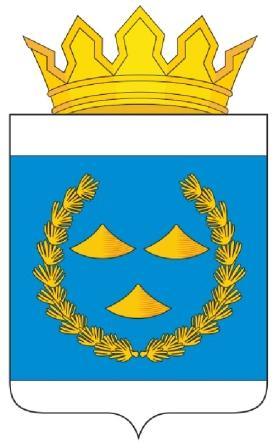 РОССИЙСКАЯ ФЕДЕРАЦИЯИРКУТСКАЯ ОБЛАСТЬДУМАМУНИЦИПАЛЬНОГО РАЙОНАМУНИЦИПАЛЬНОГО ОБРАЗОВАНИЯ«НИЖНЕУДИНСКИЙ РАЙОН»ПРОЕКТ РЕШЕНИЯ********************************г. Нижнеудинск, ул. Октябрьская, 1                                                              тел. 8 (39557) 7-05-64от «____» _________ 2021 года № _____                                                       факс: (39557) 7-05-04                                                                                                                  E-mail: nuradm@rambler.ruО бюджете муниципального образования«Нижнеудинский район» на 2022 год и наплановый период 2023 и 2024 годовРуководствуясь ст. 15 Федерального закона от 06.10.2003г. №131-ФЗ «Об общих принципах организации местного самоуправления в Российской Федерации», ст.ст. 9, 153 Бюджетного кодекса Российской Федерации, ст. 46 Устава муниципального образования «Нижнеудинский район», на основании Положения о бюджетном процессе в муниципальном образовании «Нижнеудинский район», утвержденного решением Думы муниципального района муниципального образования «Нижнеудинский район» от 28 апреля 2016 года № 19, Дума муниципального района муниципального образования «Нижнеудинский район»РЕШИЛА:Статья 11. Утвердить основные характеристики бюджета муниципального образования «Нижнеудинский район» (далее – муниципальный район) на 2022 год:1) общий объем доходов бюджета муниципального района в сумме 2 722 290,7 тыс. рублей, в том числе безвозмездные поступления в сумме 2 202 627,3 тыс. рублей;2) общий объем расходов бюджета муниципального района в сумме 2 760 290,7 тыс. рублей;3) дефицит бюджета муниципального района в сумме 38 000,0 тыс. рублей. Дефицит бюджета муниципального района составляет 7,3 % утвержденного общего годового объема доходов бюджета муниципального района без учета остатков средств на счетах по учету средств бюджета и утвержденного объема безвозмездных поступлений. 2. Утвердить основные характеристики бюджета муниципального района на плановый период 2023 и 2024 годов:1) общий объем доходов бюджета муниципального района на 2023 год в сумме 2 366 624,0 тыс. рублей, в том числе безвозмездные поступления в сумме 1 817 820,6 тыс. рублей, на 2024 год в сумме 2 343 481,0 тыс. рублей, в том числе безвозмездные поступления в сумме 1 762 383,6 тыс. рублей;2) общий объем расходов бюджета муниципального района на 2023 год в сумме 2 407 624,0 тыс. рублей, в том числе условно утвержденные расходы в сумме 15 500,0 тыс. рублей, на 2024 год в сумме 2 386 481,0 тыс. рублей, в том числе условно утвержденные расходы в сумме 50 080,4 тыс. рублей;3) дефицит бюджета муниципального района на 2023 год в сумме 41 000,0 тыс. рублей или 7,5 % утвержденного общего годового объема доходов местного бюджета без учета утвержденного объема безвозмездных поступлений, на 2024 год в сумме 43 000,0 тыс. рублей или 7,4 % утвержденного общего годового объема доходов местного бюджета без учета утвержденного объема безвозмездных поступлений.Статья 2Установить, что доходы бюджета муниципального района, поступающие в 2022-2024 годах, формируются за счет:1) налоговых доходов, в том числе доходов от федеральных налогов и сборов, в том числе налогов, предусмотренных специальными налоговыми режимами, и региональных налогов и сборов в соответствии с нормативами, установленными Бюджетным кодексом Российской Федерации, Законом Иркутской области «О межбюджетных трансфертах и нормативах отчислений доходов в местные бюджеты» и Законом Иркутской области «Об областном бюджете 2022 год и на плановый период 2023 и 2024 годов»;2) неналоговых доходов;3) безвозмездных поступлений. Статья 3Утвердить нормативы распределения доходов между бюджетами бюджетной системы Российской Федерации на 2022 год и на плановый период 2023 и 2024 годов согласно приложению 1 к настоящему решению.Статья 4Установить прогнозируемые доходы бюджета муниципального района на 2022 год и на плановый период 2023 и 2024 годов по классификации доходов бюджетов Российской Федерации согласно приложению 2, 3 к настоящему решению, из них объем межбюджетных трансфертов, получаемых из других бюджетов бюджетной системы Российской Федерации, согласно приложениям 4, 5, 6, 7, 8, 9 к настоящему решению.Статья 51. Установить распределение бюджетных ассигнований по разделам, подразделам классификации расходов бюджетов на 2022 год и на плановый период 2023 и 2024 годов согласно приложениям 10, 11 к настоящему решению.2. Установить распределение бюджетных ассигнований по целевым статьям  (муниципальным программам и непрограммным направлениям деятельности) группам видов расходов, разделам, подразделам, классификации расходов бюджетов на 2022 год и на плановый период 2023 и 2024 годов согласно приложениям 12, 13  к настоящему решению.3. Установить распределение бюджетных ассигнований по главным распорядителям средств бюджета, разделам, подразделам, целевым статьям (муниципальным программам и непрограммным направлениям деятельности) группам видов расходов классификации расходов бюджетов в ведомственной структуре расходов бюджета муниципального района на 2022 год и на плановый период 2023 и 2024 годов согласно приложениям 14, 15 к настоящему решению.Статья 6Утвердить общий объем бюджетных ассигнований, направляемых на исполнение публичных нормативных обязательств на 2022 год и на плановый период 2023 и 2024 годов в сумме 47 025,0 тыс. рублей ежегодно, согласно приложениям 16, 17 к настоящему решению.Статья 7Установить, что в расходной части бюджета муниципального района создается резервный фонд администрации муниципального района муниципального образования «Нижнеудинский район» на 2022 год и на плановый период 2023 и 2024 годов в сумме 500 тыс. рублей ежегодно.Статья 8Установить объем межбюджетных трансфертов, предоставляемых из бюджета муниципального района бюджетам поселений:1) в 2022 году в сумме 274 734,7 тыс. рублей;2) в 2023 году в сумме 207 517,8 тыс. рублей;3) в 2023 году в сумме 210 501,6 тыс. рублей.Статья 91. Утвердить в составе расходов бюджета муниципального района объем дотации на выравнивание бюджетной обеспеченности поселений в 2022 году в сумме 255 851,9 тыс. рублей, в 2023 году в сумме 188 851,0 тыс. рублей, в 2024 году в сумме 190 373,1 тыс. рублей, с распределением согласно приложениям 18, 19 к настоящему решению, в том числе:1) объем дотации на выравнивание бюджетной обеспеченности поселений, рассчитанный в соответствии с Законом Иркутской области от 30.11.2021 г. № 121-ОЗ «О наделении органов местного самоуправления муниципальных районов Иркутской области государственными полномочиями по расчету и предоставлению дотаций на выравнивание бюджетной обеспеченности поселений, входящих в состав муниципального района Иркутской области», бюджетам поселений за счет средств областного бюджета» в 2022 году в сумме 236 969,1 тыс. рублей, в 2023 году в сумме 170 184,1 тыс. рублей, в 2024 году в сумме 170 244,6 тыс. рублей;2) объем дотации на выравнивание бюджетной обеспеченности поселений рассчитанный в соответствии с Законом Иркутской области от 22.10.2013г. № 74-ОЗ «О межбюджетных трансфертах и нормативах отчислений доходов в местные бюджеты», в 2022 году в сумме 18 882,8 тыс. рублей, в 2023 году в сумме 18 666,9 тыс. рублей, в 2024 году в сумме 20 128,5 тыс. рублей. 2. Установить, что дотации на выравнивание  бюджетной обеспеченности поселений формируются в нераспределенный резерв: 1) в 2023 году в размере 34 036,8 тыс. рублей; 2) в 2024 году в размере 34 048,9 тыс. рублей.3. Установить уровень бюджетной обеспеченности, до которого доводится выравнивание бюджетной обеспеченности поселений:1) в 2021 году – 2,020198;2) в 2022 году – 2,003506;3) в 2023 году – 2,095740.4. При расчете поправочного коэффициента Кi2 используется показатель фонда оплаты труда i-го поселения на одного жителя, согласно прогнозу социально-экономического развития муниципального образования «Нижнеудинский район» на 2022-2024гг., установленного согласно приложению 21  к настоящему решению.5. При определении индекса бюджетных расходов i-го поселения установить следующие весовые коэффициенты на 2022 год и на плановый период 2022 и 2023 годов:- А1 - 0,460;- А2 - 0,400;- А3 - 0,050;- А4 - 0,070;-  А5 - 0,0206. Утвердить:1) Порядок определения расчетного объема доходных источников и расходных обязательств поселений, для расчета  размера дотаций на выравнивание бюджетной обеспеченности поселений, входящих в состав муниципального района (приложение 20 к настоящему решению);2) Методику определения оценки расходов вопросов местного значения поселений согласно приложению 22 к настоящему решению.Статья 10Установить, что в 2022-2024 годах из бюджета муниципального района бюджетам поселений предоставляются иные межбюджетные трансферты на решение вопросов местного значения поселений в 2022 году в сумме 18 882,8 тыс. рублей, в 2023 году в сумме 18 666,9 тыс. рублей, в 2024 году в сумме 20 128,5 тыс. рублей, в порядке согласно приложению 23 к настоящему решению.2. Установить, что иные межбюджетные трансферты на решение вопросов местного значения поселений формируются в нераспределенный резерв:1) в 2022 году в размере 18 882,8 тыс. рублей;2) в 2023 году в размере 18 666,8 тыс. рублей;3) в 2024 году в размере 20 128,5 тыс. рублей.Распределение нераспределенного резерва межбюджетных трансфертов на решение вопросов местного значения поселений может устанавливаться нормативным правовым актом администрации муниципального района муницмпального образования «Нижнеудинский район».3. Установить, что иные межбюджетные трансферты на решение вопросов местного значения поселений, предоставляются в случае обеспечения исполнения расходных обязательств органов местного самоуправления при недостатке собственных доходов местных бюджетов.Статья 111. Установить, что в 2022 – 2024 годах за счет средств бюджета муниципального района предоставляются субсидии (кроме субсидий на осуществление капитальных вложений в объекты капитального строительства муниципальной собственности или приобретение объектов недвижимого имущества в муниципальную собственность бюджетным учреждениям) на:1) возмещение нормативных затрат на оказание бюджетными учреждениями в соответствии с муниципальным заданием муниципальных услуг (выполнение работ); 2) иные цели, связанные с развитием материально-технической базы, проведением текущего и (или) капитального ремонта, реализацией мероприятий, в том числе в рамках реализации муниципальных и (или) ведомственных целевых программ муниципального района.2. Порядок определения объема и условия предоставления субсидий, указанных в настоящей статье, устанавливается администрацией муниципального района муниципального образования «Нижнеудинский район».Статья 131. Установить, что в 2022-2024 годах из бюджета муниципального района предоставляются субсидии юридическим лицам (за исключением субсидий государственным (муниципальным) учреждениям), индивидуальным предпринимателям, а также физическим лицам - производителям товаров, работ, услуг, осуществляющим деятельность на территории муниципального района, на безвозмездной и безвозвратной основе в целях возмещения недополученных доходов и (или) финансового обеспечения (возмещения) затрат в связи с производством (реализацией) товаров (за исключением подакцизных товаров, кроме автомобилей легковых и мотоциклов), выполнением работ, оказанием услуг в случае:1) оказания услуг по перевозке грузов автомобильным транспортом в населенные пункты Тофаларии;2) оказания услуг по перевозке пассажиров, грузов авиационным транспортом в населенные пункты Тофаларии.2. Утвердить порядок предоставления субсидий юридическим лицам (за исключением субсидий государственным (муниципальным) учреждениям), индивидуальным предпринимателям, а также физическим лицам - производителям товаров, работ, услуг, осуществляющим деятельность на территории муниципального образования «Нижнеудинский район», в целях возмещения затрат (компенсации расходов) по перевозке пассажиров, грузов, необходимых для жизнеобеспечения населения, авиационным транспортом, по перевозке грузов автомобильным транспортом в населенные пункты Тофаларии (приложение № 24 к настоящему решению).3. Категории и (или) критерии отбора юридических лиц (за исключением государственных (муниципальных) учреждений), индивидуальных предпринимателей, а также физических лиц – производителей товаров, работ, услуг, имеющих право на получение субсидий, цели, условия и порядок предоставления субсидий, порядок возврата субсидий в случае нарушения условий, установленных при их предоставлении, определяются Положением о предоставлении субсидий в целях возмещения затрат по перевозке пассажиров и грузов в населенные пункты Тофаларии, утвержденным постановлением администрации муниципального района муниципального образования «Нижнеудинский район».Статья 141. Установить предельный объем муниципального долга на 2022 год и на плановый период 2023 и 2024 годов в размере 250 000 тыс. рублей.2. Установить верхний предел муниципального долга:1) по состоянию на 1 января 2023 года в размере 38 000,0 тыс. рублей, в том числе предельный объем обязательств по муниципальным гарантиям 0 тыс. рублей;2) по состоянию на 1 января 2024 года в размере 79 000,0 тыс. рублей, в том числе предельный объем обязательств по муниципальным гарантиям 0 тыс. рублей;3) по состоянию на 1 января 2025 года в размере 122 000,0 тыс. рублей, в том числе предельный объем обязательств по муниципальным гарантиям 0 тыс. рублей.3. Установить предельный объем расходов по обслуживанию муниципального долга на 2022 год в размере 0 тыс. рублей,  на 2023 в сумме 0,0 тыс. рублей, на 2024 год в размере 0,0 тыс. рублей.4. Установить предельный объем заимствований в 2022 году и в плановом периоде 2023 и 2024 годов:1) в 2022 году в размере 38 000,0 тыс. рублей;2) в 2023 году в размере 41 000,0 тыс. рублей;3) в 2024 году в размере 43 000,0 тыс. рублей.Статья 15Утвердить программу муниципальных внутренних заимствований на 2022 год и на плановый период 2023 и 2024 годов согласно приложениям 25, 26 к настоящему решению.Статья 161. Установить источники внутреннего финансирования дефицита бюджета муниципального района на 2022 год и на плановый период 2023 и 2024 годов согласно приложениям 27, 28 к настоящему решению. 2. Установить, что  в 2022 году из бюджета муниципального района предоставляются бюджетные кредиты бюджетам поселений Нижнеудинского района в пределах общего объема бюджетных ассигнований, предусмотренных по источникам финансирования дефицита бюджета муниципального района для частичного покрытия дефицита бюджетов поселений с направлением средств на финансирование бюджетных обязательств бюджетов поселений, на выплату денежного содержания с начислениями на него муниципальным служащим органов местного самоуправления городских и сельских поселений Нижнеудинского района, оплату труда с начислениями на нее главам городских и сельских поселений Нижнеудинского района, а также заработной платы с начислениями на нее техническому и вспомогательному персоналу органов местного самоуправления городских и сельских поселений Нижнеудинского района, работникам учреждений, находящихся в ведении органов местного самоуправления городских и сельских поселений Нижнеудинского района.Плата за пользование вышеуказанными бюджетными кредитами составляет 1/10 ставки рефинансирования Центрального банка Российской Федерации, действующей на день заключения договора о предоставлении бюджетного кредита.Бюджетный кредит поселению Нижнеудинского района предоставляется при условии утверждения представительным органом поселения Нижнеудинского района муниципального правового акта о местном бюджете на текущий финансовый год (текущий финансовый год и плановый период).Предоставление, использование и возврат бюджетных кредитов осуществляются в порядке, установленном решением Думы муниципального района муниципального образования "Нижнеудинский район".Установить, что бюджетные кредиты поселению Нижнеудинского района предоставляются без предоставления поселением Нижнеудинского района обеспечения исполнения своих обязательств по возврату указанных кредитов, уплате процентных и иных платежей, предусмотренных договорами о предоставлении бюджетных кредитов.Статья 17Утвердить объем бюджетных ассигнований муниципального дорожного фонда:1) на 2022 год в размере 37 145,6 тыс. рублей;2) на 2023 год в размере 21 536,0 тыс. рублей;3) на 2024 год в размере 23 261,0 тыс. рублей.Формирование и использование бюджетных ассигнований муниципального дорожного фонда определяется Порядком формирования и использования дорожного фонда муниципального образования «Нижнеудинский район», утвержденным решением Думы муниципального района муниципального образования «Нижнеудинский район».Статья 18Установить, что остатки средств бюджета муниципального района на начало текущего финансового года в объеме до 100 процентов могут направляться на покрытие временных кассовых разрывов, возникающих при исполнении бюджета муниципального района, и на увеличение бюджетных ассигнований муниципального дорожного фонда, на оплату заключенных от имени муниципального района муниципальных контрактов на поставку товаров, выполнение работ, оказание услуг, подлежавших в соответствии с условиями этих муниципальных контрактов оплате в отчетном финансовом году в объеме, не превышающем сумму остатка неиспользованных бюджетных ассигнований на указанные цели.Статья 191. Установить, что в соответствии с абзацем пятым пункта 3 статьи 217 Бюджетного кодекса Российской Федерации основанием для внесения изменений в сводную бюджетную роспись местного бюджета является использование (перераспределение) зарезервированных бюджетных ассигнований, предусмотренных финансовому управлению администрации муниципального района муниципального образования «Нижнеудинский район» по подразделу 0113 «Другие общегосударственные вопросы» раздела 01 «Общегосударственные вопросы» на 2022 год в размере 15 000,0 тысяч рублей – на финансовое обеспечение расходных обязательств муниципального района, софинансируемых за счет межбюджетных субсидий и иных межбюджетных трансфертов из областного бюджета.Порядок использования (порядок принятия решений об использовании, о перераспределении) указанных средств устанавливается постановлением администрации муниципального района муниципального образования «Нижнеудинский район».2. Установить следующие дополнительные основания для внесения изменений в сводную бюджетную роспись муниципального образования «Нижнеудинский район» без внесения изменений в решение о бюджете муниципального района:1) внесение изменений в установленном порядке в муниципальные программы муниципального образования «Нижнеудинский район» в пределах общей суммы, утвержденной по соответствующей муниципальной программе приложениями 12, 13 к настоящему решению;2) внесение изменений в установленном порядке в муниципальные программы муниципального образования «Нижнеудинский район» в пределах общей суммы, утвержденной соответствующему главному распорядителю бюджетных средств муниципального района  в приложениях 14, 15 к настоящему решению;3) в случае увеличения бюджетных ассигнований по отдельным разделам, подразделам, целевым статьям и группам видов расходов бюджета за счет бюджетных ассигнований на оказание муниципальных услуг – в пределах общей суммы, утвержденной соответствующему главному распорядителю бюджетных средств муниципального района в приложениях 14, 15 к настоящему решению, при условии, что увеличение бюджетных ассигнований по группе видов расходов бюджета не превышает 10 процентов;4) внесение изменений в порядок формирования и применения кодов бюджетной классификации Российской Федерации, их структуру и принципы назначения, утверждаемые Министерством финансов Российской Федерации (далее – Порядок), и (или) приведение кодов классификации расходов бюджетов в соответствие с Порядком;5) ликвидация, реорганизация, изменение наименования органов местного самоуправления, муниципальных учреждений;6) перераспределение бюджетных ассигнований, предусмотренных главному распорядителю бюджетных средств муниципального района на предоставление бюджетным учреждениям субсидий на финансовое обеспечение выполнения ими муниципального задания и субсидий на иные цели, между разделами, подразделами и целевыми статьями расходов бюджета;7) распределение межбюджетных трансфертов бюджету муниципального района Законами Иркутской области, постановлениями (распоряжениями) Правительства Иркутской области, приказами органов государственной власти Иркутской области, поступление уведомлений по расчетам между бюджетами по межбюджетным трансфертам, а также уменьшение объемов бюджетных ассигнований по межбюджетным трансфертам бюджету муниципального района постановлениями (распоряжениями) Правительства Иркутской области, приказами органов государственной власти Иркутской области, имеющих целевое назначение и утвержденных в настоящем решении;8) перераспределение бюджетных ассигнований между разделами, подразделами, целевыми статьями, группами видов расходов бюджета на сумму средств, необходимых для выполнения условий софинансирования, установленных для получения межбюджетных трансфертов, предоставляемых бюджету муниципального района из бюджетов бюджетной системы Российской Федерации в форме субсидий, в том числе путем введения новых кодов классификации расходов областного бюджета, – в пределах объема бюджетных ассигнований, предусмотренных соответствующему главному распорядителю средств бюджета муниципального района;9) перераспределение бюджетных ассигнований между главными распорядителями средств местного бюджета, разделами, подразделами, целевыми статьями, группами видов расходов бюджета на сумму средств, необходимых для реализации проектов, направленных на реализацию национальных и федеральных проектов и достижение соответствующих целей и показателей, – в пределах объема бюджетных ассигнований, предусмотренных настоящим Решением;10) перераспределение бюджетных ассигнований между целевыми статьями, группами видов расходов бюджета – в пределах общей суммы, утвержденной соответствующему главному распорядителю средств местного бюджета на обеспечение деятельности органов местного самоуправления;11) увеличение бюджетных ассигнований муниципального дорожного фонда на 2022 год на оплату заключенных муниципальных контрактов на поставку товаров, выполнение работ, оказание услуг, подлежавших в соответствии с условиями этих муниципальных контрактов оплате в 2021 году, в объеме, не превышающем остатка не использованных на начало 2022 года бюджетных ассигнований муниципального дорожного фонда на исполнение указанных муниципальных контрактов;12) увеличение бюджетных ассигнований в случае фактического поступления бюджетных кредитов согласно распоряжений Правительства Иркутской области.3. Установить, что безвозмездные поступления от юридических и физических лиц, имеющих целевое назначение, фактически полученные при исполнении бюджета муниципального района сверх объемов, утвержденных настоящим решением, направляются на увеличение бюджетных ассигнований бюджета муниципального района соответственно целям их предоставления.Статья 20Настоящее решение опубликовать в печатном средстве массовой информации «Вестник Нижнеудинского района».Статья 21Настоящее решение вступает в силу с 1 января 2022 года.Мэр муниципального образования«Нижнеудинский район»                                                                                     А.А. КрупеневПредседатель Думы муниципального районамуниципального образования «Нижнеудинский район»                                                                                    О.В. КонушкинаТ.В. МинаковаПриложение 1к решению Думымуниципального районамуниципального образования«Нижнеудинский район»О бюджете муниципального образования«Нижнеудинский район» на 2022 год ина плановый период 2023 и 2024 годовот «_____» ________ . № ______Нормативы распределения доходов между бюджетами бюджетной системы Российской Федерации на 2022 год и на плановый период 2023 и 2024 годов¹ Распределение доходов по всем статьям и подстатьям соответствующих подгруппы и элемента кода вида доходов и кода подвида доходов осуществляется по нормативам, указанным в группировочном коде бюджетной классификации.Начальник финансового управления администрации муниципального района муниципального образования«Нижнеудинский район»                                                                                                                          Т.В. МинаковаКарпова О.В.Приложение 2к решению Думымуниципального районамуниципального образования«Нижнеудинский район»О бюджете муниципального образования«Нижнеудинский район» на 2022 год ина плановый период 2023 и 2024 годовот «_____» ________ . № ______Прогнозируемые доходы бюджета муниципального района на 2022 годНачальник финансового управления администрации муниципального района муниципального образования «Нижнеудинский район»                                                                                                                            Т.В. МинаковаКарпова О.В.Приложение 3к решению Думымуниципального районамуниципального образования«Нижнеудинский район»О бюджете муниципального образования«Нижнеудинский район» на 2022 год ина плановый период 2023 и 2024 годовот «_____» ________ . № ______Прогнозируемые доходы бюджета муниципального района на плановый период 2023 и 2024 годовНачальник финансового управления администрации муниципального района муниципального образования«Нижнеудинский район»                                                                                                                           Т.В. МинаковаКарпова О.В.Приложение 4к решению Думымуниципального районамуниципального образования«Нижнеудинский район»О бюджете муниципального образования«Нижнеудинский район» на 2022 год ина плановый период 2023 и 2024 годовот «_____» ________ . № ______Дотации и иные межбюджетные трансферты, предоставляемые муниципальному району за счет средств областного и федерального бюджетов в 2022 году  Начальник финансового управления администрации муниципального района муниципального образования«Нижнеудинский район»                                                                                                                          Т.В. МинаковаМандрыгина Е.В.Приложение 5к решению Думымуниципального районамуниципального образования«Нижнеудинский район»О бюджете муниципального образования«Нижнеудинский район» на 2022 год ина плановый период 2023 и 2024 годовот «_____» ________ . № ______Дотации и иные межбюджетные трансферты, предоставляемые муниципальному району за счет средств областного и федерального бюджетов на плановый период 2023 и 2024 годовНачальник финансового управления администрации муниципального района муниципального образования«Нижнеудинский район»                                                                                                                          Т.В. МинаковаМандрыгина Е.В.Приложение 6к решению Думымуниципального районамуниципального образования«Нижнеудинский район»О бюджете муниципального образования«Нижнеудинский район» на 2022 год ина плановый период 2023 и 2024 годовот «_____» ________ . № ______Субвенции, предоставляемые муниципальному району в 2022 годуНачальник финансового управления администрации муниципального района муниципального образования «Нижнеудинский район»                                                                                                                           Т.В. МинаковаМандрыгина Е.В.Приложение 7к решению Думымуниципального районамуниципального образования«Нижнеудинский район»О бюджете муниципального образования«Нижнеудинский район» на 2022 год ина плановый период 2023 и 2024 годовот «_____» ________ . № ______Субвенции, предоставляемые муниципальному району в плановом периоде 2023 - 2024 годахНачальник финансового управления администрации муниципального района муниципального образования«Нижнеудинский район»                                                                                                                          Т.В. МинаковаМандрыгина Е.В.Приложение 8к решению Думымуниципального районамуниципального образования«Нижнеудинский район»О бюджете муниципального образования«Нижнеудинский район» на 2022 год ина плановый период 2023 и 2024 годовот «_____» ________ . № ______Субсидии, предоставляемые муниципальному району из бюджета Иркутской области в 2022 годуНачальник финансового управления администрации муниципального района муниципального образования«Нижнеудинский район»                                                                                                                          Т.В. МинаковаМандрыгина Е.В.Приложение 9к решению Думымуниципального районамуниципального образования«Нижнеудинский район»О бюджете муниципального образования«Нижнеудинский район» на 2022 год ина плановый период 2023 и 2024 годовот «_____» ________ . № ______Субсидии, предоставляемые муниципальному району из бюджета Иркутской областина плановый период 2023 - 2024 годовНачальник финансового управления администрации муниципального района муниципального образования«Нижнеудинский район»                                                                                                                          Т.В. МинаковаМандрыгина Е.В.Приложение 10к решению Думымуниципального районамуниципального образования«Нижнеудинский район»О бюджете муниципального образования«Нижнеудинский район» на 2022 год ина плановый период 2023 и 2024 годовот «_____» ________ . № ______Распределение бюджетных ассигнований по разделам, подразделам классификации расходов бюджетов на 2022 годНачальник финансового управления администрации муниципального района муниципального образования«Нижнеудинский район»                                                                                                                          Т.В. МинаковаМандрыгина Е.В.Приложение 11к решению Думымуниципального районамуниципального образования«Нижнеудинский район»О бюджете муниципального образования«Нижнеудинский район» на 2022 год ина плановый период 2023 и 2024 годовот «_____» ________ . № ______Распределение бюджетных ассигнований по разделам, подразделам классификациирасходов бюджетов на плановый период 2023 и 2024 годовНачальник финансового управления администрации муниципального района муниципального образования«Нижнеудинский район»                                                                                                                          Т.В. МинаковаМандрыгина Е.В.Приложение 12к решению Думымуниципального районамуниципального образования«Нижнеудинский район»О бюджете муниципального образования«Нижнеудинский район» на 2022 год ина плановый период 2023 и 2024 годовот «_____» ________ . № ______Распределение бюджетных ассигнований по целевым статьям (муниципальным программам и непрограммным направлениям деятельности), группам видов расходов, разделам, подразделам классификации расходов бюджетов на 2022 годНачальник финансового управления администрации муниципального района муниципального образования«Нижнеудинский район»                                                                                                                          Т.В. МинаковаМандрыгина Е.В.Приложение 13к решению Думымуниципального районамуниципального образования«Нижнеудинский район»О бюджете муниципального образования«Нижнеудинский район» на 2022 год ина плановый период 2023 и 2024 годовот «_____» ________ . № ______Распределение бюджетных ассигнований по целевым статьям (муниципальным программам и непрограммным направлениям деятельности), группам видов расходов, разделам, подразделам классификации расходов бюджетов на плановый период 2023 и 2024 годовНачальник финансового управления администрации муниципального района муниципального образования«Нижнеудинский район»                                                                                                                          Т.В. МинаковаМандрыгина Е.В.Приложение 14к решению Думымуниципального районамуниципального образования«Нижнеудинский район»О бюджете муниципального образования«Нижнеудинский район» на 2022 год ина плановый период 2023 и 2024 годовот «_____» ________ . № ______Распределение бюджетных ассигнований по главным распорядителям бюджетных средств, разделам, подразделам, целевым статьям (муниципальным программам и непрограммным направлениям деятельности), группам видов расходов классификации расходов бюджета в ведомственной структуре расходов бюджета муниципального района на 2022 годНачальник финансового управления администрации муниципального района муниципального образования«Нижнеудинский район»                                                                                                                          Т.В. МинаковаМандрыгина Е.В.Приложение 15к решению Думымуниципального районамуниципального образования«Нижнеудинский район»О бюджете муниципального образования«Нижнеудинский район» на 2022 год ина плановый период 2023 и 2024 годовот «_____» ________ . № ______Распределение бюджетных ассигнований по главным распорядителям бюджетных средств, разделам, подразделам, целевым статьям (муниципальным программам и непрограммным направлениям деятельности), группам видов расходов классификации расходов бюджета в ведомственной структуре расходов бюджета муниципального района на плановый период 2023 и 2024 годовНачальник финансового управления администрации муниципального района муниципального образования«Нижнеудинский район»                                                                                                                          Т.В. МинаковаМанддрыгина Е.В.Приложение 16к решению Думымуниципального районамуниципального образования«Нижнеудинский район»О бюджете муниципального образования«Нижнеудинский район» на 2022 год ина плановый период 2023 и 2024 годовот «_____» ________ . № ______Распределение бюджетных ассигнований, направляемых на исполнение публичных нормативных обязательств на 2022 год (по главным распорядителям бюджетных средств)Начальник финансового управления администрации муниципального района муниципального образования«Нижнеудинский район»                                                                                                                          Т.В. МинаковаМандрыгина Е.В.Приложение 17к решению Думымуниципального районамуниципального образования«Нижнеудинский район»О бюджете муниципального образования«Нижнеудинский район» на 2022 год ина плановый период 2023 и 2024 годовот «_____» ________ . № ______Распределение бюджетных ассигнований, направляемых на исполнение публичных нормативных обязательств на плановый период 2023 и 2024 годов (по главным распорядителям бюджетных средств)Начальник финансового управления администрации муниципального района муниципального образования«Нижнеудинский район»                                                                                                                          Т.В. МинаковаМандрыгина Е.В.Приложение 18к решению Думымуниципального районамуниципального образования«Нижнеудинский район»О бюджете муниципального образования«Нижнеудинский район» на 2022 год ина плановый период 2023 и 2024 годовот «_____» ________ . № ______Объем дотации на выравнивание уровня бюджетной обеспеченности поселений из районного фонда финансовой поддержки поселений, предоставляемой бюджетам поселений в 2022 годуНачальник финансового управления администрации муниципального района муниципального образования«Нижнеудинский район»                                                                                                                          Т.В. МинаковаМандрыгина Е.В.Приложение 19к решению Думымуниципального районамуниципального образования«Нижнеудинский район»О бюджете муниципального образования«Нижнеудинский район» на 2022 год ина плановый период 2023 и 2024 годовот «_____» ________ . № ______Объем дотации на выравнивание уровня бюджетной обеспеченности поселений из районного фонда финансовой поддержки поселений, предоставляемой бюджетам поселений в плановом периоде 2023-2024 годовНачальник финансового управления администрации муниципального района муниципального образования«Нижнеудинский район»                                                                                                                        Т.В. МинаковаМандрыгина Е.В.Приложение 20к решению Думымуниципального районамуниципального образования«Нижнеудинский район»О бюджете муниципального образования«Нижнеудинский район» на 2022 год ина плановый период 2023 и 2024 годовот «_____» ________ . № ______Порядокопределения расчетного объема доходных источников и расходных обязательств поселений для расчета размера дотаций на выравнивание бюджетной обеспеченности поселений, входящих в состав муниципального района Расчетный объем доходных источников (Пj), которые могут быть направлены j-ым поселением на исполнение расходных обязательств, осуществлен на основании данных, предоставленных органами местного самоуправления городских и сельских поселений в отчете «Оценка исполнения местного бюджета до конца текущего финансового года с учетом прогноза по доходам, расходам и источникам финансирования дефицита местного бюджета» по состоянию на 1 октября 2021 года ;Пj определяется как прогноз налоговых и неналоговых доходов (строка 1100), за исключением акцизов на нефтепродукты (строка 1118.1) по оценке доходов на 2022 год (графа 30) . Расчетный объем расходных обязательств j-го поселения (Рj) осуществлен на основании данных, предоставленных органами местного самоуправления городских и сельских поселений в оценке исполнения местного бюджета до конца текущего финансового года с учетом прогноза по доходам, расходам и источникам финансирования дефицита местного бюджета по состоянию на 1 октября 2021 года;Начальник финансового управления администрации муниципального района муниципального образования «Нижнеудинский район»                                                               Т.В. МинаковаМандрыгина Е.В.Приложение 21к решению Думымуниципального районамуниципального образования«Нижнеудинский район»О бюджете муниципального образования«Нижнеудинский район» на 2022 год ина плановый период 2023 и 2024 годовот «_____» ________ . № ______Поправочный коэффициент Кi2, учитывающий экономические особенности поселений, участвующий в расчете поправочного коэффициента Кi, используемого для определения индекса налогового потенциала поселенийНачальник финансового управления администрации муниципального района муниципального образования«Нижнеудинский район»                                                                                                                       Т.В. МинаковаМандрыгина Е.В.Приложение 22к решению Думымуниципального районамуниципального образования«Нижнеудинский район»О бюджете муниципального образования«Нижнеудинский район» на 2022 год ина плановый период 2023 и 2024 годовот «_____» ________ . № ______Методикаопределения оценки расходов вопросов местного значения поселенийРасчет оценки расходов вопросов местного значения поселений осуществлен на основании данных, предоставленных органами местного самоуправления городских и сельских поселений в отчете  «Оценка исполнения местного бюджета до конца текущего финансового года с учетом прогноза по доходам, расходам и источникам финансирования дефицита местного бюджета» по состоянию на 1 октября 2021 года;Расчет оценки расходов j-го вопроса местного значения i-го  городского (сельского) поселения производится по формуле:, где:Оj – оценка расходов j-го вопроса местного значения i-го  городского (сельского) поселения;ООi – Оценка стоимости полномочий j вопроса местного значения  i-го  городского (сельского) поселения на 2022 год, определяемая как среднее значение между фактическим исполнением за 2020 год, запланированным объемом на 2021 год и ожидаемой оценкой на 2022 год i-го  городского (сельского) поселения.∑ОО – общий объем оценки стоимости полномочий вопросов местного значения поселений на 2022 год, определяемый как среднее значение между фактическим исполнением за 2020 год, запланированным объемом на 2021 год и ожидаемой оценкой на 2022 год.Начальник финансового управленияадминистрации муниципального районамуниципального образования«Нижнеудинский район»                                                                                                                                                Т.В.МинаковаМандрыгина Е.В.Приложение 23к решению Думымуниципального районамуниципального образования«Нижнеудинский район»О бюджете муниципального образования«Нижнеудинский район» на 2022 год ина плановый период 2023 и 2024 годовот «_____» ________ . № ______Порядокпредоставления иных межбюджетных трансфертов  на решение вопросов местного значения поселений Нижнеудинского района в 2022 году и плановом периоде 2023 и 2024 годов1. Предоставление иных межбюджетных трансфертов на решение вопросов местного значения (далее – иные межбюджетные трансферты) осуществляется финансовым управлением администрации муниципального района муниципального образования «Нижнеудинский район».2. Иные межбюджетные трансферты предоставляются из бюджета муниципального района бюджетам муниципальных образований Нижнеудинского района на следующие цели:1) на выплату денежного содержания с начислениями на него муниципальным служащим органов местного самоуправления городских и сельских поселений Нижнеудинского района, оплату труда с начислениями на нее главам городских и сельских поселений Нижнеудинского района, а также заработной платы с начислениями на нее техническому и вспомогательному персоналу органов местного самоуправления городских и сельских поселений Нижнеудинского района, работникам учреждений, находящихся в ведении органов местного самоуправления городских и сельских поселений Нижнеудинского района, за исключением выплат премиального характера и денежных поощрений, не предусмотренных штатным расписанием органов местного самоуправления;2) на выплату доплат к пенсии и пенсий за выслугу лет, гражданам, замещавшим должности муниципальной службы;3) на оплату переданных полномочий по решению вопросов местного значения в соответствии с заключенными соглашениями на 2022 год и на плановый период 2023 и 2024 годов.3. Иные межбюджетные трансферты на 2022 год определены в сумме 18 882,8 тыс.рублей, на 2023 год в сумме 18 666,8 тыс. рублей, на 2024 год в сумме 20 128,5 тыс. рублей.4. Иные межбюджетные трансферты формируются в нераспределенный резерв:1) в 2022 году в размере 18 882,8 тыс. рублей;2) в 2023 году в размере 18 666,8 тыс. рублей;3) в 2024 году в размере 20 128,5 тыс. рублей.5. Распределение осуществляется путем внесения изменений в настоящее решение либо нормативным правовым актом администрации муниципального района муниципального образования «Нижнеудинский район» не позднее 1 декабря 2022 года в 2022 году, не позднее 1 декабря 2023 года в 2023 году и не позднее 1 декабря 2024 в 2024 году.6. Финансирование указанных расходов осуществляется по коду главного распорядителя средств бюджета муниципального района 902 «Финансовое управление администрации муниципального района муниципального образования «Нижнеудинский район», разделу 14 «Межбюджетные трансферты общего характера бюджетам бюджетной системы Российской Федерации», подразделу 03 «Прочие межбюджетные трансферты общего характера», целевой статье 1212349999 «Реализация направлений расходов ведомственной целевой программы, подпрограммы муниципальной программы, задачи, направления, а также непрограмным направлениям расходов органов местного самоуправления», виду расходов 540 «Иные межбюджетные трансферты».7. Предоставление иных межбюджетных трансфертов осуществляется на основании соглашения о предоставлении иных межбюджетных трансфертов, заключенного между администрацией муниципального района муниципального образования «Нижнеудинский район» и администрацией муниципального образования, входящего в состав муниципального образования «Нижнеудинский район» в пределах бюджетных ассигнований, утвержденных бюджетом муниципального района на 2022 год и на плановый период 2023 и 2024 годов, в соответствии со сводной бюджетной росписью.Начальник финансового управленияадминистрации муниципального района муниципального образования«Нижнеудинский район»                                                                                                                    Т.В.МинаковаМандрыгина Е.В.Приложение 24к решению Думымуниципального районамуниципального образования«Нижнеудинский район»О бюджете муниципального образования«Нижнеудинский район» на 2022 год ина плановый период 2023 и 2024 годовот «_____» ________ . № ______Порядокпредоставления субсидий юридическим лицам (за исключением субсидий государственным (муниципальным) учреждениям), индивидуальным предпринимателям и физическим лицам - производителям товаров, работ, услуг, осуществляющим деятельность на территории муниципального образования «Нижнеудинский район», в целях возмещения затрат (компенсации расходов) по перевозке пассажиров, грузов, необходимых для жизнеобеспечения населения, авиационным транспортом, по перевозке грузов автомобильным транспортом, в населенные пункты тофаларии1. Предоставление субсидий юридическим лицам (за исключением субсидий государственным (муниципальным) учреждениям), индивидуальным предпринимателям и физическим лицам - производителям товаров, работ, услуг, осуществляющим деятельность на территории муниципального образования «Нижнеудинский район», в целях возмещения затрат (компенсации расходов) по перевозке пассажиров, грузов, необходимых для жизнеобеспечения населения, авиационным транспортом, по перевозке грузов автомобильным транспортом в населенные пункты Тофаларии осуществляется  финансовым управлением администрации муниципального района муниципального образования «Нижнеудинский район».2. Финансирование указанных расходов осуществляется:1) по коду главного распорядителя бюджетных средств муниципального образования «Нижнеудинский район» 902 «Финансовое управление администрации муниципального района муниципального образования «Нижнеудинский район»;2) разделу 04 «Национальная экономика»;3) подразделу 08 «Транспорт»;5) целевой статье 16131S2280 «Компенсация расходов по перевозке пассажиров, грузов, необходимых для жизнеобеспечения населения авиационным транспортом»;6) целевой статье 16122S2770 «Компенсация расходов по перевозке грузов, необходимых для жизнеобеспечения населения, автомобильным транспортом»;7) виду расходов 811 «Субсидии на возмещение недополученных доходов и (или) возмещение фактически понесенных затрат в связи с производством (реализацией) товаров, выполнением работ, оказанием услуг».3. Предоставление межбюджетных трансфертов осуществляется в пределах бюджетных ассигнований, утвержденных в бюджете муниципального района на 2022 год и на плановый период 2023 и 2024 годов, в соответствии со сводной бюджетной росписью.Начальник финансового управленияадминистрации муниципального района муниципального образования                  «Нижнеудинский район»                                                                                                                      Т.В. МинаковаМандрыгина Е.В.Приложение 25к решению Думымуниципального районамуниципального образования«Нижнеудинский район»О бюджете муниципального образования«Нижнеудинский район» на 2022 год ина плановый период 2023 и 2024 годовот «_____» ________ . № ______Программа муниципальных внутренних заимствований муниципального образования "Нижнеудинский район" на 2022 годВерхний предел муниципального долга по состоянию на 01.01.2023 год установлен в размере 38 000,0 тыс. рублей, в том числе предельный объем обязательств по муниципальным гарантиям 0 тыс. рублей. Предельный  объем расходов на обслуживание 0,0 тыс. рублей. Предельный объем заимствований  38 000,0 тыс. рублейПрограмма внутренних заимствований на 2022 годНачальник финансового управленияадминистрации муниципального района муниципального образования                  «Нижнеудинский район»                                                                                                                      Т.В. МинаковаМандрыгина Е.В.Приложение 26к решению Думымуниципального районамуниципального образования«Нижнеудинский район»О бюджете муниципального образования«Нижнеудинский район» на 2022 год ина плановый период 2023 и 2024 годовот «_____» ________ . № ______Программа муниципальных внутренних заимствований муниципального образования "Нижнеудинский район" на плановый период 2023 и 2024 годовПредельный объем обязательств по муниципальным гарантиям 0 тыс. рублей. Предельный  объем расходов на обслуживание муниципального долга в 2023 году 0 тыс. рублей, в 2024 году 0,0 тыс. рублей. Предельный объем заимствований в 2023 году 41 000,0 тыс. рублей, в 2024 году 43 000,0 тыс. рублей.  Верхний предел муниципального долга на 01.01.2024 год 79 000,0 тыс. рублей, на 01.01.2025 год 122 000,0 тыс. рублейПрограмма внутренних заимствований на плановый период 2023 и 2024 годовНачальник финансового управленияадминистрации муниципального района муниципального образования                  «Нижнеудинский район»                                                                                                                           Т.В. МинаковаМандрыгина Е.В.Приложение 27к решению Думымуниципального районамуниципального образования«Нижнеудинский район»О бюджете муниципального образования«Нижнеудинский район» на 2022 год ина плановый период 2023 и 2024 годовот «_____» ________ . № ______Источники внутреннего финансирования дефицита бюджетамуниципального района на 2022 годНачальник финансового управленияадминистрации муниципального района муниципального образования                  «Нижнеудинский район»                                                                                                                      Т.В. МинаковаМандрыгина Е.В.Приложение 28к решению Думымуниципального районамуниципального образования«Нижнеудинский район»О бюджете муниципального образования«Нижнеудинский район» на 2022 год ина плановый период 2023 и 2024 годовот «_____» ________ . № ______Источники внутреннего финансирования дефицита бюджета муниципального района на плановый период 2023 и 2024 годовНачальник финансового управленияадминистрации муниципального района муниципального образования                  «Нижнеудинский район»                                                                                                                      Т.В. МинаковаМандрыгина Е.В.Наименование групп, подгрупп, статей и подстатей доходовКод бюджетной классификации Российской ФедерацииНормативы распределения Нормативы распределения Наименование групп, подгрупп, статей и подстатей доходовКод бюджетной классификации Российской ФедерацииБюджеты сельских поселенийБюджеты городских поселенийНАЛОГОВЫЕ И НЕНАЛОГОВЫЕ ДОХОДЫ000 1 00 00000 00 0000 000ДОХОДЫ ОТ ОКАЗАНИЯ ПЛАТНЫХ УСЛУГ (РАБОТ) И КОМПЕНСАЦИИ ЗАТРАТ ГОСУДАРСТВА000 1 13 00000 00 0000 000Доходы от оказания информационных услуг органами местного самоуправления сельских поселений, казенными учреждениями сельских поселений000 1 13 01076 10 0000 130100-Доходы от оказания информационных услуг органами местного самоуправления городских поселений, казенными учреждениями городских поселений000 1 13 01076 13 0000 130-100Плата за оказание услуг по присоединению объектов дорожного сервиса к автомобильным дорогам общего пользования местного значения, зачисляемая в бюджеты сельских поселений000 1 13 01540 10 0000 130100-Плата за оказание услуг по присоединению объектов дорожного сервиса к автомобильным дорогам общего пользования местного значения, зачисляемая в бюджеты городских поселений000 1 13 01540 13 0000 130-100Прочие доходы от оказания платных услуг (работ) получателями средств бюджетов сельских поселений000 1 13 01995 10 0000 130100-Прочие доходы от оказания платных услуг (работ) получателями средств бюджетов городских поселений000 1 13 01995 13 0000 130-100Доходы, поступающие в порядке возмещения расходов, понесенных в связи с эксплуатацией имущества сельских поселений000 1 13 02065 10 0000 130100-Доходы, поступающие в порядке возмещения расходов, понесенных в связи с эксплуатацией имущества городских поселений000 1 13 02065 13 0000 130-100Прочие доходы от компенсации затрат бюджетов сельских поселений000 1 13 02995 10 0000 130100-Прочие доходы от компенсации затрат бюджетов городских поселений000 1 13 02995 13 0000 130-100ДОХОДЫ ОТ ПРОДАЖИ МАТЕРИАЛЬНЫХ И НЕМАТЕРИАЛЬНЫХ АКТИВОВ000 1 14 00000 00 0000 000Средства от распоряжения и реализации выморочного имущества, обращенного в собственность сельских поселений (в части реализации основных средств по указанному имуществу)000 1 14 03050 10 0000 410100-Средства от распоряжения и реализации выморочного имущества, обращенного в собственность сельских поселений (в части реализации материальных запасов по указанному имуществу)000 1 14 03050 10 0000 440100-Средства от распоряжения и реализации выморочного имущества, обращенного в собственность городских поселений (в части реализации основных средств по указанному имуществу)000 1 14 03050 13 0000 410-100Средства от распоряжения и реализации выморочного имущества, обращенного в собственность городских поселений (в части реализации материальных запасов по указанному имуществу)000 1 14 03050 13 0000 440-100БЕЗВОЗМЕЗДНЫЕ ПОСТУПЛЕНИЯ000 2 00 00000 00 0000 000Доходы бюджетов сельских поселений от возврата бюджетами бюджетной системы Российской Федерации остатков субсидий, субвенций и иных межбюджетных трансфертов, имеющих целевое назначение, прошлых лет, а также от возврата организациями остатков субсидий прошлых лет000 2 18 00000 10 0000 150¹100-Доходы бюджетов городских поселений от возврата бюджетами бюджетной системы Российской Федерации остатков субсидий, субвенций и иных межбюджетных трансфертов, имеющих целевое назначение, прошлых лет, а также от возврата организациями остатков субсидий прошлых лет000 2 18 00000 13 0000 150¹-100НаименованиеКод БКСумма(тыс. руб.)НАЛОГОВЫЕ И НЕНАЛОГОВЫЕ ДОХОДЫ1 00 00000 00 0000 000519 663,4НАЛОГИ НА ПРИБЫЛЬ,  ДОХОДЫ1 01 00000 00 0000 000392 803,0Налог на доходы физических лиц1 01 02000 01 0000 110392 803,0Налог на доходы физических лиц с доходов, источником которых является налоговый агент, за исключением доходов, в отношении которых исчисление и уплата налога осуществляется в соответствии со статьями 227, 227.1 и 228 Налогового кодекса Российской Федерации1 01 02010 01 0000 110372 083,0Налог на доходы физических лиц с доходов, полученных от осуществления деятельности физическими лицами, зарегистрированными в качестве индивидуальных предпринимателей, нотариусов, занимающихся частной практикой, адвокатов, учредивших адвокатские кабинеты и других лиц, занимающихся частной практикой в соответствии со статьей 227 Налогового кодекса Российской Федерации1 01 02020 01 0000 11013 393,0Налог на доходы физических лиц с доходов, полученных физическими лицами в соответствии со статьей 228 Налогового Кодекса Российской Федерации1 01 02030 01 0000 1104 068,0Налог на доходы физических лиц в виде фиксированных авансовых платежей с доходов, полученных физическими лицами, являющимися иностранными гражданами, осуществляющими трудовую деятельность по найму на основании патента в соответствии со статьей 227.1 Налогового кодекса Российской Федерации1 01 02040 01 0000 1103 259,0НАЛОГИ НА ТОВАРЫ (РАБОТЫ, УСЛУГИ), РЕАЛИЗУЕМЫЕ НА ТЕРРИТОРИИ РОССИЙСКОЙ ФЕДЕРАЦИИ1 03 00000 00 0000 00020 545,0Акцизы по подакцизным товарам (продукции), производимым на территории Российской Федерации1 03 02000 01 0000 11020 545,0Доходы от уплаты акцизов на дизельное топливо, подлежащие распределению между бюджетами субъектов Российской Федерации и местными бюджетами с учетом установленных дифференцированных нормативов отчислений в местные бюджеты1 03 02230 01 0000 1109 289,0Доходы от уплаты акцизов на дизельное топливо, подлежащие распределению между бюджетами субъектов Российской Федерации и местными бюджетами с учетом установленных дифференцированных нормативов отчислений в местные бюджеты (по нормативам, установленным федеральным законом о федеральном бюджете в целях формирования дорожных фондов субъектов Российской Федерации)1 03 02231 01 0000 1109 289,0Доходы от уплаты акцизов на моторные масла для дизельных и (или) карбюраторных (инжекторных) двигателей, подлежащие распределению между бюджетами субъектов Российской Федерации и местными бюджетами с учетом установленных дифференцированных нормативов отчислений в местные бюджеты1 03 02240 01 0000 11051,0Доходы от уплаты акцизов на моторные масла для дизельных и (или) карбюраторных (инжекторных) двигателей, подлежащие распределению между бюджетами субъектов Российской Федерации и местными бюджетами с учетом установленных дифференцированных нормативов отчислений в местные бюджеты (по нормативам, установленным федеральным законом о федеральном бюджете в целях формирования дорожных фондов субъектов Российской Федерации)1 03 02241 01 0000 11051,0Доходы от уплаты акцизов на автомобильный бензин, подлежащие распределению между бюджетами субъектов Российской Федерации и местными бюджетами с учетом установленных дифференцированных нормативов отчислений в местные бюджеты1 03 02250 01 0000 11012 370,0Доходы от уплаты акцизов на автомобильный бензин, подлежащие распределению между бюджетами субъектов Российской Федерации и местными бюджетами с учетом установленных дифференцированных нормативов отчислений в местные бюджеты (по нормативам, установленным федеральным законом о федеральном бюджете в целях формирования дорожных фондов субъектов Российской Федерации)1 03 02251 01 0000 11012 370,0Доходы от уплаты акцизов на прямогонный бензин, подлежащие распределению между бюджетами субъектов Российской Федерации и местными бюджетами с учетом установленных дифференцированных нормативов отчислений в местные бюджеты1 03 02260 01 0000 110-1 165,0Доходы от уплаты акцизов на прямогонный бензин, подлежащие распределению между бюджетами субъектов Российской Федерации и местными бюджетами с учетом установленных дифференцированных нормативов отчислений в местные бюджеты (по нормативам, установленным федеральным законом о федеральном бюджете в целях формирования дорожных фондов субъектов Российской Федерации)1 03 02261 01 0000 110-1 165,0НАЛОГИ НА СОВОКУПНЫЙ ДОХОД1 05 00000 00 0000 00051 958,0Налог, взимаемый в связи с применением упрощенной системы налогообложения1 05 01000 00 0000 11044 180,0Налог, взимаемый с налогоплательщиков, выбравших в качестве объекта налогообложения доходы1 05 01010 01 0000 11026 550,0Налог, взимаемый с налогоплательщиков, выбравших в качестве объекта налогообложения доходы1 05 01011 01 0000 11026 550,0Налог, взимаемый с налогоплательщиков, выбравших в качестве объекта налогообложения доходы, уменьшенные на величину расходов1 05 01020 01 0000 11017 630,0Налог, взимаемый с налогоплательщиков, выбравших в качестве объекта налогообложения доходы, уменьшенные на величину расходов (в том числе минимальный налог, зачисляемый в бюджеты субъектов Российской Федерации)1 05 01021 01 0000 11017 630,0Единый налог на вмененный доход для  отдельных видов деятельности1 05 02000 02 0000 110200,0Единый налог на вмененный доход для  отдельных видов деятельности 1 05 02010 02 0000 110200,0Единый сельскохозяйственный налог1 05 03000 01 0000 110678,0Единый сельскохозяйственный налог1 05 03010 01 0000 110678,0Налог, взимаемый в связи с применением патентной системы налогообложения1 05 04000 02 0000 1106 900,0Налог, взимаемый в связи с применением патентной системы налогообложения, зачисляемый в бюджеты муниципальных районов1 05 04020 02 0000 1106 900,0ГОСУДАРСТВЕННАЯ ПОШЛИНА1 08 00000 00 0000 0006 820,0Государственная пошлина по делам, рассматриваемым в судах общей юрисдикции, мировыми судьями1 08 03000 01 0000 1106 800,0Государственная пошлина по делам, рассматриваемым в судах общей юрисдикции, мировыми судьями (за исключением Верховного Суда Российской Федерации)1 08 03010 01 0000 1106 800,0Государственная пошлина за государственную регистрацию, а также за совершение прочих юридически значимых действий1 08 07000 01 0000 11020,0Государственная пошлина за выдачу разрешения на установку рекламной конструкции1 08 07150 01 0000 11020,0ДОХОДЫ ОТ ИСПОЛЬЗОВАНИЯ ИМУЩЕСТВА, НАХОДЯЩЕГОСЯ В ГОСУДАРСТВЕННОЙ И МУНИЦИПАЛЬНОЙ СОБСТВЕННОСТИ1 11 00000 00 0000 0005 467,0Доходы, получаемые в виде арендной либо иной платы за передачу в возмездное пользование государственного и муниципального имущества (за исключением имущества бюджетных и автономных учреждений, а также имущества государственных и муниципальных унитарных предприятий, в том числе казенных)1 11 05000 00 0000 1204 976,0Доходы, получаемые в виде арендной платы за земельные участки, государственная собственность на которые не разграничена, а также средства от продажи  права на заключение договоров аренды указанных земельных участков1 11 05010 00 0000 1204 976,0Доходы, получаемые в виде арендной платы за земельные участки, государственная собственность на которые не разграничена и которые расположены в границах сельских поселений и межселенных территорий муниципальных районов, а также средства от продажи  права на заключение договоров аренды указанных земельных участков1 11 05013 05 0000 1202 124,0Доходы, получаемые в виде арендной платы за земельные участки, государственная собственность на которые не разграничена и которые расположены в границах городских поселений, а также средства от продажи  права на заключение договоров аренды указанных земельных участков1 11 05013 13 0000 1202 852,0Плата по соглашениям об установлении сервитута в отношении земельных участков, находящихся в государственной или муниципальной собственности1 11 05300 00 0000 1204,0Плата по соглашениям об установлении сервитута в отношении земельных участков, государственная собственность на которые не разграничена1 11 05310 00 0000 1202,0Плата по соглашениям об установлении сервитута, заключенным органами местного самоуправления городских поселений, государственными или муниципальными предприятиями либо государственными или муниципальными учреждениями в отношении земельных участков, государственная собственность на которые не разграничена и которые расположены в границах городских поселений1 11 05314 13 0000 1202,0Плата по соглашениям об установлении сервитута в отношении земельных участков после разграничения государственной собственности на землю1 11 05320 00 0000 1202,0Плата по соглашениям об установлении сервитута, заключенным органами местного самоуправления муниципальных районов, государственными или муниципальными предприятиями либо государственными или муниципальными учреждениями в отношении земельных участков, находящихся в собственности муниципальных районов1 11 05325 05 0000 1202,0Прочие доходы от использования имущества и прав, находящихся в государственной и муниципальной собственности (за исключением имущества бюджетных и автономных учреждений, а также имущества государственных и муниципальных унитарных предприятий, в том числе казенных)1 11 09000 00 0000 120487,0Прочие поступления от использования имущества, находящегося в государственной и муниципальной собственности (за исключением имущества бюджетных и автономных учреждений, а также имущества государственных и муниципальных унитарных предприятий, в том числе казенных)1 11 09040 00 0000 120487,0Прочие поступления от использования имущества, находящегося в собственности муниципальных районов (за исключением имущества муниципальных бюджетных и автономных учреждений, а также имущества муниципальных унитарных предприятий, в том числе казенных)1 11 09045 05 0000 120487,0ПЛАТЕЖИ ПРИ ПОЛЬЗОВАНИИ ПРИРОДНЫМИ РЕСУРСАМИ1 12 00000 00 0000 000691,0Плата за негативное воздействие на окружающую среду1 12 01000 01 0000 120691,0Плата за выбросы загрязняющих веществ в атмосферный воздух стационарными объектами1 12 01010 01 0000 120364,0Плата за сбросы загрязняющих веществ в водные объекты1 12 01030 01 0000 1206,0Плата за размещение отходов производства и потребления1 12 01040 01 0000 120321,0Плата за размещение отходов производства1 12 01041 01 0000 120321,0ДОХОДЫ ОТ ОКАЗАНИЯ ПЛАТНЫХ УСЛУГ И КОМПЕНСАЦИИ ЗАТРАТ ГОСУДАРСТВА1 13 00000 00 0000 00032 773,4Доходы от оказания платных услуг (работ)1 13 01000 00 0000 13032 131,4Прочие доходы от оказания платных услуг (работ)1 13 01990 00 0000 13032 131,4Прочие доходы от оказания платных услуг (работ) получателями средств бюджетов муниципальных районов1 13 01995 05 0000 13032 131,4Доходы от компенсации затрат государства1 13 02000 00 0000 130642,0Доходы, поступающие в порядке возмещения расходов, понесенных в связи с эксплуатацией имущества1 13 02060 00 0000 130642,0Доходы, поступающие в порядке возмещения расходов, понесенных в связи с эксплуатацией имущества муниципальных районов1 13 02065 05 0000 130642,0ДОХОДЫ ОТ ПРОДАЖИ МАТЕРИАЛЬНЫХ И НЕМАТЕРИАЛЬНЫХ АКТИВОВ1 14 00000 00 0000 000362,0Доходы от реализации имущества, находящегося в государственной и муниципальной собственности (за исключением движимого имущества бюджетных и автономных учреждений, а также имущества государственных и муниципальных унитарных предприятий, в том числе казенных)1 14 02000 00 0000 000120,0Доходы от реализации имущества, находящегося в собственности муниципальных районов (за исключением движимого имущества муниципальных бюджетных и автономных учреждений, а также имущества муниципальных унитарных предприятий, в том числе казенных), в части реализации основных средств по указанному имуществу1 14 02050 05 0000 410120,0Доходы от реализации иного имущества, находящегося в собственности муниципальных районов (за исключением имущества муниципальных бюджетных и автономных учреждений, а также имущества муниципальных унитарных предприятий, в том числе казенных), в части реализации основных средств по указанному имуществу1 14 02053 05 0000 410120,0Доходы от продажи земельных участков, находящихся в государственной и муниципальной собственности1 14 06000 00 0000 430242,0Доходы от продажи земельных участков, государственная собственность на которые не разграничена1 14 06010 00 0000 430242,0Доходы от продажи земельных участков, государственная собственность на которые не разграничена и которые расположены в границах сельских поселений и межселенных территорий муниципальных районов1 14 06013 05 0000 43030,0Доходы от продажи земельных участков, государственная собственность на которые не разграничена и которые расположены в границах городских поселений1 14 06013 13 0000 430212,0ШТРАФЫ, САНКЦИИ, ВОЗМЕЩЕНИЕ УЩЕРБА1 16 00000 00 0000 0007 744,0Административные штрафы, установленные Кодексом Российской Федерации об административных правонарушениях1 16 01000 01 0000 1401 921,0Административные штрафы, установленные главой 5 Кодекса Российской Федерации об административных правонарушениях, за административные правонарушения, посягающие на права граждан1 16 01050 01 0000 14013,0Административные штрафы, установленные главой 5 Кодекса Российской Федерации об административных правонарушениях, за административные правонарушения, посягающие на права граждан, налагаемые мировыми судьями, комиссиями по делам несовершеннолетних и защите их прав1 16 01053 01 0000 14013,0Административные штрафы, установленные главой 6 Кодекса Российской Федерации об административных правонарушениях, за административные правонарушения, посягающие на здоровье, санитарно-эпидемиологическое благополучие населения и общественную нравственность1 16 01060 01 0000 140235,0Административные штрафы, установленные главой 6 Кодекса Российской Федерации об административных правонарушениях, за административные правонарушения, посягающие на здоровье, санитарно-эпидемиологическое благополучие населения и общественную нравственность, налагаемые мировыми судьями, комиссиями по делам несовершеннолетних и защите их прав1 16 01063 01 0000 140235,0Административные штрафы, установленные главой 7 Кодекса Российской Федерации об административных правонарушениях, за административные правонарушения в области охраны собственности1 16 01070 01 0000 1409,0Административные штрафы, установленные главой 7 Кодекса Российской Федерации об административных правонарушениях, за административные правонарушения в области охраны собственности, налагаемые мировыми судьями, комиссиями по делам несовершеннолетних и защите их прав1 16 01073 01 0000 1409,0Административные штрафы, установленные главой 8 Кодекса Российской Федерации об административных правонарушениях, за административные правонарушения в области охраны окружающей среды и природопользования1 16 01080 01 0000 140302,0Административные штрафы, установленные главой 8 Кодекса Российской Федерации об административных правонарушениях, за административные правонарушения в области охраны окружающей среды и природопользования, налагаемые мировыми судьями, комиссиями по делам несовершеннолетних и защите их прав1 16 01083 01 0000 140302,0Административные штрафы, установленные главой 11 Кодекса Российской Федерации об административных правонарушениях, за административные правонарушения на транспорте1 16 01110 01 0000 1402,0Административные штрафы, установленные главой 11 Кодекса Российской Федерации об административных правонарушениях, за административные правонарушения на транспорте, налагаемые мировыми судьями, комиссиями по делам несовершеннолетних и защите их прав1 16 01113 01 0000 1402,0Административные штрафы, установленные главой 14 Кодекса Российской Федерации об административных правонарушениях, за административные правонарушения в области предпринимательской деятельности и деятельности саморегулируемых организаций1 16 01140 01 0000 140716,0Административные штрафы, установленные главой 14 Кодекса Российской Федерации об административных правонарушениях, за административные правонарушения в области предпринимательской деятельности и деятельности саморегулируемых организаций, налагаемые мировыми судьями, комиссиями по делам несовершеннолетних и защите их прав1 16 01143 01 0000 140716,0Административные штрафы, установленные главой 15 Кодекса Российской Федерации об административных правонарушениях, за административные правонарушения в области финансов, налогов и сборов, страхования, рынка ценных бумаг1 16 01150 01 0000 14031,0Административные штрафы, установленные главой 15 Кодекса Российской Федерации об административных правонарушениях, за административные правонарушения в области финансов, налогов и сборов, страхования, рынка ценных бумаг (за исключением штрафов, указанных в пункте 6 статьи 46 Бюджетного кодекса Российской Федерации), налагаемые мировыми судьями, комиссиями по делам несовершеннолетних и защите их прав1 16 01153 01 0000 14031,0Административные штрафы, установленные главой 17 Кодекса Российской Федерации об административных правонарушениях, за административные правонарушения, посягающие на институты государственной власти1 16 01170 01 0000 1403,0Административные штрафы, установленные главой 17 Кодекса Российской Федерации об административных правонарушениях, за административные правонарушения, посягающие на институты государственной власти, налагаемые мировыми судьями, комиссиями по делам несовершеннолетних и защите их прав1 16 01173 01 0000 1403,0Административные штрафы, установленные главой 19 Кодекса Российской Федерации об административных правонарушениях, за административные правонарушения против порядка управления1 16 01190 01 0000 140264,0Административные штрафы, установленные главой 19 Кодекса Российской Федерации об административных правонарушениях, за административные правонарушения против порядка управления, налагаемые мировыми судьями, комиссиями по делам несовершеннолетних и защите их прав1 16 01193 01 0000 140264,0Административные штрафы, установленные главой 20 Кодекса Российской Федерации об административных правонарушениях, за административные правонарушения, посягающие на общественный порядок и общественную безопасность1 16 01200 01 0000 140346,0Административные штрафы, установленные главой 20 Кодекса Российской Федерации об административных правонарушениях, за административные правонарушения, посягающие на общественный порядок и общественную безопасность, налагаемые мировыми судьями, комиссиями по делам несовершеннолетних и защите их прав1 16 01203 01 0000 140346,0Платежи в целях возмещения причиненного ущерба (убытков)1 16 10000 00 0000 1403 323,0Доходы от денежных взысканий (штрафов), поступающие в счет погашения задолженности, образовавшейся до 1 января 2020 года, подлежащие зачислению в бюджеты бюджетной системы Российской Федерации по нормативам, действовавшим в 2019 году1 16 10120 00 0000 1403 323,0Доходы от денежных взысканий (штрафов), поступающие в счет погашения задолженности, образовавшейся до 1 января 2020 года, подлежащие зачислению в бюджет муниципального образования по нормативам, действовавшим в 2019 году1 16 10123 01 0000 1403 317,0Доходы от денежных взысканий (штрафов), поступающие в счет погашения задолженности, образовавшейся до 1 января 2020 года, подлежащие зачислению в федеральный бюджет и бюджет муниципального образования по нормативам, действовавшим в 2019 году1 16 10129 01 0000 1406,0Платежи, уплачиваемые в целях возмещения вреда1 16 11000 01 0000 1402 500,0Платежи по искам о возмещении вреда, причиненного окружающей среде, а также платежи, уплачиваемые при добровольном возмещении вреда, причиненного окружающей среде (за исключением вреда, причиненного окружающей среде на особо охраняемых природных территориях, а также вреда, причиненного водным объектам), подлежащие зачислению в бюджет муниципального образования1 16 11050 01 0000 1402 500,0ПРОЧИЕ НЕНАЛОГОВЫЕ ДОХОДЫ1 17 00000 00 0000 000500,0Прочие неналоговые доходы1 17 05000 00 0000 180500,0Прочие неналоговые доходы бюджетов муниципальных районов1 17 05050 05 0000 180500,0БЕЗВОЗМЕЗДНЫЕ ПОСТУПЛЕНИЯ2 00 00000 00 0000 0002 202 627,3БЕЗВОЗМЕЗДНЫЕ ПОСТУПЛЕНИЯ ОТ ДРУГИХ БЮДЖЕТОВ БЮДЖЕТНОЙ СИСТЕМЫ РОССИЙСКОЙ ФЕДЕРАЦИИ2 02 00000 00 0000 0002 202 409,3Дотации бюджетам бюджетной системы Российской Федерации2 02 10000 00 0000 15051 960,0Дотации на выравнивание бюджетной обеспеченности2 02 15001 00 0000 15051 960,0Дотации бюджетам муниципальных районов на выравнивание бюджетной обеспеченности из бюджета субъекта Российской Федерации2 02 15001 05 0000 15051 960,0Субсидии бюджетам бюджетной системы Российской Федерации (межбюджетные субсидии)2 02 20000 00 0000 150571 251,1Субсидии бюджетам на софинансирование капитальных вложений в объекты муниципальной собственности2 02 20077 00 0000 15037 547,4Субсидии бюджетам муниципальных районов  на софинансирование капитальных вложений в объекты муниципальной собственности2 02 20077 05 0000 15037 547,4Субсидии бюджетам на создание в общеобразовательных организациях, расположенных в сельской местности и малых городах, условий для занятий физической культурой и спортом2 02 25097 00 0000 1505 618,0Субсидии бюджетам муниципальных районов на создание в общеобразовательных организациях, расположенных в сельской местности и малых городах, условий для занятий физической культурой и спортом2 02 25097 05 0000 1505 618,0Субсидии бюджетам на модернизацию инфраструктуры общего образования в отдельных субъектах Российской Федерации2 02 25239 00 0000 150134 458,0Субсидии бюджетам муниципальных районов на модернизацию инфраструктуры общего образования в отдельных субъектах Российской Федерации2 02 25239 05 0000 150134 458,0Субсидии бюджетам на организацию бесплатного горячего питания обучающихся, получающих начальное общее образование в государственных и муниципальных образовательных организациях2 02 25304 00 0000 15046 047,5Субсидии бюджетам муниципальных районов на организацию бесплатного горячего питания обучающихся, получающих начальное общее образование в государственных и муниципальных образовательных организациях2 02 25304 05 0000 15046 047,5Субсидии бюджетам на обеспечение развития и укрепления материально-технической базы домов культуры в населенных пунктах с числом жителей до 50 тысяч человек2 02 25467 00 0000 1504 014,0Субсидии бюджетам муниципальных районов на обеспечение развития и укрепления материально-технической базы домов культуры в населенных пунктах с числом жителей до 50 тысяч человек2 02 25467 05 0000 1504 014,0Прочие субсидии2 02 29999 00 0000 150343 566,2Прочие субсидии бюджетам муниципальных районов2 02 29999 05 0000 150343 566,2Субвенции бюджетам бюджетной системы Российской Федерации2 02 30000 00 0000 1501 565 206,4Субвенции бюджетам муниципальных образований на предоставление гражданам субсидий на оплату жилого помещения и коммунальных услуг2 02 30022 00 0000 15042 716,9Субвенции бюджетам муниципальных районов на предоставление гражданам субсидий на оплату жилого помещения и коммунальных услуг2 02 30022 05 0000 15042 716,9Субвенции местным бюджетам на выполнение передаваемых полномочий субъектов Российской Федерации2 02 30024 00 0000 150274 118,0Субвенции бюджетам муниципальных районов на выполнение передаваемых полномочий субъектов Российской Федерации2 02 30024 05 0000 150274 118,0Субвенции бюджетам на осуществление полномочий по составлению (изменению) списков кандидатов в присяжные заседатели федеральных судов общей юрисдикции в Российской Федерации2 02 35120 00 0000 150152,8Субвенции бюджетам муниципальных районов на осуществление полномочий по составлению (изменению) списков кандидатов в присяжные заседатели федеральных судов общей юрисдикции в Российской Федерации2 02 35120 05 0000 150152,8Прочие субвенции2 02 39999 00 0000 1501 248 218,7Прочие субвенции бюджетам муниципальных районов2 02 39999 05 0000 1501 248 218,7Иные межбюджетные трансферты2 02 40000 00 0000 15013 991,8Межбюджетные трансферты, передаваемые бюджетам муниципальных образований на осуществление части полномочий по решению вопросов местного значения в соответствии с заключенными соглашениями2 02 40014 00 0000 15013 991,8Межбюджетные трансферты, передаваемые бюджетам муниципальных районов из бюджетов поселений на осуществление части полномочий по решению вопросов местного значения в соответствии с заключенными соглашениями2 02 40014 05 0000 15013 991,8ПРОЧИЕ БЕЗВОЗМЕЗДНЫЕ ПОСТУПЛЕНИЯ2 07 00000 00 0000 000218,0Прочие безвозмездные поступления в бюджеты муниципальных районов2 07 05000 05 0000 150218,0Поступления от денежных пожертвований, предоставляемых физическими лицами получателям средств бюджетов муниципальных районов2 07 05020 05 0000 150218,0ИТОГО ДОХОДОВ2 722 290,7НаименованиеКод БКСумма (тыс. руб.)Сумма (тыс. руб.)НаименованиеКод БК2023г.2024г.НАЛОГОВЫЕ И НЕНАЛОГОВЫЕ ДОХОДЫ1 00 00000 00 0000 000548 803,4581 097,4НАЛОГИ НА ПРИБЫЛЬ, ДОХОДЫ1 01 00000 00 0000 000419 306,0447 613,0Налог на доходы физических лиц1 01 02000 01 0000 110419 306,0447 613,0Налог на доходы физических лиц с доходов, источником которых является налоговый агент, за исключением доходов, в отношении которых исчисление и уплата налога осуществляется в соответствии со статьями 227, 227.1 и 228 Налогового кодекса Российской Федерации1 01 02010 01 0000 110397 757,0425 202,0Налог на доходы физических лиц с доходов, полученных от осуществления деятельности физическими лицами, зарегистрированными в качестве индивидуальных предпринимателей, нотариусов, занимающихся частной практикой, адвокатов, учредивших адвокатские кабинеты и других лиц, занимающихся частной практикой в соответствии со статьей 227 Налогового кодекса Российской Федерации1 01 02020 01 0000 11013 929,014 486,0Налог на доходы физических лиц с доходов, полученных физическими лицами в соответствии со статьей 228 Налогового Кодекса Российской Федерации1 01 02030 01 0000 1104 231,04 400,0Налог на доходы физических лиц в виде фиксированных авансовых платежей с доходов, полученных физическими лицами, являющимися иностранными гражданами, осуществляющими трудовую деятельность по найму на основании патента в соответствии со статьей 227.1 Налогового кодекса Российской Федерации1 01 02040 01 0000 1103 389,03 525,0НАЛОГИ НА ТОВАРЫ (РАБОТЫ, УСЛУГИ), РЕАЛИЗУЕМЫЕ НА ТЕРРИТОРИИ РОССИЙСКОЙ ФЕДЕРАЦИИ1 03 00000 00 0000 00021 536,023 261,0Акцизы по подакцизным товарам (продукции), производимым на территории Российской Федерации1 03 02000 01 0000 11021 536,023 261,0Доходы от уплаты акцизов на дизельное топливо, подлежащие распределению между бюджетами субъектов Российской Федерации и местными бюджетами с учетом установленных дифференцированных нормативов отчислений в местные бюджеты1 03 02230 01 0000 1109 635,010 241,0Доходы от уплаты акцизов на дизельное топливо, подлежащие распределению между бюджетами субъектов Российской Федерации и местными бюджетами с учетом установленных дифференцированных нормативов отчислений в местные бюджеты (по нормативам, установленным федеральным законом о федеральном бюджете в целях формирования дорожных фондов субъектов Российской Федерации)1 03 02231 01 0000 1109 635,010 241,0Доходы от уплаты акцизов на моторные масла для дизельных и (или) карбюраторных (инжекторных) двигателей, подлежащие распределению между бюджетами субъектов Российской Федерации и местными бюджетами с учетом установленных дифференцированных нормативов отчислений в местные бюджеты1 03 02240 01 0000 11054,059,0Доходы от уплаты акцизов на моторные масла для дизельных и (или) карбюраторных (инжекторных) двигателей, подлежащие распределению между бюджетами субъектов Российской Федерации и местными бюджетами с учетом установленных дифференцированных нормативов отчислений в местные бюджеты (по нормативам, установленным федеральным законом о федеральном бюджете в целях формирования дорожных фондов субъектов Российской Федерации)1 03 02241 01 0000 11054,059,0Доходы от уплаты акцизов на автомобильный бензин, подлежащие распределению между бюджетами субъектов Российской Федерации и местными бюджетами с учетом установленных дифференцированных нормативов отчислений в местные бюджеты1 03 02250 01 0000 11013 041,014 275,0Доходы от уплаты акцизов на автомобильный бензин, подлежащие распределению между бюджетами субъектов Российской Федерации и местными бюджетами с учетом установленных дифференцированных нормативов отчислений в местные бюджеты (по нормативам, установленным федеральным законом о федеральном бюджете в целях формирования дорожных фондов субъектов Российской Федерации)1 03 02251 01 0000 11013 041,014 275,0Доходы от уплаты акцизов на прямогонный бензин, подлежащие распределению между бюджетами субъектов Российской Федерации и местными бюджетами с учетом установленных дифференцированных нормативов отчислений в местные бюджеты1 03 02260 01 0000 110-1 194,0-1 314,0Доходы от уплаты акцизов на прямогонный бензин, подлежащие распределению между бюджетами субъектов Российской Федерации и местными бюджетами с учетом установленных дифференцированных нормативов отчислений в местные бюджеты (по нормативам, установленным федеральным законом о федеральном бюджете в целях формирования дорожных фондов субъектов Российской Федерации)1 03 02261 01 0000 110-1 194,0-1 314,0НАЛОГИ НА СОВОКУПНЫЙ ДОХОД1 05 00000 00 0000 00053 702,055 617,0Налог, взимаемый в связи с применением упрощенной системы налогообложения1 05 01000 00 0000 11045 947,047 784,0Налог, взимаемый с налогоплательщиков, выбравших в качестве объекта налогообложения доходы1 05 01010 01 0000 11027 612,028 716,0Налог, взимаемый с налогоплательщиков, выбравших в качестве объекта налогообложения доходы1 05 01011 01 0000 11027 612,028 716,0Налог, взимаемый с налогоплательщиков, выбравших в качестве объекта налогообложения доходы, уменьшенные на величину расходов1 05 01020 01 0000 11018 335,019 068,0Налог, взимаемый с налогоплательщиков, выбравших в качестве объекта налогообложения доходы, уменьшенные на величину расходов (в том числе минимальный налог, зачисляемый в бюджеты субъектов Российской Федерации)1 05 01021 01 0000 11018 335,019 068,0Единый налог на вмененный доход для  отдельных видов деятельности1 05 02000 02 0000 11050,00,0Единый налог на вмененный доход для  отдельных видов деятельности 1 05 02010 02 0000 11050,0Единый сельскохозяйственный налог1 05 03000 01 0000 110705,0733,0Единый сельскохозяйственный налог1 05 03010 01 0000 110705,0733,0Налог, взимаемый в связи с применением патентной системы налогообложения1 05 04000 02 0000 1107 000,07 100,0Налог, взимаемый в связи с применением патентной системы налогообложения, зачисляемый в бюджеты муниципальных районов1 05 04020 02 0000 1107 000,07 100,0ГОСУДАРСТВЕННАЯ ПОШЛИНА1 08 00000 00 0000 0007 020,07 220,0Государственная пошлина по делам, рассматриваемым в судах общей юрисдикции, мировыми судьями1 08 03000 01 0000 1107 000,07 200,0Государственная пошлина по делам, рассматриваемым в судах общей юрисдикции, мировыми судьями (за исключением Верховного Суда РФ)1 08 03010 01 0000 1107 000,07 200,0Государственная пошлина за государственную регистрацию, а также за совершение прочих юридически значимых действий1 08 07000 01 0000 11020,020,0Государственная пошлина за выдачу разрешения на установку рекламной конструкции1 08 07150 01 0000 11020,020,0ДОХОДЫ ОТ ИСПОЛЬЗОВАНИЯ ИМУЩЕСТВА, НАХОДЯЩЕГОСЯ В ГОСУДАРСТВЕННОЙ И МУНИЦИПАЛЬНОЙ СОБСТВЕННОСТИ1 11 00000 00 0000 0005 489,05 583,0Доходы, получаемые в виде арендной либо иной платы за передачу в возмездное пользование государственного и муниципального имущества (за исключением имущества бюджетных и автономных учреждений, а также имущества государственных и муниципальных унитарных предприятий, в том числе казенных)1 11 05000 00 0000 1204 998,05 092,0Доходы, получаемые в виде арендной платы за земельные участки, государственная собственность на которые не разграничена, а также средства от продажи  права на заключение договоров аренды указанных земельных участков1 11 05010 00 0000 1204 998,05 092,0Доходы, получаемые в виде арендной платы за земельные участки, государственная собственность на которые не разграничена и которые расположены в границах сельских поселений и межселенных территорий муниципальных районов, а также средства от продажи  права на заключение договоров аренды указанных земельных участков1 11 05013 05 0000 1202 059,02 059,0Доходы, получаемые в виде арендной платы за земельные участки, государственная собственность на которые не разграничена и которые расположены в границах городских поселений, а также средства от продажи  права на заключение договоров аренды указанных земельных участков1 11 05013 13 0000 1202 939,03 033,0Плата по соглашениям об установлении сервитута в отношении земельных участков, находящихся в государственной или муниципальной собственности1 11 05300 00 0000 1204,04,0Плата по соглашениям об установлении сервитута в отношении земельных участков, государственная собственность на которые не разграничена1 11 05310 00 0000 1202,02,0Плата по соглашениям об установлении сервитута, заключенным органами местного самоуправления городских поселений, государственными или муниципальными предприятиями либо государственными или муниципальными учреждениями в отношении земельных участков, государственная собственность на которые не разграничена и которые расположены в границах городских поселений1 11 05314 13 0000 1202,02,0Плата по соглашениям об установлении сервитута в отношении земельных участков после разграничения государственной собственности на землю1 11 05320 00 0000 1202,02,0Плата по соглашениям об установлении сервитута, заключенным органами местного самоуправления муниципальных районов, государственными или муниципальными предприятиями либо государственными или муниципальными учреждениями в отношении земельных участков, находящихся в собственности муниципальных районов1 11 05325 05 0000 1202,02,0Прочие доходы от использования имущества и прав, находящихся в государственной и муниципальной собственности (за исключением имущества бюджетных и автономных учреждений, а также имущества государственных и муниципальных унитарных предприятий, в том числе казенных)1 11 09000 00 0000 120487,0487,0Прочие поступления от использования имущества, находящегося в государственной и муниципальной собственности (за исключением имущества бюджетных и автономных учреждений, а также имущества государственных и муниципальных унитарных предприятий, в том числе казенных)1 11 09040 00 0000 120487,0487,0Прочие поступления от использования имущества, находящегося в собственности муниципальных районов (за исключением имущества муниципальных бюджетных и автономных учреждений, а также имущества муниципальных унитарных предприятий, в том числе казенных)1 11 09045 05 0000 120487,0487,0ПЛАТЕЖИ ПРИ ПОЛЬЗОВАНИИ ПРИРОДНЫМИ РЕСУРСАМИ1 12 00000 00 0000 000719,0748,0Плата за негативное воздействие на окружающую среду1 12 01000 01 0000 120719,0748,0Плата за выбросы загрязняющих веществ в атмосферный воздух стационарными объектами1 12 01010 01 0000 120379,0394,0Плата за сбросы загрязняющих веществ в водные объекты1 12 01030 01 0000 1206,07,0Плата за размещение отходов производства и потребления1 12 01040 01 0000 120334,0347,0Плата за размещение отходов производства1 12 01041 01 0000 120334,0347,0ДОХОДЫ ОТ ОКАЗАНИЯ ПЛАТНЫХ УСЛУГ (РАБОТ) И КОМПЕНСАЦИИ ЗАТРАТ ГОСУДАРСТВА1 13 00000 00 0000 00032 775,432 777,4Доходы от оказания платных услуг (работ)1 13 01000 00 0000 13032 131,432 131,4Прочие доходы от оказания платных услуг (работ)1 13 01990 00 0000 13032 131,432 131,4Прочие доходы от оказания платных услуг (работ) получателями средств бюджетов муниципальных районов1 13 01995 05 0000 13032 131,432 131,4Доходы от компенсации затрат государства1 13 02000 00 0000 130644,0646,0Доходы, поступающие в порядке возмещения расходов, понесенных в связи с эксплуатацией имущества1 13 02060 00 0000 130644,0646,0Доходы, поступающие в порядке возмещения расходов, понесенных в связи с эксплуатацией имущества муниципальных районов1 13 02065 05 0000 130644,0646,0ДОХОДЫ ОТ ПРОДАЖИ МАТЕРИАЛЬНЫХ И НЕМАТЕРИАЛЬНЫХ АКТИВОВ1 14 00000 00 0000 000362,0383,0Доходы от реализации имущества, находящегося в государственной и муниципальной собственности (за исключением движимого имущества бюджетных и автономных учреждений, а также имущества государственных и муниципальных унитарных предприятий, в том числе казенных)1 14 02000 00 0000 000120,0120,0Доходы от реализации имущества, находящегося в собственности муниципальных районов (за исключением движимого имущества муниципальных бюджетных и автономных учреждений, а также имущества муниципальных унитарных предприятий, в том числе казенных), в части реализации основных средств по указанному имуществу1 14 02050 05 0000 410120,0120,0Доходы от реализации иного имущества, находящегося в собственности муниципальных районов (за исключением имущества муниципальных бюджетных и автономных учреждений, а также имущества муниципальных унитарных предприятий, в том числе казенных), в части реализации основных средств по указанному имуществу1 14 02053 05 0000 410120,0120,0Доходы от продажи земельных участков, находящихся в государственной и муниципальной собственности1 14 06000 00 0000 430242,0263,0Доходы от продажи земельных участков, государственная собственность на которые не разграничена1 14 06010 00 0000 430242,0263,0Доходы от продажи земельных участков, государственная собственность на которые не разграничена и которые расположены в границах сельских поселений и межселенных территорий муниципальных районов1 14 06013 05 0000 43030,030,0Доходы от продажи земельных участков, государственная собственность на которые не разграничена и которые расположены в границах городских поселений1 14 06013 13 0000 430212,0233,0ШТРАФЫ, САНКЦИИ, ВОЗМЕЩЕНИЕ УЩЕРБА1 16 00000 00 0000 0007 394,07 395,0Административные штрафы, установленные Кодексом Российской Федерации об административных правонарушениях1 16 01000 01 0000 1401 921,01 921,0Административные штрафы, установленные главой 5 Кодекса Российской Федерации об административных правонарушениях, за административные правонарушения, посягающие на права граждан1 16 01050 01 0000 14013,013,0Административные штрафы, установленные главой 5 Кодекса Российской Федерации об административных правонарушениях, за административные правонарушения, посягающие на права граждан, налагаемые мировыми судьями, комиссиями по делам несовершеннолетних и защите их прав1 16 01053 01 0000 14013,013,0Административные штрафы, установленные главой 6 Кодекса Российской Федерации об административных правонарушениях, за административные правонарушения, посягающие на здоровье, санитарно-эпидемиологическое благополучие населения и общественную нравственность1 16 01060 01 0000 140235,0235,0Административные штрафы, установленные главой 6 Кодекса Российской Федерации об административных правонарушениях, за административные правонарушения, посягающие на здоровье, санитарно-эпидемиологическое благополучие населения и общественную нравственность, налагаемые мировыми судьями, комиссиями по делам несовершеннолетних и защите их прав1 16 01063 01 0000 140235,0235,0Административные штрафы, установленные главой 7 Кодекса Российской Федерации об административных правонарушениях, за административные правонарушения в области охраны собственности1 16 01070 01 0000 1409,09,0Административные штрафы, установленные главой 7 Кодекса Российской Федерации об административных правонарушениях, за административные правонарушения в области охраны собственности, налагаемые мировыми судьями, комиссиями по делам несовершеннолетних и защите их прав1 16 01073 01 0000 1409,09,0Административные штрафы, установленные главой 8 Кодекса Российской Федерации об административных правонарушениях, за административные правонарушения в области охраны окружающей среды и природопользования1 16 01080 01 0000 140302,0302,0Административные штрафы, установленные главой 8 Кодекса Российской Федерации об административных правонарушениях, за административные правонарушения в области охраны окружающей среды и природопользования, налагаемые мировыми судьями, комиссиями по делам несовершеннолетних и защите их прав1 16 01083 01 0000 140302,0302,0Административные штрафы, установленные главой 11 Кодекса Российской Федерации об административных правонарушениях, за административные правонарушения на транспорте1 16 01110 01 0000 1402,02,0Административные штрафы, установленные главой 11 Кодекса Российской Федерации об административных правонарушениях, за административные правонарушения на транспорте, налагаемые мировыми судьями, комиссиями по делам несовершеннолетних и защите их прав1 16 01113 01 0000 1402,02,0Административные штрафы, установленные главой 14 Кодекса Российской Федерации об административных правонарушениях, за административные правонарушения в области предпринимательской деятельности и деятельности саморегулируемых организаций1 16 01140 01 0000 140716,0716,0Административные штрафы, установленные главой 14 Кодекса Российской Федерации об административных правонарушениях, за административные правонарушения в области предпринимательской деятельности и деятельности саморегулируемых организаций, налагаемые мировыми судьями, комиссиями по делам несовершеннолетних и защите их прав1 16 01143 01 0000 140716,0716,0Административные штрафы, установленные главой 15 Кодекса Российской Федерации об административных правонарушениях, за административные правонарушения в области финансов, налогов и сборов, страхования, рынка ценных бумаг1 16 01150 01 0000 14031,031,0Административные штрафы, установленные главой 15 Кодекса Российской Федерации об административных правонарушениях, за административные правонарушения в области финансов, налогов и сборов, страхования, рынка ценных бумаг (за исключением штрафов, указанных в пункте 6 статьи 46 Бюджетного кодекса Российской Федерации), налагаемые мировыми судьями, комиссиями по делам несовершеннолетних и защите их прав1 16 01153 01 0000 14031,031,0Административные штрафы, установленные главой 17 Кодекса Российской Федерации об административных правонарушениях, за административные правонарушения, посягающие на институты государственной власти1 16 01170 01 0000 1403,03,0Административные штрафы, установленные главой 17 Кодекса Российской Федерации об административных правонарушениях, за административные правонарушения, посягающие на институты государственной власти, налагаемые мировыми судьями, комиссиями по делам несовершеннолетних и защите их прав1 16 01173 01 0000 1403,03,0Административные штрафы, установленные главой 19 Кодекса Российской Федерации об административных правонарушениях, за административные правонарушения против порядка управления1 16 01190 01 0000 140264,0264,0Административные штрафы, установленные главой 19 Кодекса Российской Федерации об административных правонарушениях, за административные правонарушения против порядка управления, налагаемые мировыми судьями, комиссиями по делам несовершеннолетних и защите их прав1 16 01193 01 0000 140264,0264,0Административные штрафы, установленные главой 20 Кодекса Российской Федерации об административных правонарушениях, за административные правонарушения, посягающие на общественный порядок и общественную безопасность1 16 01200 01 0000 140346,0346,0Административные штрафы, установленные главой 20 Кодекса Российской Федерации об административных правонарушениях, за административные правонарушения, посягающие на общественный порядок и общественную безопасность, налагаемые мировыми судьями, комиссиями по делам несовершеннолетних и защите их прав1 16 01203 01 0000 140346,0346,0Платежи в целях возмещения причиненного ущерба (убытков)1 16 10000 00 0000 1402 973,02 974,0Доходы от денежных взысканий (штрафов), поступающие в счет погашения задолженности, образовавшейся до 1 января 2020 года, подлежащие зачислению в бюджеты бюджетной системы Российской Федерации по нормативам, действовавшим в 2019 году1 16 10120 00 0000 1402 973,02 974,0Доходы от денежных взысканий (штрафов), поступающие в счет погашения задолженности, образовавшейся до 1 января 2020 года, подлежащие зачислению в бюджет муниципального образования по нормативам, действовавшим в 2019 году1 16 10123 01 0000 1402 969,02 970,0Доходы от денежных взысканий (штрафов), поступающие в счет погашения задолженности, образовавшейся до 1 января 2020 года, подлежащие зачислению в федеральный бюджет и бюджет муниципального образования по нормативам, действовавшим в 2019 году1 16 10129 01 0000 1404,04,0Платежи, уплачиваемые в целях возмещения вреда1 16 11000 01 0000 1402 500,02 500,0Платежи по искам о возмещении вреда, причиненного окружающей среде, а также платежи, уплачиваемые при добровольном возмещении вреда, причиненного окружающей среде (за исключением вреда, причиненного окружающей среде на особо охраняемых природных территориях, а также вреда, причиненного водным объектам), подлежащие зачислению в бюджет муниципального образования1 16 11050 01 0000 1402 500,02 500,0ПРОЧИЕ НЕНАЛОГОВЫЕ ДОХОДЫ1 17 00000 00 0000 000500,0500,0Прочие неналоговые доходы1 17 05000 00 0000 180500,0500,0Прочие неналоговые доходы бюджетов муниципальных районов1 17 05050 05 0000 180500,0500,0БЕЗВОЗМЕЗДНЫЕ ПОСТУПЛЕНИЯ2 00 00000 00 0000 0001 817 820,61 762 383,6БЕЗВОЗМЕЗДНЫЕ ПОСТУПЛЕНИЯ ОТ ДРУГИХ БЮДЖЕТОВ БЮДЖЕТНОЙ СИСТЕМЫ РОССИЙСКОЙ ФЕДЕРАЦИИ2 02 00000 00 0000 0001 817 602,61 762 165,6Дотации бюджетам бюджетной системы Российской Федерации2 02 10000 00 0000 15017 755,126 309,9Дотации на выравнивание бюджетной обеспеченности2 02 15001 00 0000 15017 755,126 309,9Дотации бюджетам муниципальных районов на выравнивание бюджетной обеспеченности из бюджета субъекта Российской Федерации2 02 15001 05 0000 15017 755,126 309,9Субсидии бюджетам бюджетной системы Российской Федерации (межбюджетные субсидии)2 02 20000 00 0000 150288 386,7224 334,5Субсидии бюджетам на создание в общеобразовательных организациях, расположенных в сельской местности, условий для занятий физической культурой и спортом2 02 25097 00 0000 1500,014 914,9Субсидии бюджетам муниципальных районов на создание в общеобразовательных организациях, расположенных в сельской местности, условий для занятий физической культурой и спортом2 02 25097 05 0000 15014 914,9Субсидии бюджетам на организацию бесплатного горячего питания обучающихся, получающих начальное общее образование в государственных и муниципальных образовательных организациях2 02 25304 00 0000 15046 329,647 650,0Субсидии бюджетам муниципальных районов на организацию бесплатного горячего питания обучающихся, получающих начальное общее образование в государственных и муниципальных образовательных организациях2 02 25304 05 0000 15046 329,647 650,0Прочие субсидии2 02 29999 00 0000 150242 057,1161 769,6Прочие субсидии бюджетам муниципальных районов2 02 29999 05 0000 150242 057,1161 769,6Субвенции бюджетам бюджетной системы Российской Федерации2 02 30000 00 0000 1501 497 469,01 497 529,4Субвенции бюджетам муниципальных образований на предоставление гражданам субсидий на оплату жилого помещения и коммунальных услуг2 02 30022 00 0000 15042 716,942 716,9Субвенции бюджетам муниципальных районов на предоставление гражданам субсидий на оплату жилого помещения и коммунальных услуг2 02 30022 05 0000 15042 716,942 716,9Субвенции местным бюджетам на выполнение передаваемых полномочий субъектов РФ2 02 30024 00 0000 150207 323,6207 384,6Субвенции бюджетам муниципальных районов на выполнение передаваемых полномочий субъектов РФ2 02 30024 05 0000 150207 323,6207 384,6Субвенции бюджетам на осуществление полномочий по составлению (изменению) списков кандидатов в присяжные заседатели федеральных судов общей юрисдикции в Российской Федерации2 02 35120 00 0000 1504,23,6Субвенции бюджетам муниципальных районов на осуществление полномочий по составлению (изменению) списков кандидатов в присяжные заседатели федеральных судов общей юрисдикции в Российской Федерации2 02 35120 05 0000 1504,23,6Прочие субвенции2 02 39999 00 0000 1501 247 424,31 247 424,3Прочие субвенции бюджетам муниципальных районов2 02 39999 05 0000 1501 247 424,31 247 424,3Иные межбюджетные трансферты2 02 40000 00 0000 15013 991,813 991,8Межбюджетные трансферты, передаваемые бюджетам муниципальных образований на осуществление части полномочий по решению вопросов местного значения в соответствии с заключенными соглашениями2 02 40014 00 0000 15013 991,813 991,8Межбюджетные трансферты, передаваемые бюджетам муниципальных районов из бюджетов поселений на осуществление части полномочий по решению вопросов местного значения в соответствии с заключенными соглашениями2 02 40014 05 0000 15013 991,813 991,8ПРОЧИЕ БЕЗВОЗМЕЗДНЫЕ ПОСТУПЛЕНИЯ2 07 00000 00 0000 000218,0218,0Прочие безвозмездные поступления в бюджеты муниципальных районов2 07 05000 05 0000 150218,0218,0Поступления от денежных пожертвований, предоставляемых физическими лицами получателям средств бюджетов муниципальных районов2 07 05020 05 0000 150218,0218,0ИТОГО ДОХОДОВ2 366 624,02 343 481,0НаименованиеСумма (тыс. руб.)Дотация на выравнивание  бюджетной обеспеченности муниципальных районов51 960,0Итого за счет средств областного бюджета:51 960,0Итого дотации:51 960,0Итого иные межбюджетные трансферты:0,0Всего:51 960,0Всего:51 960,0Наименование2023г.сумма (тыс. рублей)2024г. сумма  (тыс. руб.)Дотация на выравнивание  бюджетной обеспеченности муниципальных районов17 755,126 309,9Итого за счет средств областного бюджета:17 755,126 309,9Итого дотации:17 755,126 309,9Итого иные межбюджетные трансферты:0,00,0Всего:17 755,126 309,9Всего:17 755,126 309,9НаименованиеСумма (тыс. руб.)За счет средств федерального бюджета152,8в том числе:Субвенции на осуществление полномочий по составлению (изменению) списков кандидатов в присяжные заседатели федеральных судов общей юрисдикции в Российской Федерации152,8За счет средств областного бюджета1 565 053,6в том числе:Субвенции на осуществление областных государственных полномочий по хранению, комплектованию, учету и использованию архивных документов, относящихся к государственной собственности Иркутской области3 096,9Субвенции на осуществление отдельных областных государственных полномочий в сфере труда821,3Субвенции на осуществление областных государственных полномочий по определению персонального состава и обеспечению деятельности районных (городских), районных в городах комиссий по делам несовершеннолетних и защите их прав2 481,6Субвенции на осуществление отдельных областных государственных полномочий по предоставлению мер социальной поддержки многодетным и малоимущим семьям25 533,5Субвенции на осуществление областных государственных полномочий по предоставлению гражданам субсидий на оплату жилых помещений и коммунальных услуг42 716,9Субвенции на осуществление областных государственных полномочий по определению персонального состава и обеспечению деятельности административных комиссий820,6Субвенции на осуществление отдельных областных государственных полномочий по организации мероприятий при осуществлении деятельности по обращению с собаками и кошками без владельцев в границах населенных пунктов Иркутской области2 172,7Субвенции на осуществление областного государственного полномочия по определению перечня должностных лиц органов местного самоуправления, уполномоченных составлять протоколы об административных правонарушениях, предусмотренных отдельными законами Иркутской области об административной ответственности0,7Субвенции на обеспечение государственных гарантий реализации прав на получение общедоступного и бесплатного начального общего, основного общего, среднего общего образования в муниципальных общеобразовательных организациях, обеспечение дополнительного образования детей в муниципальных общеобразовательных организациях958 981,4Субвенции на осуществление областных государственных полномочий по расчету и предоставлению дотаций на выравнивание бюджетной обеспеченности поселений, входящих в состав муниципального района Иркутской области, бюджетам поселений237 030,2Субвенции на обеспечение государственных гарантий реализации прав на получение общедоступного и бесплатного дошкольного образования в муниципальных дошкольных образовательных и общеобразовательных организациях289 237,3Субвенции на осуществление областных государственных полномочий по обеспечению бесплатным двухразовым питанием детей-инвалидов2 160,5Всего:1 565 206,4Наименование2023 год Сумма (тыс. руб.)2024 год Сумма (тыс. руб.)За счет средств федерального бюджета4,23,6в том числе:Субвенции на осуществление полномочий по составлению (изменению) списков кандидатов в присяжные заседатели федеральных судов общей юрисдикции в Российской Федерации4,23,6За счет средств областного бюджета1 497 464,81 497 525,8в том числе:Субвенции на осуществление областных государственных полномочий по хранению, комплектованию, учету и использованию архивных документов, относящихся к государственной собственности Иркутской области3 096,93 096,9Субвенции на осуществление отдельных областных государственных полномочий в сфере труда821,3821,3Субвенции на осуществление областных государственных полномочий по определению персонального состава и обеспечению деятельности районных (городских), районных в городах комиссий по делам несовершеннолетних и защите их прав2 481,62 481,6Субвенции на осуществление отдельных областных государственных полномочий по предоставлению мер социальной поддержки многодетным и малоимущим семьям25 533,525 533,5Субвенции на осуществление областных государственных полномочий по предоставлению гражданам субсидий на оплату жилых помещений и коммунальных услуг42 716,942 716,9Субвенции на осуществление областных государственных полномочий по определению персонального состава и обеспечению деятельности административных комиссий820,6820,6Субвенции на осуществление отдельных областных государственных полномочий по организации мероприятий при осуществлении деятельности по обращению с собаками и кошками без владельцев в границах населенных пунктов Иркутской области2 172,72 172,7Субвенции на осуществление областного государственного полномочия по определению перечня должностных лиц органов местного самоуправления, уполномоченных составлять протоколы об административных правонарушениях, предусмотренных отдельными законами Иркутской области об административной ответственности0,70,7Субвенции на обеспечение государственных гарантий реализации прав на получение общедоступного и бесплатного начального общего, основного общего, среднего общего образования в муниципальных общеобразовательных организациях, обеспечение дополнительного образования детей в муниципальных общеобразовательных организациях940 845,7940 845,7Субвенции на осуществление областных государственных полномочий по расчету и предоставлению дотаций на выравнивание бюджетной обеспеченности поселений, входящих в состав муниципального района Иркутской области, бюджетам поселений170 235,8170 296,8Субвенции на обеспечение государственных гарантий реализации прав на получение общедоступного и бесплатного дошкольного образования в муниципальных дошкольных образовательных и общеобразовательных организациях306 578,6306 578,6Субвенции на осуществление областных государственных полномочий по обеспечению бесплатным двухразовым питанием детей-инвалидов2 160,52 160,5Всего:1 497 469,01 497 529,4НаименованиеСумма (тыс. руб.)НаименованиеСумма (тыс. руб.)Государственная программа Иркутской области «Развитие жилищно-коммунального хозяйства и повышение энергоэффективности Иркутской области»40 724,4Субсидии местным бюджетам на приобретение, отпуск и хранение нефтепродуктов, необходимых для электроснабжения поселений, а также содержание и обслуживание дизельных электростанций, находящихся на балансе муниципальных учреждений35 571,0Субсидии местным бюджетам на приобретение дизельных электростанций, запасных частей и материалов для ремонта дизельных электростанций1 751,9Субсидии местным бюджетам на компенсацию транспортных услуг по доставке нефтепродуктов, дизельных электростанций, запасных частей, материалов и прочих грузов для ремонта дизельных электростанций автомобильным транспортом3 401,5Государственная программа Иркутской области «Развитие транспортного комплекса Иркутской области»43 676,7Субсидии местным бюджетам на компенсацию расходов по перевозке пассажиров, грузов, необходимых для жизнеобеспечения населения, авиационным транспортом38 818,0Субсидии местным бюджетам на компенсацию расходов по перевозке грузов, необходимых для жизнеобеспечения населения, автомобильным транспортом4 858,7Государственная программа Иркутской области «Развитие образования»292 960,1Субсидии местным бюджетам на осуществление мероприятий по капитальному ремонту образовательных организаций55 043,2Субсидии местным бюджетам на модернизацию инфраструктуры общего образования в отдельных субъектах Российской Федерации134 458,0Субсидии местным бюджетам на софинансирование капитальных вложений в объекты муниципальной собственности, которые осуществляются из местных бюджетов, в целях реализации мероприятий по строительству, реконструкции образовательных организаций37 547,4Субсидии местным бюджетам по обеспечению бесплатным двухразовым питанием обучающихся с ограниченными возможностями здоровья в муниципальных общеобразовательных организациях в Иркутской области8 151,5Субсидии местным бюджетам на обеспечение бесплатным питьевым молоком обучающихся 1 – 4 классов муниципальных общеобразовательных организаций в Иркутской области4 928,9Субсидии местным бюджетам на создание в общеобразовательных организациях, расположенных в сельской местности, условий для занятий физической культурой и спортом5 618,0Субсидии местным бюджетам на  реализацию мероприятий по соблюдению требований к  антитеррористической защищенности объектов (территорий) муниципальных образовательных организаций в Иркутской области1 165,6Субсидии местным бюджетам на организацию бесплатного горячего питания обучающихся, получающих начальное общее образование в муниципальных образовательных организациях в Иркутской области46 047,5Государственная программа Иркутской области «Социальная поддержка населения»2 475,4Субсидии местным бюджетам для организации отдыха детей в каникулярное время на оплату стоимости набора продуктов питания в лагерях с дневным пребыванием детей, организованных органами местного самоуправления муниципальных образований Иркутской области2 475,4Государственная программа Иркутской области «Развитие культуры»5 009,4Субсидии местным бюджетам на развитие домов культуры609,1Субсидии местным бюджетам на государственную поддержку отрасли культуры (Мероприятия по модернизации библиотек в части комплектования книжных фондов библиотек муниципальных образований)386,3Субсидии местным бюджетам на обеспечение развития и укрепления материально-технической базы домов культуры в населенных пунктах с числом жителей до 50 тысяч человек4 014,0Государственная программа Иркутской области «Управление государственными финансами Иркутской области»154 804,5Субсидии местным бюджетам на выплату денежного содержания с начислениями на него главам, муниципальным служащим органов местного самоуправления муниципальных районов (городских округов) Иркутской области, а также заработной платы с начислениями на нее техническому и вспомогательному персоналу органов местного самоуправления муниципальных районов (городских округов) Иркутской области, работникам учреждений, находящихся в ведении органов местного самоуправления муниципальных районов (городских округов) Иркутской области154 804,5Государственная программа Иркутской области «Экономическое развитие и инновационная экономика»15 000,0Субсидии местным бюджетам на реализацию мероприятий перечня проектов народных инициатив15 000,0Государственная программа Иркутской области «Реализация государственной политики в сфере строительства, дорожного хозяйства»16 600,6Субсидии местным бюджетам на осуществление дорожной деятельности в отношении автомобильных дорог местного значения16 600,6Всего:571 251,1Наименование2023 год Сумма (тыс. руб.)2024 год Сумма (тыс. руб.)Наименование2023 год Сумма (тыс. руб.)2024 год Сумма (тыс. руб.)Государственная программа Иркутской области «Развитие транспортного комплекса Иркутской области»45 975,445 975,4Субсидии местным бюджетам на компенсацию расходов по перевозке пассажиров, грузов, необходимых для жизнеобеспечения населения, авиационным транспортом40 861,040 861,0Субсидии местным бюджетам на компенсацию расходов по перевозке грузов, необходимых для жизнеобеспечения населения, автомобильным транспортом5 114,45 114,4Государственная программа Иркутской области «Развитие образования»73 264,981 201,6Субсидии местным бюджетам на приобретение школьных автобусов для обеспечения безопасности школьных перевозок и ежедневного подвоза обучающихся к месту обучения и обратно2 068,0Субсидии местным бюджетам на осуществление мероприятий по капитальному ремонту образовательных организаций11 344,0Субсидии местным бюджетам по обеспечению бесплатным двухразовым питанием обучающихся с ограниченными возможностями здоровья в муниципальных общеобразовательных организациях в Иркутской области7 548,17 146,2Субсидии местным бюджетам на обеспечение бесплатным питьевым молоком обучающихся 1 – 4 классов муниципальных общеобразовательных организаций в Иркутской области5 194,25 194,2Субсидии местным бюджетам на создание в общеобразовательных организациях, расположенных в сельской местности, условий для занятий физической культурой и спортом14 914,9Субсидии местным бюджетам на оснащение инженерно-техническими средствами зданий и территорий муниципальных образовательных организаций в целях обеспечения антитеррористической безопасности781,06 296,3Субсидии местным бюджетам на организацию бесплатного горячего питания обучающихся, получающих начальное общее образование в муниципальных образовательных организациях в Иркутской области46 329,647 650,0Государственная программа Иркутской области «Социальная поддержка населения»2 475,42 475,4Субсидии местным бюджетам для организации отдыха детей в каникулярное время на оплату стоимости набора продуктов питания в лагерях с дневным пребыванием детей, организованных органами местного самоуправления муниципальных образований Иркутской области2 475,42 475,4Государственная программа Иркутской области «Развитие культуры»386,3386,3Субсидии местным бюджетам на государственную поддержку отрасли культуры (Мероприятия по модернизации библиотек в части комплектования книжных фондов библиотек муниципальных образований)386,3386,3Государственная программа Иркутской области «Управление государственными финансами Иркутской области»154 804,582 815,6Субсидии местным бюджетам на выплату денежного содержания с начислениями на него главам, муниципальным служащим органов местного самоуправления муниципальных районов (городских округов) Иркутской области, а также заработной платы с начислениями на нее техническому и вспомогательному персоналу органов местного самоуправления муниципальных районов (городских округов) Иркутской области, работникам учреждений, находящихся в ведении органов местного самоуправления муниципальных районов (городских округов) Иркутской области154 804,582 815,6Государственная программа Иркутской области «Экономическое развитие и инновационная экономика»11 480,211 480,2Субсидии местным бюджетам на реализацию мероприятий перечня проектов народных инициатив11 480,211 480,2Всего:288 386,7224 334,5Наименование показателяКФСРСумма(тыс. руб.)Наименование показателяКФСРСумма(тыс. руб.)123ОБЩЕГОСУДАРСТВЕННЫЕ ВОПРОСЫ0100134 940,0Функционирование высшего должностного лица субъекта Российской Федерации и муниципального образования01022 478,4Функционирование законодательных (представительных) органов государственной власти и представительных органов муниципальных образований01031 500,0Функционирование Правительства Российской Федерации, высших исполнительных органов государственной власти субъектов Российской Федерации, местных администраций010458 568,8Судебная система0105152,8Обеспечение деятельности финансовых, налоговых и таможенных органов и органов финансового (финансово-бюджетного) надзора010637 165,4Резервные фонды0111500,0Другие общегосударственные вопросы011334 574,6НАЦИОНАЛЬНАЯ БЕЗОПАСНОСТЬ И ПРАВООХРАНИТЕЛЬНАЯ ДЕЯТЕЛЬНОСТЬ0300793,3Защита населения и территории от чрезвычайных ситуаций природного и техногенного характера, пожарная безопасность031050,0Другие вопросы в области национальной безопасности и правоохранительной деятельности0314743,3НАЦИОНАЛЬНАЯ ЭКОНОМИКА0400147 966,7Транспорт040845 249,8Дорожное хозяйство (дорожные фонды)040937 145,6Другие вопросы в области национальной экономики041265 571,3ЖИЛИЩНО-КОММУНАЛЬНОЕ ХОЗЯЙСТВО050046 277,7Коммунальное хозяйство050246 277,7ОХРАНА ОКРУЖАЮЩЕЙ СРЕДЫ06003 673,7Другие вопросы в области охраны окружающей среды06053 673,7ОБРАЗОВАНИЕ07001 991 399,2Дошкольное образование0701393 013,4Общее образование07021 362 020,4Дополнительное образование детей0703141 125,1Молодежная политика07076 393,0Другие вопросы в области образования070988 847,3КУЛЬТУРА, КИНЕМАТОГРАФИЯ080050 767,9Культура080139 518,9Другие вопросы в области культуры, кинематографии080411 249,0ЗДРАВООХРАНЕНИЕ09001 793,0Другие вопросы в области здравоохранения09091 793,0СОЦИАЛЬНАЯ ПОЛИТИКА100083 294,5Пенсионное обеспечение10018 392,5Социальное обеспечение населения100341 528,5Охрана семьи и детства100425 533,5Другие вопросы в области социальной политики10067 840,0ФИЗИЧЕСКАЯ КУЛЬТУРА И СПОРТ110024 555,0Физическая культура110124 555,0СРЕДСТВА МАССОВОЙ ИНФОРМАЦИИ120095,0Периодическая печать и издательства120295,0МЕЖБЮДЖЕТНЫЕ ТРАНСФЕРТЫ ОБЩЕГО ХАРАКТЕРА БЮДЖЕТАМ БЮДЖЕТНОЙ СИСТЕМЫ РОССИЙСКОЙ ФЕДЕРАЦИИ1400274 734,7Дотации на выравнивание бюджетной обеспеченности субъектов Российской Федерации и муниципальных образований1401255 851,9Прочие межбюджетные трансферты общего характера140318 882,8ВСЕГО:2 760 290,7Наименование показателяКФСР2023 годСумма (тыс. руб.)2024 год Сумма (тыс. руб.)Наименование показателяКФСР2023 годСумма (тыс. руб.)2024 год Сумма (тыс. руб.)1234ОБЩЕГОСУДАРСТВЕННЫЕ ВОПРОСЫ0100123 970,9113 304,7Функционирование высшего должностного лица субъекта Российской Федерации и муниципального образования01022 478,42 478,4Функционирование законодательных (представительных) органов государственной власти и представительных органов муниципальных образований01031 500,01 500,0Функционирование Правительства Российской Федерации, высших исполнительных органов государственной власти субъектов Российской Федерации, местных администраций010461 568,854 368,8Судебная система01054,23,6Обеспечение деятельности финансовых, налоговых и таможенных органов и органов финансового (финансово-бюджетного) надзора010638 085,535 519,9Резервные фонды0111500,0500,0Другие общегосударственные вопросы011319 834,018 934,0НАЦИОНАЛЬНАЯ БЕЗОПАСНОСТЬ И ПРАВООХРАНИТЕЛЬНАЯ ДЕЯТЕЛЬНОСТЬ0300777,0797,0Защита населения и территории от чрезвычайных ситуаций природного и техногенного характера, пожарная безопасность031020,040,0Другие вопросы в области национальной безопасности и правоохранительной деятельности0314757,0757,0НАЦИОНАЛЬНАЯ ЭКОНОМИКА0400137 501,2132 424,9Транспорт040847 610,947 652,1Дорожное хозяйство (дорожные фонды)040921 536,023 261,0Другие вопросы в области национальной экономики041268 354,361 511,8ОХРАНА ОКРУЖАЮЩЕЙ СРЕДЫ06003 673,73 673,7Другие вопросы в области охраны окружающей среды06053 673,73 673,7ОБРАЗОВАНИЕ07001 769 930,61 732 195,9Дошкольное образование0701387 554,7364 763,8Общее образование07021 127 471,81 131 934,0Дополнительное образование детей0703158 303,3142 753,3Молодежная политика07074 393,04 393,0Другие вопросы в области образования070992 207,888 351,8КУЛЬТУРА, КИНЕМАТОГРАФИЯ080042 900,738 800,7Культура080131 426,728 926,7Другие вопросы в области культуры, кинематографии080411 474,09 874,0ЗДРАВООХРАНЕНИЕ0900393,0393,0Другие вопросы в области здравоохранения0909393,0393,0СОЦИАЛЬНАЯ ПОЛИТИКА100084 294,584 294,5Пенсионное обеспечение10018 392,58 392,5Социальное обеспечение населения100342 528,542 528,5Охрана семьи и детства100425 533,525 533,5Другие вопросы в области социальной политики10067 840,07 840,0ФИЗИЧЕСКАЯ КУЛЬТУРА И СПОРТ110021 069,619 919,6Физическая культура110121 069,619 919,6СРЕДСТВА МАССОВОЙ ИНФОРМАЦИИ120095,095,0Периодическая печать и издательства120295,095,0МЕЖБЮДЖЕТНЫЕ ТРАНСФЕРТЫ ОБЩЕГО ХАРАКТЕРА БЮДЖЕТАМ БЮДЖЕТНОЙ СИСТЕМЫ РОССИЙСКОЙ ФЕДЕРАЦИИ1400207 517,8210 501,6Дотации на выравнивание бюджетной обеспеченности субъектов Российской Федерации и муниципальных образований1401188 851,0190 373,1Прочие межбюджетные трансферты общего характера140318 666,820 128,5Условно-утвержденные расходы000015 500,050 080,4Условно-утвержденные расходы000015 500,050 080,4ВСЕГО:2 407 624,02 386 481,0Наименование показателяКБККБККБКСумма (тыс. руб._Наименование показателяКЦСРКВРКФСРСумма (тыс. руб._12345Муниципальная программа "Управление муниципальным имуществом муниципального образования "Нижнеудинский район""110000000058 446,0Подпрограмма 1 "Совершенствование земельных и имущественных отношений на территории муниципального образования "Нижнеудинский район""1110000000712,0Задача 1. Обеспечение проведения инвентаризации и оценки муниципального имущества, находящегося в муниципальной собственности1111000000252,0Выполнение работ по технической инвентаризации объектов недвижимого имущества, проведение оценки объектов недвижимого имущества, в т.ч. Земельных участков1111100000252,0Реализация направлений расходов ведомственной целевой программы, подпрограммы муниципальной программы, задачи, направления, а также непрограммным направлениям расходов органов местного самоуправления1111149999252,0Закупка товаров, работ и услуг для обеспечения государственных (муниципальных) нужд1111149999200252,0Другие общегосударственные вопросы11111499992000113252,0Задача 2. Обеспечение формирования земельных участков1112000000360,0Выполнение кадастровых работ по формированию земельных участков, постановка на государственных кадастровый учет1112100000360,0Реализация направлений расходов ведомственной целевой программы, подпрограммы муниципальной программы, задачи, направления, а также непрограммным направлениям расходов органов местного самоуправления1112149999360,0Закупка товаров, работ и услуг для обеспечения государственных (муниципальных) нужд1112149999200360,0Другие общегосударственные вопросы11121499992000113360,0Задача 3. Содержание имущества, находящегося в муниципальной собственности1113000000100,0Взносы на капитальный ремонт имущества, находящегося в муниципальной собственности1113100000100,0Реализация направлений расходов ведомственной целевой программы, подпрограммы муниципальной программы, задачи, направления, а также непрограммным направлениям расходов органов местного самоуправления1113149999100,0Закупка товаров, работ и услуг для обеспечения государственных (муниципальных) нужд1113149999200100,0Другие общегосударственные вопросы11131499992000113100,0Подпрограмма 2 "Создание условий для эффективного использования муниципального имущества муниципального образования "Нижнеудинский район""112000000057 734,0Задача 1. Исполнение муниципальных функций в сфере управления муниципальным имуществом112100000057 734,0Финансовое, материально-техническое, социально-бытовое обеспечение деятельности Комитета по управлению муниципальным имуществом11211000008 034,0Реализация направлений расходов ведомственной целевой программы, подпрограммы муниципальной программы, задачи, направления, а также непрограммным направлениям расходов органов местного самоуправления11211499992 108,0Расходы на выплаты персоналу в целях обеспечения выполнения функций государственными (муниципальными) органами, казенными учреждениями, органами управления государственными внебюджетными фондами112114999910053,0Другие общегосударственные вопросы1121149999100011353,0Закупка товаров, работ и услуг для обеспечения государственных (муниципальных) нужд11211499992001 984,0Другие общегосударственные вопросы112114999920001131 984,0Иные бюджетные ассигнования112114999980071,0Другие общегосударственные вопросы1121149999800011371,0Выплата денежного содержания с начислениями на него главам, муниципальным служащим органов местного самоуправления муниципальных районов Иркутской области, а также заработной платы с начислениями на нее техническому и вспомогательному персоналу органов местного самоуправления муниципальных районов Иркутской области, работникам учреждений, находящихся в ведении органов местного самоуправления муниципальных районов Иркутской области11211S29725 926,0Расходы на выплаты персоналу в целях обеспечения выполнения функций государственными (муниципальными) органами, казенными учреждениями, органами управления государственными внебюджетными фондами11211S29721005 926,0Другие общегосударственные вопросы11211S297210001135 926,0Финансовое, материально-техническое, социально-бытовое обеспечение деятельности муниципального казенного учреждения "Обслуживание социальной сферы Нижнеудинского района"112120000049 700,0Реализация направлений расходов ведомственной целевой программы, подпрограммы муниципальной программы, задачи, направления, а также непрограммным направлениям расходов органов местного самоуправления112124999925 673,0Расходы на выплаты персоналу в целях обеспечения выполнения функций государственными (муниципальными) органами, казенными учреждениями, органами управления государственными внебюджетными фондами1121249999100120,5Другие вопросы в области национальной экономики11212499991000412120,5Закупка товаров, работ и услуг для обеспечения государственных (муниципальных) нужд112124999920025 412,0Другие вопросы в области национальной экономики1121249999200041225 412,0Иные бюджетные ассигнования1121249999800140,5Другие вопросы в области национальной экономики11212499998000412140,5Выплата денежного содержания с начислениями на него главам, муниципальным служащим органов местного самоуправления муниципальных районов Иркутской области, а также заработной платы с начислениями на нее техническому и вспомогательному персоналу органов местного самоуправления муниципальных районов Иркутской области, работникам учреждений, находящихся в ведении органов местного самоуправления муниципальных районов Иркутской области11212S297224 027,0Расходы на выплаты персоналу в целях обеспечения выполнения функций государственными (муниципальными) органами, казенными учреждениями, органами управления государственными внебюджетными фондами11212S297210024 027,0Другие вопросы в области национальной экономики11212S2972100041224 027,0Муниципальная программа "Управление муниципальными финансами муниципального образования "Нижнеудинский район""120000000059 992,3Подпрограмма 1. Организация составления и исполнения бюджета муниципального образования "Нижнеудинский район", управление муниципальными финансами121000000059 992,3Задача 1. Обеспечение деятельности Финансового управления121100000022 226,7Финансовое, материально-техническое, социально бытовое обеспечение деятельности финансового управления121110000022 226,7Реализация направлений расходов ведомственной целевой программы, подпрограммы муниципальной программы, задачи, направления, а также непрограммным направлениям расходов органов местного самоуправления12111499997 305,0Расходы на выплаты персоналу в целях обеспечения выполнения функций государственными (муниципальными) органами, казенными учреждениями, органами управления государственными внебюджетными фондами1211149999100140,0Обеспечение деятельности финансовых, налоговых и таможенных органов и органов финансового (финансово-бюджетного) надзора12111499991000106140,0Закупка товаров, работ и услуг для обеспечения государственных (муниципальных) нужд12111499992007 158,0Обеспечение деятельности финансовых, налоговых и таможенных органов и органов финансового (финансово-бюджетного) надзора121114999920001067 158,0Иные бюджетные ассигнования12111499998007,0Обеспечение деятельности финансовых, налоговых и таможенных органов и органов финансового (финансово-бюджетного) надзора121114999980001067,0Выплата денежного содержания с начислениями на него главам, муниципальным служащим органов местного самоуправления муниципальных районов Иркутской области, а также заработной платы с начислениями на нее техническому и вспомогательному персоналу органов местного самоуправления муниципальных районов Иркутской области, работникам учреждений, находящихся в ведении органов местного самоуправления муниципальных районов Иркутской области12111S297214 921,7Расходы на выплаты персоналу в целях обеспечения выполнения функций государственными (муниципальными) органами, казенными учреждениями, органами управления государственными внебюджетными фондами12111S297210014 921,7Обеспечение деятельности финансовых, налоговых и таможенных органов и органов финансового (финансово-бюджетного) надзора12111S2972100010614 921,7Задача 2. Выравнивание бюджетной обеспеченности бюджетов поселений Нижнеудинского района121200000037 765,6Повышение финансовой устойчивости бюджетов поселений Нижнеудинского района путем предоставления дотаций на выравнивание бюджетной обеспеченности поселений121210000018 882,8Реализация направлений расходов ведомственной целевой программы, подпрограммы муниципальной программы, задачи, направления, а также непрограммным направлениям расходов органов местного самоуправления121214999918 882,8Межбюджетные трансферты121214999950018 882,8Дотации на выравнивание бюджетной обеспеченности субъектов Российской Федерации и муниципальных образований1212149999500140118 882,8Повышение финансовой устойчивости бюджетов поселений Нижнеудинского района путем предоставления иных межбюджетных трансфертов121220000018 882,8Реализация направлений расходов ведомственной целевой программы, подпрограммы муниципальной программы, задачи, направления, а также непрограммным направлениям расходов органов местного самоуправления121224999918 882,8Межбюджетные трансферты121224999950018 882,8Прочие межбюджетные трансферты общего характера1212249999500140318 882,8Муниципальная программа "Содействие развитию экономического потенциала на территории Нижнеудинского района"13000000001 458,4Подпрограмма 1. Улучшение условий и охраны труда в муниципальном образовании "Нижнеудинский район""131000000030,0Задача. Организационное обеспечение охраны труда131100000030,0Организация и проведение мероприятий по охране труда131110000030,0Реализация направлений расходов ведомственной целевой программы, подпрограммы муниципальной программы, задачи, направления, а также непрограммным направлениям расходов органов местного самоуправления131114999930,0Иные бюджетные ассигнования131114999980030,0Другие общегосударственные вопросы1311149999800011330,0Подпрограмма 2. "Содействие развитию малого и среднего предпринимательства на территории Нижнеудинского района"13200000001 428,4Задача 2. Организация информационной, консультационной поддержки, проведение конкурсов среди СМСП1322000000440,0Организация конкурсов, трудового соперничества среди сельхозтоваропроизводителей1322100000250,0Реализация направлений расходов ведомственной целевой программы, подпрограммы муниципальной программы, задачи, направления, а также непрограммным направлениям расходов органов местного самоуправления1322149999250,0Закупка товаров, работ и услуг для обеспечения государственных (муниципальных) нужд132214999920015,0Другие вопросы в области национальной экономики1322149999200041215,0Иные бюджетные ассигнования1322149999800235,0Другие вопросы в области национальной экономики13221499998000412235,0Проведение организационных мероприятий для субъектов предпринимательства и физических лиц, не являющихся индивидуальными предпринимателями и применяющих специальный налоговый режим "Налог на профессиональный доход" в сфере потребительского рынка товаров и услуг (конкурсы, ярмарки,выставки организация выездного торгового обслуживания и т.д.)1322200000190,0Реализация направлений расходов ведомственной целевой программы, подпрограммы муниципальной программы, задачи, направления, а также непрограммным направлениям расходов органов местного самоуправления1322249999190,0Закупка товаров, работ и услуг для обеспечения государственных (муниципальных) нужд132224999920050,0Другие общегосударственные вопросы1322249999200011350,0Иные бюджетные ассигнования1322249999800140,0Другие общегосударственные вопросы13222499998000113140,0Задача 3. Содействие условий для предоставления транспортных услуг населению Нижнеудинского района1323000000988,4Организация и проведение конкурсных процедур по заключению муниципального контракта на выполнение работ, связаных с осуществлением регулярных перевозок пассажиров и багажа автомобильным транспортом по регулируемому муниципальному маршруту "Катарбей-Кургат-Чехово-Нижнеудинск"1323100000988,4Реализация направлений расходов ведомственной целевой программы, подпрограммы муниципальной программы, задачи, направления, а также непрограммным направлениям расходов органов местного самоуправления1323149999988,4Закупка товаров, работ и услуг для обеспечения государственных (муниципальных) нужд1323149999200988,4Транспорт13231499992000408988,4Муниципальная программа "Энергосбережение и повышение энергетической эффективности в муниципальном образовании "Нижнеудинский район""14000000001 100,0Задача 1. Создание условий для обеспечения энергосбережения и повышения энергетической эффективности в организациях бюджетной сферы муниципального образования
 "Нижнеудинский район"14110000001 100,0Установка и проверка приборов учета коммунальных ресурсов1411100000600,0Реализация направлений расходов ведомственной целевой программы, подпрограммы муниципальной программы, задачи, направления, а также непрограммным направлениям расходов органов местного самоуправления1411149999600,0Закупка товаров, работ и услуг для обеспечения государственных (муниципальных) нужд1411149999200600,0Обеспечение деятельности финансовых, налоговых и таможенных органов и органов финансового (финансово-бюджетного) надзора14111499992000106300,0Дошкольное образование14111499992000701300,0Приобретение и установка энергоэффективных светодиодных светильников1411200000500,0Реализация направлений расходов ведомственной целевой программы, подпрограммы муниципальной программы, задачи, направления, а также непрограммным направлениям расходов органов местного самоуправления1411249999500,0Закупка товаров, работ и услуг для обеспечения государственных (муниципальных) нужд1411249999200500,0Общее образование14112499992000702500,0Муниципальная программа "Развитие автомобильных дорог общего пользования местного значения муниципального образования "Нижнеудинский район"150000000037 145,6Задача 1. Увеличение протяженности автомобильных дорог соответствующих нормативным требованиям151100000037 145,6Реконструкция, капитальный ремонт автомобильных дорог151120000024 648,2Реализация направлений расходов ведомственной целевой программы, подпрограммы муниципальной программы, задачи, направления, а также непрограммным направлениям расходов органов местного самоуправления15112499995 783,8Закупка товаров, работ и услуг для обеспечения государственных (муниципальных) нужд15112499992005 783,8Дорожное хозяйство (дорожные фонды)151124999920004095 783,8Осуществление дорожной деятельности в отношении автомобильных дорог местного значения15112S295118 864,4Закупка товаров, работ и услуг для обеспечения государственных (муниципальных) нужд15112S295120018 864,4Дорожное хозяйство (дорожные фонды)15112S2951200040918 864,4Содержание автомобильных дорог и автозимников151130000012 497,4Реализация направлений расходов ведомственной целевой программы, подпрограммы муниципальной программы, задачи, направления, а также непрограммным направлениям расходов органов местного самоуправления151134999912 497,4Закупка товаров, работ и услуг для обеспечения государственных (муниципальных) нужд151134999920012 497,4Дорожное хозяйство (дорожные фонды)1511349999200040912 497,4Муниципальная программа "Жизнеобеспечение коренных малочисленных народов - тофаларов в Нижнеудинском районе"160000000096 060,4Задача 1. Организация в границах муниципального района электроснабжения поселений Тофаларии161100000042 412,4Приобретение, отпуск и хранение нефтепродуктов для муниципальных учреждений, осуществляющих деятельность в населенных пунктах Тофаларии, а также на содержание и обслуживание дизельных электростанций, находящихся на балансе муниципальных учреждений161110000040 421,6Приобретение, отпуск и хранение нефтепродуктов для муниципальных учреждений, а также содержание и обслуживание дизельных электростанций, находящихся на балансе муниципальных учреждений16111S217040 421,6Расходы на выплаты персоналу в целях обеспечения выполнения функций государственными (муниципальными) органами, казенными учреждениями, органами управления государственными внебюджетными фондами16111S217010040 421,6Коммунальное хозяйство16111S2170100050240 421,6Приобретение дизельных электростанций, запасных частей и материалов для ремонта дизельных электростанций в населенных пунктах Тофаларии16112000001 990,8Приобретение дизельных электростанций, запасных частей и материалов для ремонта дизельных электростанций16112S21801 990,8Закупка товаров, работ и услуг для обеспечения государственных (муниципальных) нужд16112S21802001 990,8Коммунальное хозяйство16112S218020005021 990,8Задача 2. Организация доставки грузов в населенные пункты Тофаларии автотранспортом16120000009 386,6Организация транспортных услуг по доставке нефтепродуктов, дизельных электростанций, запасных частей и материалов для ремонта дизельных электростанций, прочих грузов автомобильным транспортом16121000003 865,3Компенсация транспортных услуг по доставке нефтепродуктов, дизельных электростанций, запасных частей, материалов и прочих грузов для ремонта дизельных электростанций автомобильным транспортом16121S21903 865,3Закупка товаров, работ и услуг для обеспечения государственных (муниципальных) нужд16121S21902003 865,3Коммунальное хозяйство16121S219020005023 865,3Компенсация расходов по перевозке грузов, необходимых для жизнеобеспечения населения, автомобильным транспортом16122000005 521,3Компенсация расходов по перевозке грузов, необходимых для жизнеобеспечения населения, автомобильным транспортом16122S27705 521,3Иные бюджетные ассигнования16122S27708005 521,3Другие вопросы в области национальной экономики16122S277080004125 521,3Задача 3. Организация транспортного обслуживания авиатранспортом161300000044 261,4Организация транспортных услуг по перевозке пассажиров, грузов, необходимых для жизнеобеспечения населения авиационным транспортом161310000044 111,4Компенсация расходов по перевозке пассажиров, грузов, необходимых для жизнеобеспечения населения авиационным транспортом16131S228044 111,4Иные бюджетные ассигнования16131S228080044 111,4Транспорт16131S2280800040844 111,4Компенсация услуг по перевозке тел умерших из г. Нижнеудинска в населенные пункты Тофаларии авиатранспортом1613200000150,0Реализация направлений расходов ведомственной целевой программы, подпрограммы муниципальной программы, задачи, направления, а также непрограммным направлениям расходов органов местного самоуправления1613249999150,0Закупка товаров, работ и услуг для обеспечения государственных (муниципальных) нужд1613249999200150,0Транспорт16132499992000408150,0Муниципальная программа "Безопасность"17000000002 522,0Задача - обеспечение готовности к реагированию на ЧС, развитие системы оповещения и информирования населения о ЧС, повышение уровня подготовки населения в области гражданской обороны, защиты от ЧС17110000002 522,0Приобретение материальных ресурсов для ликвидации и смягчения последствий чрезвычайных ситуаций природного и техногенного характера, для осуществления мероприятий по гражданской и территориальной обороне, создание резервов материальных ресурсов17111000001 872,0Реализация направлений расходов ведомственной целевой программы, подпрограммы муниципальной программы, задачи, направления, а также непрограммным направлениям расходов органов местного самоуправления17111499991 872,0Закупка товаров, работ и услуг для обеспечения государственных (муниципальных) нужд17111499992001 872,0Другие общегосударственные вопросы171114999920001131 540,6Защита населения и территории от чрезвычайных ситуаций природного и техногенного характера, пожарная безопасность1711149999200031050,0Другие вопросы в области национальной безопасности и правоохранительной деятельности1711149999200031423,3Общее образование17111499992000702258,1Эксплутационно-техническое обслуживание комплекса технических средств оповещения П-166М и оконечных устройств оповещения (электросирен)1711200000400,0Реализация направлений расходов ведомственной целевой программы, подпрограммы муниципальной программы, задачи, направления, а также непрограммным направлениям расходов органов местного самоуправления1711249999400,0Закупка товаров, работ и услуг для обеспечения государственных (муниципальных) нужд1711249999200400,0Другие общегосударственные вопросы17112499992000113400,0Комплексное системное и техническое обслуживание автоматизированных рабочих мест (АМР) и проведение контрольной проверки АМР, входящих в закрытый контур Системы обеспечения вызова экстренных оперативных служб по единому номеру "112" на территории Иркутской области1711300000250,0Реализация направлений расходов ведомственной целевой программы, подпрограммы муниципальной программы, задачи, направления, а также непрограммным направлениям расходов органов местного самоуправления1711349999250,0Закупка товаров, работ и услуг для обеспечения государственных (муниципальных) нужд1711349999200250,0Другие общегосударственные вопросы17113499992000113250,0Муниципальная программа "Охрана окружающей среды на территории муниципального образования "Нижнеудинский район""18000000001 501,0Задача1. Снижение уровня загрязненности твердыми коммунальными отходами территории муниципального образования "Нижнеудинский район"18110000001 501,0Экологическое воспитание и формирование экологической культуры в области обращения с твердыми коммунальными отходами18111000001,0Реализация направлений расходов ведомственной целевой программы, подпрограммы муниципальной программы, задачи, направления, а также непрограммным направлениям расходов органов местного самоуправления18111499991,0Закупка товаров, работ и услуг для обеспечения государственных (муниципальных) нужд18111499992001,0Другие вопросы в области охраны окружающей среды181114999920006051,0Выполнение маркшейдерских работ несанкционированных свалок ТКО, расположенных на земельных участках в сельских поселениях, государственная собственность на которые не разграничена1811200000300,0Реализация направлений расходов ведомственной целевой программы, подпрограммы муниципальной программы, задачи, направления, а также непрограммным направлениям расходов органов местного самоуправления1811249999300,0Закупка товаров, работ и услуг для обеспечения государственных (муниципальных) нужд1811249999200300,0Другие вопросы в области охраны окружающей среды18112499992000605300,0Ликвидация несанкционированных свалок ТКО на земельных участках в сельских поселениях, государственная собственность на которые не разграничена18113000001 200,0Реализация направлений расходов ведомственной целевой программы, подпрограммы муниципальной программы, задачи, направления, а также непрограммным направлениям расходов органов местного самоуправления18113499991 200,0Закупка товаров, работ и услуг для обеспечения государственных (муниципальных) нужд18113499992001 200,0Другие вопросы в области охраны окружающей среды181134999920006051 200,0Муниципальная программа "Развитие образования"19000000001 826 233,1Подпрограмма 1. "Дошкольное образование"1910000000349 907,5Задача 1. Организация предоставления общедоступного и бесплатного дошкольного образования1911000000349 907,5Реализация основной общеобразовательной программы дошкольного образования1911100000349 907,5Реализация направлений расходов ведомственной целевой программы, подпрограммы муниципальной программы, задачи, направления, а также непрограммным направлениям расходов органов местного самоуправления191114999956 670,2Расходы на выплаты персоналу в целях обеспечения выполнения функций государственными (муниципальными) органами, казенными учреждениями, органами управления государственными внебюджетными фондами191114999910040,0Дошкольное образование1911149999100070140,0Закупка товаров, работ и услуг для обеспечения государственных (муниципальных) нужд191114999920055 280,2Дошкольное образование1911149999200070155 280,2Иные бюджетные ассигнования19111499998001 350,0Дошкольное образование191114999980007011 350,0Обеспечение государственных гарантий реализации прав на получение общедоступного и бесплатного дошкольного образования в муниципальных дошкольных образовательных и общеобразовательных организациях1911173010289 237,3Расходы на выплаты персоналу в целях обеспечения выполнения функций государственными (муниципальными) органами, казенными учреждениями, органами управления государственными внебюджетными фондами1911173010100286 737,0Дошкольное образование19111730101000701286 737,0Закупка товаров, работ и услуг для обеспечения государственных (муниципальных) нужд19111730102002 500,3Дошкольное образование191117301020007012 500,3Выплата денежного содержания с начислениями на него главам, муниципальным служащим органов местного самоуправления муниципальных районов Иркутской области, а также заработной платы с начислениями на нее техническому и вспомогательному персоналу органов местного самоуправления муниципальных районов Иркутской области, работникам учреждений, находящихся в ведении органов местного самоуправления муниципальных районов Иркутской области19111S29724 000,0Расходы на выплаты персоналу в целях обеспечения выполнения функций государственными (муниципальными) органами, казенными учреждениями, органами управления государственными внебюджетными фондами19111S29721004 000,0Дошкольное образование19111S297210007014 000,0Подпрограмма 2. "Общее образование"19200000001 335 695,9Задача 1. Организация предоставления общедоступного и бесплатного начального общего, основного общего, среднего общего образования по основным образовательным программам в ОО19210000001 168 586,9Реализация общеобразовательных программ общего образования19211000001 168 586,9Реализация направлений расходов ведомственной целевой программы, подпрограммы муниципальной программы, задачи, направления, а также непрограммным направлениям расходов органов местного самоуправления192114999988 075,5Расходы на выплаты персоналу в целях обеспечения выполнения функций государственными (муниципальными) органами, казенными учреждениями, органами управления государственными внебюджетными фондами192114999910060,0Общее образование1921149999100070260,0Закупка товаров, работ и услуг для обеспечения государственных (муниципальных) нужд192114999920074 280,5Общее образование1921149999200070274 280,5Предоставление субсидий бюджетным, автономным учреждениям и иным некоммерческим организациям192114999960010 096,0Общее образование1921149999600070210 096,0Иные бюджетные ассигнования19211499998003 639,0Общее образование192114999980007023 639,0Обеспечение государственных гарантий реализации прав на получение общедоступного и бесплатного дошкольного, начального общего, основного общего, среднего общего образования в муниципальных общеобразовательных организациях, обеспечение дополнительного образования детей в муниципальных общеобразовательных организациях1921173020958 981,4Расходы на выплаты персоналу в целях обеспечения выполнения функций государственными (муниципальными) органами, казенными учреждениями, органами управления государственными внебюджетными фондами1921173020100877 758,9Общее образование19211730201000702877 758,9Закупка товаров, работ и услуг для обеспечения государственных (муниципальных) нужд192117302020012 463,9Общее образование1921173020200070212 463,9Предоставление субсидий бюджетным, автономным учреждениям и иным некоммерческим организациям192117302060068 758,6Общее образование1921173020600070268 758,6Осуществление областных государственных полномочий по обеспечению бесплатным двухразовым питанием детей-инвалидов19211731802 160,5Закупка товаров, работ и услуг для обеспечения государственных (муниципальных) нужд1921173180200725,0Общее образование19211731802000702725,0Социальное обеспечение и иные выплаты населению19211731803001 335,5Общее образование192117318030007021 335,5Предоставление субсидий бюджетным, автономным учреждениям и иным некоммерческим организациям1921173180600100,0Общее образование19211731806000702100,0Организация бесплатного горячего питания обучающихся, получающих начальное общее образование в муниципальных образовательных организациях19211L304149 513,4Закупка товаров, работ и услуг для обеспечения государственных (муниципальных) нужд19211L304120044 983,4Общее образование19211L3041200070244 983,4Предоставление субсидий бюджетным, автономным учреждениям и иным некоммерческим организациям19211L30416004 530,0Общее образование19211L304160007024 530,0Капитальные вложения в объекты муниципальной собственности, в целях реализации мероприятий по строительству, реконструкции образовательных организаций19211S261042 667,5Капитальные вложения в объекты государственной (муниципальной) собственности19211S261040042 667,5Общее образование19211S2610400070242 667,5Реализация мероприятий по соблюдению требований к антитеррористической защищенности объектов ( территорий) муниципальных образовательных организаций в Иркутской области19211S29491 324,5Закупка товаров, работ и услуг для обеспечения государственных (муниципальных) нужд19211S29492001 324,5Общее образование19211S294920007021 324,5Обеспечение бесплатным питьевым молоком обучающихся 1-4 классов муниципальных общеобразовательных организаций в Иркутской области19211S29575 601,0Закупка товаров, работ и услуг для обеспечения государственных (муниципальных) нужд19211S29572005 072,0Общее образование19211S295720007025 072,0Предоставление субсидий бюджетным, автономным учреждениям и иным некоммерческим организациям19211S2957600529,0Общее образование19211S29576000702529,0Выплата денежного содержания с начислениями на него главам, муниципальным служащим органов местного самоуправления муниципальных районов Иркутской области, а также заработной платы с начислениями на нее техническому и вспомогательному персоналу органов местного самоуправления муниципальных районов Иркутской области, работникам учреждений, находящихся в ведении органов местного самоуправления муниципальных районов Иркутской области19211S297211 000,0Расходы на выплаты персоналу в целях обеспечения выполнения функций государственными (муниципальными) органами, казенными учреждениями, органами управления государственными внебюджетными фондами19211S29721004 000,0Общее образование19211S297210007024 000,0Предоставление субсидий бюджетным, автономным учреждениям и иным некоммерческим организациям19211S29726007 000,0Общее образование19211S297260007027 000,0Обеспечение бесплатным двухразовым питанием обучающихся с ограниченными возможностями здоровья в муниципальных общеобразовательных организациях в Иркутской области19211S29769 263,1Закупка товаров, работ и услуг для обеспечения государственных (муниципальных) нужд19211S29762009 103,1Общее образование19211S297620007029 103,1Предоставление субсидий бюджетным, автономным учреждениям и иным некоммерческим организациям19211S2976600160,0Общее образование19211S29766000702160,0Задача 2. Национальный проект "Образование"192E000000141 575,5Региональный проект «Современная школа»192E100000135 191,4Модернизация инфраструктуры общего образования в отдельных субъектах Российской Федерации192E152391135 191,4Капитальные вложения в объекты государственной (муниципальной) собственности192E152391400135 191,4Общее образование192E1523914000702135 191,4Федеральный проект "Успех каждого ребенка"192E2000006 384,1Создание в общеобразовательных организациях, расположенных в сельской местности, условий для занятий физической культурой и спортом192E2509716 384,1Закупка товаров, работ и услуг для обеспечения государственных (муниципальных) нужд192E2509712006 384,1Общее образование192E25097120007026 384,1Задача 3. Национальный проект "Демография"192P00000025 533,5Региональный проект "Финансовая поддержка семей при рождении детей"192P10000025 533,5Осуществление отдельных областных государственных полномочий по предоставлению мер социальной поддержки многодетным и малоимущим семьям192P17305025 533,5Закупка товаров, работ и услуг для обеспечения государственных (муниципальных) нужд192P17305020023 213,5Охрана семьи и детства192P173050200100423 213,5Предоставление субсидий бюджетным, автономным учреждениям и иным некоммерческим организациям192P1730506002 320,0Охрана семьи и детства192P17305060010042 320,0Подпрограмма 3. "Дополнительное образование детей в сфере образования"193000000033 033,0Задача 1. Улучшение условий для обеспечения детей услугами доступного и качественного дополнительного образования1931000000621,0Обеспечение деятельности организаций дополнительного образования детей1931100000621,0Реализация направлений расходов ведомственной целевой программы, подпрограммы муниципальной программы, задачи, направления, а также непрограммным направлениям расходов органов местного самоуправления1931149999100,0Предоставление субсидий бюджетным, автономным учреждениям и иным некоммерческим организациям1931149999600100,0Дополнительное образование детей19311499996000703100,0Выплата денежного содержания с начислениями на него главам, муниципальным служащим органов местного самоуправления муниципальных районов Иркутской области, а также заработной платы с начислениями на нее техническому и вспомогательному персоналу органов местного самоуправления муниципальных районов Иркутской области, работникам учреждений, находящихся в ведении органов местного самоуправления муниципальных районов Иркутской области19311S2972521,0Предоставление субсидий бюджетным, автономным учреждениям и иным некоммерческим организациям19311S2972600521,0Дополнительное образование детей19311S29726000703521,0Задача 2. Национальный проект "Образование"193E00000032 412,0Федеральный проект "Успех каждого ребенка", обеспечение функционирования модели персонифицированного финансирования дополнительного образования193E10000032 412,0Реализация направлений расходов ведомственной целевой программы, подпрограммы муниципальной программы, задачи, направления, а также непрограммным направлениям расходов органов местного самоуправления193E1499992 326,7Предоставление субсидий бюджетным, автономным учреждениям и иным некоммерческим организациям193E1499996002 041,2Дополнительное образование детей193E14999960007032 041,2Иные бюджетные ассигнования193E149999800285,5Дополнительное образование детей193E1499998000703285,5Выплата денежного содержания с начислениями на него главам, муниципальным служащим органов местного самоуправления муниципальных районов Иркутской области, а также заработной платы с начислениями на нее техническому и вспомогательному персоналу органов местного самоуправления муниципальных районов Иркутской области, работникам учреждений, находящихся в ведении органов местного самоуправления муниципальных районов Иркутской области193E1S297230 085,3Предоставление субсидий бюджетным, автономным учреждениям и иным некоммерческим организациям193E1S297260030 085,3Дополнительное образование детей193E1S2972600070330 085,3Подпрограмма 4. "Отдых, оздоровление и занятость детей"19400000004 563,0Задача 1.Создание условий для повышения качества организации отдыха, оздоровления и занятости детей и обеспечения доступности отдыха, оздоровления и занятости детей19410000004 563,0Трудоустройство несовершеннолетних19411000001 750,0Реализация направлений расходов ведомственной целевой программы, подпрограммы муниципальной программы, задачи, направления, а также непрограммным направлениям расходов органов местного самоуправления19411499991 750,0Расходы на выплаты персоналу в целях обеспечения выполнения функций государственными (муниципальными) органами, казенными учреждениями, органами управления государственными внебюджетными фондами19411499991001 750,0Общее образование194114999910007021 750,0Организация летнего отдыха и оздоровления, в т.ч расходы по организации отдыха детей в каникулярное время на оплату стоимости набора продуктов питания в лагерях с дневным пребыванием детей19413000002 813,0Организация отдыха детей в каникулярное время на оплату стоимости набора продуктов питания в лагерях с дневным пребыванием детей, организованных органами местного самоуправления муниципальных образований Иркутской области19413S20802 813,0Закупка товаров, работ и услуг для обеспечения государственных (муниципальных) нужд19413S20802002 813,0Молодежная политика19413S208020007072 813,0Подпрограмма 5 "Обеспечение реализации муниципальной программы"1950000000103 033,7Задача 1. Решение вопросов местного значения в сфере образования195100000083 397,3Обеспечение деятельности Управления образования195110000011 140,0Реализация направлений расходов ведомственной целевой программы, подпрограммы муниципальной программы, задачи, направления, а также непрограммным направлениям расходов органов местного самоуправления1951149999140,0Расходы на выплаты персоналу в целях обеспечения выполнения функций государственными (муниципальными) органами, казенными учреждениями, органами управления государственными внебюджетными фондами1951149999100140,0Другие вопросы в области образования19511499991000709140,0Выплата денежного содержания с начислениями на него главам, муниципальным служащим органов местного самоуправления муниципальных районов Иркутской области, а также заработной платы с начислениями на нее техническому и вспомогательному персоналу органов местного самоуправления муниципальных районов Иркутской области, работникам учреждений, находящихся в ведении органов местного самоуправления муниципальных районов Иркутской области19511S297211 000,0Расходы на выплаты персоналу в целях обеспечения выполнения функций государственными (муниципальными) органами, казенными учреждениями, органами управления государственными внебюджетными фондами19511S297210011 000,0Другие вопросы в области образования19511S2972100070911 000,0Обеспечение деятельности методического кабинета195120000010 460,0Реализация направлений расходов ведомственной целевой программы, подпрограммы муниципальной программы, задачи, направления, а также непрограммным направлениям расходов органов местного самоуправления19512499991 460,0Расходы на выплаты персоналу в целях обеспечения выполнения функций государственными (муниципальными) органами, казенными учреждениями, органами управления государственными внебюджетными фондами1951249999100120,0Другие вопросы в области образования19512499991000709120,0Закупка товаров, работ и услуг для обеспечения государственных (муниципальных) нужд19512499992001 300,0Другие вопросы в области образования195124999920007091 300,0Иные бюджетные ассигнования195124999980040,0Другие вопросы в области образования1951249999800070940,0Выплата денежного содержания с начислениями на него главам, муниципальным служащим органов местного самоуправления муниципальных районов Иркутской области, а также заработной платы с начислениями на нее техническому и вспомогательному персоналу органов местного самоуправления муниципальных районов Иркутской области, работникам учреждений, находящихся в ведении органов местного самоуправления муниципальных районов Иркутской области19512S29729 000,0Расходы на выплаты персоналу в целях обеспечения выполнения функций государственными (муниципальными) органами, казенными учреждениями, органами управления государственными внебюджетными фондами19512S29721009 000,0Другие вопросы в области образования19512S297210007099 000,0Организация и проведение мероприятий различных уровней в сфере образования19513000002 000,0Реализация направлений расходов ведомственной целевой программы, подпрограммы муниципальной программы, задачи, направления, а также непрограммным направлениям расходов органов местного самоуправления19513499992 000,0Расходы на выплаты персоналу в целях обеспечения выполнения функций государственными (муниципальными) органами, казенными учреждениями, органами управления государственными внебюджетными фондами1951349999100100,0Другие вопросы в области образования19513499991000709100,0Закупка товаров, работ и услуг для обеспечения государственных (муниципальных) нужд19513499992001 400,0Другие вопросы в области образования195134999920007091 400,0Социальное обеспечение и иные выплаты населению1951349999300500,0Другие вопросы в области образования19513499993000709500,0Обеспечение деятельности централизованной бухгалтерии195140000046 872,0Реализация направлений расходов ведомственной целевой программы, подпрограммы муниципальной программы, задачи, направления, а также непрограммным направлениям расходов органов местного самоуправления19514499998 872,0Расходы на выплаты персоналу в целях обеспечения выполнения функций государственными (муниципальными) органами, казенными учреждениями, органами управления государственными внебюджетными фондами195144999910030,0Другие вопросы в области образования1951449999100070930,0Закупка товаров, работ и услуг для обеспечения государственных (муниципальных) нужд19514499992008 822,0Другие вопросы в области образования195144999920007098 822,0Иные бюджетные ассигнования195144999980020,0Другие вопросы в области образования1951449999800070920,0Выплата денежного содержания с начислениями на него главам, муниципальным служащим органов местного самоуправления муниципальных районов Иркутской области, а также заработной платы с начислениями на нее техническому и вспомогательному персоналу органов местного самоуправления муниципальных районов Иркутской области, работникам учреждений, находящихся в ведении органов местного самоуправления муниципальных районов Иркутской области19514S297238 000,0Расходы на выплаты персоналу в целях обеспечения выполнения функций государственными (муниципальными) органами, казенными учреждениями, органами управления государственными внебюджетными фондами19514S297210038 000,0Другие вопросы в области образования19514S2972100070938 000,0Обеспечение деятельности учреждения для детей, нуждающихся в психолого-педагогической и медико-социальной реабилитации195150000012 925,3Реализация направлений расходов ведомственной целевой программы, подпрограммы муниципальной программы, задачи, направления, а также непрограммным направлениям расходов органов местного самоуправления1951549999788,0Закупка товаров, работ и услуг для обеспечения государственных (муниципальных) нужд1951549999200786,0Другие вопросы в области образования19515499992000709786,0Иные бюджетные ассигнования19515499998002,0Другие вопросы в области образования195154999980007092,0Выплата денежного содержания с начислениями на него главам, муниципальным служащим органов местного самоуправления муниципальных районов Иркутской области, а также заработной платы с начислениями на нее техническому и вспомогательному персоналу органов местного самоуправления муниципальных районов Иркутской области, работникам учреждений, находящихся в ведении органов местного самоуправления муниципальных районов Иркутской области19515S297212 137,3Расходы на выплаты персоналу в целях обеспечения выполнения функций государственными (муниципальными) органами, казенными учреждениями, органами управления государственными внебюджетными фондами19515S297210012 137,3Другие вопросы в области образования19515S2972100070912 137,3Задача 2. Создание благоприятных и комфортных условий пребывания детей в образовательных организациях195200000019 636,4Проведение капитального, текущего ремонта зданий и сооружений муниципальных образовательных организаций, разработка ПСД19521000006 000,0Реализация направлений расходов ведомственной целевой программы, подпрограммы муниципальной программы, задачи, направления, а также непрограммным направлениям расходов органов местного самоуправления19521499996 000,0Закупка товаров, работ и услуг для обеспечения государственных (муниципальных) нужд19521499992006 000,0Общее образование195214999920007021 000,0Другие вопросы в области образования195214999920007095 000,0Реализация проектов "Народных инициатив"195220000013 636,4Реализация мероприятий перечня проектов народных инициатив19522S237013 636,4Закупка товаров, работ и услуг для обеспечения государственных (муниципальных) нужд19522S237020013 036,4Дошкольное образование19522S237020007011 600,0Общее образование19522S2370200070211 436,4Предоставление субсидий бюджетным, автономным учреждениям и иным некоммерческим организациям19522S2370600600,0Общее образование19522S23706000702600,0Муниципальная программа "Развитие некоммерческого сектора в муниципальном образовании "Нижнеудинский район"20000000002 000,0Задача 1. Развитие механизмов оказания поддержки социально ориентированным некоммерческим организациям20110000001 700,0Организация конкурсов на получение субсидий для НКО2011100000850,0Реализация направлений расходов ведомственной целевой программы, подпрограммы муниципальной программы, задачи, направления, а также непрограммным направлениям расходов органов местного самоуправления2011149999850,0Предоставление субсидий бюджетным, автономным учреждениям и иным некоммерческим организациям2011149999600850,0Другие вопросы в области социальной политики20111499996001006850,0Организация конкурсов на получение субсидий для ТОС2011200000750,0Реализация направлений расходов ведомственной целевой программы, подпрограммы муниципальной программы, задачи, направления, а также непрограммным направлениям расходов органов местного самоуправления2011249999750,0Предоставление субсидий бюджетным, автономным учреждениям и иным некоммерческим организациям2011249999600750,0Другие вопросы в области социальной политики20112499996001006750,0Организация конкурсов на компенсацию по регистрации НКО в качестве юридического лица201130000050,0Реализация направлений расходов ведомственной целевой программы, подпрограммы муниципальной программы, задачи, направления, а также непрограммным направлениям расходов органов местного самоуправления201134999950,0Предоставление субсидий бюджетным, автономным учреждениям и иным некоммерческим организациям201134999960050,0Другие вопросы в области социальной политики2011349999600100650,0Организация конкурса публичных отчетов201140000050,0Реализация направлений расходов ведомственной целевой программы, подпрограммы муниципальной программы, задачи, направления, а также непрограммным направлениям расходов органов местного самоуправления201144999950,0Предоставление субсидий бюджетным, автономным учреждениям и иным некоммерческим организациям201144999960050,0Другие вопросы в области социальной политики2011449999600100650,0Задача 2. Развитие системы профессионализации НКО, ТОС, гражданских активистов и специалистов, работающих с НКО.2012000000300,0Организация семинаров, тренингов и других обучающих мероприятий для НКО, гражданских активистов, ТОС, специалистов по работе с НКО и участие в подобных мероприятиях2012100000300,0Реализация направлений расходов ведомственной целевой программы, подпрограммы муниципальной программы, задачи, направления, а также непрограммным направлениям расходов органов местного самоуправления2012149999300,0Расходы на выплаты персоналу в целях обеспечения выполнения функций государственными (муниципальными) органами, казенными учреждениями, органами управления государственными внебюджетными фондами2012149999100105,0Другие вопросы в области социальной политики20121499991001006105,0Закупка товаров, работ и услуг для обеспечения государственных (муниципальных) нужд2012149999200195,0Другие вопросы в области социальной политики20121499992001006195,0Муниципальная программа "Доступная среда для маломобильных групп населения""2100000000865,0Повышение уровня доступности приоритетных объектов и услуг в учреждениях, подведомственных Управлению образования, для маломобильных групп населения2111000000715,0Реконструкция входов, в т.ч. С устройством пандусов приоритетных объектов, подведомственных управлению образования2111100000715,0Реализация направлений расходов ведомственной целевой программы, подпрограммы муниципальной программы, задачи, направления, а также непрограммным направлениям расходов органов местного самоуправления2111149999715,0Закупка товаров, работ и услуг для обеспечения государственных (муниципальных) нужд2111149999200715,0Дошкольное образование21111499992000701715,0Повышение уровня доступности приоритетных объектов и услуг в учреждениях, подведомственных Управлению по культуре, для маломобильных групп населения2112000000150,0Реконструкция входов, в т.ч. С устройством пандусов приоритетных объектов, подведомственных управлению по культуре2112100000150,0Реализация направлений расходов ведомственной целевой программы, подпрограммы муниципальной программы, задачи, направления, а также непрограммным направлениям расходов органов местного самоуправления2112149999150,0Предоставление субсидий бюджетным, автономным учреждениям и иным некоммерческим организациям2112149999600150,0Дополнительное образование детей21121499996000703150,0Муниципальная программа "Профилактика социально-негативных явлений в Нижнеудинском районе"22000000001 678,0Подпрограмма 1. "Профилактика наркомании"2210000000550,0Задача 1. Формирование профессионального сообщества специалистов по профилактике наркомании221100000065,0Проведение семинаров, мастер-классов и консультаций221110000065,0Реализация направлений расходов ведомственной целевой программы, подпрограммы муниципальной программы, задачи, направления, а также непрограммным направлениям расходов органов местного самоуправления221114999965,0Расходы на выплаты персоналу в целях обеспечения выполнения функций государственными (муниципальными) органами, казенными учреждениями, органами управления государственными внебюджетными фондами221114999910025,0Другие вопросы в области национальной безопасности и правоохранительной деятельности2211149999100031425,0Закупка товаров, работ и услуг для обеспечения государственных (муниципальных) нужд221114999920040,0Другие вопросы в области национальной безопасности и правоохранительной деятельности2211149999200031440,0Задача 2. Формирование негативного отношения в обществе к немедицинскому потреблению наркотиков2212000000185,0Проведение профилактических и пропагандистских мероприятий2212100000185,0Реализация направлений расходов ведомственной целевой программы, подпрограммы муниципальной программы, задачи, направления, а также непрограммным направлениям расходов органов местного самоуправления2212149999185,0Расходы на выплаты персоналу в целях обеспечения выполнения функций государственными (муниципальными) органами, казенными учреждениями, органами управления государственными внебюджетными фондами221214999910025,0Другие вопросы в области национальной безопасности и правоохранительной деятельности2212149999100031425,0Закупка товаров, работ и услуг для обеспечения государственных (муниципальных) нужд2212149999200160,0Другие вопросы в области национальной безопасности и правоохранительной деятельности22121499992000314160,0Задача 3. Прогнозирование развития наркоситуации, развитие системы раннего выявления незаконных потребителей наркотических средств и психоактивных веществ, мотивирование наркозависимых лиц на социальную и медицинскую реабилитацию2213000000300,0Социально-психологическое тестирование и мониторинг2213100000300,0Реализация направлений расходов ведомственной целевой программы, подпрограммы муниципальной программы, задачи, направления, а также непрограммным направлениям расходов органов местного самоуправления2213149999300,0Закупка товаров, работ и услуг для обеспечения государственных (муниципальных) нужд2213149999200300,0Другие вопросы в области национальной безопасности и правоохранительной деятельности22131499992000314300,0Подпрограмма 2. "Профилактика правонарушений"2220000000170,0Задача 1. Создание предпосылок для обеспечения безопасной среды проживания жителей муниципального образования "Нижнеудинский район"2221000000100,0Приобретение, установка и обслуживание оборудования систем видеонаблюдения222110000050,0Реализация направлений расходов ведомственной целевой программы, подпрограммы муниципальной программы, задачи, направления, а также непрограммным направлениям расходов органов местного самоуправления222114999950,0Предоставление субсидий бюджетным, автономным учреждениям и иным некоммерческим организациям222114999960050,0Другие вопросы в области национальной безопасности и правоохранительной деятельности2221149999600031450,0Мероприятия по обеспечению противодействия терроризму222120000050,0Реализация направлений расходов ведомственной целевой программы, подпрограммы муниципальной программы, задачи, направления, а также непрограммным направлениям расходов органов местного самоуправления222124999950,0Закупка товаров, работ и услуг для обеспечения государственных (муниципальных) нужд222124999920050,0Другие вопросы в области национальной безопасности и правоохранительной деятельности2221249999200031450,0Задача 2. Повышение правовой культуры граждан, воспитание у населения активной гражданской позиции по вопросам предупреждения и пресечения преступлений и правонарушений, стимулирование практических действий по оказанию содействия органам внутренних дел222200000070,0Информационно-профилактические мероприятия222210000070,0Реализация направлений расходов ведомственной целевой программы, подпрограммы муниципальной программы, задачи, направления, а также непрограммным направлениям расходов органов местного самоуправления222214999970,0Закупка товаров, работ и услуг для обеспечения государственных (муниципальных) нужд222214999920070,0Другие вопросы в области национальной безопасности и правоохранительной деятельности2222149999200031470,0Подпрограмма 3. "Профилактика ВИЧ-инфекции"223000000050,0Задача 1. Увеличение числа населения (14-59 лет), охваченного мероприятиями, направленными на профилактику ВИЧ-инфекции223100000050,0Информационно-профилактические мероприятия223110000050,0Реализация направлений расходов ведомственной целевой программы, подпрограммы муниципальной программы, задачи, направления, а также непрограммным направлениям расходов органов местного самоуправления223114999950,0Закупка товаров, работ и услуг для обеспечения государственных (муниципальных) нужд223114999920050,0Другие вопросы в области здравоохранения2231149999200090950,0Подпрограмма 4. "Профилактика социального сиротства, беспризорности, безнадзорности и правонарушений несовершеннолетних"2240000000200,0Задача 1. Повышение эффективности координации деятельности органов и учреждений системы профилактики безнадзорности и правонарушений несовершеннолетних по оказанию своевременной помощи несовершеннолетним и семьям, находящимся в социально опасном положении224100000010,0Проведение конкурсов среди субъектов профилактики224110000010,0Реализация направлений расходов ведомственной целевой программы, подпрограммы муниципальной программы, задачи, направления, а также непрограммным направлениям расходов органов местного самоуправления224114999910,0Закупка товаров, работ и услуг для обеспечения государственных (муниципальных) нужд224114999920010,0Другие вопросы в области социальной политики2241149999200100610,0Задача 2. Предоставление адресной поддержки семьям, имеющим детей, находящимся в трудной жизненной ситуации2242000000190,0Оказание адресной поддержки2242100000190,0Реализация направлений расходов ведомственной целевой программы, подпрограммы муниципальной программы, задачи, направления, а также непрограммным направлениям расходов органов местного самоуправления2242149999190,0Закупка товаров, работ и услуг для обеспечения государственных (муниципальных) нужд2242149999200190,0Другие вопросы в области социальной политики22421499992001006190,0Подпрограмма 5. "Профилактика клещевого энцефалита"2250000000475,0Задача 1. Проведение иммунопрофилактики и мероприятий профилактического характера против клещевого энцефалита2251000000475,0Вакцинация против клещевого энцефалита, акарицидная обработка территории2251100000475,0Реализация направлений расходов ведомственной целевой программы, подпрограммы муниципальной программы, задачи, направления, а также непрограммным направлениям расходов органов местного самоуправления2251149999475,0Закупка товаров, работ и услуг для обеспечения государственных (муниципальных) нужд225114999920050,0Физическая культура2251149999200110150,0Предоставление субсидий бюджетным, автономным учреждениям и иным некоммерческим организациям2251149999600425,0Дополнительное образование детей22511499996000703425,0Подпрограмма 6. "Профилактика туберкулеза"2260000000170,0Задача 1. Предупреждение дальнейшего распространения заболеваемости туберкулезом на территории Нижнеудинского района2261000000170,0Мотивирование населения к прохождению обследования, лечения и профилактики туберкулеза2261100000170,0Мотивирование населения к прохождению обследования, лечения и профилактики туберкулеза2261149999170,0Закупка товаров, работ и услуг для обеспечения государственных (муниципальных) нужд2261149999200130,0Социальное обеспечение населения22611499992001003130,0Социальное обеспечение и иные выплаты населению226114999930040,0Социальное обеспечение населения2261149999300100340,0Подпрограмма 7. "Профилактика алкоголизма и табакокурения"227000000063,0Пропаганда здорового образа жизни в муниципальных образованиях Нижнеудинского района227100000063,0Организация информационно-профилактических мероприятий227110000063,0Реализация направлений расходов ведомственной целевой программы, подпрограммы муниципальной программы, задачи, направления, а также непрограммным направлениям расходов органов местного самоуправления227114999963,0Закупка товаров, работ и услуг для обеспечения государственных (муниципальных) нужд227114999920063,0Другие вопросы в области здравоохранения2271149999200090963,0Муниципальная программа "Культура, спорт и молодежная политика Нижнеудинского района"2300000000183 870,0Подпрограмма 1. "Дополнительное образование в области искусств"23100000002 970,0Задача 1. Организация мероприятий, направленных на повышение уровня профессионального мастерства педагогов в ДШИ2311000000370,0Семинары, курсы повышения квалификации, обучение и переподготовка2311100000370,0Реализация направлений расходов ведомственной целевой программы, подпрограммы муниципальной программы, задачи, направления, а также непрограммным направлениям расходов органов местного самоуправления2311149999370,0Закупка товаров, работ и услуг для обеспечения государственных (муниципальных) нужд231114999920050,0Дополнительное образование детей2311149999200070350,0Предоставление субсидий бюджетным, автономным учреждениям и иным некоммерческим организациям2311149999600320,0Дополнительное образование детей23111499996000703320,0Задача 2. Организация мероприятий, направленных на развитие творческого потенциала учащихся и педагогов в ДШИ2312000000600,0Конкурсы профессионального мастерства2312100000600,0Реализация направлений расходов ведомственной целевой программы, подпрограммы муниципальной программы, задачи, направления, а также непрограммным направлениям расходов органов местного самоуправления2312149999600,0Закупка товаров, работ и услуг для обеспечения государственных (муниципальных) нужд231214999920050,0Дополнительное образование детей2312149999200070350,0Социальное обеспечение и иные выплаты населению2312149999300202,0Дополнительное образование детей23121499993000703202,0Предоставление субсидий бюджетным, автономным учреждениям и иным некоммерческим организациям2312149999600348,0Дополнительное образование детей23121499996000703348,0Задача 3. Укрепление материально-технической базы и ремонт имущества ДШИ23130000002 000,0Приобретение имущества для учебных помещений, учебной литературы и сценических костюмов в ДШИ23131000001 000,0Реализация направлений расходов ведомственной целевой программы, подпрограммы муниципальной программы, задачи, направления, а также непрограммным направлениям расходов органов местного самоуправления23131499991 000,0Предоставление субсидий бюджетным, автономным учреждениям и иным некоммерческим организациям23131499996001 000,0Дополнительное образование детей231314999960007031 000,0Ремонт имущества ДШИ23132000001 000,0Реализация направлений расходов ведомственной целевой программы, подпрограммы муниципальной программы, задачи, направления, а также непрограммным направлениям расходов органов местного самоуправления23132499991 000,0Предоставление субсидий бюджетным, автономным учреждениям и иным некоммерческим организациям23132499996001 000,0Дополнительное образование детей231324999960007031 000,0Подпрограмма 2. "Библиотечное обслуживание"2320000000942,7Задача 1. Организация мероприятий, направленных на повышение уровня профессионального мастерства работников основного персонала в муниципальных библиотеках232100000020,0Семинары, курсы повышения квалификации, обучение и переподготовка232110000020,0Реализация направлений расходов ведомственной целевой программы, подпрограммы муниципальной программы, задачи, направления, а также непрограммным направлениям расходов органов местного самоуправления232114999920,0Расходы на выплаты персоналу в целях обеспечения выполнения функций государственными (муниципальными) органами, казенными учреждениями, органами управления государственными внебюджетными фондами232114999910010,0Культура2321149999100080110,0Закупка товаров, работ и услуг для обеспечения государственных (муниципальных) нужд232114999920010,0Культура2321149999200080110,0Задача 2.Библиотечно-информационное обслуживание пользователей муниципальных библиотек2322000000100,0Библиотечно-информационное обслуживание и культурно-просветительские мероприятия2322100000100,0Реализация направлений расходов ведомственной целевой программы, подпрограммы муниципальной программы, задачи, направления, а также непрограммным направлениям расходов органов местного самоуправления2322149999100,0Закупка товаров, работ и услуг для обеспечения государственных (муниципальных) нужд2322149999200100,0Культура23221499992000801100,0Задача 3. Формирование библиотечного фонда, укрепление материально-технической базы и ремонт имущества МЦБ2323000000822,7Формирование библиотечного фонда МЦБ, в т.ч. на электронных цифровых носителях2323100000672,7Реализация направлений расходов ведомственной целевой программы, подпрограммы муниципальной программы, задачи, направления, а также непрограммным направлениям расходов органов местного самоуправления2323149999233,7Закупка товаров, работ и услуг для обеспечения государственных (муниципальных) нужд2323149999200233,7Культура23231499992000801233,7Субсидии на реализацию мероприятий по модернизации библиотек в части комплектования книжных фондов библиотек муниципальных образований23231L519F439,0Закупка товаров, работ и услуг для обеспечения государственных (муниципальных) нужд23231L519F200439,0Культура23231L519F2000801439,0Приобретение основных средств и ремонт имущества МЦБ2323200000150,0Реализация направлений расходов ведомственной целевой программы, подпрограммы муниципальной программы, задачи, направления, а также непрограммным направлениям расходов органов местного самоуправления2323249999150,0Закупка товаров, работ и услуг для обеспечения государственных (муниципальных) нужд2323249999200150,0Культура23232499992000801150,0Подпрограмма 3. "Самодеятельное народное творчество"23300000008 127,2Задача 1. Организация мероприятий направленных на повышение уровня профессионального мастерства работников основного персонала в муниципальных учреждениях культуры клубного типа2331000000120,0Семинары, курсы повышения квалификации, обучение и переподготовка2331100000120,0Реализация направлений расходов ведомственной целевой программы, подпрограммы муниципальной программы, задачи, направления, а также непрограммным направлениям расходов органов местного самоуправления2331149999120,0Расходы на выплаты персоналу в целях обеспечения выполнения функций государственными (муниципальными) органами, казенными учреждениями, органами управления государственными внебюджетными фондами233114999910070,0Культура2331149999100080170,0Закупка товаров, работ и услуг для обеспечения государственных (муниципальных) нужд233114999920050,0Культура2331149999200080150,0Задача 2. Организация информационно-просветительских и культурно-массовых мероприятий2332000000915,0Информационно-просветительские и культурно-массовые мероприятия2332100000915,0Реализация направлений расходов ведомственной целевой программы, подпрограммы муниципальной программы, задачи, направления, а также непрограммным направлениям расходов органов местного самоуправления2332149999915,0Расходы на выплаты персоналу в целях обеспечения выполнения функций государственными (муниципальными) органами, казенными учреждениями, органами управления государственными внебюджетными фондами233214999910015,0Культура2332149999100080115,0Закупка товаров, работ и услуг для обеспечения государственных (муниципальных) нужд2332149999200900,0Культура23321499992000801900,0Задача 3. Укрепление материально-технической базы и ремонт имущества РЦНТиД23330000007 092,2Приобретение основных средств23331000006 992,2Реализация направлений расходов ведомственной целевой программы, подпрограммы муниципальной программы, задачи, направления, а также непрограммным направлениям расходов органов местного самоуправления2333149999300,0Закупка товаров, работ и услуг для обеспечения государственных (муниципальных) нужд2333149999200300,0Культура23331499992000801300,0Обеспечение развития и укрепления материально-технической базы домов культуры в населенных пунктах с числом жителей до 50 тысяч человек23331L46706 000,0Закупка товаров, работ и услуг для обеспечения государственных (муниципальных) нужд23331L46702006 000,0Культура23331L467020008016 000,0Развитие домов культуры23331S2100692,2Закупка товаров, работ и услуг для обеспечения государственных (муниципальных) нужд23331S2100200692,2Культура23331S21002000801692,2Ремонт имущества2333200000100,0Реализация направлений расходов ведомственной целевой программы, подпрограммы муниципальной программы, задачи, направления, а также непрограммным направлениям расходов органов местного самоуправления2333249999100,0Закупка товаров, работ и услуг для обеспечения государственных (муниципальных) нужд2333249999200100,0Культура23332499992000801100,0Подпрограмма 4. "Развитие физической культуры и массового спорта"2340000000450,0Задача 1. Организация физкультурно-оздоровительных и спортивных мероприятий для населения2341000000350,0Физкультурно-спортивные мероприятия2341100000350,0Реализация направлений расходов ведомственной целевой программы, подпрограммы муниципальной программы, задачи, направления, а также непрограммным направлениям расходов органов местного самоуправления2341149999350,0Расходы на выплаты персоналу в целях обеспечения выполнения функций государственными (муниципальными) органами, казенными учреждениями, органами управления государственными внебюджетными фондами234114999910030,0Физическая культура2341149999100110130,0Закупка товаров, работ и услуг для обеспечения государственных (муниципальных) нужд2341149999200320,0Физическая культура23411499992001101320,0Задача 2. Укрепление материально-технической базы объединений спортивной направленности, развитие спортивной инфраструктуры в муниципальных образованиях Нижнеудинского района2342000000100,0Приобретение спортивного оборудования, инвентаря, формы и экипировки2342100000100,0Реализация направлений расходов ведомственной целевой программы, подпрограммы муниципальной программы, задачи, направления, а также непрограммным направлениям расходов органов местного самоуправления2342149999100,0Закупка товаров, работ и услуг для обеспечения государственных (муниципальных) нужд2342149999200100,0Физическая культура23421499992001101100,0Подпрограмма 5. "Подготовка спортивного резерва"2350000000750,0Задача 1. Организация мероприятий, направленных на повышение уровня профессионального мастерства работников основного персонала Нижнеудинской СШ235100000070,0Семинары, мастер-классы, курсы повышения квалификации, переподготовка, участие тренеров в соревнованиях235110000070,0Реализация направлений расходов ведомственной целевой программы, подпрограммы муниципальной программы, задачи, направления, а также непрограммным направлениям расходов органов местного самоуправления235114999970,0Расходы на выплаты персоналу в целях обеспечения выполнения функций государственными (муниципальными) органами, казенными учреждениями, органами управления государственными внебюджетными фондами235114999910020,0Физическая культура2351149999100110120,0Закупка товаров, работ и услуг для обеспечения государственных (муниципальных) нужд235114999920050,0Физическая культура2351149999200110150,0Задача 2. Организация спортивных соревнований и мероприятий для учащихся Нижнеудинской СШ2352000000450,0Спортивные соревнования и мероприятия2352100000450,0Реализация направлений расходов ведомственной целевой программы, подпрограммы муниципальной программы, задачи, направления, а также непрограммным направлениям расходов органов местного самоуправления2352149999450,0Расходы на выплаты персоналу в целях обеспечения выполнения функций государственными (муниципальными) органами, казенными учреждениями, органами управления государственными внебюджетными фондами2352149999100330,0Физическая культура23521499991001101330,0Закупка товаров, работ и услуг для обеспечения государственных (муниципальных) нужд235214999920078,0Физическая культура2352149999200110178,0Социальное обеспечение и иные выплаты населению235214999930042,0Физическая культура2352149999300110142,0Задача 3. Укрепление материально-технической базы и ремонт имущества Нижнеудинской СШ2353000000230,0Приобретение спортивного оборудования, инвентаря, формы и экипировки2353100000130,0Приобретение спортивного оборудования и инвентаря для оснащения муниципальных организаций, осуществляющих деятельность в сфере физической культуры и спорта23531S2850130,0Закупка товаров, работ и услуг для обеспечения государственных (муниципальных) нужд23531S2850200130,0Физическая культура23531S28502001101130,0Приобретение основных средств и ремонт имущества2353200000100,0Реализация направлений расходов ведомственной целевой программы, подпрограммы муниципальной программы, задачи, направления, а также непрограммным направлениям расходов органов местного самоуправления2353249999100,0Закупка товаров, работ и услуг для обеспечения государственных (муниципальных) нужд2353249999200100,0Физическая культура23532499992001101100,0Подпрограмма 6. "Патриотическое воспитание"23600000001 200,0Задача. Совершенствование и развитие успешно зарекомендовавших себя форм и методов работы по патриотическому воспитанию23610000001 200,0Мероприятия патриотической направленности23611000001 200,0Реализация направлений расходов ведомственной целевой программы, подпрограммы муниципальной программы, задачи, направления, а также непрограммным направлениям расходов органов местного самоуправления23611499991 200,0Расходы на выплаты персоналу в целях обеспечения выполнения функций государственными (муниципальными) органами, казенными учреждениями, органами управления государственными внебюджетными фондами236114999910033,0Молодежная политика2361149999100070733,0Закупка товаров, работ и услуг для обеспечения государственных (муниципальных) нужд23611499992001 167,0Молодежная политика236114999920007071 167,0Подпрограмма 7. "Молодежная политика"23700000002 380,0Задача 1. Создание условий для развития творческого и интеллектуального потенциала молодежи2371000000285,0Мероприятия для молодежи2371100000285,0Реализация направлений расходов ведомственной целевой программы, подпрограммы муниципальной программы, задачи, направления, а также непрограммным направлениям расходов органов местного самоуправления2371149999285,0Расходы на выплаты персоналу в целях обеспечения выполнения функций государственными (муниципальными) органами, казенными учреждениями, органами управления государственными внебюджетными фондами237114999910040,0Молодежная политика2371149999100070740,0Закупка товаров, работ и услуг для обеспечения государственных (муниципальных) нужд2371149999200230,0Молодежная политика23711499992000707230,0Социальное обеспечение и иные выплаты населению237114999930015,0Молодежная политика2371149999300070715,0Задача 2. Создание условий для развития социальной и гражданской активности молодежи23720000002 095,0Мероприятия по развитию добровольческой деятельности и волонтерства23721000002 095,0Реализация направлений расходов ведомственной целевой программы, подпрограммы муниципальной программы, задачи, направления, а также непрограммным направлениям расходов органов местного самоуправления23721499992 095,0Закупка товаров, работ и услуг для обеспечения государственных (муниципальных) нужд237214999920085,0Молодежная политика2372149999200070785,0Социальное обеспечение и иные выплаты населению237214999930010,0Молодежная политика2372149999300070710,0Предоставление субсидий бюджетным, автономным учреждениям и иным некоммерческим организациям23721499996002 000,0Молодежная политика237214999960007072 000,0Подпрограмма 8. Обеспечение реализации программы2380000000167 050,1Задача 1. Обеспечение деятельности Управления по культуре, спорту и молодежной политике и подведомственных учреждений2381000000167 050,1Обеспечение деятельности подведомственных учреждений дополнительного образования2381100000101 138,0Реализация направлений расходов ведомственной целевой программы, подпрограммы муниципальной программы, задачи, направления, а также непрограммным направлениям расходов органов местного самоуправления23811499997 938,0Предоставление субсидий бюджетным, автономным учреждениям и иным некоммерческим организациям23811499996007 938,0Дополнительное образование детей238114999960007037 938,0Реализация направлений расходов ведомственной целевой программы, подпрограммы муниципальной программы, задачи, направления, а также непрограммным направлениям расходов органов местного самоуправления, за счет субсидии на выплату заработной платы с начислениями на нее23811S297293 200,0Предоставление субсидий бюджетным, автономным учреждениям и иным некоммерческим организациям23811S297260093 200,0Дополнительное образование детей23811S2972600070393 200,0Обеспечение деятельности подведомственных учреждений культуры238120000027 949,0Реализация направлений расходов ведомственной целевой программы, подпрограммы муниципальной программы, задачи, направления, а также непрограммным направлениям расходов органов местного самоуправления23812499997 949,0Расходы на выплаты персоналу в целях обеспечения выполнения функций государственными (муниципальными) органами, казенными учреждениями, органами управления государственными внебюджетными фондами238124999910094,0Культура2381249999100080194,0Закупка товаров, работ и услуг для обеспечения государственных (муниципальных) нужд23812499992007 792,0Культура238124999920008017 792,0Иные бюджетные ассигнования238124999980063,0Культура2381249999800080163,0Реализация направлений расходов ведомственной целевой программы, подпрограммы муниципальной программы, задачи, направления, а также непрограммным направлениям расходов органов местного самоуправления, за счет субсидии на выплату заработной платы с начислениями на нее23812S297220 000,0Расходы на выплаты персоналу в целях обеспечения выполнения функций государственными (муниципальными) органами, казенными учреждениями, органами управления государственными внебюджетными фондами23812S297210020 000,0Культура23812S2972100080120 000,0Обеспечение деятельности Управления по культуре, спорту и молодежной политике23813000003 367,0Реализация направлений расходов ведомственной целевой программы, подпрограммы муниципальной программы, задачи, направления, а также непрограммным направлениям расходов органов местного самоуправления2381349999267,0Расходы на выплаты персоналу в целях обеспечения выполнения функций государственными (муниципальными) органами, казенными учреждениями, органами управления государственными внебюджетными фондами238134999910050,0Другие вопросы в области культуры, кинематографии2381349999100080450,0Закупка товаров, работ и услуг для обеспечения государственных (муниципальных) нужд2381349999200210,0Другие вопросы в области культуры, кинематографии23813499992000804210,0Иные бюджетные ассигнования23813499998007,0Другие вопросы в области культуры, кинематографии238134999980008047,0Реализация направлений расходов ведомственной целевой программы, подпрограммы муниципальной программы, задачи, направления, а также непрограммным направлениям расходов органов местного самоуправления, за счет субсидии на выплату заработной платы с начислениями на нее23813S29723 100,0Расходы на выплаты персоналу в целях обеспечения выполнения функций государственными (муниципальными) органами, казенными учреждениями, органами управления государственными внебюджетными фондами23813S29721003 100,0Другие вопросы в области культуры, кинематографии23813S297210008043 100,0Обеспечение деятельности подведомственных учреждений физической культуры и спорта238140000023 305,0Реализация направлений расходов ведомственной целевой программы, подпрограммы муниципальной программы, задачи, направления, а также непрограммным направлениям расходов органов местного самоуправления238144999910 269,0Расходы на выплаты персоналу в целях обеспечения выполнения функций государственными (муниципальными) органами, казенными учреждениями, органами управления государственными внебюджетными фондами2381449999100111,0Физическая культура23814499991001101111,0Закупка товаров, работ и услуг для обеспечения государственных (муниципальных) нужд238144999920010 121,0Физическая культура2381449999200110110 121,0Иные бюджетные ассигнования238144999980037,0Физическая культура2381449999800110137,0Реализация направлений расходов ведомственной целевой программы, подпрограммы муниципальной программы, задачи, направления, а также непрограммным направлениям расходов органов местного самоуправления, за счет субсидии на выплату заработной платы с начислениями на нее23814S297213 036,0Расходы на выплаты персоналу в целях обеспечения выполнения функций государственными (муниципальными) органами, казенными учреждениями, органами управления государственными внебюджетными фондами23814S297210013 036,0Физическая культура23814S2972100110113 036,0Обеспечение деятельности Муниципального казенного учреждения «Центр обслуживания учреждений»23815000007 882,0Реализация направлений расходов ведомственной целевой программы, подпрограммы муниципальной программы, задачи, направления, а также непрограммным направлениям расходов органов местного самоуправления2381549999882,0Расходы на выплаты персоналу в целях обеспечения выполнения функций государственными (муниципальными) органами, казенными учреждениями, органами управления государственными внебюджетными фондами238154999910022,0Другие вопросы в области культуры, кинематографии2381549999100080422,0Закупка товаров, работ и услуг для обеспечения государственных (муниципальных) нужд2381549999200850,0Другие вопросы в области культуры, кинематографии23815499992000804850,0Иные бюджетные ассигнования238154999980010,0Другие вопросы в области культуры, кинематографии2381549999800080410,0Реализация направлений расходов ведомственной целевой программы, подпрограммы муниципальной программы, задачи, направления, а также непрограммным направлениям расходов органов местного самоуправления, за счет субсидии на выплату заработной платы с начислениями на нее23815S29727 000,0Расходы на выплаты персоналу в целях обеспечения выполнения функций государственными (муниципальными) органами, казенными учреждениями, органами управления государственными внебюджетными фондами23815S29721007 000,0Другие вопросы в области культуры, кинематографии23815S297210008047 000,0Мероприятия перечня проектов «народных инициатив»23816000003 409,1Реализация мероприятий перечня проектов народных инициатив23816S23703 409,1Предоставление субсидий бюджетным, автономным учреждениям и иным некоммерческим организациям23816S23706003 409,1Дополнительное образование детей23816S237060007033 409,1Муниципальная программа "Здоровье"24000000002 480,0Задача 1. Создание благоприятных условий для привлечения молодых специалистов в медицинские учреждения на территории Нижнеудинского района2411000000800,0Предоставление молодым специалистам единовременных "подъемных" выплат2411100000400,0Реализация направлений расходов ведомственной целевой программы, подпрограммы муниципальной программы, задачи, направления, а также непрограммным направлениям расходов органов местного самоуправления2411149999400,0Социальное обеспечение и иные выплаты населению2411149999300400,0Социальное обеспечение населения24111499993001003400,0Предоставление молодым специалистам социальных выплат на приобретение жилого помещения2411200000400,0Реализация направлений расходов ведомственной целевой программы, подпрограммы муниципальной программы, задачи, направления, а также непрограммным направлениям расходов органов местного самоуправления2411249999400,0Социальное обеспечение и иные выплаты населению2411249999300400,0Социальное обеспечение населения24112499993001003400,0Задача 2. Создание условий для повышения качества медицинского обслуживания24120000001 680,0Приобретение имущества для оказания медицинской помощи и повышение квалификации персонала24121000001 280,0Реализация направлений расходов ведомственной целевой программы, подпрограммы муниципальной программы, задачи, направления, а также непрограммным направлениям расходов органов местного самоуправления24121499991 280,0Закупка товаров, работ и услуг для обеспечения государственных (муниципальных) нужд24121499992001 280,0Другие вопросы в области здравоохранения241214999920009091 280,0Транспортировка биоматериалов в организации лабораторной диагностики COVID-192412200000400,0Реализация направлений расходов ведомственной целевой программы, подпрограммы муниципальной программы, задачи, направления, а также непрограммным направлениям расходов органов местного самоуправления2412249999400,0Закупка товаров, работ и услуг для обеспечения государственных (муниципальных) нужд2412249999200400,0Другие вопросы в области здравоохранения24122499992000909400,0Муниципальная программа «Информационное сопровождение деятельности администрации муниципального района муниципального образования «Нижнеудинский район» и ее структурных подразделений»25000000002 525,0Задача 1. Освещение деятельности Администрации, структурных подразделений, муниципальных учреждений в СМИ25110000002 525,0Публикация информации в СМИ25111000002 430,0Реализация направлений расходов ведомственной целевой программы, подпрограммы муниципальной программы, задачи, направления, а также непрограммным направлениям расходов органов местного самоуправления25111499992 430,0Закупка товаров, работ и услуг для обеспечения государственных (муниципальных) нужд25111499992002 430,0Другие общегосударственные вопросы251114999920001132 010,0Другие вопросы в области образования25111499992000709420,0Изготовление печатного издания "Вестник Нижнеудинского района"251120000095,0Реализация направлений расходов ведомственной целевой программы, подпрограммы муниципальной программы, задачи, направления, а также непрограммным направлениям расходов органов местного самоуправления251124999995,0Закупка товаров, работ и услуг для обеспечения государственных (муниципальных) нужд251124999920095,0Периодическая печать и издательства2511249999200120295,0Муниципальная программа "Молодым специалистам - доступное жилье"26000000001 000,0Оказание поддержки молодым специалистам в решении жилищной проблемы на территории Нижнеудинского района26110000001 000,0Предоставление молодым специалистам социальных выплат на приобретение жилого помещения26111000001 000,0Реализация направлений расходов ведомственной целевой программы, подпрограммы муниципальной программы, задачи, направления, а также непрограммным направлениям расходов органов местного самоуправления26111499991 000,0Социальное обеспечение и иные выплаты населению26111499993001 000,0Социальное обеспечение населения261114999930010031 000,0Муниципальная программа «Строительство, реконструкция, капитальный ремонт объектов муниципальной собственности муниципального образования "Нижнеудинский район"»280000000089 404,4Задача 1. Капитальный ремонт объетов муниципальной собственности муниципального образования "Нижнеудинский район"281100000062 549,1Капитальный ремонт МКОУ Средняя общеобразовательная школа № . Нижнеудинск281110000028 458,2Осуществление мероприятий по капитальному ремонту образовательных организаций28111S205028 458,2Закупка товаров, работ и услуг для обеспечения государственных (муниципальных) нужд28111S205020028 458,2Общее образование28111S2050200070228 458,2Капитальный ремонт МКДОУ Шумский детский сад281120000034 090,9Осуществление мероприятий по капитальному ремонту образовательных организаций28112S205034 090,9Закупка товаров, работ и услуг для обеспечения государственных (муниципальных) нужд28112S205020034 090,9Дошкольное образование28112S2050200070134 090,9Задача 2. Разработка проектно-сметной документации для проведения строительства, реконструкции и капитального ремонта зданий и сооружений муниципальной собственности муниципального образования "Нижнеудинский район"281200000016 755,3Разработка технической документации по капитальному ремонту МКОУ СОШ интернат № 5 (спортивная площадка)2812100000255,3Реализация направлений расходов ведомственной целевой программы, подпрограммы муниципальной программы, задачи, направления, а также непрограммным направлениям расходов органов местного самоуправления2812149999255,3Капитальные вложения в объекты государственной (муниципальной) собственности2812149999400255,3Общее образование28121499994000702255,3Корректировка проектно-изыскательской документации дла строительства объекта: "Школа на 227 мест в п. Ук, Нижнеудинского района"28122000003 500,0Реализация направлений расходов ведомственной целевой программы, подпрограммы муниципальной программы, задачи, направления, а также непрограммным направлениям расходов органов местного самоуправления28122499993 500,0Капитальные вложения в объекты государственной (муниципальной) собственности28122499994003 500,0Общее образование281224999940007023 500,0Разработка проектно-сметной документации для строительства объекта: МКОУ "Чеховская ООШ"28123000004 100,0Реализация направлений расходов ведомственной целевой программы, подпрограммы муниципальной программы, задачи, направления, а также непрограммным направлениям расходов органов местного самоуправления28123499994 100,0Капитальные вложения в объекты государственной (муниципальной) собственности28123499994004 100,0Общее образование281234999940007024 100,0Корректировка проектно-сметных работ по объекту: "Детский сад на 190 мест Иркутская область, Нижнеудинский район, с. Мельница, ул. Ленина, 22 Б"28124000006 400,0Реализация направлений расходов ведомственной целевой программы, подпрограммы муниципальной программы, задачи, направления, а также непрограммным направлениям расходов органов местного самоуправления28124499996 400,0Капитальные вложения в объекты государственной (муниципальной) собственности28124499994006 400,0Дошкольное образование281244999940007016 400,0Разработка проектно-сметной документации для строительства объекта: "Многофункциональный культурный центр Тофаларии"28125000002 500,0Реализация направлений расходов ведомственной целевой программы, подпрограммы муниципальной программы, задачи, направления, а также непрограммным направлениям расходов органов местного самоуправления28125499992 500,0Капитальные вложения в объекты государственной (муниципальной) собственности28125499994002 500,0Культура281254999940008012 500,0Задача 3. Обеспечение деятельности муниципального казенного учреждения «Управление капитального строительства Нижнеудинского района»281300000010 100,0Финансовое, материально-техническое, социально-бытовое обеспечение деятельности муниципального казенного учреждения "Управление капитального строительства Нижнеудинского района"281310000010 100,0Реализация направлений расходов ведомственной целевой программы, подпрограммы муниципальной программы, задачи, направления, а также непрограммным направлениям расходов органов местного самоуправления2813149999600,0Расходы на выплаты персоналу в целях обеспечения выполнения функций государственными (муниципальными) органами, казенными учреждениями, органами управления государственными внебюджетными фондами281314999910035,0Другие вопросы в области национальной экономики2813149999100041235,0Закупка товаров, работ и услуг для обеспечения государственных (муниципальных) нужд2813149999200465,0Другие вопросы в области национальной экономики28131499992000412465,0Иные бюджетные ассигнования2813149999800100,0Другие вопросы в области национальной экономики28131499998000412100,0Выплата денежного содержания с начислениями на него главам, муниципальным служащим органов местного самоуправления муниципальных районов Иркутской области, а также заработной платы с начислениями на нее техническому и вспомогательному персоналу органов местного самоуправления муниципальных районов Иркутской области, работникам учреждений, находящихся в ведении органов местного самоуправления муниципальных районов Иркутской области28131S29729 500,0Расходы на выплаты персоналу в целях обеспечения выполнения функций государственными (муниципальными) органами, казенными учреждениями, органами управления государственными внебюджетными фондами28131S29721009 500,0Другие вопросы в области национальной экономики28131S297210004129 500,0Непрограммные расходы местного бюджета4000000000392 009,5Расходы на содержание органов местного самоуправления, а также на исполнение переданных полномочий4010000000367 700,0Обеспечение деятельности администрации401100000060 364,5Высшее должностное лицо органов местного самоуправления40111000002 478,4Реализация направлений расходов ведомственной целевой программы, подпрограммы муниципальной программы, задачи, направления, а также непрограммным направлениям расходов органов местного самоуправления401114999923,4Расходы на выплаты персоналу в целях обеспечения выполнения функций государственными (муниципальными) органами, казенными учреждениями, органами управления государственными внебюджетными фондами401114999910023,4Функционирование высшего должностного лица субъекта Российской Федерации и муниципального образования4011149999100010223,4Выплата денежного содержания с начислениями на него главам, муниципальным служащим органов местного самоуправления муниципальных районов Иркутской области, а также заработной платы с начислениями на нее техническому и вспомогательному персоналу органов местного самоуправления муниципальных районов Иркутской области, работникам учреждений, находящихся в ведении органов местного самоуправления муниципальных районов Иркутской области40111S29722 455,0Расходы на выплаты персоналу в целях обеспечения выполнения функций государственными (муниципальными) органами, казенными учреждениями, органами управления государственными внебюджетными фондами40111S29721002 455,0Функционирование высшего должностного лица субъекта Российской Федерации и муниципального образования40111S297210001022 455,0Обеспечение деятельности аппарата401120000057 886,1Реализация направлений расходов ведомственной целевой программы, подпрограммы муниципальной программы, задачи, направления, а также непрограммным направлениям расходов органов местного самоуправления40112499998 484,0Расходы на выплаты персоналу в целях обеспечения выполнения функций государственными (муниципальными) органами, казенными учреждениями, органами управления государственными внебюджетными фондами4011249999100518,4Функционирование Правительства Российской Федерации, высших исполнительных органов государственной власти субъектов Российской Федерации, местных администраций40112499991000104518,4Закупка товаров, работ и услуг для обеспечения государственных (муниципальных) нужд40112499992007 597,1Функционирование Правительства Российской Федерации, высших исполнительных органов государственной власти субъектов Российской Федерации, местных администраций401124999920001047 597,1Иные бюджетные ассигнования4011249999800368,5Функционирование Правительства Российской Федерации, высших исполнительных органов государственной власти субъектов Российской Федерации, местных администраций40112499998000104368,5Выплата денежного содержания с начислениями на него главам, муниципальным служащим органов местного самоуправления муниципальных районов Иркутской области, а также заработной платы с начислениями на нее техническому и вспомогательному персоналу органов местного самоуправления муниципальных районов Иркутской области, работникам учреждений, находящихся в ведении органов местного самоуправления муниципальных районов Иркутской области40112S297249 402,1Расходы на выплаты персоналу в целях обеспечения выполнения функций государственными (муниципальными) органами, казенными учреждениями, органами управления государственными внебюджетными фондами40112S297210049 402,1Функционирование Правительства Российской Федерации, высших исполнительных органов государственной власти субъектов Российской Федерации, местных администраций40112S2972100010449 402,1Обеспечение деятельности законодательного (представительного) органа местного самоуправления40120000001 500,0Обеспечение деятельности аппарата Думы40122000001 500,0Реализация направлений расходов ведомственной целевой программы, подпрограммы муниципальной программы, задачи, направления, а также непрограммным направлениям расходов органов местного самоуправления4012249999159,5Закупка товаров, работ и услуг для обеспечения государственных (муниципальных) нужд4012249999200159,5Функционирование законодательных (представительных) органов государственной власти и представительных органов муниципальных образований40122499992000103159,5Выплата денежного содержания с начислениями на него главам, муниципальным служащим органов местного самоуправления муниципальных районов Иркутской области, а также заработной платы с начислениями на нее техническому и вспомогательному персоналу органов местного самоуправления муниципальных районов Иркутской области, работникам учреждений, находящихся в ведении органов местного самоуправления муниципальных районов Иркутской области40122S29721 340,5Расходы на выплаты персоналу в целях обеспечения выполнения функций государственными (муниципальными) органами, казенными учреждениями, органами управления государственными внебюджетными фондами40122S29721001 340,5Функционирование законодательных (представительных) органов государственной власти и представительных органов муниципальных образований40122S297210001031 340,5Обеспечение деятельности Контрольно-счетной палаты40130000002 550,0Обеспечение деятельности председателя Контрольно-счетной палаты40131000002 550,0Реализация направлений расходов ведомственной целевой программы, подпрограммы муниципальной программы, задачи, направления, а также непрограммным направлениям расходов органов местного самоуправления401314999966,3Расходы на выплаты персоналу в целях обеспечения выполнения функций государственными (муниципальными) органами, казенными учреждениями, органами управления государственными внебюджетными фондами401314999910021,7Обеспечение деятельности финансовых, налоговых и таможенных органов и органов финансового (финансово-бюджетного) надзора4013149999100010621,7Закупка товаров, работ и услуг для обеспечения государственных (муниципальных) нужд401314999920044,6Обеспечение деятельности финансовых, налоговых и таможенных органов и органов финансового (финансово-бюджетного) надзора4013149999200010644,6Выплата денежного содержания с начислениями на него главам, муниципальным служащим органов местного самоуправления муниципальных районов Иркутской области, а также заработной платы с начислениями на нее техническому и вспомогательному персоналу органов местного самоуправления муниципальных районов Иркутской области, работникам учреждений, находящихся в ведении органов местного самоуправления муниципальных районов Иркутской области40131S29722 483,7Расходы на выплаты персоналу в целях обеспечения выполнения функций государственными (муниципальными) органами, казенными учреждениями, органами управления государственными внебюджетными фондами40131S29721002 483,7Обеспечение деятельности финансовых, налоговых и таможенных органов и органов финансового (финансово-бюджетного) надзора40131S297210001062 483,7Межбюджетные трансферты на исполнение переданных полномочий4014000000303 285,5Межбюджетные трансферты от поселений Нижнеудинского района на исполнение переданных полномочий в соответствии с заключенными соглашениями401410000013 991,8МБТ на исполнение переданных полномочий по формированию, исполнению бюджета поселения и контролю за исполнением бюджета поселения40141М999110 886,5Расходы на выплаты персоналу в целях обеспечения выполнения функций государственными (муниципальными) органами, казенными учреждениями, органами управления государственными внебюджетными фондами40141М99911009 919,3Обеспечение деятельности финансовых, налоговых и таможенных органов и органов финансового (финансово-бюджетного) надзора40141М999110001069 919,3Закупка товаров, работ и услуг для обеспечения государственных (муниципальных) нужд40141М9991200967,2Обеспечение деятельности финансовых, налоговых и таможенных органов и органов финансового (финансово-бюджетного) надзора40141М99912000106967,2МБТ на утверждение генеральных планов поселения, правил землепользований и застройки, утверждение подготовленной на основе генеральных планов поселения документации по планировке территории, выдача разрешений на строительство40141М99921 281,5Расходы на выплаты персоналу в целях обеспечения выполнения функций государственными (муниципальными) органами, казенными учреждениями, органами управления государственными внебюджетными фондами40141М99921001 114,3Другие общегосударственные вопросы40141М999210001131 114,3Закупка товаров, работ и услуг для обеспечения государственных (муниципальных) нужд40141М9992200167,1Другие общегосударственные вопросы40141М99922000113167,1МБТ на исполнение полномочий по определению поставщиков (подрядчиков, исполнителей)40141М9994682,7Расходы на выплаты персоналу в целях обеспечения выполнения функций государственными (муниципальными) органами, казенными учреждениями, органами управления государственными внебюджетными фондами40141М9994100593,6Функционирование Правительства Российской Федерации, высших исполнительных органов государственной власти субъектов Российской Федерации, местных администраций40141М99941000104593,6Закупка товаров, работ и услуг для обеспечения государственных (муниципальных) нужд40141М999420089,1Функционирование Правительства Российской Федерации, высших исполнительных органов государственной власти субъектов Российской Федерации, местных администраций40141М9994200010489,1МБТ на исполнение полномочий контрольно-счетных органов поселений40141М99951 141,1Расходы на выплаты персоналу в целях обеспечения выполнения функций государственными (муниципальными) органами, казенными учреждениями, органами управления государственными внебюджетными фондами40141М99951001 099,9Обеспечение деятельности финансовых, налоговых и таможенных органов и органов финансового (финансово-бюджетного) надзора40141М999510001061 099,9Закупка товаров, работ и услуг для обеспечения государственных (муниципальных) нужд40141М999520041,2Обеспечение деятельности финансовых, налоговых и таможенных органов и органов финансового (финансово-бюджетного) надзора40141М9995200010641,2Субвенции на осуществление областных государственных полномочий4014200000289 140,9Предоставление гражданам субсидий на оплату жилых помещений и коммунальных услуг401427304042 716,9Расходы на выплаты персоналу в целях обеспечения выполнения функций государственными (муниципальными) органами, казенными учреждениями, органами управления государственными внебюджетными фондами40142730401003 008,0Другие вопросы в области социальной политики401427304010010063 008,0Закупка товаров, работ и услуг для обеспечения государственных (муниципальных) нужд4014273040200470,4Социальное обеспечение населения40142730402001003320,0Другие вопросы в области социальной политики40142730402001006150,4Социальное обеспечение и иные выплаты населению401427304030039 238,5Социальное обеспечение населения4014273040300100339 238,5Осуществление областных государственных полномочий по определению персонального состава и обеспечению деятельности районных (городских), районных в городах комиссий по делам несовершеннолетних и защите их прав40142730602 481,6Расходы на выплаты персоналу в целях обеспечения выполнения функций государственными (муниципальными) органами, казенными учреждениями, органами управления государственными внебюджетными фондами40142730601002 231,0Другие вопросы в области социальной политики401427306010010062 231,0Закупка товаров, работ и услуг для обеспечения государственных (муниципальных) нужд4014273060200250,6Другие вопросы в области социальной политики40142730602001006250,6Осуществление областных государственных полномочий по хранению, комплектованию, учету и использованию архивных документов, относящихся к государственной собственности Иркутской области40142730703 096,9Расходы на выплаты персоналу в целях обеспечения выполнения функций государственными (муниципальными) органами, казенными учреждениями, органами управления государственными внебюджетными фондами40142730701002 709,8Другие общегосударственные вопросы401427307010001132 709,8Закупка товаров, работ и услуг для обеспечения государственных (муниципальных) нужд4014273070200387,1Другие общегосударственные вопросы40142730702000113387,1Осуществление отдельных областных государственных полномочий в сфере труда4014273090821,3Расходы на выплаты персоналу в целях обеспечения выполнения функций государственными (муниципальными) органами, казенными учреждениями, органами управления государственными внебюджетными фондами4014273090100752,0Другие общегосударственные вопросы40142730901000113752,0Закупка товаров, работ и услуг для обеспечения государственных (муниципальных) нужд401427309020069,3Другие общегосударственные вопросы4014273090200011369,3Осуществление отдельных областных государственных полномочий в сфере обращения с безнадзорными собаками и кошками в Иркутской области40142731202 172,7Закупка товаров, работ и услуг для обеспечения государственных (муниципальных) нужд40142731202002 172,7Другие вопросы в области охраны окружающей среды401427312020006052 172,7Осуществление областных государственных полномочий по определению персонального состава и обеспечению деятельности административных комиссий4014273140820,6Расходы на выплаты персоналу в целях обеспечения выполнения функций государственными (муниципальными) органами, казенными учреждениями, органами управления государственными внебюджетными фондами4014273140100752,0Другие общегосударственные вопросы40142731401000113752,0Закупка товаров, работ и услуг для обеспечения государственных (муниципальных) нужд401427314020068,6Другие общегосударственные вопросы4014273140200011368,6Осуществление областного государственного полномочия по определению перечня должностных лиц органов местного самоуправления, уполномоченных составлять протоколы об административных правонарушениях, предусмотренных отдельными законами Иркутской области об административной ответственности40142731500,7Закупка товаров, работ и услуг для обеспечения государственных (муниципальных) нужд40142731502000,7Другие общегосударственные вопросы401427315020001130,7Осуществление областных государственных полномочий по расчету и предоставлению дотаций на выравнивание бюджетной обеспеченности поселений, входящих в состав муниципального района Иркутской области, бюджетам поселений4014273200237 030,2Расходы на выплаты персоналу в целях обеспечения выполнения функций государственными (муниципальными) органами, казенными учреждениями, органами управления государственными внебюджетными фондами401427320010061,1Обеспечение деятельности финансовых, налоговых и таможенных органов и органов финансового (финансово-бюджетного) надзора4014273200100010661,1Межбюджетные трансферты4014273200500236 969,1Дотации на выравнивание бюджетной обеспеченности субъектов Российской Федерации и муниципальных образований40142732005001401236 969,1Субвенции на осуществление федеральных полномочий4014300000152,8Осуществление полномочий по составлению (изменению) списков кандидатов в присяжные заседатели федеральный судов общей юрисдикции в Российской Федерации4014351200152,8Закупка товаров, работ и услуг для обеспечения государственных (муниципальных) нужд4014351200200152,8Судебная система40143512002000105152,8Прочие непрограммные расходы402000000024 309,5Резервные фонды4021000000500,0Резервный фонд администрации4021100000500,0Реализация направлений расходов ведомственной целевой программы, подпрограммы муниципальной программы, задачи, направления, а также непрограммным направлениям расходов органов местного самоуправления4021149999500,0Иные бюджетные ассигнования4021149999800500,0Резервные фонды40211499998000111500,0Выполнение других обязательств4022000000417,0Выполнение других обязательств муниципального образования4022100000417,0Реализация направлений расходов ведомственной целевой программы, подпрограммы муниципальной программы, задачи, направления, а также непрограммным направлениям расходов органов местного самоуправления4022149999417,0Закупка товаров, работ и услуг для обеспечения государственных (муниципальных) нужд4022149999200174,0Другие общегосударственные вопросы40221499992000113144,0Другие вопросы в области образования4022149999200070930,0Социальное обеспечение и иные выплаты населению4022149999300243,0Другие общегосударственные вопросы40221499993000113243,0Пенсии40230000008 392,5Доплаты к пенсиям муниципальных служащих40231000008 392,5Реализация направлений расходов ведомственной целевой программы, подпрограммы муниципальной программы, задачи, направления, а также непрограммным направлениям расходов органов местного самоуправления40231499998 392,5Социальное обеспечение и иные выплаты населению40231499993008 392,5Пенсионное обеспечение402314999930010018 392,5Резерв средств на финансовое обеспечение расходных обязательств муниципального образования "Нижнеудинский район"402500000015 000,0Резерв средств на финансовое обеспечение расходных обязательств муниципального образования "Нижнеудинский район", софинансируемых за счет целевых межбюджетных трансфертов из областного бюджета402510000015 000,0Реализация направлений расходов ведомственной целевой программы, подпрограммы муниципальной программы, задачи, направления, а также непрограммным направлениям расходов органов местного самоуправления402514999915 000,0Иные бюджетные ассигнования402514999980015 000,0Другие общегосударственные вопросы4025149999800011315 000,0ВСЕГО:2 760 290,7Наименование показателяКБККБККБК2023 годСумма  (тыс. руб.)2024 год Сумма (тыс. руб.)Наименование показателяКЦСРКВРКФСР2023 годСумма  (тыс. руб.)2024 год Сумма (тыс. руб.)123456Муниципальная программа "Управление муниципальным имуществом муниципального образования "Нижнеудинский район""110000000060 850,054 250,0Подпрограмма 1 "Совершенствование земельных и имущественных отношений на территории муниципального образования "Нижнеудинский район""1110000000712,0712,0Задача 1. Обеспечение проведения инвентаризации и оценки муниципального имущества, находящегося в муниципальной собственности1111000000252,0252,0Выполнение работ по технической инвентаризации объектов недвижимого имущества, проведение оценки объектов недвижимого имущества, в т.ч. Земельных участков1111100000252,0252,0Реализация направлений расходов ведомственной целевой программы, подпрограммы муниципальной программы, задачи, направления, а также непрограммным направлениям расходов органов местного самоуправления1111149999252,0252,0Закупка товаров, работ и услуг для обеспечения государственных (муниципальных) нужд1111149999200252,0252,0Другие общегосударственные вопросы11111499992000113252,0252,0Задача 2. Обеспечение формирования земельных участков1112000000360,0360,0Выполнение кадастровых работ по формированию земельных участков, постановка на государственных кадастровый учет1112100000360,0360,0Реализация направлений расходов ведомственной целевой программы, подпрограммы муниципальной программы, задачи, направления, а также непрограммным направлениям расходов органов местного самоуправления1112149999360,0360,0Закупка товаров, работ и услуг для обеспечения государственных (муниципальных) нужд1112149999200360,0360,0Другие общегосударственные вопросы11121499992000113360,0360,0Задача 3. Содержание имущества, находящегося в муниципальной собственности1113000000100,0100,0Взносы на капитальный ремонт имущества, находящегося в муниципальной собственности1113100000100,0100,0Реализация направлений расходов ведомственной целевой программы, подпрограммы муниципальной программы, задачи, направления, а также непрограммным направлениям расходов органов местного самоуправления1113149999100,0100,0Закупка товаров, работ и услуг для обеспечения государственных (муниципальных) нужд1113149999200100,0100,0Другие общегосударственные вопросы11131499992000113100,0100,0Подпрограмма 2 "Создание условий для эффективного использования муниципального имущества муниципального образования "Нижнеудинский район""112000000060 138,053 538,0Задача 1. Исполнение муниципальных функций в сфере управления муниципальным имуществом112100000060 138,053 538,0Финансовое, материально-техническое, социально-бытовое обеспечение деятельности Комитета по управлению муниципальным имуществом11211000008 338,07 538,0Реализация направлений расходов ведомственной целевой программы, подпрограммы муниципальной программы, задачи, направления, а также непрограммным направлениям расходов органов местного самоуправления11211499992 012,02 012,0Расходы на выплаты персоналу в целях обеспечения выполнения функций государственными (муниципальными) органами, казенными учреждениями, органами управления государственными внебюджетными фондами112114999910053,053,0Другие общегосударственные вопросы1121149999100011353,053,0Закупка товаров, работ и услуг для обеспечения государственных (муниципальных) нужд11211499992001 888,01 888,0Другие общегосударственные вопросы112114999920001131 888,01 888,0Иные бюджетные ассигнования112114999980071,071,0Другие общегосударственные вопросы1121149999800011371,071,0Выплата денежного содержания с начислениями на него главам, муниципальным служащим органов местного самоуправления муниципальных районов Иркутской области, а также заработной платы с начислениями на нее техническому и вспомогательному персоналу органов местного самоуправления муниципальных районов Иркутской области, работникам учреждений, находящихся в ведении органов местного самоуправления муниципальных районов Иркутской области11211S29726 326,05 526,0Расходы на выплаты персоналу в целях обеспечения выполнения функций государственными (муниципальными) органами, казенными учреждениями, органами управления государственными внебюджетными фондами11211S29721006 326,05 526,0Другие общегосударственные вопросы11211S297210001136 326,05 526,0Финансовое, материально-техническое, социально-бытовое обеспечение деятельности муниципального казенного учреждения "Обслуживание социальной сферы Нижнеудинского района"112120000051 800,046 000,0Реализация направлений расходов ведомственной целевой программы, подпрограммы муниципальной программы, задачи, направления, а также непрограммным направлениям расходов органов местного самоуправления112124999925 673,025 673,0Расходы на выплаты персоналу в целях обеспечения выполнения функций государственными (муниципальными) органами, казенными учреждениями, органами управления государственными внебюджетными фондами1121249999100120,5120,5Другие вопросы в области национальной экономики11212499991000412120,5120,5Закупка товаров, работ и услуг для обеспечения государственных (муниципальных) нужд112124999920025 412,025 412,0Другие вопросы в области национальной экономики1121249999200041225 412,025 412,0Иные бюджетные ассигнования1121249999800140,5140,5Другие вопросы в области национальной экономики11212499998000412140,5140,5Выплата денежного содержания с начислениями на него главам, муниципальным служащим органов местного самоуправления муниципальных районов Иркутской области, а также заработной платы с начислениями на нее техническому и вспомогательному персоналу органов местного самоуправления муниципальных районов Иркутской области, работникам учреждений, находящихся в ведении органов местного самоуправления муниципальных районов Иркутской области11212S297226 127,020 327,0Расходы на выплаты персоналу в целях обеспечения выполнения функций государственными (муниципальными) органами, казенными учреждениями, органами управления государственными внебюджетными фондами11212S297210026 127,020 327,0Другие вопросы в области национальной экономики11212S2972100041226 127,020 327,0Муниципальная программа "Управление муниципальными финансами муниципального образования "Нижнеудинский район""120000000060 739,961 357,0Подпрограмма 1. Организация составления и исполнения бюджета муниципального образования "Нижнеудинский район", управление муниципальными финансами121000000060 739,961 357,0Задача 1. Обеспечение деятельности Финансового управления121100000023 406,221 100,0Финансовое, материально-техническое, социально бытовое обеспечение деятельности финансового управления121110000023 406,221 100,0Реализация направлений расходов ведомственной целевой программы, подпрограммы муниципальной программы, задачи, направления, а также непрограммным направлениям расходов органов местного самоуправления12111499997 305,07 305,0Расходы на выплаты персоналу в целях обеспечения выполнения функций государственными (муниципальными) органами, казенными учреждениями, органами управления государственными внебюджетными фондами1211149999100140,0140,0Обеспечение деятельности финансовых, налоговых и таможенных органов и органов финансового (финансово-бюджетного) надзора12111499991000106140,0140,0Закупка товаров, работ и услуг для обеспечения государственных (муниципальных) нужд12111499992007 158,07 158,0Обеспечение деятельности финансовых, налоговых и таможенных органов и органов финансового (финансово-бюджетного) надзора121114999920001067 158,07 158,0Иные бюджетные ассигнования12111499998007,07,0Обеспечение деятельности финансовых, налоговых и таможенных органов и органов финансового (финансово-бюджетного) надзора121114999980001067,07,0Выплата денежного содержания с начислениями на него главам, муниципальным служащим органов местного самоуправления муниципальных районов Иркутской области, а также заработной платы с начислениями на нее техническому и вспомогательному персоналу органов местного самоуправления муниципальных районов Иркутской области, работникам учреждений, находящихся в ведении органов местного самоуправления муниципальных районов Иркутской области12111S297216 101,213 795,0Расходы на выплаты персоналу в целях обеспечения выполнения функций государственными (муниципальными) органами, казенными учреждениями, органами управления государственными внебюджетными фондами12111S297210016 101,213 795,0Обеспечение деятельности финансовых, налоговых и таможенных органов и органов финансового (финансово-бюджетного) надзора12111S2972100010616 101,213 795,0Задача 2. Выравнивание бюджетной обеспеченности бюджетов поселений Нижнеудинского района121200000037 333,740 257,0Повышение финансовой устойчивости бюджетов поселений Нижнеудинского района путем предоставления дотаций на выравнивание бюджетной обеспеченности поселений121210000018 666,920 128,5Реализация направлений расходов ведомственной целевой программы, подпрограммы муниципальной программы, задачи, направления, а также непрограммным направлениям расходов органов местного самоуправления121214999918 666,920 128,5Межбюджетные трансферты121214999950018 666,920 128,5Дотации на выравнивание бюджетной обеспеченности субъектов Российской Федерации и муниципальных образований1212149999500140118 666,920 128,5Повышение финансовой устойчивости бюджетов поселений Нижнеудинского района путем предоставления иных межбюджетных трансфертов121220000018 666,820 128,5Реализация направлений расходов ведомственной целевой программы, подпрограммы муниципальной программы, задачи, направления, а также непрограммным направлениям расходов органов местного самоуправления121224999918 666,820 128,5Межбюджетные трансферты121224999950018 666,820 128,5Прочие межбюджетные трансферты общего характера1212249999500140318 666,820 128,5Муниципальная программа "Содействие развитию экономического потенциала на территории Нижнеудинского района"13000000001 497,91 539,1Подпрограмма 1. Улучшение условий и охраны труда в муниципальном образовании "Нижнеудинский район""131000000030,030,0Задача. Организационное обеспечение охраны труда131100000030,030,0Организация и проведение мероприятий по охране труда131110000030,030,0Реализация направлений расходов ведомственной целевой программы, подпрограммы муниципальной программы, задачи, направления, а также непрограммным направлениям расходов органов местного самоуправления131114999930,030,0Иные бюджетные ассигнования131114999980030,030,0Другие общегосударственные вопросы1311149999800011330,030,0Подпрограмма 2. "Содействие развитию малого и среднего предпринимательства на территории Нижнеудинского района"13200000001 467,91 509,1Задача 2. Организация информационной, консультационной поддержки, проведение конкурсов среди СМСП1322000000440,0440,0Организация конкурсов, трудового соперничества среди сельхозтоваропроизводителей1322100000250,0250,0Реализация направлений расходов ведомственной целевой программы, подпрограммы муниципальной программы, задачи, направления, а также непрограммным направлениям расходов органов местного самоуправления1322149999250,0250,0Закупка товаров, работ и услуг для обеспечения государственных (муниципальных) нужд132214999920015,015,0Другие вопросы в области национальной экономики1322149999200041215,015,0Иные бюджетные ассигнования1322149999800235,0235,0Другие вопросы в области национальной экономики13221499998000412235,0235,0Проведение организационных мероприятий для субъектов предпринимательства и физических лиц, не являющихся индивидуальными предпринимателями и применяющих специальный налоговый режим "Налог на профессиональный доход" в сфере потребительского рынка товаров и услуг (конкурсы, ярмарки,выставки организация выездного торгового обслуживания и т.д.)1322200000190,0190,0Реализация направлений расходов ведомственной целевой программы, подпрограммы муниципальной программы, задачи, направления, а также непрограммным направлениям расходов органов местного самоуправления1322249999190,0190,0Закупка товаров, работ и услуг для обеспечения государственных (муниципальных) нужд132224999920050,050,0Другие общегосударственные вопросы1322249999200011350,050,0Иные бюджетные ассигнования1322249999800140,0140,0Другие общегосударственные вопросы13222499998000113140,0140,0Задача 3. Содействие условий для предоставления транспортных услуг населению Нижнеудинского района13230000001 027,91 069,1Организация и проведение конкурсных процедур по заключению муниципального контракта на выполнение работ, связаных с осуществлением регулярных перевозок пассажиров и багажа автомобильным транспортом по регулируемому муниципальному маршруту "Катарбей-Кургат-Чехово-Нижнеудинск"13231000001 027,91 069,1Реализация направлений расходов ведомственной целевой программы, подпрограммы муниципальной программы, задачи, направления, а также непрограммным направлениям расходов органов местного самоуправления13231499991 027,91 069,1Закупка товаров, работ и услуг для обеспечения государственных (муниципальных) нужд13231499992001 027,91 069,1Транспорт132314999920004081 027,91 069,1Муниципальная программа "Энергосбережение и повышение энергетической эффективности в муниципальном образовании "Нижнеудинский район""14000000001 200,01 300,0Задача 1. Создание условий для обеспечения энергосбережения и повышения энергетической эффективности в организациях бюджетной сферы муниципального образования
 "Нижнеудинский район"14110000001 200,01 300,0Установка и проверка приборов учета коммунальных ресурсов1411100000700,0800,0Реализация направлений расходов ведомственной целевой программы, подпрограммы муниципальной программы, задачи, направления, а также непрограммным направлениям расходов органов местного самоуправления1411149999700,0800,0Закупка товаров, работ и услуг для обеспечения государственных (муниципальных) нужд1411149999200700,0800,0Дошкольное образование14111499992000701700,0800,0Приобретение и установка энергоэффективных светодиодных светильников1411200000500,0500,0Реализация направлений расходов ведомственной целевой программы, подпрограммы муниципальной программы, задачи, направления, а также непрограммным направлениям расходов органов местного самоуправления1411249999500,0500,0Закупка товаров, работ и услуг для обеспечения государственных (муниципальных) нужд1411249999200500,0500,0Общее образование14112499992000702500,0500,0Муниципальная программа "Развитие автомобильных дорог общего пользования местного значения муниципального образования "Нижнеудинский район"150000000021 536,023 261,0Задача 1. Увеличение протяженности автомобильных дорог соответствующих нормативным требованиям151100000021 536,023 261,0Реконструкция, капитальный ремонт автомобильных дорог15112000006 774,80,0Реализация направлений расходов ведомственной целевой программы, подпрограммы муниципальной программы, задачи, направления, а также непрограммным направлениям расходов органов местного самоуправления15112499996 774,80,0Закупка товаров, работ и услуг для обеспечения государственных (муниципальных) нужд15112499992006 774,80,0Дорожное хозяйство (дорожные фонды)151124999920004096 774,80,0Содержание автомобильных дорог и автозимников151130000014 761,223 261,0Реализация направлений расходов ведомственной целевой программы, подпрограммы муниципальной программы, задачи, направления, а также непрограммным направлениям расходов органов местного самоуправления151134999914 761,223 261,0Закупка товаров, работ и услуг для обеспечения государственных (муниципальных) нужд151134999920014 761,223 261,0Дорожное хозяйство (дорожные фонды)1511349999200040914 761,223 261,0Муниципальная программа "Жизнеобеспечение коренных малочисленных народов - тофаларов в Нижнеудинском районе"160000000052 394,852 394,8Задача 2. Организация доставки грузов в населенные пункты Тофаларии автотранспортом16120000005 811,85 811,8Компенсация расходов по перевозке грузов, необходимых для жизнеобеспечения населения, автомобильным транспортом16122000005 811,85 811,8Компенсация расходов по перевозке грузов, необходимых для жизнеобеспечения населения, автомобильным транспортом16122S27705 811,85 811,8Иные бюджетные ассигнования16122S27708005 811,85 811,8Другие вопросы в области национальной экономики16122S277080004125 811,85 811,8Задача 3. Организация транспортного обслуживания авиатранспортом161300000046 583,046 583,0Организация транспортных услуг по перевозке пассажиров, грузов, необходимых для жизнеобеспечения населения авиационным транспортом161310000046 433,046 433,0Компенсация расходов по перевозке пассажиров, грузов, необходимых для жизнеобеспечения населения авиационным транспортом16131S228046 433,046 433,0Иные бюджетные ассигнования16131S228080046 433,046 433,0Транспорт16131S2280800040846 433,046 433,0Компенсация услуг по перевозке тел умерших из г. Нижнеудинска в населенные пункты Тофаларии авиатранспортом1613200000150,0150,0Реализация направлений расходов ведомственной целевой программы, подпрограммы муниципальной программы, задачи, направления, а также непрограммным направлениям расходов органов местного самоуправления1613249999150,0150,0Закупка товаров, работ и услуг для обеспечения государственных (муниципальных) нужд1613249999200150,0150,0Транспорт16132499992000408150,0150,0Муниципальная программа "Безопасность"17000000002 421,02 424,0Задача - обеспечение готовности к реагированию на ЧС, развитие системы оповещения и информирования населения о ЧС, повышение уровня подготовки населения в области гражданской обороны, защиты от ЧС17110000002 421,02 424,0Приобретение материальных ресурсов для ликвидации и смягчения последствий чрезвычайных ситуаций природного и техногенного характера, для осуществления мероприятий по гражданской и территориальной обороне, создание резервов материальных ресурсов17111000001 671,01 774,0Реализация направлений расходов ведомственной целевой программы, подпрограммы муниципальной программы, задачи, направления, а также непрограммным направлениям расходов органов местного самоуправления17111499991 671,01 774,0Закупка товаров, работ и услуг для обеспечения государственных (муниципальных) нужд17111499992001 671,01 774,0Другие общегосударственные вопросы171114999920001131 540,01 540,0Защита населения и территории от чрезвычайных ситуаций природного и техногенного характера, пожарная безопасность1711149999200031020,040,0Другие вопросы в области национальной безопасности и правоохранительной деятельности1711149999200031437,037,0Общее образование1711149999200070274,0157,0Эксплутационно-техническое обслуживание комплекса технических средств оповещения П-166М и оконечных устройств оповещения (электросирен)1711200000400,0400,0Реализация направлений расходов ведомственной целевой программы, подпрограммы муниципальной программы, задачи, направления, а также непрограммным направлениям расходов органов местного самоуправления1711249999400,0400,0Закупка товаров, работ и услуг для обеспечения государственных (муниципальных) нужд1711249999200400,0400,0Другие общегосударственные вопросы17112499992000113400,0400,0Комплексное системное и техническое обслуживание автоматизированных рабочих мест (АМР) и проведение контрольной проверки АМР, входящих в закрытый контур Системы обеспечения вызова экстренных оперативных служб по единому номеру "112" на территории Иркутской области1711300000250,0250,0Реализация направлений расходов ведомственной целевой программы, подпрограммы муниципальной программы, задачи, направления, а также непрограммным направлениям расходов органов местного самоуправления1711349999250,0250,0Закупка товаров, работ и услуг для обеспечения государственных (муниципальных) нужд1711349999200250,0250,0Другие общегосударственные вопросы17113499992000113250,0250,0Разработка плана комиссий по предупреждению и ликвидации чрезвыччайных ситуаций и обеспечению пожарной безопасности по предупреждению и ликвидации аварийного розлива нефти и нефтепродуктов на территории муниципального образования "Нижнеудинский район"1711400000100,00,0Реализация направлений расходов ведомственной целевой программы, подпрограммы муниципальной программы, задачи, направления, а также непрограммным направлениям расходов органов местного1711449999100,00,0Закупка товаров, работ и услуг для обеспечения государственных (муниципальных) нужд1711449999200100,00,0Другие общегосударственные вопросы17114499992000113100,00,0Муниципальная программа "Охрана окружающей среды на территории муниципального образования "Нижнеудинский район""18000000001 501,01 501,0Задача1. Снижение уровня загрязненности твердыми коммунальными отходами территории муниципального образования "Нижнеудинский район"18110000001 501,01 501,0Экологическое воспитание и формирование экологической культуры в области обращения с твердыми коммунальными отходами18111000001,01,0Реализация направлений расходов ведомственной целевой программы, подпрограммы муниципальной программы, задачи, направления, а также непрограммным направлениям расходов органов местного самоуправления18111499991,01,0Закупка товаров, работ и услуг для обеспечения государственных (муниципальных) нужд18111499992001,01,0Другие вопросы в области охраны окружающей среды181114999920006051,01,0Выполнение маркшейдерских работ несанкционированных свалок ТКО, расположенных на земельных участках в сельских поселениях, государственная собственность на которые не разграничена1811200000300,0300,0Реализация направлений расходов ведомственной целевой программы, подпрограммы муниципальной программы, задачи, направления, а также непрограммным направлениям расходов органов местного самоуправления1811249999300,0300,0Закупка товаров, работ и услуг для обеспечения государственных (муниципальных) нужд1811249999200300,0300,0Другие вопросы в области охраны окружающей среды18112499992000605300,0300,0Ликвидация несанкционированных свалок ТКО на земельных участках в сельских поселениях, государственная собственность на которые не разграничена18113000001 200,01 200,0Реализация направлений расходов ведомственной целевой программы, подпрограммы муниципальной программы, задачи, направления, а также непрограммным направлениям расходов органов местного самоуправления18113499991 200,01 200,0Закупка товаров, работ и услуг для обеспечения государственных (муниципальных) нужд18113499992001 200,01 200,0Другие вопросы в области охраны окружающей среды181134999920006051 200,01 200,0Муниципальная программа "Развитие образования"19000000001 653 457,41 646 030,6Подпрограмма 1. "Дошкольное образование"1910000000372 248,8362 248,8Задача 1. Организация предоставления общедоступного и бесплатного дошкольного образования1911000000372 248,8362 248,8Реализация основной общеобразовательной программы дошкольного образования1911100000372 248,8362 248,8Реализация направлений расходов ведомственной целевой программы, подпрограммы муниципальной программы, задачи, направления, а также непрограммным направлениям расходов органов местного самоуправления191114999961 670,251 670,2Расходы на выплаты персоналу в целях обеспечения выполнения функций государственными (муниципальными) органами, казенными учреждениями, органами управления государственными внебюджетными фондами191114999910040,040,0Дошкольное образование1911149999100070140,040,0Закупка товаров, работ и услуг для обеспечения государственных (муниципальных) нужд191114999920060 280,250 280,2Дошкольное образование1911149999200070160 280,250 280,2Иные бюджетные ассигнования19111499998001 350,01 350,0Дошкольное образование191114999980007011 350,01 350,0Обеспечение государственных гарантий реализации прав на получение общедоступного и бесплатного дошкольного образования в муниципальных дошкольных образовательных и общеобразовательных организациях1911173010306 578,6306 578,6Расходы на выплаты персоналу в целях обеспечения выполнения функций государственными (муниципальными) органами, казенными учреждениями, органами управления государственными внебюджетными фондами1911173010100303 931,2303 931,2Дошкольное образование19111730101000701303 931,2303 931,2Закупка товаров, работ и услуг для обеспечения государственных (муниципальных) нужд19111730102002 647,42 647,4Дошкольное образование191117301020007012 647,42 647,4Выплата денежного содержания с начислениями на него главам, муниципальным служащим органов местного самоуправления муниципальных районов Иркутской области, а также заработной платы с начислениями на нее техническому и вспомогательному персоналу органов местного самоуправления муниципальных районов Иркутской области, работникам учреждений, находящихся в ведении органов местного самоуправления муниципальных районов Иркутской области19111S29724 000,04 000,0Расходы на выплаты персоналу в целях обеспечения выполнения функций государственными (муниципальными) органами, казенными учреждениями, органами управления государственными внебюджетными фондами19111S29721004 000,04 000,0Дошкольное образование19111S297210007014 000,04 000,0Подпрограмма 2. "Общее образование"19200000001 136 099,41 146 928,6Задача 1. Организация предоставления общедоступного и бесплатного начального общего, основного общего, среднего общего образования по основным образовательным программам в ОО19210000001 110 565,91 104 446,4Реализация общеобразовательных программ общего образования19211000001 110 565,91 104 446,4Реализация направлений расходов ведомственной целевой программы, подпрограммы муниципальной программы, задачи, направления, а также непрограммным направлениям расходов органов местного самоуправления192114999991 375,578 025,5Расходы на выплаты персоналу в целях обеспечения выполнения функций государственными (муниципальными) органами, казенными учреждениями, органами управления государственными внебюджетными фондами192114999910060,060,0Общее образование1921149999100070260,060,0Закупка товаров, работ и услуг для обеспечения государственных (муниципальных) нужд192114999920077 580,564 230,5Общее образование1921149999200070277 580,564 230,5Предоставление субсидий бюджетным, автономным учреждениям и иным некоммерческим организациям192114999960010 096,010 096,0Общее образование1921149999600070210 096,010 096,0Иные бюджетные ассигнования19211499998003 639,03 639,0Общее образование192114999980007023 639,03 639,0Обеспечение государственных гарантий реализации прав на получение общедоступного и бесплатного дошкольного, начального общего, основного общего, среднего общего образования в муниципальных общеобразовательных организациях, обеспечение дополнительного образования детей в муниципальных общеобразовательных организациях1921173020940 845,7940 845,7Расходы на выплаты персоналу в целях обеспечения выполнения функций государственными (муниципальными) органами, казенными учреждениями, органами управления государственными внебюджетными фондами1921173020100860 880,5860 880,5Общее образование19211730201000702860 880,5860 880,5Закупка товаров, работ и услуг для обеспечения государственных (муниципальных) нужд192117302020013 194,013 194,0Общее образование1921173020200070213 194,013 194,0Предоставление субсидий бюджетным, автономным учреждениям и иным некоммерческим организациям192117302060066 771,266 771,2Общее образование1921173020600070266 771,266 771,2Осуществление областных государственных полномочий по обеспечению бесплатным двухразовым питанием детей-инвалидов19211731802 160,52 160,5Закупка товаров, работ и услуг для обеспечения государственных (муниципальных) нужд1921173180200725,0725,0Общее образование19211731802000702725,0725,0Социальное обеспечение и иные выплаты населению19211731803001 335,51 335,5Общее образование192117318030007021 335,51 335,5Предоставление субсидий бюджетным, автономным учреждениям и иным некоммерческим организациям1921173180600100,0100,0Общее образование19211731806000702100,0100,0Организация бесплатного горячего питания обучающихся, получающих начальное общее образование в муниципальных образовательных организациях19211L304149 816,851 236,6Закупка товаров, работ и услуг для обеспечения государственных (муниципальных) нужд19211L304120045 286,846 706,6Общее образование19211L3041200070245 286,846 706,6Предоставление субсидий бюджетным, автономным учреждениям и иным некоммерческим организациям19211L30416004 530,04 530,0Общее образование19211L304160007024 530,04 530,0Реализация мероприятий по соблюдению требований к антитеррористической защищенности объектов ( территорий) муниципальных образовательных организаций в Иркутской области19211S2949887,57 154,9Закупка товаров, работ и услуг для обеспечения государственных (муниципальных) нужд19211S2949200887,57 154,9Общее образование19211S29492000702887,57 154,9Обеспечение бесплатным питьевым молоком обучающихся 1-4 классов муниципальных общеобразовательных организаций в Иркутской области19211S29575 902,55 902,5Закупка товаров, работ и услуг для обеспечения государственных (муниципальных) нужд19211S29572005 373,55 373,5Общее образование19211S295720007025 373,55 373,5Предоставление субсидий бюджетным, автономным учреждениям и иным некоммерческим организациям19211S2957600529,0529,0Общее образование19211S29576000702529,0529,0Выплата денежного содержания с начислениями на него главам, муниципальным служащим органов местного самоуправления муниципальных районов Иркутской области, а также заработной платы с начислениями на нее техническому и вспомогательному персоналу органов местного самоуправления муниципальных районов Иркутской области, работникам учреждений, находящихся в ведении органов местного самоуправления муниципальных районов Иркутской области19211S297211 000,011 000,0Расходы на выплаты персоналу в целях обеспечения выполнения функций государственными (муниципальными) органами, казенными учреждениями, органами управления государственными внебюджетными фондами19211S29721004 000,04 000,0Общее образование19211S297210007024 000,04 000,0Предоставление субсидий бюджетным, автономным учреждениям и иным некоммерческим организациям19211S29726007 000,07 000,0Общее образование19211S297260007027 000,07 000,0Обеспечение бесплатным двухразовым питанием обучающихся с ограниченными возможностями здоровья в муниципальных общеобразовательных организациях в Иркутской области19211S29768 577,48 120,7Закупка товаров, работ и услуг для обеспечения государственных (муниципальных) нужд19211S29762008 432,47 975,7Общее образование19211S297620007028 432,47 975,7Предоставление субсидий бюджетным, автономным учреждениям и иным некоммерческим организациям19211S2976600145,0145,0Общее образование19211S29766000702145,0145,0Задача 2. Национальный проект "Образование"192E0000000,016 948,7Федеральный проект "Успех каждого ребенка"192E2000000,016 948,7Создание в общеобразовательных организациях, расположенных в сельской местности, условий для занятий физической культурой и спортом192E2509710,016 948,7Закупка товаров, работ и услуг для обеспечения государственных (муниципальных) нужд192E2509712000,016 948,7Общее образование192E25097120007020,016 948,7Задача 3. Национальный проект "Демография"192P00000025 533,525 533,5Региональный проект "Финансовая поддержка семей при рождении детей"192P10000025 533,525 533,5Осуществление отдельных областных государственных полномочий по предоставлению мер социальной поддержки многодетным и малоимущим семьям192P17305025 533,525 533,5Закупка товаров, работ и услуг для обеспечения государственных (муниципальных) нужд192P17305020023 213,523 213,5Охрана семьи и детства192P173050200100423 213,523 213,5Предоставление субсидий бюджетным, автономным учреждениям и иным некоммерческим организациям192P1730506002 320,02 320,0Охрана семьи и детства192P17305060010042 320,02 320,0Подпрограмма 3. "Дополнительное образование детей в сфере образования"193000000037 306,535 256,5Задача 1. Улучшение условий для обеспечения детей услугами доступного и качественного дополнительного образования1931000000621,0621,0Обеспечение деятельности организаций дополнительного образования детей1931100000621,0621,0Реализация направлений расходов ведомственной целевой программы, подпрограммы муниципальной программы, задачи, направления, а также непрограммным направлениям расходов органов местного самоуправления1931149999100,0100,0Предоставление субсидий бюджетным, автономным учреждениям и иным некоммерческим организациям1931149999600100,0100,0Дополнительное образование детей19311499996000703100,0100,0Выплата денежного содержания с начислениями на него главам, муниципальным служащим органов местного самоуправления муниципальных районов Иркутской области, а также заработной платы с начислениями на нее техническому и вспомогательному персоналу органов местного самоуправления муниципальных районов Иркутской области, работникам учреждений, находящихся в ведении органов местного самоуправления муниципальных районов Иркутской области19311S2972521,0521,0Предоставление субсидий бюджетным, автономным учреждениям и иным некоммерческим организациям19311S2972600521,0521,0Дополнительное образование детей19311S29726000703521,0521,0Задача 2. Национальный проект "Образование"193E00000036 685,534 635,5Федеральный проект "Успех каждого ребенка", обеспечение функционирования модели персонифицированного финансирования дополнительного образования193E10000036 685,534 635,5Реализация направлений расходов ведомственной целевой программы, подпрограммы муниципальной программы, задачи, направления, а также непрограммным направлениям расходов органов местного самоуправления193E1499994 000,24 050,2Предоставление субсидий бюджетным, автономным учреждениям и иным некоммерческим организациям193E1499996003 714,73 764,7Дополнительное образование детей193E14999960007033 714,73 764,7Иные бюджетные ассигнования193E149999800285,5285,5Дополнительное образование детей193E1499998000703285,5285,5Выплата денежного содержания с начислениями на него главам, муниципальным служащим органов местного самоуправления муниципальных районов Иркутской области, а также заработной платы с начислениями на нее техническому и вспомогательному персоналу органов местного самоуправления муниципальных районов Иркутской области, работникам учреждений, находящихся в ведении органов местного самоуправления муниципальных районов Иркутской области193E1S297232 685,330 585,3Предоставление субсидий бюджетным, автономным учреждениям и иным некоммерческим организациям193E1S297260032 685,330 585,3Дополнительное образование детей193E1S2972600070332 685,330 585,3Подпрограмма 4. "Отдых, оздоровление и занятость детей"19400000004 563,04 563,0Задача 1.Создание условий для повышения качества организации отдыха, оздоровления и занятости детей и обеспечения доступности отдыха, оздоровления и занятости детей19410000004 563,04 563,0Трудоустройство несовершеннолетних19411000001 750,01 750,0Реализация направлений расходов ведомственной целевой программы, подпрограммы муниципальной программы, задачи, направления, а также непрограммным направлениям расходов органов местного самоуправления19411499991 750,01 750,0Расходы на выплаты персоналу в целях обеспечения выполнения функций государственными (муниципальными) органами, казенными учреждениями, органами управления государственными внебюджетными фондами19411499991001 750,01 750,0Общее образование194114999910007021 750,01 750,0Организация летнего отдыха и оздоровления, в т.ч расходы по организации отдыха детей в каникулярное время на оплату стоимости набора продуктов питания в лагерях с дневным пребыванием детей19413000002 813,02 813,0Организация отдыха детей в каникулярное время на оплату стоимости набора продуктов питания в лагерях с дневным пребыванием детей, организованных органами местного самоуправления муниципальных образований Иркутской области19413S20802 813,02 813,0Закупка товаров, работ и услуг для обеспечения государственных (муниципальных) нужд19413S20802002 813,02 813,0Молодежная политика19413S208020007072 813,02 813,0Подпрограмма 5 "Обеспечение реализации муниципальной программы"1950000000103 239,797 033,7Задача 1. Решение вопросов местного значения в сфере образования195100000083 397,379 447,3Обеспечение деятельности Управления образования195110000011 140,010 140,0Реализация направлений расходов ведомственной целевой программы, подпрограммы муниципальной программы, задачи, направления, а также непрограммным направлениям расходов органов местного самоуправления1951149999140,0140,0Расходы на выплаты персоналу в целях обеспечения выполнения функций государственными (муниципальными) органами, казенными учреждениями, органами управления государственными внебюджетными фондами1951149999100140,0140,0Другие вопросы в области образования19511499991000709140,0140,0Выплата денежного содержания с начислениями на него главам, муниципальным служащим органов местного самоуправления муниципальных районов Иркутской области, а также заработной платы с начислениями на нее техническому и вспомогательному персоналу органов местного самоуправления муниципальных районов Иркутской области, работникам учреждений, находящихся в ведении органов местного самоуправления муниципальных районов Иркутской области19511S297211 000,010 000,0Расходы на выплаты персоналу в целях обеспечения выполнения функций государственными (муниципальными) органами, казенными учреждениями, органами управления государственными внебюджетными фондами19511S297210011 000,010 000,0Другие вопросы в области образования19511S2972100070911 000,010 000,0Обеспечение деятельности методического кабинета195120000010 460,09 460,0Реализация направлений расходов ведомственной целевой программы, подпрограммы муниципальной программы, задачи, направления, а также непрограммным направлениям расходов органов местного самоуправления19512499991 460,01 460,0Расходы на выплаты персоналу в целях обеспечения выполнения функций государственными (муниципальными) органами, казенными учреждениями, органами управления государственными внебюджетными фондами1951249999100120,0120,0Другие вопросы в области образования19512499991000709120,0120,0Закупка товаров, работ и услуг для обеспечения государственных (муниципальных) нужд19512499992001 300,01 300,0Другие вопросы в области образования195124999920007091 300,01 300,0Иные бюджетные ассигнования195124999980040,040,0Другие вопросы в области образования1951249999800070940,040,0Выплата денежного содержания с начислениями на него главам, муниципальным служащим органов местного самоуправления муниципальных районов Иркутской области, а также заработной платы с начислениями на нее техническому и вспомогательному персоналу органов местного самоуправления муниципальных районов Иркутской области, работникам учреждений, находящихся в ведении органов местного самоуправления муниципальных районов Иркутской области19512S29729 000,08 000,0Расходы на выплаты персоналу в целях обеспечения выполнения функций государственными (муниципальными) органами, казенными учреждениями, органами управления государственными внебюджетными фондами19512S29721009 000,08 000,0Другие вопросы в области образования19512S297210007099 000,08 000,0Организация и проведение мероприятий различных уровней в сфере образования19513000002 000,02 000,0Реализация направлений расходов ведомственной целевой программы, подпрограммы муниципальной программы, задачи, направления, а также непрограммным направлениям расходов органов местного самоуправления19513499992 000,02 000,0Расходы на выплаты персоналу в целях обеспечения выполнения функций государственными (муниципальными) органами, казенными учреждениями, органами управления государственными внебюджетными фондами1951349999100100,0100,0Другие вопросы в области образования19513499991000709100,0100,0Закупка товаров, работ и услуг для обеспечения государственных (муниципальных) нужд19513499992001 400,01 400,0Другие вопросы в области образования195134999920007091 400,01 400,0Социальное обеспечение и иные выплаты населению1951349999300500,0500,0Другие вопросы в области образования19513499993000709500,0500,0Обеспечение деятельности централизованной бухгалтерии195140000046 872,044 922,0Реализация направлений расходов ведомственной целевой программы, подпрограммы муниципальной программы, задачи, направления, а также непрограммным направлениям расходов органов местного самоуправления19514499998 872,08 872,0Расходы на выплаты персоналу в целях обеспечения выполнения функций государственными (муниципальными) органами, казенными учреждениями, органами управления государственными внебюджетными фондами195144999910030,030,0Другие вопросы в области образования1951449999100070930,030,0Закупка товаров, работ и услуг для обеспечения государственных (муниципальных) нужд19514499992008 822,08 822,0Другие вопросы в области образования195144999920007098 822,08 822,0Иные бюджетные ассигнования195144999980020,020,0Другие вопросы в области образования1951449999800070920,020,0Выплата денежного содержания с начислениями на него главам, муниципальным служащим органов местного самоуправления муниципальных районов Иркутской области, а также заработной платы с начислениями на нее техническому и вспомогательному персоналу органов местного самоуправления муниципальных районов Иркутской области, работникам учреждений, находящихся в ведении органов местного самоуправления муниципальных районов Иркутской области19514S297238 000,036 050,0Расходы на выплаты персоналу в целях обеспечения выполнения функций государственными (муниципальными) органами, казенными учреждениями, органами управления государственными внебюджетными фондами19514S297210038 000,036 050,0Другие вопросы в области образования19514S2972100070938 000,036 050,0Обеспечение деятельности учреждения для детей, нуждающихся в психолого-педагогической и медико-социальной реабилитации195150000012 925,312 925,3Реализация направлений расходов ведомственной целевой программы, подпрограммы муниципальной программы, задачи, направления, а также непрограммным направлениям расходов органов местного самоуправления1951549999788,0788,0Закупка товаров, работ и услуг для обеспечения государственных (муниципальных) нужд1951549999200786,0786,0Другие вопросы в области образования19515499992000709786,0786,0Иные бюджетные ассигнования19515499998002,02,0Другие вопросы в области образования195154999980007092,02,0Выплата денежного содержания с начислениями на него главам, муниципальным служащим органов местного самоуправления муниципальных районов Иркутской области, а также заработной платы с начислениями на нее техническому и вспомогательному персоналу органов местного самоуправления муниципальных районов Иркутской области, работникам учреждений, находящихся в ведении органов местного самоуправления муниципальных районов Иркутской области19515S297212 137,312 137,3Расходы на выплаты персоналу в целях обеспечения выполнения функций государственными (муниципальными) органами, казенными учреждениями, органами управления государственными внебюджетными фондами19515S297210012 137,312 137,3Другие вопросы в области образования19515S2972100070912 137,312 137,3Задача 2. Создание благоприятных и комфортных условий пребывания детей в образовательных организациях195200000017 492,417 586,4Проведение капитального, текущего ремонта зданий и сооружений муниципальных образовательных организаций, разработка ПСД19521000008 360,58 454,5Реализация направлений расходов ведомственной целевой программы, подпрограммы муниципальной программы, задачи, направления, а также непрограммным направлениям расходов органов местного самоуправления19521499998 360,58 454,5Закупка товаров, работ и услуг для обеспечения государственных (муниципальных) нужд19521499992008 360,58 454,5Другие вопросы в области образования195214999920007098 360,58 454,5Реализация проектов "Народных инициатив"19522000009 131,99 131,9Реализация мероприятий перечня проектов народных инициатив19522S23709 131,99 131,9Закупка товаров, работ и услуг для обеспечения государственных (муниципальных) нужд19522S23702009 131,97 931,9Дошкольное образование19522S237020007011 000,01 000,0Общее образование19522S237020007028 131,96 931,9Предоставление субсидий бюджетным, автономным учреждениям и иным некоммерческим организациям19522S23706000,01 200,0Общее образование19522S237060007020,01 200,0Задача 3. Создание благоприятных и комфортных условий по транспортному обеспечению детей, обучающихся о общеобразовательных организациях19530000002 350,00,0Реализация мероприятий по приобретению школьного автобусов19531000002 350,00,0Приобретение школьных автобусов для обеспечения безопасности школьных перевозок и ежедневного подвоза обучающихся к месту обучения и обратно19531S25902 350,00,0Закупка товаров, работ и услуг для обеспечения государственных (муниципальных) нужд19531S25902002 350,00,0Общее образование19531S259020007022 350,00,0Муниципальная программа "Развитие некоммерческого сектора в муниципальном образовании "Нижнеудинский район"20000000002 000,02 000,0Задача 1. Развитие механизмов оказания поддержки социально ориентированным некоммерческим организациям20110000001 700,01 700,0Организация конкурсов на получение субсидий для НКО2011100000850,0850,0Реализация направлений расходов ведомственной целевой программы, подпрограммы муниципальной программы, задачи, направления, а также непрограммным направлениям расходов органов местного самоуправления2011149999850,0850,0Предоставление субсидий бюджетным, автономным учреждениям и иным некоммерческим организациям2011149999600850,0850,0Другие вопросы в области социальной политики20111499996001006850,0850,0Организация конкурсов на получение субсидий для ТОС2011200000750,0750,0Реализация направлений расходов ведомственной целевой программы, подпрограммы муниципальной программы, задачи, направления, а также непрограммным направлениям расходов органов местного самоуправления2011249999750,0750,0Предоставление субсидий бюджетным, автономным учреждениям и иным некоммерческим организациям2011249999600750,0750,0Другие вопросы в области социальной политики20112499996001006750,0750,0Организация конкурсов на компенсацию по регистрации НКО в качестве юридического лица201130000050,050,0Реализация направлений расходов ведомственной целевой программы, подпрограммы муниципальной программы, задачи, направления, а также непрограммным направлениям расходов органов местного самоуправления201134999950,050,0Предоставление субсидий бюджетным, автономным учреждениям и иным некоммерческим организациям201134999960050,050,0Другие вопросы в области социальной политики2011349999600100650,050,0Организация конкурса публичных отчетов201140000050,050,0Реализация направлений расходов ведомственной целевой программы, подпрограммы муниципальной программы, задачи, направления, а также непрограммным направлениям расходов органов местного самоуправления201144999950,050,0Предоставление субсидий бюджетным, автономным учреждениям и иным некоммерческим организациям201144999960050,050,0Другие вопросы в области социальной политики2011449999600100650,050,0Задача 2. Развитие системы профессионализации НКО, ТОС, гражданских активистов и специалистов, работающих с НКО.2012000000300,0300,0Организация семинаров, тренингов и других обучающих мероприятий для НКО, гражданских активистов, ТОС, специалистов по работе с НКО и участие в подобных мероприятиях2012100000300,0300,0Реализация направлений расходов ведомственной целевой программы, подпрограммы муниципальной программы, задачи, направления, а также непрограммным направлениям расходов органов местного самоуправления2012149999300,0300,0Расходы на выплаты персоналу в целях обеспечения выполнения функций государственными (муниципальными) органами, казенными учреждениями, органами управления государственными внебюджетными фондами2012149999100105,0105,0Другие вопросы в области социальной политики20121499991001006105,0105,0Закупка товаров, работ и услуг для обеспечения государственных (муниципальных) нужд2012149999200195,0195,0Другие вопросы в области социальной политики20121499992001006195,0195,0Муниципальная программа "Доступная среда для маломобильных групп населения""2100000000865,0865,0Повышение уровня доступности приоритетных объектов и услуг в учреждениях, подведомственных Управлению образования, для маломобильных групп населения2111000000715,0715,0Реконструкция входов, в т.ч. С устройством пандусов приоритетных объектов, подведомственных управлению образования2111100000715,0715,0Реализация направлений расходов ведомственной целевой программы, подпрограммы муниципальной программы, задачи, направления, а также непрограммным направлениям расходов органов местного самоуправления2111149999715,0715,0Закупка товаров, работ и услуг для обеспечения государственных (муниципальных) нужд2111149999200715,0715,0Дошкольное образование21111499992000701715,0715,0Повышение уровня доступности приоритетных объектов и услуг в учреждениях, подведомственных Управлению по культуре, для маломобильных групп населения2112000000150,0150,0Реконструкция входов, в т.ч. С устройством пандусов приоритетных объектов, подведомственных управлению по культуре2112100000150,0150,0Реализация направлений расходов ведомственной целевой программы, подпрограммы муниципальной программы, задачи, направления, а также непрограммным направлениям расходов органов местного самоуправления2112149999150,0150,0Предоставление субсидий бюджетным, автономным учреждениям и иным некоммерческим организациям2112149999600150,0150,0Дополнительное образование детей21121499996000703150,0150,0Муниципальная программа "Профилактика социально-негативных явлений в Нижнеудинском районе"22000000001 678,01 678,0Подпрограмма 1. "Профилактика наркомании"2210000000550,0550,0Задача 1. Формирование профессионального сообщества специалистов по профилактике наркомании221100000065,065,0Проведение семинаров, мастер-классов и консультаций221110000065,065,0Реализация направлений расходов ведомственной целевой программы, подпрограммы муниципальной программы, задачи, направления, а также непрограммным направлениям расходов органов местного самоуправления221114999965,065,0Расходы на выплаты персоналу в целях обеспечения выполнения функций государственными (муниципальными) органами, казенными учреждениями, органами управления государственными внебюджетными фондами221114999910025,025,0Другие вопросы в области национальной безопасности и правоохранительной деятельности2211149999100031425,025,0Закупка товаров, работ и услуг для обеспечения государственных (муниципальных) нужд221114999920040,040,0Другие вопросы в области национальной безопасности и правоохранительной деятельности2211149999200031440,040,0Задача 2. Формирование негативного отношения в обществе к немедицинскому потреблению наркотиков2212000000185,0185,0Проведение профилактических и пропагандистских мероприятий2212100000185,0185,0Реализация направлений расходов ведомственной целевой программы, подпрограммы муниципальной программы, задачи, направления, а также непрограммным направлениям расходов органов местного самоуправления2212149999185,0185,0Расходы на выплаты персоналу в целях обеспечения выполнения функций государственными (муниципальными) органами, казенными учреждениями, органами управления государственными внебюджетными фондами221214999910025,025,0Другие вопросы в области национальной безопасности и правоохранительной деятельности2212149999100031425,025,0Закупка товаров, работ и услуг для обеспечения государственных (муниципальных) нужд2212149999200160,0160,0Другие вопросы в области национальной безопасности и правоохранительной деятельности22121499992000314160,0160,0Задача 3. Прогнозирование развития наркоситуации, развитие системы раннего выявления незаконных потребителей наркотических средств и психоактивных веществ, мотивирование наркозависимых лиц на социальную и медицинскую реабилитацию2213000000300,0300,0Социально-психологическое тестирование и мониторинг2213100000300,0300,0Реализация направлений расходов ведомственной целевой программы, подпрограммы муниципальной программы, задачи, направления, а также непрограммным направлениям расходов органов местного самоуправления2213149999300,0300,0Закупка товаров, работ и услуг для обеспечения государственных (муниципальных) нужд2213149999200300,0300,0Другие вопросы в области национальной безопасности и правоохранительной деятельности22131499992000314300,0300,0Подпрограмма 2. "Профилактика правонарушений"2220000000170,0170,0Задача 1. Создание предпосылок для обеспечения безопасной среды проживания жителей муниципального образования "Нижнеудинский район"2221000000100,0100,0Приобретение, установка и обслуживание оборудования систем видеонаблюдения222110000050,050,0Реализация направлений расходов ведомственной целевой программы, подпрограммы муниципальной программы, задачи, направления, а также непрограммным направлениям расходов органов местного самоуправления222114999950,050,0Закупка товаров, работ и услуг для обеспечения государственных (муниципальных) нужд222114999920050,00,0Другие вопросы в области национальной безопасности и правоохранительной деятельности2221149999200031450,00,0Предоставление субсидий бюджетным, автономным учреждениям и иным некоммерческим организациям22211499996000,050,0Другие вопросы в области национальной безопасности и правоохранительной деятельности222114999960003140,050,0Мероприятия по обеспечению противодействия терроризму222120000050,050,0Реализация направлений расходов ведомственной целевой программы, подпрограммы муниципальной программы, задачи, направления, а также непрограммным направлениям расходов органов местного самоуправления222124999950,050,0Закупка товаров, работ и услуг для обеспечения государственных (муниципальных) нужд222124999920050,050,0Другие вопросы в области национальной безопасности и правоохранительной деятельности2221249999200031450,050,0Задача 2. Повышение правовой культуры граждан, воспитание у населения активной гражданской позиции по вопросам предупреждения и пресечения преступлений и правонарушений, стимулирование практических действий по оказанию содействия органам внутренних дел222200000070,070,0Информационно-профилактические мероприятия222210000070,070,0Реализация направлений расходов ведомственной целевой программы, подпрограммы муниципальной программы, задачи, направления, а также непрограммным направлениям расходов органов местного самоуправления222214999970,070,0Закупка товаров, работ и услуг для обеспечения государственных (муниципальных) нужд222214999920070,070,0Другие вопросы в области национальной безопасности и правоохранительной деятельности2222149999200031470,070,0Подпрограмма 3. "Профилактика ВИЧ-инфекции"223000000050,050,0Задача 1. Увеличение числа населения (14-59 лет), охваченного мероприятиями, направленными на профилактику ВИЧ-инфекции223100000050,050,0Информационно-профилактические мероприятия223110000050,050,0Реализация направлений расходов ведомственной целевой программы, подпрограммы муниципальной программы, задачи, направления, а также непрограммным направлениям расходов органов местного самоуправления223114999950,050,0Закупка товаров, работ и услуг для обеспечения государственных (муниципальных) нужд223114999920050,050,0Другие вопросы в области здравоохранения2231149999200090950,050,0Подпрограмма 4. "Профилактика социального сиротства, беспризорности, безнадзорности и правонарушений несовершеннолетних"2240000000200,0200,0Задача 1. Повышение эффективности координации деятельности органов и учреждений системы профилактики безнадзорности и правонарушений несовершеннолетних по оказанию своевременной помощи несовершеннолетним и семьям, находящимся в социально опасном положении224100000010,010,0Проведение конкурсов среди субъектов профилактики224110000010,010,0Реализация направлений расходов ведомственной целевой программы, подпрограммы муниципальной программы, задачи, направления, а также непрограммным направлениям расходов органов местного самоуправления224114999910,010,0Закупка товаров, работ и услуг для обеспечения государственных (муниципальных) нужд224114999920010,010,0Другие вопросы в области социальной политики2241149999200100610,010,0Задача 2. Предоставление адресной поддержки семьям, имеющим детей, находящимся в трудной жизненной ситуации2242000000190,0190,0Оказание адресной поддержки2242100000190,0190,0Реализация направлений расходов ведомственной целевой программы, подпрограммы муниципальной программы, задачи, направления, а также непрограммным направлениям расходов органов местного самоуправления2242149999190,0190,0Закупка товаров, работ и услуг для обеспечения государственных (муниципальных) нужд2242149999200190,0190,0Другие вопросы в области социальной политики22421499992001006190,0190,0Подпрограмма 5. "Профилактика клещевого энцефалита"2250000000475,0475,0Задача 1. Проведение иммунопрофилактики и мероприятий профилактического характера против клещевого энцефалита2251000000475,0475,0Вакцинация против клещевого энцефалита, акарицидная обработка территории2251100000475,0475,0Реализация направлений расходов ведомственной целевой программы, подпрограммы муниципальной программы, задачи, направления, а также непрограммным направлениям расходов органов местного самоуправления2251149999475,0475,0Закупка товаров, работ и услуг для обеспечения государственных (муниципальных) нужд225114999920050,050,0Физическая культура2251149999200110150,050,0Предоставление субсидий бюджетным, автономным учреждениям и иным некоммерческим организациям2251149999600425,0425,0Дополнительное образование детей22511499996000703425,0425,0Подпрограмма 6. "Профилактика туберкулеза"2260000000170,0170,0Задача 1. Предупреждение дальнейшего распространения заболеваемости туберкулезом на территории Нижнеудинского района2261000000170,0170,0Мотивирование населения к прохождению обследования, лечения и профилактики туберкулеза2261100000170,0170,0Мотивирование населения к прохождению обследования, лечения и профилактики туберкулеза2261149999170,0170,0Закупка товаров, работ и услуг для обеспечения государственных (муниципальных) нужд2261149999200130,0130,0Социальное обеспечение населения22611499992001003130,0130,0Социальное обеспечение и иные выплаты населению226114999930040,040,0Социальное обеспечение населения2261149999300100340,040,0Подпрограмма 7. "Профилактика алкоголизма и табакокурения"227000000063,063,0Пропаганда здорового образа жизни в муниципальных образованиях Нижнеудинского района227100000063,063,0Организация информационно-профилактических мероприятий227110000063,063,0Реализация направлений расходов ведомственной целевой программы, подпрограммы муниципальной программы, задачи, направления, а также непрограммным направлениям расходов органов местного самоуправления227114999963,063,0Закупка товаров, работ и услуг для обеспечения государственных (муниципальных) нужд227114999920063,063,0Другие вопросы в области здравоохранения2271149999200090963,063,0Муниципальная программа "Культура, спорт и молодежная политика Нижнеудинского района"2300000000185 922,1167 172,1Подпрограмма 1. "Дополнительное образование в области искусств"23100000002 970,02 970,0Задача 1. Организация мероприятий, направленных на повышение уровня профессионального мастерства педагогов в ДШИ2311000000370,0370,0Семинары, курсы повышения квалификации, обучение и переподготовка2311100000370,0370,0Реализация направлений расходов ведомственной целевой программы, подпрограммы муниципальной программы, задачи, направления, а также непрограммным направлениям расходов органов местного самоуправления2311149999370,0370,0Закупка товаров, работ и услуг для обеспечения государственных (муниципальных) нужд231114999920050,050,0Дополнительное образование детей2311149999200070350,050,0Предоставление субсидий бюджетным, автономным учреждениям и иным некоммерческим организациям2311149999600320,0320,0Дополнительное образование детей23111499996000703320,0320,0Задача 2. Организация мероприятий, направленных на развитие творческого потенциала учащихся и педагогов в ДШИ2312000000600,0600,0Конкурсы профессионального мастерства2312100000600,0600,0Реализация направлений расходов ведомственной целевой программы, подпрограммы муниципальной программы, задачи, направления, а также непрограммным направлениям расходов органов местного самоуправления2312149999600,0600,0Закупка товаров, работ и услуг для обеспечения государственных (муниципальных) нужд231214999920050,050,0Дополнительное образование детей2312149999200070350,050,0Социальное обеспечение и иные выплаты населению2312149999300202,0202,0Дополнительное образование детей23121499993000703202,0202,0Предоставление субсидий бюджетным, автономным учреждениям и иным некоммерческим организациям2312149999600348,0348,0Дополнительное образование детей23121499996000703348,0348,0Задача 3. Укрепление материально-технической базы и ремонт имущества ДШИ23130000002 000,02 000,0Приобретение имущества для учебных помещений, учебной литературы и сценических костюмов в ДШИ23131000001 000,01 000,0Реализация направлений расходов ведомственной целевой программы, подпрограммы муниципальной программы, задачи, направления, а также непрограммным направлениям расходов органов местного самоуправления23131499991 000,01 000,0Предоставление субсидий бюджетным, автономным учреждениям и иным некоммерческим организациям23131499996001 000,01 000,0Дополнительное образование детей231314999960007031 000,01 000,0Ремонт имущества ДШИ23132000001 000,01 000,0Реализация направлений расходов ведомственной целевой программы, подпрограммы муниципальной программы, задачи, направления, а также непрограммным направлениям расходов органов местного самоуправления23132499991 000,01 000,0Предоставление субсидий бюджетным, автономным учреждениям и иным некоммерческим организациям23132499996001 000,01 000,0Дополнительное образование детей231324999960007031 000,01 000,0Подпрограмма 2. "Библиотечное обслуживание"2320000000942,7942,7Задача 1. Организация мероприятий, направленных на повышение уровня профессионального мастерства работников основного персонала в муниципальных библиотеках232100000020,020,0Семинары, курсы повышения квалификации, обучение и переподготовка232110000020,020,0Реализация направлений расходов ведомственной целевой программы, подпрограммы муниципальной программы, задачи, направления, а также непрограммным направлениям расходов органов местного самоуправления232114999920,020,0Расходы на выплаты персоналу в целях обеспечения выполнения функций государственными (муниципальными) органами, казенными учреждениями, органами управления государственными внебюджетными фондами232114999910010,010,0Культура2321149999100080110,010,0Закупка товаров, работ и услуг для обеспечения государственных (муниципальных) нужд232114999920010,010,0Культура2321149999200080110,010,0Задача 2.Библиотечно-информационное обслуживание пользователей муниципальных библиотек2322000000100,0100,0Библиотечно-информационное обслуживание и культурно-просветительские мероприятия2322100000100,0100,0Реализация направлений расходов ведомственной целевой программы, подпрограммы муниципальной программы, задачи, направления, а также непрограммным направлениям расходов органов местного самоуправления2322149999100,0100,0Закупка товаров, работ и услуг для обеспечения государственных (муниципальных) нужд2322149999200100,0100,0Культура23221499992000801100,0100,0Задача 3. Формирование библиотечного фонда, укрепление материально-технической базы и ремонт имущества МЦБ2323000000822,7822,7Формирование библиотечного фонда МЦБ, в т.ч. на электронных цифровых носителях2323100000672,7672,7Реализация направлений расходов ведомственной целевой программы, подпрограммы муниципальной программы, задачи, направления, а также непрограммным направлениям расходов органов местного самоуправления2323149999233,7233,7Закупка товаров, работ и услуг для обеспечения государственных (муниципальных) нужд2323149999200233,7233,7Культура23231499992000801233,7233,7Субсидии на реализацию мероприятий по модернизации библиотек в части комплектования книжных фондов библиотек муниципальных образований23231L519F439,0439,0Закупка товаров, работ и услуг для обеспечения государственных (муниципальных) нужд23231L519F200439,0439,0Культура23231L519F2000801439,0439,0Приобретение основных средств и ремонт имущества МЦБ2323200000150,0150,0Реализация направлений расходов ведомственной целевой программы, подпрограммы муниципальной программы, задачи, направления, а также непрограммным направлениям расходов органов местного самоуправления2323249999150,0150,0Закупка товаров, работ и услуг для обеспечения государственных (муниципальных) нужд2323249999200150,0150,0Культура23232499992000801150,0150,0Подпрограмма 3. "Самодеятельное народное творчество"23300000001 435,01 435,0Задача 1. Организация мероприятий направленных на повышение уровня профессионального мастерства работников основного персонала в муниципальных учреждениях культуры клубного типа2331000000120,0120,0Семинары, курсы повышения квалификации, обучение и переподготовка2331100000120,0120,0Реализация направлений расходов ведомственной целевой программы, подпрограммы муниципальной программы, задачи, направления, а также непрограммным направлениям расходов органов местного самоуправления2331149999120,0120,0Расходы на выплаты персоналу в целях обеспечения выполнения функций государственными (муниципальными) органами, казенными учреждениями, органами управления государственными внебюджетными фондами233114999910070,070,0Культура2331149999100080170,070,0Закупка товаров, работ и услуг для обеспечения государственных (муниципальных) нужд233114999920050,050,0Культура2331149999200080150,050,0Задача 2. Организация информационно-просветительских и культурно-массовых мероприятий2332000000915,0915,0Информационно-просветительские и культурно-массовые мероприятия2332100000915,0915,0Реализация направлений расходов ведомственной целевой программы, подпрограммы муниципальной программы, задачи, направления, а также непрограммным направлениям расходов органов местного самоуправления2332149999915,0915,0Расходы на выплаты персоналу в целях обеспечения выполнения функций государственными (муниципальными) органами, казенными учреждениями, органами управления государственными внебюджетными фондами233214999910015,015,0Культура2332149999100080115,015,0Закупка товаров, работ и услуг для обеспечения государственных (муниципальных) нужд2332149999200900,0900,0Культура23321499992000801900,0900,0Задача 3. Укрепление материально-технической базы и ремонт имущества РЦНТиД2333000000400,0400,0Приобретение основных средств2333100000300,0300,0Реализация направлений расходов ведомственной целевой программы, подпрограммы муниципальной программы, задачи, направления, а также непрограммным направлениям расходов органов местного самоуправления2333149999300,0300,0Закупка товаров, работ и услуг для обеспечения государственных (муниципальных) нужд2333149999200300,0300,0Культура23331499992000801300,0300,0Ремонт имущества2333200000100,0100,0Реализация направлений расходов ведомственной целевой программы, подпрограммы муниципальной программы, задачи, направления, а также непрограммным направлениям расходов органов местного самоуправления2333249999100,0100,0Закупка товаров, работ и услуг для обеспечения государственных (муниципальных) нужд2333249999200100,0100,0Культура23332499992000801100,0100,0Подпрограмма 4. "Развитие физической культуры и массового спорта"2340000000450,0450,0Задача 1. Организация физкультурно-оздоровительных и спортивных мероприятий для населения2341000000350,0350,0Физкультурно-спортивные мероприятия2341100000350,0350,0Реализация направлений расходов ведомственной целевой программы, подпрограммы муниципальной программы, задачи, направления, а также непрограммным направлениям расходов органов местного самоуправления2341149999350,0350,0Расходы на выплаты персоналу в целях обеспечения выполнения функций государственными (муниципальными) органами, казенными учреждениями, органами управления государственными внебюджетными фондами234114999910030,030,0Физическая культура2341149999100110130,030,0Закупка товаров, работ и услуг для обеспечения государственных (муниципальных) нужд2341149999200320,0320,0Физическая культура23411499992001101320,0320,0Задача 2. Укрепление материально-технической базы объединений спортивной направленности, развитие спортивной инфраструктуры в муниципальных образованиях Нижнеудинского района2342000000100,0100,0Приобретение спортивного оборудования, инвентаря, формы и экипировки2342100000100,0100,0Реализация направлений расходов ведомственной целевой программы, подпрограммы муниципальной программы, задачи, направления, а также непрограммным направлениям расходов органов местного самоуправления2342149999100,0100,0Закупка товаров, работ и услуг для обеспечения государственных (муниципальных) нужд2342149999200100,0100,0Физическая культура23421499992001101100,0100,0Подпрограмма 5. "Подготовка спортивного резерва"2350000000750,0750,0Задача 1. Организация мероприятий, направленных на повышение уровня профессионального мастерства работников основного персонала Нижнеудинской СШ235100000070,070,0Семинары, мастер-классы, курсы повышения квалификации, переподготовка, участие тренеров в соревнованиях235110000070,070,0Реализация направлений расходов ведомственной целевой программы, подпрограммы муниципальной программы, задачи, направления, а также непрограммным направлениям расходов органов местного самоуправления235114999970,070,0Расходы на выплаты персоналу в целях обеспечения выполнения функций государственными (муниципальными) органами, казенными учреждениями, органами управления государственными внебюджетными фондами235114999910020,020,0Физическая культура2351149999100110120,020,0Закупка товаров, работ и услуг для обеспечения государственных (муниципальных) нужд235114999920050,050,0Физическая культура2351149999200110150,050,0Задача 2. Организация спортивных соревнований и мероприятий для учащихся Нижнеудинской СШ2352000000450,0450,0Спортивные соревнования и мероприятия2352100000450,0450,0Реализация направлений расходов ведомственной целевой программы, подпрограммы муниципальной программы, задачи, направления, а также непрограммным направлениям расходов органов местного самоуправления2352149999450,0450,0Расходы на выплаты персоналу в целях обеспечения выполнения функций государственными (муниципальными) органами, казенными учреждениями, органами управления государственными внебюджетными фондами2352149999100330,0330,0Физическая культура23521499991001101330,0330,0Закупка товаров, работ и услуг для обеспечения государственных (муниципальных) нужд235214999920078,078,0Физическая культура2352149999200110178,078,0Социальное обеспечение и иные выплаты населению235214999930042,042,0Физическая культура2352149999300110142,042,0Задача 3. Укрепление материально-технической базы и ремонт имущества Нижнеудинской СШ2353000000230,0230,0Приобретение спортивного оборудования, инвентаря, формы и экипировки2353100000130,0130,0Приобретение спортивного оборудования и инвентаря для оснащения муниципальных организаций, осуществляющих деятельность в сфере физической культуры и спорта23531S2850130,0130,0Закупка товаров, работ и услуг для обеспечения государственных (муниципальных) нужд23531S2850200130,0130,0Физическая культура23531S28502001101130,0130,0Приобретение основных средств и ремонт имущества2353200000100,0100,0Реализация направлений расходов ведомственной целевой программы, подпрограммы муниципальной программы, задачи, направления, а также непрограммным направлениям расходов органов местного самоуправления2353249999100,0100,0Закупка товаров, работ и услуг для обеспечения государственных (муниципальных) нужд2353249999200100,0100,0Физическая культура23532499992001101100,0100,0Подпрограмма 6. "Патриотическое воспитание"23600000001 200,01 200,0Задача. Совершенствование и развитие успешно зарекомендовавших себя форм и методов работы по патриотическому воспитанию23610000001 200,01 200,0Мероприятия патриотической направленности23611000001 200,01 200,0Реализация направлений расходов ведомственной целевой программы, подпрограммы муниципальной программы, задачи, направления, а также непрограммным направлениям расходов органов местного самоуправления23611499991 200,01 200,0Расходы на выплаты персоналу в целях обеспечения выполнения функций государственными (муниципальными) органами, казенными учреждениями, органами управления государственными внебюджетными фондами236114999910033,033,0Молодежная политика2361149999100070733,033,0Закупка товаров, работ и услуг для обеспечения государственных (муниципальных) нужд23611499992001 167,01 167,0Молодежная политика236114999920007071 167,01 167,0Подпрограмма 7. "Молодежная политика"2370000000380,0380,0Задача 1. Создание условий для развития творческого и интеллектуального потенциала молодежи2371000000285,0285,0Мероприятия для молодежи2371100000285,0285,0Реализация направлений расходов ведомственной целевой программы, подпрограммы муниципальной программы, задачи, направления, а также непрограммным направлениям расходов органов местного самоуправления2371149999285,0285,0Расходы на выплаты персоналу в целях обеспечения выполнения функций государственными (муниципальными) органами, казенными учреждениями, органами управления государственными внебюджетными фондами237114999910040,040,0Молодежная политика2371149999100070740,040,0Закупка товаров, работ и услуг для обеспечения государственных (муниципальных) нужд2371149999200230,0230,0Молодежная политика23711499992000707230,0230,0Социальное обеспечение и иные выплаты населению237114999930015,015,0Молодежная политика2371149999300070715,015,0Задача 2. Создание условий для развития социальной и гражданской активности молодежи237200000095,095,0Мероприятия по развитию добровольческой деятельности и волонтерства237210000095,095,0Реализация направлений расходов ведомственной целевой программы, подпрограммы муниципальной программы, задачи, направления, а также непрограммным направлениям расходов органов местного самоуправления237214999995,095,0Закупка товаров, работ и услуг для обеспечения государственных (муниципальных) нужд237214999920085,085,0Молодежная политика2372149999200070785,085,0Социальное обеспечение и иные выплаты населению237214999930010,010,0Молодежная политика2372149999300070710,010,0Подпрограмма 8. Обеспечение реализации программы2380000000177 794,4159 044,4Задача 1. Обеспечение деятельности Управления по культуре, спорту и молодежной политике и подведомственных учреждений2381000000177 794,4159 044,4Обеспечение деятельности подведомственных учреждений дополнительного образования2381100000113 538,0100 038,0Реализация направлений расходов ведомственной целевой программы, подпрограммы муниципальной программы, задачи, направления, а также непрограммным направлениям расходов органов местного самоуправления23811499997 938,07 938,0Предоставление субсидий бюджетным, автономным учреждениям и иным некоммерческим организациям23811499996007 938,07 938,0Дополнительное образование детей238114999960007037 938,07 938,0Реализация направлений расходов ведомственной целевой программы, подпрограммы муниципальной программы, задачи, направления, а также непрограммным направлениям расходов органов местного самоуправления, за счет субсидии на выплату заработной платы с начислениями на нее23811S2972105 600,092 100,0Предоставление субсидий бюджетным, автономным учреждениям и иным некоммерческим организациям23811S2972600105 600,092 100,0Дополнительное образование детей23811S29726000703105 600,092 100,0Обеспечение деятельности подведомственных учреждений культуры238120000029 049,026 549,0Реализация направлений расходов ведомственной целевой программы, подпрограммы муниципальной программы, задачи, направления, а также непрограммным направлениям расходов органов местного самоуправления23812499997 949,07 949,0Расходы на выплаты персоналу в целях обеспечения выполнения функций государственными (муниципальными) органами, казенными учреждениями, органами управления государственными внебюджетными фондами238124999910094,094,0Культура2381249999100080194,094,0Закупка товаров, работ и услуг для обеспечения государственных (муниципальных) нужд23812499992007 792,07 792,0Культура238124999920008017 792,07 792,0Иные бюджетные ассигнования238124999980063,063,0Культура2381249999800080163,063,0Реализация направлений расходов ведомственной целевой программы, подпрограммы муниципальной программы, задачи, направления, а также непрограммным направлениям расходов органов местного самоуправления, за счет субсидии на выплату заработной платы с начислениями на нее23812S297221 100,018 600,0Расходы на выплаты персоналу в целях обеспечения выполнения функций государственными (муниципальными) органами, казенными учреждениями, органами управления государственными внебюджетными фондами23812S297210021 100,018 600,0Культура23812S2972100080121 100,018 600,0Обеспечение деятельности Управления по культуре, спорту и молодежной политике23813000003 792,03 292,0Реализация направлений расходов ведомственной целевой программы, подпрограммы муниципальной программы, задачи, направления, а также непрограммным направлениям расходов органов местного самоуправления2381349999192,0192,0Расходы на выплаты персоналу в целях обеспечения выполнения функций государственными (муниципальными) органами, казенными учреждениями, органами управления государственными внебюджетными фондами238134999910050,050,0Другие вопросы в области культуры, кинематографии2381349999100080450,050,0Закупка товаров, работ и услуг для обеспечения государственных (муниципальных) нужд2381349999200135,0135,0Другие вопросы в области культуры, кинематографии23813499992000804135,0135,0Иные бюджетные ассигнования23813499998007,07,0Другие вопросы в области культуры, кинематографии238134999980008047,07,0Реализация направлений расходов ведомственной целевой программы, подпрограммы муниципальной программы, задачи, направления, а также непрограммным направлениям расходов органов местного самоуправления, за счет субсидии на выплату заработной платы с начислениями на нее23813S29723 600,03 100,0Расходы на выплаты персоналу в целях обеспечения выполнения функций государственными (муниципальными) органами, казенными учреждениями, органами управления государственными внебюджетными фондами23813S29721003 600,03 100,0Другие вопросы в области культуры, кинематографии23813S297210008043 600,03 100,0Обеспечение деятельности подведомственных учреждений физической культуры и спорта238140000019 819,618 669,6Реализация направлений расходов ведомственной целевой программы, подпрограммы муниципальной программы, задачи, направления, а также непрограммным направлениям расходов органов местного самоуправления23814499996 605,06 605,0Расходы на выплаты персоналу в целях обеспечения выполнения функций государственными (муниципальными) органами, казенными учреждениями, органами управления государственными внебюджетными фондами2381449999100111,0111,0Физическая культура23814499991001101111,0111,0Закупка товаров, работ и услуг для обеспечения государственных (муниципальных) нужд23814499992006 457,06 457,0Физическая культура238144999920011016 457,06 457,0Иные бюджетные ассигнования238144999980037,037,0Физическая культура2381449999800110137,037,0Реализация направлений расходов ведомственной целевой программы, подпрограммы муниципальной программы, задачи, направления, а также непрограммным направлениям расходов органов местного самоуправления, за счет субсидии на выплату заработной платы с начислениями на нее23814S297213 214,612 064,6Расходы на выплаты персоналу в целях обеспечения выполнения функций государственными (муниципальными) органами, казенными учреждениями, органами управления государственными внебюджетными фондами23814S297210013 214,612 064,6Физическая культура23814S2972100110113 214,612 064,6Обеспечение деятельности Муниципального казенного учреждения «Центр обслуживания учреждений»23815000007 682,06 582,0Реализация направлений расходов ведомственной целевой программы, подпрограммы муниципальной программы, задачи, направления, а также непрограммным направлениям расходов органов местного самоуправления2381549999882,0882,0Расходы на выплаты персоналу в целях обеспечения выполнения функций государственными (муниципальными) органами, казенными учреждениями, органами управления государственными внебюджетными фондами238154999910022,022,0Другие вопросы в области культуры, кинематографии2381549999100080422,022,0Закупка товаров, работ и услуг для обеспечения государственных (муниципальных) нужд2381549999200850,0850,0Другие вопросы в области культуры, кинематографии23815499992000804850,0850,0Иные бюджетные ассигнования238154999980010,010,0Другие вопросы в области культуры, кинематографии2381549999800080410,010,0Реализация направлений расходов ведомственной целевой программы, подпрограммы муниципальной программы, задачи, направления, а также непрограммным направлениям расходов органов местного самоуправления, за счет субсидии на выплату заработной платы с начислениями на нее23815S29726 800,05 700,0Расходы на выплаты персоналу в целях обеспечения выполнения функций государственными (муниципальными) органами, казенными учреждениями, органами управления государственными внебюджетными фондами23815S29721006 800,05 700,0Другие вопросы в области культуры, кинематографии23815S297210008046 800,05 700,0Мероприятия перечня проектов «народных инициатив»23816000003 913,83 913,8Реализация мероприятий перечня проектов народных инициатив23816S23703 913,83 913,8Предоставление субсидий бюджетным, автономным учреждениям и иным некоммерческим организациям23816S23706003 913,83 913,8Дополнительное образование детей23816S237060007033 913,83 913,8Муниципальная программа "Здоровье"24000000002 080,02 080,0Задача 1. Создание благоприятных условий для привлечения молодых специалистов в медицинские учреждения на территории Нижнеудинского района24110000001 800,01 800,0Предоставление молодым специалистам единовременных "подъемных" выплат2411100000400,0400,0Реализация направлений расходов ведомственной целевой программы, подпрограммы муниципальной программы, задачи, направления, а также непрограммным направлениям расходов органов местного самоуправления2411149999400,0400,0Социальное обеспечение и иные выплаты населению2411149999300400,0400,0Социальное обеспечение населения24111499993001003400,0400,0Предоставление молодым специалистам социальных выплат на приобретение жилого помещения24112000001 400,01 400,0Реализация направлений расходов ведомственной целевой программы, подпрограммы муниципальной программы, задачи, направления, а также непрограммным направлениям расходов органов местного самоуправления24112499991 400,01 400,0Социальное обеспечение и иные выплаты населению24112499993001 400,01 400,0Социальное обеспечение населения241124999930010031 400,01 400,0Задача 2. Создание условий для повышения качества медицинского обслуживания2412000000280,0280,0Приобретение имущества для оказания медицинской помощи и повышение квалификации персонала2412100000280,0280,0Реализация направлений расходов ведомственной целевой программы, подпрограммы муниципальной программы, задачи, направления, а также непрограммным направлениям расходов органов местного самоуправления2412149999280,0280,0Закупка товаров, работ и услуг для обеспечения государственных (муниципальных) нужд2412149999200280,0280,0Другие вопросы в области здравоохранения24121499992000909280,0280,0Муниципальная программа «Информационное сопровождение деятельности администрации муниципального района муниципального образования «Нижнеудинский район» и ее структурных подразделений»25000000002 525,02 525,0Задача 1. Освещение деятельности Администрации, структурных подразделений, муниципальных учреждений в СМИ25110000002 525,02 525,0Публикация информации в СМИ25111000002 430,02 430,0Реализация направлений расходов ведомственной целевой программы, подпрограммы муниципальной программы, задачи, направления, а также непрограммным направлениям расходов органов местного самоуправления25111499992 430,02 430,0Закупка товаров, работ и услуг для обеспечения государственных (муниципальных) нужд25111499992002 430,02 430,0Другие общегосударственные вопросы251114999920001132 010,02 010,0Другие вопросы в области образования25111499992000709420,0420,0Изготовление печатного издания "Вестник Нижнеудинского района"251120000095,095,0Реализация направлений расходов ведомственной целевой программы, подпрограммы муниципальной программы, задачи, направления, а также непрограммным направлениям расходов органов местного самоуправления251124999995,095,0Закупка товаров, работ и услуг для обеспечения государственных (муниципальных) нужд251124999920095,095,0Периодическая печать и издательства2511249999200120295,095,0Муниципальная программа "Молодым специалистам - доступное жилье"26000000001 000,01 000,0Оказание поддержки молодым специалистам в решении жилищной проблемы на территории Нижнеудинского района26110000001 000,01 000,0Предоставление молодым специалистам социальных выплат на приобретение жилого помещения26111000001 000,01 000,0Реализация направлений расходов ведомственной целевой программы, подпрограммы муниципальной программы, задачи, направления, а также непрограммным направлениям расходов органов местного самоуправления26111499991 000,01 000,0Социальное обеспечение и иные выплаты населению26111499993001 000,01 000,0Социальное обеспечение населения261114999930010031 000,01 000,0Муниципальная программа «Строительство, реконструкция, капитальный ремонт объектов муниципальной собственности муниципального образования "Нижнеудинский район"»280000000027 483,49 450,0Задача 1. Капитальный ремонт объетов муниципальной собственности муниципального образования "Нижнеудинский район"281100000012 890,90,0Капитальный ремонт МКДОУ Шумский детский сад281120000012 890,90,0Осуществление мероприятий по капитальному ремонту образовательных организаций28112S205012 890,90,0Закупка товаров, работ и услуг для обеспечения государственных (муниципальных) нужд28112S205020012 890,90,0Дошкольное образование28112S2050200070112 890,90,0Задача 2. Разработка проектно-сметной документации для проведения строительства, реконструкции и капитального ремонта зданий и сооружений муниципальной собственности муниципального образования "Нижнеудинский район"28120000004 100,00,0Разработка проектно-сметной документации для строительства объекта: МКОУ "Чеховская ООШ"28123000004 100,00,0Реализация направлений расходов ведомственной целевой программы, подпрограммы муниципальной программы, задачи, направления, а также непрограммным направлениям расходов органов местного самоуправления28123499994 100,00,0Капитальные вложения в объекты государственной (муниципальной) собственности28123499994004 100,00,0Общее образование281234999940007024 100,00,0Задача 3. Обеспечение деятельности муниципального казенного учреждения «Управление капитального строительства Нижнеудинского района»281300000010 492,59 450,0Финансовое, материально-техническое, социально-бытовое обеспечение деятельности муниципального казенного учреждения "Управление капитального строительства Нижнеудинского района"281310000010 492,59 450,0Реализация направлений расходов ведомственной целевой программы, подпрограммы муниципальной программы, задачи, направления, а также непрограммным направлениям расходов органов местного самоуправления2813149999500,0500,0Расходы на выплаты персоналу в целях обеспечения выполнения функций государственными (муниципальными) органами, казенными учреждениями, органами управления государственными внебюджетными фондами281314999910035,035,0Другие вопросы в области национальной экономики2813149999100041235,035,0Закупка товаров, работ и услуг для обеспечения государственных (муниципальных) нужд2813149999200465,0465,0Другие вопросы в области национальной экономики28131499992000412465,0465,0Выплата денежного содержания с начислениями на него главам, муниципальным служащим органов местного самоуправления муниципальных районов Иркутской области, а также заработной платы с начислениями на нее техническому и вспомогательному персоналу органов местного самоуправления муниципальных районов Иркутской области, работникам учреждений, находящихся в ведении органов местного самоуправления муниципальных районов Иркутской области28131S29729 992,58 950,0Расходы на выплаты персоналу в целях обеспечения выполнения функций государственными (муниципальными) органами, казенными учреждениями, органами управления государственными внебюджетными фондами28131S29721009 992,58 950,0Другие вопросы в области национальной экономики28131S297210004129 992,58 950,0Непрограммные расходы местного бюджета4000000000312 972,5305 573,0Расходы на содержание органов местного самоуправления, а также на исполнение переданных полномочий4010000000303 807,0296 407,5Обеспечение деятельности администрации401100000063 364,556 164,5Высшее должностное лицо органов местного самоуправления40111000002 478,42 478,4Реализация направлений расходов ведомственной целевой программы, подпрограммы муниципальной программы, задачи, направления, а также непрограммным направлениям расходов органов местного самоуправления401114999923,423,4Расходы на выплаты персоналу в целях обеспечения выполнения функций государственными (муниципальными) органами, казенными учреждениями, органами управления государственными внебюджетными фондами401114999910023,423,4Функционирование высшего должностного лица субъекта Российской Федерации и муниципального образования4011149999100010223,423,4Выплата денежного содержания с начислениями на него главам, муниципальным служащим органов местного самоуправления муниципальных районов Иркутской области, а также заработной платы с начислениями на нее техническому и вспомогательному персоналу органов местного самоуправления муниципальных районов Иркутской области, работникам учреждений, находящихся в ведении органов местного самоуправления муниципальных районов Иркутской области40111S29722 455,02 455,0Расходы на выплаты персоналу в целях обеспечения выполнения функций государственными (муниципальными) органами, казенными учреждениями, органами управления государственными внебюджетными фондами40111S29721002 455,02 455,0Функционирование высшего должностного лица субъекта Российской Федерации и муниципального образования40111S297210001022 455,02 455,0Обеспечение деятельности аппарата401120000060 886,153 686,1Реализация направлений расходов ведомственной целевой программы, подпрограммы муниципальной программы, задачи, направления, а также непрограммным направлениям расходов органов местного самоуправления40112499998 484,08 484,0Расходы на выплаты персоналу в целях обеспечения выполнения функций государственными (муниципальными) органами, казенными учреждениями, органами управления государственными внебюджетными фондами4011249999100518,4518,4Функционирование Правительства Российской Федерации, высших исполнительных органов государственной власти субъектов Российской Федерации, местных администраций40112499991000104518,4518,4Закупка товаров, работ и услуг для обеспечения государственных (муниципальных) нужд40112499992007 597,17 597,1Функционирование Правительства Российской Федерации, высших исполнительных органов государственной власти субъектов Российской Федерации, местных администраций401124999920001047 597,17 597,1Иные бюджетные ассигнования4011249999800368,5368,5Функционирование Правительства Российской Федерации, высших исполнительных органов государственной власти субъектов Российской Федерации, местных администраций40112499998000104368,5368,5Выплата денежного содержания с начислениями на него главам, муниципальным служащим органов местного самоуправления муниципальных районов Иркутской области, а также заработной платы с начислениями на нее техническому и вспомогательному персоналу органов местного самоуправления муниципальных районов Иркутской области, работникам учреждений, находящихся в ведении органов местного самоуправления муниципальных районов Иркутской области40112S297252 402,145 202,1Расходы на выплаты персоналу в целях обеспечения выполнения функций государственными (муниципальными) органами, казенными учреждениями, органами управления государственными внебюджетными фондами40112S297210052 402,145 202,1Функционирование Правительства Российской Федерации, высших исполнительных органов государственной власти субъектов Российской Федерации, местных администраций40112S2972100010452 402,145 202,1Обеспечение деятельности законодательного (представительного) органа местного самоуправления40120000001 500,01 500,0Обеспечение деятельности аппарата Думы40122000001 500,01 500,0Реализация направлений расходов ведомственной целевой программы, подпрограммы муниципальной программы, задачи, направления, а также непрограммным направлениям расходов органов местного самоуправления4012249999159,5159,5Закупка товаров, работ и услуг для обеспечения государственных (муниципальных) нужд4012249999200159,5159,5Функционирование законодательных (представительных) органов государственной власти и представительных органов муниципальных образований40122499992000103159,5159,5Выплата денежного содержания с начислениями на него главам, муниципальным служащим органов местного самоуправления муниципальных районов Иркутской области, а также заработной платы с начислениями на нее техническому и вспомогательному персоналу органов местного самоуправления муниципальных районов Иркутской области, работникам учреждений, находящихся в ведении органов местного самоуправления муниципальных районов Иркутской области40122S29721 340,51 340,5Расходы на выплаты персоналу в целях обеспечения выполнения функций государственными (муниципальными) органами, казенными учреждениями, органами управления государственными внебюджетными фондами40122S29721001 340,51 340,5Функционирование законодательных (представительных) органов государственной власти и представительных органов муниципальных образований40122S297210001031 340,51 340,5Обеспечение деятельности Контрольно-счетной палаты40130000002 600,02 340,1Обеспечение деятельности председателя Контрольно-счетной палаты40131000002 600,02 340,1Реализация направлений расходов ведомственной целевой программы, подпрограммы муниципальной программы, задачи, направления, а также непрограммным направлениям расходов органов местного самоуправления401314999966,366,3Расходы на выплаты персоналу в целях обеспечения выполнения функций государственными (муниципальными) органами, казенными учреждениями, органами управления государственными внебюджетными фондами401314999910021,721,7Обеспечение деятельности финансовых, налоговых и таможенных органов и органов финансового (финансово-бюджетного) надзора4013149999100010621,721,7Закупка товаров, работ и услуг для обеспечения государственных (муниципальных) нужд401314999920044,644,6Обеспечение деятельности финансовых, налоговых и таможенных органов и органов финансового (финансово-бюджетного) надзора4013149999200010644,644,6Выплата денежного содержания с начислениями на него главам, муниципальным служащим органов местного самоуправления муниципальных районов Иркутской области, а также заработной платы с начислениями на нее техническому и вспомогательному персоналу органов местного самоуправления муниципальных районов Иркутской области, работникам учреждений, находящихся в ведении органов местного самоуправления муниципальных районов Иркутской области40131S29722 533,72 273,8Расходы на выплаты персоналу в целях обеспечения выполнения функций государственными (муниципальными) органами, казенными учреждениями, органами управления государственными внебюджетными фондами40131S29721002 533,72 273,8Обеспечение деятельности финансовых, налоговых и таможенных органов и органов финансового (финансово-бюджетного) надзора40131S297210001062 533,72 273,8Межбюджетные трансферты на исполнение переданных полномочий4014000000236 342,5236 402,9Межбюджетные трансферты от поселений Нижнеудинского района на исполнение переданных полномочий в соответствии с заключенными соглашениями401410000013 991,813 991,8МБТ на исполнение переданных полномочий по формированию, исполнению бюджета поселения и контролю за исполнением бюджета поселения40141М999110 886,510 886,5Расходы на выплаты персоналу в целях обеспечения выполнения функций государственными (муниципальными) органами, казенными учреждениями, органами управления государственными внебюджетными фондами40141М99911009 919,39 919,3Обеспечение деятельности финансовых, налоговых и таможенных органов и органов финансового (финансово-бюджетного) надзора40141М999110001069 919,39 919,3Закупка товаров, работ и услуг для обеспечения государственных (муниципальных) нужд40141М9991200967,2967,2Обеспечение деятельности финансовых, налоговых и таможенных органов и органов финансового (финансово-бюджетного) надзора40141М99912000106967,2967,2МБТ на утверждение генеральных планов поселения, правил землепользований и застройки, утверждение подготовленной на основе генеральных планов поселения документации по планировке территории, выдача разрешений на строительство40141М99921 281,51 281,5Расходы на выплаты персоналу в целях обеспечения выполнения функций государственными (муниципальными) органами, казенными учреждениями, органами управления государственными внебюджетными фондами40141М99921001 114,31 114,3Другие общегосударственные вопросы40141М999210001131 114,31 114,3Закупка товаров, работ и услуг для обеспечения государственных (муниципальных) нужд40141М9992200167,1167,1Другие общегосударственные вопросы40141М99922000113167,1167,1МБТ на исполнение полномочий по определению поставщиков (подрядчиков, исполнителей)40141М9994682,7682,7Расходы на выплаты персоналу в целях обеспечения выполнения функций государственными (муниципальными) органами, казенными учреждениями, органами управления государственными внебюджетными фондами40141М9994100593,6593,6Функционирование Правительства Российской Федерации, высших исполнительных органов государственной власти субъектов Российской Федерации, местных администраций40141М99941000104593,6593,6Закупка товаров, работ и услуг для обеспечения государственных (муниципальных) нужд40141М999420089,189,1Функционирование Правительства Российской Федерации, высших исполнительных органов государственной власти субъектов Российской Федерации, местных администраций40141М9994200010489,189,1МБТ на исполнение полномочий контрольно-счетных органов поселений40141М99951 141,11 141,1Расходы на выплаты персоналу в целях обеспечения выполнения функций государственными (муниципальными) органами, казенными учреждениями, органами управления государственными внебюджетными фондами40141М99951001 099,91 099,9Обеспечение деятельности финансовых, налоговых и таможенных органов и органов финансового (финансово-бюджетного) надзора40141М999510001061 099,91 099,9Закупка товаров, работ и услуг для обеспечения государственных (муниципальных) нужд40141М999520041,241,2Обеспечение деятельности финансовых, налоговых и таможенных органов и органов финансового (финансово-бюджетного) надзора40141М9995200010641,241,2Субвенции на осуществление областных государственных полномочий4014200000222 346,5222 407,5Предоставление гражданам субсидий на оплату жилых помещений и коммунальных услуг401427304042 716,942 716,9Расходы на выплаты персоналу в целях обеспечения выполнения функций государственными (муниципальными) органами, казенными учреждениями, органами управления государственными внебюджетными фондами40142730401003 008,03 008,0Другие вопросы в области социальной политики401427304010010063 008,03 008,0Закупка товаров, работ и услуг для обеспечения государственных (муниципальных) нужд4014273040200470,4470,4Социальное обеспечение населения40142730402001003320,0320,0Другие вопросы в области социальной политики40142730402001006150,4150,4Социальное обеспечение и иные выплаты населению401427304030039 238,539 238,5Социальное обеспечение населения4014273040300100339 238,539 238,5Осуществление областных государственных полномочий по определению персонального состава и обеспечению деятельности районных (городских), районных в городах комиссий по делам несовершеннолетних и защите их прав40142730602 481,62 481,6Расходы на выплаты персоналу в целях обеспечения выполнения функций государственными (муниципальными) органами, казенными учреждениями, органами управления государственными внебюджетными фондами40142730601002 231,02 231,0Другие вопросы в области социальной политики401427306010010062 231,02 231,0Закупка товаров, работ и услуг для обеспечения государственных (муниципальных) нужд4014273060200250,6250,6Другие вопросы в области социальной политики40142730602001006250,6250,6Осуществление областных государственных полномочий по хранению, комплектованию, учету и использованию архивных документов, относящихся к государственной собственности Иркутской области40142730703 096,93 096,9Расходы на выплаты персоналу в целях обеспечения выполнения функций государственными (муниципальными) органами, казенными учреждениями, органами управления государственными внебюджетными фондами40142730701002 709,82 709,8Другие общегосударственные вопросы401427307010001132 709,82 709,8Закупка товаров, работ и услуг для обеспечения государственных (муниципальных) нужд4014273070200387,1387,1Другие общегосударственные вопросы40142730702000113387,1387,1Осуществление отдельных областных государственных полномочий в сфере труда4014273090821,3821,3Расходы на выплаты персоналу в целях обеспечения выполнения функций государственными (муниципальными) органами, казенными учреждениями, органами управления государственными внебюджетными фондами4014273090100752,0752,0Другие общегосударственные вопросы40142730901000113752,0752,0Закупка товаров, работ и услуг для обеспечения государственных (муниципальных) нужд401427309020069,369,3Другие общегосударственные вопросы4014273090200011369,369,3Осуществление отдельных областных государственных полномочий в сфере обращения с безнадзорными собаками и кошками в Иркутской области40142731202 172,72 172,7Закупка товаров, работ и услуг для обеспечения государственных (муниципальных) нужд40142731202002 172,72 172,7Другие вопросы в области охраны окружающей среды401427312020006052 172,72 172,7Осуществление областных государственных полномочий по определению персонального состава и обеспечению деятельности административных комиссий4014273140820,6820,6Расходы на выплаты персоналу в целях обеспечения выполнения функций государственными (муниципальными) органами, казенными учреждениями, органами управления государственными внебюджетными фондами4014273140100752,0752,0Другие общегосударственные вопросы40142731401000113752,0752,0Закупка товаров, работ и услуг для обеспечения государственных (муниципальных) нужд401427314020068,668,6Другие общегосударственные вопросы4014273140200011368,668,6Осуществление областного государственного полномочия по определению перечня должностных лиц органов местного самоуправления, уполномоченных составлять протоколы об административных правонарушениях, предусмотренных отдельными законами Иркутской области об административной ответственности40142731500,70,7Закупка товаров, работ и услуг для обеспечения государственных (муниципальных) нужд40142731502000,70,7Другие общегосударственные вопросы401427315020001130,70,7Осуществление областных государственных полномочий по расчету и предоставлению дотаций на выравнивание бюджетной обеспеченности поселений, входящих в состав муниципального района Иркутской области, бюджетам поселений4014273200170 235,8170 296,8Расходы на выплаты персоналу в целях обеспечения выполнения функций государственными (муниципальными) органами, казенными учреждениями, органами управления государственными внебюджетными фондами401427320010051,752,2Обеспечение деятельности финансовых, налоговых и таможенных органов и органов финансового (финансово-бюджетного) надзора4014273200100010651,752,2Межбюджетные трансферты4014273200500170 184,1170 244,6Дотации на выравнивание бюджетной обеспеченности субъектов Российской Федерации и муниципальных образований40142732005001401170 184,1170 244,6Субвенции на осуществление федеральных полномочий40143000004,23,6Осуществление полномочий по составлению (изменению) списков кандидатов в присяжные заседатели федеральный судов общей юрисдикции в Российской Федерации40143512004,23,6Закупка товаров, работ и услуг для обеспечения государственных (муниципальных) нужд40143512002004,23,6Судебная система401435120020001054,23,6Прочие непрограммные расходы40200000009 165,59 165,5Резервные фонды4021000000500,0500,0Резервный фонд администрации4021100000500,0500,0Реализация направлений расходов ведомственной целевой программы, подпрограммы муниципальной программы, задачи, направления, а также непрограммным направлениям расходов органов местного самоуправления4021149999500,0500,0Иные бюджетные ассигнования4021149999800500,0500,0Резервные фонды40211499998000111500,0500,0Выполнение других обязательств4022000000273,0273,0Выполнение других обязательств муниципального образования4022100000273,0273,0Реализация направлений расходов ведомственной целевой программы, подпрограммы муниципальной программы, задачи, направления, а также непрограммным направлениям расходов органов местного самоуправления4022149999273,0273,0Закупка товаров, работ и услуг для обеспечения государственных (муниципальных) нужд402214999920030,030,0Другие вопросы в области образования4022149999200070930,030,0Социальное обеспечение и иные выплаты населению4022149999300243,0243,0Другие общегосударственные вопросы40221499993000113243,0243,0Пенсии40230000008 392,58 392,5Доплаты к пенсиям муниципальных служащих40231000008 392,58 392,5Реализация направлений расходов ведомственной целевой программы, подпрограммы муниципальной программы, задачи, направления, а также непрограммным направлениям расходов органов местного самоуправления40231499998 392,58 392,5Социальное обеспечение и иные выплаты населению40231499993008 392,58 392,5Пенсионное обеспечение402314999930010018 392,58 392,5Условно утвержденные расходы999999999915 500,050 080,4Условно утвержденные расходы999999999900015 500,050 080,4Условно утвержденные расходы9999999999000000015 500,050 080,4ВСЕГО:2 407 624,02 386 481,0Наименование показателяКБККБККБККБКСумма (тыс. руб.)Наименование показателяКВСРКФСРКЦСРКВРСумма (тыс. руб.)123456АДМИНИСТРАЦИЯ МУНИЦИПАЛЬНОГО РАЙОНА МУНИЦИПАЛЬНОГО ОБРАЗОВАНИЯ "НИЖНЕУДИНСКИЙ РАЙОН"90080 712,2ОБЩЕГОСУДАРСТВЕННЫЕ ВОПРОСЫ900010069 093,1Функционирование высшего должностного лица субъекта Российской Федерации и муниципального образования90001022 478,4Непрограммные расходы местного бюджета900010240000000002 478,4Расходы на содержание органов местного самоуправления, а также на исполнение переданных полномочий900010240100000002 478,4Обеспечение деятельности администрации900010240110000002 478,4Высшее должностное лицо органов местного самоуправления900010240111000002 478,4Реализация направлений расходов ведомственной целевой программы, подпрограммы муниципальной программы, задачи, направления, а также непрограммным направлениям расходов органов местного самоуправления9000102401114999923,4Расходы на выплаты персоналу в целях обеспечения выполнения функций государственными (муниципальными) органами, казенными учреждениями, органами управления государственными внебюджетными фондами9000102401114999910023,4Выплата денежного содержания с начислениями на него главам, муниципальным служащим органов местного самоуправления муниципальных районов Иркутской области, а также заработной платы с начислениями на нее техническому и вспомогательному персоналу органов местного самоуправления муниципальных районов Иркутской области, работникам учреждений, находящихся в ведении органов местного самоуправления муниципальных районов Иркутской области900010240111S29722 455,0Расходы на выплаты персоналу в целях обеспечения выполнения функций государственными (муниципальными) органами, казенными учреждениями, органами управления государственными внебюджетными фондами900010240111S29721002 455,0Функционирование Правительства Российской Федерации, высших исполнительных органов государственной власти субъектов Российской Федерации, местных администраций900010458 568,8Непрограммные расходы местного бюджета9000104400000000058 568,8Расходы на содержание органов местного самоуправления, а также на исполнение переданных полномочий9000104401000000058 568,8Обеспечение деятельности администрации9000104401100000057 886,1Обеспечение деятельности аппарата9000104401120000057 886,1Реализация направлений расходов ведомственной целевой программы, подпрограммы муниципальной программы, задачи, направления, а также непрограммным направлениям расходов органов местного самоуправления900010440112499998 484,0Расходы на выплаты персоналу в целях обеспечения выполнения функций государственными (муниципальными) органами, казенными учреждениями, органами управления государственными внебюджетными фондами90001044011249999100518,4Закупка товаров, работ и услуг для обеспечения государственных (муниципальных) нужд900010440112499992007 597,1Иные бюджетные ассигнования90001044011249999800368,5Выплата денежного содержания с начислениями на него главам, муниципальным служащим органов местного самоуправления муниципальных районов Иркутской области, а также заработной платы с начислениями на нее техническому и вспомогательному персоналу органов местного самоуправления муниципальных районов Иркутской области, работникам учреждений, находящихся в ведении органов местного самоуправления муниципальных районов Иркутской области900010440112S297249 402,1Расходы на выплаты персоналу в целях обеспечения выполнения функций государственными (муниципальными) органами, казенными учреждениями, органами управления государственными внебюджетными фондами900010440112S297210049 402,1Межбюджетные трансферты на исполнение переданных полномочий90001044014000000682,7Межбюджетные трансферты от поселений Нижнеудинского района на исполнение переданных полномочий в соответствии с заключенными соглашениями90001044014100000682,7МБТ на исполнение полномочий по определению поставщиков (подрядчиков, исполнителей)900010440141М9994682,7Расходы на выплаты персоналу в целях обеспечения выполнения функций государственными (муниципальными) органами, казенными учреждениями, органами управления государственными внебюджетными фондами900010440141М9994100593,6Закупка товаров, работ и услуг для обеспечения государственных (муниципальных) нужд900010440141М999420089,1Судебная система9000105152,8Непрограммные расходы местного бюджета90001054000000000152,8Расходы на содержание органов местного самоуправления, а также на исполнение переданных полномочий90001054010000000152,8Межбюджетные трансферты на исполнение переданных полномочий90001054014000000152,8Субвенции на осуществление федеральных полномочий90001054014300000152,8Осуществление полномочий по составлению (изменению) списков кандидатов в присяжные заседатели федеральный судов общей юрисдикции в Российской Федерации90001054014351200152,8Закупка товаров, работ и услуг для обеспечения государственных (муниципальных) нужд90001054014351200200152,8Резервные фонды9000111500,0Непрограммные расходы местного бюджета90001114000000000500,0Прочие непрограммные расходы90001114020000000500,0Резервные фонды90001114021000000500,0Резервный фонд администрации90001114021100000500,0Реализация направлений расходов ведомственной целевой программы, подпрограммы муниципальной программы, задачи, направления, а также непрограммным направлениям расходов органов местного самоуправления90001114021149999500,0Иные бюджетные ассигнования90001114021149999800500,0Другие общегосударственные вопросы90001137 393,1Муниципальная программа "Содействие развитию экономического потенциала на территории Нижнеудинского района"90001131300000000220,0Подпрограмма 1. Улучшение условий и охраны труда в муниципальном образовании "Нижнеудинский район""9000113131000000030,0Задача. Организационное обеспечение охраны труда9000113131100000030,0Организация и проведение мероприятий по охране труда9000113131110000030,0Реализация направлений расходов ведомственной целевой программы, подпрограммы муниципальной программы, задачи, направления, а также непрограммным направлениям расходов органов местного самоуправления9000113131114999930,0Иные бюджетные ассигнования9000113131114999980030,0Подпрограмма 2. "Содействие развитию малого и среднего предпринимательства на территории Нижнеудинского района"90001131320000000190,0Задача 2. Организация информационной, консультационной поддержки, проведение конкурсов среди СМСП90001131322000000190,0Проведение организационных мероприятий для субъектов предпринимательства и физических лиц, не являющихся индивидуальными предпринимателями и применяющих специальный налоговый режим "Налог на профессиональный доход" в сфере потребительского рынка товаров и услуг (конкурсы, ярмарки,выставки организация выездного торгового обслуживания и т.д.)90001131322200000190,0Реализация направлений расходов ведомственной целевой программы, подпрограммы муниципальной программы, задачи, направления, а также непрограммным направлениям расходов органов местного самоуправления90001131322249999190,0Закупка товаров, работ и услуг для обеспечения государственных (муниципальных) нужд9000113132224999920050,0Иные бюджетные ассигнования90001131322249999800140,0Муниципальная программа "Безопасность"900011317000000002 190,6Задача - обеспечение готовности к реагированию на ЧС, развитие системы оповещения и информирования населения о ЧС, повышение уровня подготовки населения в области гражданской обороны, защиты от ЧС900011317110000002 190,6Приобретение материальных ресурсов для ликвидации и смягчения последствий чрезвычайных ситуаций природного и техногенного характера, для осуществления мероприятий по гражданской и территориальной обороне, создание резервов материальных ресурсов900011317111000001 540,6Реализация направлений расходов ведомственной целевой программы, подпрограммы муниципальной программы, задачи, направления, а также непрограммным направлениям расходов органов местного самоуправления900011317111499991 540,6Закупка товаров, работ и услуг для обеспечения государственных (муниципальных) нужд900011317111499992001 540,6Эксплутационно-техническое обслуживание комплекса технических средств оповещения П-166М и оконечных устройств оповещения (электросирен)90001131711200000400,0Реализация направлений расходов ведомственной целевой программы, подпрограммы муниципальной программы, задачи, направления, а также непрограммным направлениям расходов органов местного самоуправления90001131711249999400,0Закупка товаров, работ и услуг для обеспечения государственных (муниципальных) нужд90001131711249999200400,0Комплексное системное и техническое обслуживание автоматизированных рабочих мест (АМР) и проведение контрольной проверки АМР, входящих в закрытый контур Системы обеспечения вызова экстренных оперативных служб по единому номеру "112" на территории Иркутской области90001131711300000250,0Реализация направлений расходов ведомственной целевой программы, подпрограммы муниципальной программы, задачи, направления, а также непрограммным направлениям расходов органов местного самоуправления90001131711349999250,0Закупка товаров, работ и услуг для обеспечения государственных (муниципальных) нужд90001131711349999200250,0Непрограммные расходы местного бюджета900011340000000004 982,5Расходы на содержание органов местного самоуправления, а также на исполнение переданных полномочий900011340100000004 739,5Межбюджетные трансферты на исполнение переданных полномочий900011340140000004 739,5Субвенции на осуществление областных государственных полномочий900011340142000004 739,5Осуществление областных государственных полномочий по хранению, комплектованию, учету и использованию архивных документов, относящихся к государственной собственности Иркутской области900011340142730703 096,9Расходы на выплаты персоналу в целях обеспечения выполнения функций государственными (муниципальными) органами, казенными учреждениями, органами управления государственными внебюджетными фондами900011340142730701002 709,8Закупка товаров, работ и услуг для обеспечения государственных (муниципальных) нужд90001134014273070200387,1Осуществление отдельных областных государственных полномочий в сфере труда90001134014273090821,3Расходы на выплаты персоналу в целях обеспечения выполнения функций государственными (муниципальными) органами, казенными учреждениями, органами управления государственными внебюджетными фондами90001134014273090100752,0Закупка товаров, работ и услуг для обеспечения государственных (муниципальных) нужд9000113401427309020069,3Осуществление областных государственных полномочий по определению персонального состава и обеспечению деятельности административных комиссий90001134014273140820,6Расходы на выплаты персоналу в целях обеспечения выполнения функций государственными (муниципальными) органами, казенными учреждениями, органами управления государственными внебюджетными фондами90001134014273140100752,0Закупка товаров, работ и услуг для обеспечения государственных (муниципальных) нужд9000113401427314020068,6Осуществление областного государственного полномочия по определению перечня должностных лиц органов местного самоуправления, уполномоченных составлять протоколы об административных правонарушениях, предусмотренных отдельными законами Иркутской области об административной ответственности900011340142731500,7Закупка товаров, работ и услуг для обеспечения государственных (муниципальных) нужд900011340142731502000,7Прочие непрограммные расходы90001134020000000243,0Выполнение других обязательств90001134022000000243,0Выполнение других обязательств муниципального образования90001134022100000243,0Реализация направлений расходов ведомственной целевой программы, подпрограммы муниципальной программы, задачи, направления, а также непрограммным направлениям расходов органов местного самоуправления90001134022149999243,0Социальное обеспечение и иные выплаты населению90001134022149999300243,0НАЦИОНАЛЬНАЯ ЭКОНОМИКА9000400250,0Другие вопросы в области национальной экономики9000412250,0Муниципальная программа "Содействие развитию экономического потенциала на территории Нижнеудинского района"90004121300000000250,0Подпрограмма 2. "Содействие развитию малого и среднего предпринимательства на территории Нижнеудинского района"90004121320000000250,0Задача 2. Организация информационной, консультационной поддержки, проведение конкурсов среди СМСП90004121322000000250,0Организация конкурсов, трудового соперничества среди сельхозтоваропроизводителей90004121322100000250,0Реализация направлений расходов ведомственной целевой программы, подпрограммы муниципальной программы, задачи, направления, а также непрограммным направлениям расходов органов местного самоуправления90004121322149999250,0Закупка товаров, работ и услуг для обеспечения государственных (муниципальных) нужд9000412132214999920015,0Иные бюджетные ассигнования90004121322149999800235,0ЗДРАВООХРАНЕНИЕ9000900400,0Другие вопросы в области здравоохранения9000909400,0Муниципальная программа "Здоровье"90009092400000000400,0Задача 2. Создание условий для повышения качества медицинского обслуживания90009092412000000400,0Транспортировка биоматериалов в организации лабораторной диагностики COVID-1990009092412200000400,0Реализация направлений расходов ведомственной целевой программы, подпрограммы муниципальной программы, задачи, направления, а также непрограммным направлениям расходов органов местного самоуправления90009092412249999400,0Закупка товаров, работ и услуг для обеспечения государственных (муниципальных) нужд90009092412249999200400,0СОЦИАЛЬНАЯ ПОЛИТИКА900100010 874,1Пенсионное обеспечение90010018 392,5Непрограммные расходы местного бюджета900100140000000008 392,5Прочие непрограммные расходы900100140200000008 392,5Пенсии900100140230000008 392,5Доплаты к пенсиям муниципальных служащих900100140231000008 392,5Реализация направлений расходов ведомственной целевой программы, подпрограммы муниципальной программы, задачи, направления, а также непрограммным направлениям расходов органов местного самоуправления900100140231499998 392,5Социальное обеспечение и иные выплаты населению900100140231499993008 392,5Другие вопросы в области социальной политики90010062 481,6Непрограммные расходы местного бюджета900100640000000002 481,6Расходы на содержание органов местного самоуправления, а также на исполнение переданных полномочий900100640100000002 481,6Межбюджетные трансферты на исполнение переданных полномочий900100640140000002 481,6Субвенции на осуществление областных государственных полномочий900100640142000002 481,6Осуществление областных государственных полномочий по определению персонального состава и обеспечению деятельности районных (городских), районных в городах комиссий по делам несовершеннолетних и защите их прав900100640142730602 481,6Расходы на выплаты персоналу в целях обеспечения выполнения функций государственными (муниципальными) органами, казенными учреждениями, органами управления государственными внебюджетными фондами900100640142730601002 231,0Закупка товаров, работ и услуг для обеспечения государственных (муниципальных) нужд90010064014273060200250,6СРЕДСТВА МАССОВОЙ ИНФОРМАЦИИ900120095,0Периодическая печать и издательства900120295,0Муниципальная программа «Информационное сопровождение деятельности администрации муниципального района муниципального образования «Нижнеудинский район» и ее структурных подразделений»9001202250000000095,0Задача 1. Освещение деятельности Администрации, структурных подразделений, муниципальных учреждений в СМИ9001202251100000095,0Изготовление печатного издания "Вестник Нижнеудинского района"9001202251120000095,0Реализация направлений расходов ведомственной целевой программы, подпрограммы муниципальной программы, задачи, направления, а также непрограммным направлениям расходов органов местного самоуправления9001202251124999995,0Закупка товаров, работ и услуг для обеспечения государственных (муниципальных) нужд9001202251124999920095,0ДУМА МУНИЦИПАЛЬНОГО РАЙОНА МУНИЦИПАЛЬНОГО ОБРАЗОВАНИЯ "НИЖНЕУДИНСКИЙ РАЙОН"9011 500,0ОБЩЕГОСУДАРСТВЕННЫЕ ВОПРОСЫ90101001 500,0Функционирование законодательных (представительных) органов государственной власти и представительных органов муниципальных образований90101031 500,0Непрограммные расходы местного бюджета901010340000000001 500,0Расходы на содержание органов местного самоуправления, а также на исполнение переданных полномочий901010340100000001 500,0Обеспечение деятельности законодательного (представительного) органа местного самоуправления901010340120000001 500,0Обеспечение деятельности аппарата Думы901010340122000001 500,0Реализация направлений расходов ведомственной целевой программы, подпрограммы муниципальной программы, задачи, направления, а также непрограммным направлениям расходов органов местного самоуправления90101034012249999159,5Закупка товаров, работ и услуг для обеспечения государственных (муниципальных) нужд90101034012249999200159,5Выплата денежного содержания с начислениями на него главам, муниципальным служащим органов местного самоуправления муниципальных районов Иркутской области, а также заработной платы с начислениями на нее техническому и вспомогательному персоналу органов местного самоуправления муниципальных районов Иркутской области, работникам учреждений, находящихся в ведении органов местного самоуправления муниципальных районов Иркутской области901010340122S29721 340,5Расходы на выплаты персоналу в целях обеспечения выполнения функций государственными (муниципальными) органами, казенными учреждениями, органами управления государственными внебюджетными фондами901010340122S29721001 340,5ФИНАНСОВОЕ УПРАВЛЕНИЕ АДМИНИСТРАЦИИ МУНИЦИПАЛЬНОГО РАЙОНА МУНИЦИПАЛЬНОГО ОБРАЗОВАНИЯ "НИЖНЕУДИНСКИЙ РАЙОН"902415 558,6ОБЩЕГОСУДАРСТВЕННЫЕ ВОПРОСЫ902010048 474,3Обеспечение деятельности финансовых, налоговых и таможенных органов и органов финансового (финансово-бюджетного) надзора902010633 474,3Муниципальная программа "Управление муниципальными финансами муниципального образования "Нижнеудинский район""9020106120000000022 226,7Подпрограмма 1. Организация составления и исполнения бюджета муниципального образования "Нижнеудинский район", управление муниципальными финансами9020106121000000022 226,7Задача 1. Обеспечение деятельности Финансового управления9020106121100000022 226,7Финансовое, материально-техническое, социально бытовое обеспечение деятельности финансового управления9020106121110000022 226,7Реализация направлений расходов ведомственной целевой программы, подпрограммы муниципальной программы, задачи, направления, а также непрограммным направлениям расходов органов местного самоуправления902010612111499997 305,0Расходы на выплаты персоналу в целях обеспечения выполнения функций государственными (муниципальными) органами, казенными учреждениями, органами управления государственными внебюджетными фондами90201061211149999100140,0Закупка товаров, работ и услуг для обеспечения государственных (муниципальных) нужд902010612111499992007 158,0Иные бюджетные ассигнования902010612111499998007,0Выплата денежного содержания с начислениями на него главам, муниципальным служащим органов местного самоуправления муниципальных районов Иркутской области, а также заработной платы с начислениями на нее техническому и вспомогательному персоналу органов местного самоуправления муниципальных районов Иркутской области, работникам учреждений, находящихся в ведении органов местного самоуправления муниципальных районов Иркутской области902010612111S297214 921,7Расходы на выплаты персоналу в целях обеспечения выполнения функций государственными (муниципальными) органами, казенными учреждениями, органами управления государственными внебюджетными фондами902010612111S297210014 921,7Муниципальная программа "Энергосбережение и повышение энергетической эффективности в муниципальном образовании "Нижнеудинский район""90201061400000000300,0Задача 1. Создание условий для обеспечения энергосбережения и повышения энергетической эффективности в организациях бюджетной сферы муниципального образования
 "Нижнеудинский район"90201061411000000300,0Установка и проверка приборов учета коммунальных ресурсов90201061411100000300,0Реализация направлений расходов ведомственной целевой программы, подпрограммы муниципальной программы, задачи, направления, а также непрограммным направлениям расходов органов местного самоуправления90201061411149999300,0Закупка товаров, работ и услуг для обеспечения государственных (муниципальных) нужд90201061411149999200300,0Непрограммные расходы местного бюджета9020106400000000010 947,6Расходы на содержание органов местного самоуправления, а также на исполнение переданных полномочий9020106401000000010 947,6Межбюджетные трансферты на исполнение переданных полномочий9020106401400000010 947,6Межбюджетные трансферты от поселений Нижнеудинского района на исполнение переданных полномочий в соответствии с заключенными соглашениями9020106401410000010 886,5МБТ на исполнение переданных полномочий по формированию, исполнению бюджета поселения и контролю за исполнением бюджета поселения902010640141М999110 886,5Расходы на выплаты персоналу в целях обеспечения выполнения функций государственными (муниципальными) органами, казенными учреждениями, органами управления государственными внебюджетными фондами902010640141М99911009 919,3Закупка товаров, работ и услуг для обеспечения государственных (муниципальных) нужд902010640141М9991200967,2Субвенции на осуществление областных государственных полномочий9020106401420000061,1Осуществление областных государственных полномочий по расчету и предоставлению дотаций на выравнивание бюджетной обеспеченности поселений, входящих в состав муниципального района Иркутской области, бюджетам поселений9020106401427320061,1Расходы на выплаты персоналу в целях обеспечения выполнения функций государственными (муниципальными) органами, казенными учреждениями, органами управления государственными внебюджетными фондами9020106401427320010061,1Другие общегосударственные вопросы902011315 000,0Непрограммные расходы местного бюджета9020113400000000015 000,0Прочие непрограммные расходы9020113402000000015 000,0Резерв средств на финансовое обеспечение расходных обязательств муниципального образования "Нижнеудинский район"9020113402500000015 000,0Резерв средств на финансовое обеспечение расходных обязательств муниципального образования "Нижнеудинский район", софинансируемых за счет целевых межбюджетных трансфертов из областного бюджета9020113402510000015 000,0Реализация направлений расходов ведомственной целевой программы, подпрограммы муниципальной программы, задачи, направления, а также непрограммным направлениям расходов органов местного самоуправления9020113402514999915 000,0Иные бюджетные ассигнования9020113402514999980015 000,0НАЦИОНАЛЬНАЯ ЭКОНОМИКА902040049 632,7Транспорт902040844 111,4Муниципальная программа "Жизнеобеспечение коренных малочисленных народов - тофаларов в Нижнеудинском районе"9020408160000000044 111,4Задача 3. Организация транспортного обслуживания авиатранспортом9020408161300000044 111,4Организация транспортных услуг по перевозке пассажиров, грузов, необходимых для жизнеобеспечения населения авиационным транспортом9020408161310000044 111,4Компенсация расходов по перевозке пассажиров, грузов, необходимых для жизнеобеспечения населения авиационным транспортом902040816131S228044 111,4Иные бюджетные ассигнования902040816131S228080044 111,4Другие вопросы в области национальной экономики90204125 521,3Муниципальная программа "Жизнеобеспечение коренных малочисленных народов - тофаларов в Нижнеудинском районе"902041216000000005 521,3Задача 2. Организация доставки грузов в населенные пункты Тофаларии автотранспортом902041216120000005 521,3Компенсация расходов по перевозке грузов, необходимых для жизнеобеспечения населения, автомобильным транспортом902041216122000005 521,3Компенсация расходов по перевозке грузов, необходимых для жизнеобеспечения населения, автомобильным транспортом902041216122S27705 521,3Иные бюджетные ассигнования902041216122S27708005 521,3СОЦИАЛЬНАЯ ПОЛИТИКА902100042 716,9Социальное обеспечение населения902100339 558,5Непрограммные расходы местного бюджета9021003400000000039 558,5Расходы на содержание органов местного самоуправления, а также на исполнение переданных полномочий9021003401000000039 558,5Межбюджетные трансферты на исполнение переданных полномочий9021003401400000039 558,5Субвенции на осуществление областных государственных полномочий9021003401420000039 558,5Предоставление гражданам субсидий на оплату жилых помещений и коммунальных услуг9021003401427304039 558,5Закупка товаров, работ и услуг для обеспечения государственных (муниципальных) нужд90210034014273040200320,0Социальное обеспечение и иные выплаты населению9021003401427304030039 238,5Другие вопросы в области социальной политики90210063 158,4Непрограммные расходы местного бюджета902100640000000003 158,4Расходы на содержание органов местного самоуправления, а также на исполнение переданных полномочий902100640100000003 158,4Межбюджетные трансферты на исполнение переданных полномочий902100640140000003 158,4Субвенции на осуществление областных государственных полномочий902100640142000003 158,4Предоставление гражданам субсидий на оплату жилых помещений и коммунальных услуг902100640142730403 158,4Расходы на выплаты персоналу в целях обеспечения выполнения функций государственными (муниципальными) органами, казенными учреждениями, органами управления государственными внебюджетными фондами902100640142730401003 008,0Закупка товаров, работ и услуг для обеспечения государственных (муниципальных) нужд90210064014273040200150,4МЕЖБЮДЖЕТНЫЕ ТРАНСФЕРТЫ ОБЩЕГО ХАРАКТЕРА БЮДЖЕТАМ БЮДЖЕТНОЙ СИСТЕМЫ РОССИЙСКОЙ ФЕДЕРАЦИИ9021400274 734,7Дотации на выравнивание бюджетной обеспеченности субъектов Российской Федерации и муниципальных образований9021401255 851,9Муниципальная программа "Управление муниципальными финансами муниципального образования "Нижнеудинский район""9021401120000000018 882,8Подпрограмма 1. Организация составления и исполнения бюджета муниципального образования "Нижнеудинский район", управление муниципальными финансами9021401121000000018 882,8Задача 2. Выравнивание бюджетной обеспеченности бюджетов поселений Нижнеудинского района9021401121200000018 882,8Повышение финансовой устойчивости бюджетов поселений Нижнеудинского района путем предоставления дотаций на выравнивание бюджетной обеспеченности поселений9021401121210000018 882,8Реализация направлений расходов ведомственной целевой программы, подпрограммы муниципальной программы, задачи, направления, а также непрограммным направлениям расходов органов местного самоуправления9021401121214999918 882,8Межбюджетные трансферты9021401121214999950018 882,8Непрограммные расходы местного бюджета90214014000000000236 969,1Расходы на содержание органов местного самоуправления, а также на исполнение переданных полномочий90214014010000000236 969,1Межбюджетные трансферты на исполнение переданных полномочий90214014014000000236 969,1Субвенции на осуществление областных государственных полномочий90214014014200000236 969,1Осуществление областных государственных полномочий по расчету и предоставлению дотаций на выравнивание бюджетной обеспеченности поселений, входящих в состав муниципального района Иркутской области, бюджетам поселений90214014014273200236 969,1Межбюджетные трансферты90214014014273200500236 969,1Прочие межбюджетные трансферты общего характера902140318 882,8Муниципальная программа "Управление муниципальными финансами муниципального образования "Нижнеудинский район""9021403120000000018 882,8Подпрограмма 1. Организация составления и исполнения бюджета муниципального образования "Нижнеудинский район", управление муниципальными финансами9021403121000000018 882,8Задача 2. Выравнивание бюджетной обеспеченности бюджетов поселений Нижнеудинского района9021403121200000018 882,8Повышение финансовой устойчивости бюджетов поселений Нижнеудинского района путем предоставления иных межбюджетных трансфертов9021403121220000018 882,8Реализация направлений расходов ведомственной целевой программы, подпрограммы муниципальной программы, задачи, направления, а также непрограммным направлениям расходов органов местного самоуправления9021403121224999918 882,8Межбюджетные трансферты9021403121224999950018 882,8УПРАВЛЕНИЕ ОБРАЗОВАНИЯ АДМИНИСТРАЦИИ МУНИЦИПАЛЬНОГО РАЙОНА МУНИЦИПАЛЬНОГО ОБРАЗОВАНИЯ "НИЖНЕУДИНСКИЙ РАЙОН"9031 807 371,7ОБРАЗОВАНИЕ90307001 781 838,2Дошкольное образование9030701352 522,5Муниципальная программа "Энергосбережение и повышение энергетической эффективности в муниципальном образовании "Нижнеудинский район""90307011400000000300,0Задача 1. Создание условий для обеспечения энергосбережения и повышения энергетической эффективности в организациях бюджетной сферы муниципального образования
 "Нижнеудинский район"90307011411000000300,0Установка и проверка приборов учета коммунальных ресурсов90307011411100000300,0Реализация направлений расходов ведомственной целевой программы, подпрограммы муниципальной программы, задачи, направления, а также непрограммным направлениям расходов органов местного самоуправления90307011411149999300,0Закупка товаров, работ и услуг для обеспечения государственных (муниципальных) нужд90307011411149999200300,0Муниципальная программа "Развитие образования"90307011900000000351 507,5Подпрограмма 1. "Дошкольное образование"90307011910000000349 907,5Задача 1. Организация предоставления общедоступного и бесплатного дошкольного образования90307011911000000349 907,5Реализация основной общеобразовательной программы дошкольного образования90307011911100000349 907,5Реализация направлений расходов ведомственной целевой программы, подпрограммы муниципальной программы, задачи, направления, а также непрограммным направлениям расходов органов местного самоуправления9030701191114999956 670,2Расходы на выплаты персоналу в целях обеспечения выполнения функций государственными (муниципальными) органами, казенными учреждениями, органами управления государственными внебюджетными фондами9030701191114999910040,0Закупка товаров, работ и услуг для обеспечения государственных (муниципальных) нужд9030701191114999920055 280,2Иные бюджетные ассигнования903070119111499998001 350,0Обеспечение государственных гарантий реализации прав на получение общедоступного и бесплатного дошкольного образования в муниципальных дошкольных образовательных и общеобразовательных организациях90307011911173010289 237,3Расходы на выплаты персоналу в целях обеспечения выполнения функций государственными (муниципальными) органами, казенными учреждениями, органами управления государственными внебюджетными фондами90307011911173010100286 737,0Закупка товаров, работ и услуг для обеспечения государственных (муниципальных) нужд903070119111730102002 500,3Выплата денежного содержания с начислениями на него главам, муниципальным служащим органов местного самоуправления муниципальных районов Иркутской области, а также заработной платы с начислениями на нее техническому и вспомогательному персоналу органов местного самоуправления муниципальных районов Иркутской области, работникам учреждений, находящихся в ведении органов местного самоуправления муниципальных районов Иркутской области903070119111S29724 000,0Расходы на выплаты персоналу в целях обеспечения выполнения функций государственными (муниципальными) органами, казенными учреждениями, органами управления государственными внебюджетными фондами903070119111S29721004 000,0Подпрограмма 5 "Обеспечение реализации муниципальной программы"903070119500000001 600,0Задача 2. Создание благоприятных и комфортных условий пребывания детей в образовательных организациях903070119520000001 600,0Реализация проектов "Народных инициатив"903070119522000001 600,0Реализация мероприятий перечня проектов народных инициатив903070119522S23701 600,0Закупка товаров, работ и услуг для обеспечения государственных (муниципальных) нужд903070119522S23702001 600,0Муниципальная программа "Доступная среда для маломобильных групп населения""90307012100000000715,0Повышение уровня доступности приоритетных объектов и услуг в учреждениях, подведомственных Управлению образования, для маломобильных групп населения90307012111000000715,0Реконструкция входов, в т.ч. С устройством пандусов приоритетных объектов, подведомственных управлению образования90307012111100000715,0Реализация направлений расходов ведомственной целевой программы, подпрограммы муниципальной программы, задачи, направления, а также непрограммным направлениям расходов органов местного самоуправления90307012111149999715,0Закупка товаров, работ и услуг для обеспечения государственных (муниципальных) нужд90307012111149999200715,0Общее образование90307021 325 706,9Муниципальная программа "Энергосбережение и повышение энергетической эффективности в муниципальном образовании "Нижнеудинский район""90307021400000000500,0Задача 1. Создание условий для обеспечения энергосбережения и повышения энергетической эффективности в организациях бюджетной сферы муниципального образования
 "Нижнеудинский район"90307021411000000500,0Приобретение и установка энергоэффективных светодиодных светильников90307021411200000500,0Реализация направлений расходов ведомственной целевой программы, подпрограммы муниципальной программы, задачи, направления, а также непрограммным направлениям расходов органов местного самоуправления90307021411249999500,0Закупка товаров, работ и услуг для обеспечения государственных (муниципальных) нужд90307021411249999200500,0Муниципальная программа "Безопасность"90307021700000000258,1Задача - обеспечение готовности к реагированию на ЧС, развитие системы оповещения и информирования населения о ЧС, повышение уровня подготовки населения в области гражданской обороны, защиты от ЧС90307021711000000258,1Приобретение материальных ресурсов для ликвидации и смягчения последствий чрезвычайных ситуаций природного и техногенного характера, для осуществления мероприятий по гражданской и территориальной обороне, создание резервов материальных ресурсов90307021711100000258,1Реализация направлений расходов ведомственной целевой программы, подпрограммы муниципальной программы, задачи, направления, а также непрограммным направлениям расходов органов местного самоуправления90307021711149999258,1Закупка товаров, работ и услуг для обеспечения государственных (муниципальных) нужд90307021711149999200258,1Муниципальная программа "Развитие образования"903070219000000001 324 948,8Подпрограмма 2. "Общее образование"903070219200000001 310 162,4Задача 1. Организация предоставления общедоступного и бесплатного начального общего, основного общего, среднего общего образования по основным образовательным программам в ОО903070219210000001 168 586,9Реализация общеобразовательных программ общего образования903070219211000001 168 586,9Реализация направлений расходов ведомственной целевой программы, подпрограммы муниципальной программы, задачи, направления, а также непрограммным направлениям расходов органов местного самоуправления9030702192114999988 075,5Расходы на выплаты персоналу в целях обеспечения выполнения функций государственными (муниципальными) органами, казенными учреждениями, органами управления государственными внебюджетными фондами9030702192114999910060,0Закупка товаров, работ и услуг для обеспечения государственных (муниципальных) нужд9030702192114999920074 280,5Предоставление субсидий бюджетным, автономным учреждениям и иным некоммерческим организациям9030702192114999960010 096,0Иные бюджетные ассигнования903070219211499998003 639,0Обеспечение государственных гарантий реализации прав на получение общедоступного и бесплатного дошкольного, начального общего, основного общего, среднего общего образования в муниципальных общеобразовательных организациях, обеспечение дополнительного образования детей в муниципальных общеобразовательных организациях90307021921173020958 981,4Расходы на выплаты персоналу в целях обеспечения выполнения функций государственными (муниципальными) органами, казенными учреждениями, органами управления государственными внебюджетными фондами90307021921173020100877 758,9Закупка товаров, работ и услуг для обеспечения государственных (муниципальных) нужд9030702192117302020012 463,9Предоставление субсидий бюджетным, автономным учреждениям и иным некоммерческим организациям9030702192117302060068 758,6Осуществление областных государственных полномочий по обеспечению бесплатным двухразовым питанием детей-инвалидов903070219211731802 160,5Закупка товаров, работ и услуг для обеспечения государственных (муниципальных) нужд90307021921173180200725,0Социальное обеспечение и иные выплаты населению903070219211731803001 335,5Предоставление субсидий бюджетным, автономным учреждениям и иным некоммерческим организациям90307021921173180600100,0Организация бесплатного горячего питания обучающихся, получающих начальное общее образование в муниципальных образовательных организациях903070219211L304149 513,4Закупка товаров, работ и услуг для обеспечения государственных (муниципальных) нужд903070219211L304120044 983,4Предоставление субсидий бюджетным, автономным учреждениям и иным некоммерческим организациям903070219211L30416004 530,0Капитальные вложения в объекты муниципальной собственности, в целях реализации мероприятий по строительству, реконструкции образовательных организаций903070219211S261042 667,5Капитальные вложения в объекты государственной (муниципальной) собственности903070219211S261040042 667,5Реализация мероприятий по соблюдению требований к антитеррористической защищенности объектов ( территорий) муниципальных образовательных организаций в Иркутской области903070219211S29491 324,5Закупка товаров, работ и услуг для обеспечения государственных (муниципальных) нужд903070219211S29492001 324,5Обеспечение бесплатным питьевым молоком обучающихся 1-4 классов муниципальных общеобразовательных организаций в Иркутской области903070219211S29575 601,0Закупка товаров, работ и услуг для обеспечения государственных (муниципальных) нужд903070219211S29572005 072,0Предоставление субсидий бюджетным, автономным учреждениям и иным некоммерческим организациям903070219211S2957600529,0Выплата денежного содержания с начислениями на него главам, муниципальным служащим органов местного самоуправления муниципальных районов Иркутской области, а также заработной платы с начислениями на нее техническому и вспомогательному персоналу органов местного самоуправления муниципальных районов Иркутской области, работникам учреждений, находящихся в ведении органов местного самоуправления муниципальных районов Иркутской области903070219211S297211 000,0Расходы на выплаты персоналу в целях обеспечения выполнения функций государственными (муниципальными) органами, казенными учреждениями, органами управления государственными внебюджетными фондами903070219211S29721004 000,0Предоставление субсидий бюджетным, автономным учреждениям и иным некоммерческим организациям903070219211S29726007 000,0Обеспечение бесплатным двухразовым питанием обучающихся с ограниченными возможностями здоровья в муниципальных общеобразовательных организациях в Иркутской области903070219211S29769 263,1Закупка товаров, работ и услуг для обеспечения государственных (муниципальных) нужд903070219211S29762009 103,1Предоставление субсидий бюджетным, автономным учреждениям и иным некоммерческим организациям903070219211S2976600160,0Задача 2. Национальный проект "Образование"9030702192E000000141 575,5Региональный проект «Современная школа»9030702192E100000135 191,4Модернизация инфраструктуры общего образования в отдельных субъектах Российской Федерации9030702192E152391135 191,4Капитальные вложения в объекты государственной (муниципальной) собственности9030702192E152391400135 191,4Федеральный проект "Успех каждого ребенка"9030702192E2000006 384,1Создание в общеобразовательных организациях, расположенных в сельской местности, условий для занятий физической культурой и спортом9030702192E2509716 384,1Закупка товаров, работ и услуг для обеспечения государственных (муниципальных) нужд9030702192E2509712006 384,1Подпрограмма 4. "Отдых, оздоровление и занятость детей"903070219400000001 750,0Задача 1.Создание условий для повышения качества организации отдыха, оздоровления и занятости детей и обеспечения доступности отдыха, оздоровления и занятости детей903070219410000001 750,0Трудоустройство несовершеннолетних903070219411000001 750,0Реализация направлений расходов ведомственной целевой программы, подпрограммы муниципальной программы, задачи, направления, а также непрограммным направлениям расходов органов местного самоуправления903070219411499991 750,0Расходы на выплаты персоналу в целях обеспечения выполнения функций государственными (муниципальными) органами, казенными учреждениями, органами управления государственными внебюджетными фондами903070219411499991001 750,0Подпрограмма 5 "Обеспечение реализации муниципальной программы"9030702195000000013 036,4Задача 2. Создание благоприятных и комфортных условий пребывания детей в образовательных организациях9030702195200000013 036,4Проведение капитального, текущего ремонта зданий и сооружений муниципальных образовательных организаций, разработка ПСД903070219521000001 000,0Реализация направлений расходов ведомственной целевой программы, подпрограммы муниципальной программы, задачи, направления, а также непрограммным направлениям расходов органов местного самоуправления903070219521499991 000,0Закупка товаров, работ и услуг для обеспечения государственных (муниципальных) нужд903070219521499992001 000,0Реализация проектов "Народных инициатив"9030702195220000012 036,4Реализация мероприятий перечня проектов народных инициатив903070219522S237012 036,4Закупка товаров, работ и услуг для обеспечения государственных (муниципальных) нужд903070219522S237020011 436,4Предоставление субсидий бюджетным, автономным учреждениям и иным некоммерческим организациям903070219522S2370600600,0Дополнительное образование детей903070311 948,5Муниципальная программа "Развитие образования"9030703190000000011 948,5Подпрограмма 3. "Дополнительное образование детей в сфере образования"9030703193000000011 948,5Задача 1. Улучшение условий для обеспечения детей услугами доступного и качественного дополнительного образования90307031931000000621,0Обеспечение деятельности организаций дополнительного образования детей90307031931100000621,0Реализация направлений расходов ведомственной целевой программы, подпрограммы муниципальной программы, задачи, направления, а также непрограммным направлениям расходов органов местного самоуправления90307031931149999100,0Предоставление субсидий бюджетным, автономным учреждениям и иным некоммерческим организациям90307031931149999600100,0Выплата денежного содержания с начислениями на него главам, муниципальным служащим органов местного самоуправления муниципальных районов Иркутской области, а также заработной платы с начислениями на нее техническому и вспомогательному персоналу органов местного самоуправления муниципальных районов Иркутской области, работникам учреждений, находящихся в ведении органов местного самоуправления муниципальных районов Иркутской области903070319311S2972521,0Предоставление субсидий бюджетным, автономным учреждениям и иным некоммерческим организациям903070319311S2972600521,0Задача 2. Национальный проект "Образование"9030703193E00000011 327,5Федеральный проект "Успех каждого ребенка", обеспечение функционирования модели персонифицированного финансирования дополнительного образования9030703193E10000011 327,5Реализация направлений расходов ведомственной целевой программы, подпрограммы муниципальной программы, задачи, направления, а также непрограммным направлениям расходов органов местного самоуправления9030703193E1499991 442,2Предоставление субсидий бюджетным, автономным учреждениям и иным некоммерческим организациям9030703193E1499996001 156,7Иные бюджетные ассигнования9030703193E149999800285,5Выплата денежного содержания с начислениями на него главам, муниципальным служащим органов местного самоуправления муниципальных районов Иркутской области, а также заработной платы с начислениями на нее техническому и вспомогательному персоналу органов местного самоуправления муниципальных районов Иркутской области, работникам учреждений, находящихся в ведении органов местного самоуправления муниципальных районов Иркутской области9030703193E1S29729 885,3Предоставление субсидий бюджетным, автономным учреждениям и иным некоммерческим организациям9030703193E1S29726009 885,3Молодежная политика90307072 813,0Муниципальная программа "Развитие образования"903070719000000002 813,0Подпрограмма 4. "Отдых, оздоровление и занятость детей"903070719400000002 813,0Задача 1.Создание условий для повышения качества организации отдыха, оздоровления и занятости детей и обеспечения доступности отдыха, оздоровления и занятости детей903070719410000002 813,0Организация летнего отдыха и оздоровления, в т.ч расходы по организации отдыха детей в каникулярное время на оплату стоимости набора продуктов питания в лагерях с дневным пребыванием детей903070719413000002 813,0Организация отдыха детей в каникулярное время на оплату стоимости набора продуктов питания в лагерях с дневным пребыванием детей, организованных органами местного самоуправления муниципальных образований Иркутской области903070719413S20802 813,0Закупка товаров, работ и услуг для обеспечения государственных (муниципальных) нужд903070719413S20802002 813,0Другие вопросы в области образования903070988 847,3Муниципальная программа "Развитие образования"9030709190000000088 397,3Подпрограмма 5 "Обеспечение реализации муниципальной программы"9030709195000000088 397,3Задача 1. Решение вопросов местного значения в сфере образования9030709195100000083 397,3Обеспечение деятельности Управления образования9030709195110000011 140,0Реализация направлений расходов ведомственной целевой программы, подпрограммы муниципальной программы, задачи, направления, а также непрограммным направлениям расходов органов местного самоуправления90307091951149999140,0Расходы на выплаты персоналу в целях обеспечения выполнения функций государственными (муниципальными) органами, казенными учреждениями, органами управления государственными внебюджетными фондами90307091951149999100140,0Выплата денежного содержания с начислениями на него главам, муниципальным служащим органов местного самоуправления муниципальных районов Иркутской области, а также заработной платы с начислениями на нее техническому и вспомогательному персоналу органов местного самоуправления муниципальных районов Иркутской области, работникам учреждений, находящихся в ведении органов местного самоуправления муниципальных районов Иркутской области903070919511S297211 000,0Расходы на выплаты персоналу в целях обеспечения выполнения функций государственными (муниципальными) органами, казенными учреждениями, органами управления государственными внебюджетными фондами903070919511S297210011 000,0Обеспечение деятельности методического кабинета9030709195120000010 460,0Реализация направлений расходов ведомственной целевой программы, подпрограммы муниципальной программы, задачи, направления, а также непрограммным направлениям расходов органов местного самоуправления903070919512499991 460,0Расходы на выплаты персоналу в целях обеспечения выполнения функций государственными (муниципальными) органами, казенными учреждениями, органами управления государственными внебюджетными фондами90307091951249999100120,0Закупка товаров, работ и услуг для обеспечения государственных (муниципальных) нужд903070919512499992001 300,0Иные бюджетные ассигнования9030709195124999980040,0Выплата денежного содержания с начислениями на него главам, муниципальным служащим органов местного самоуправления муниципальных районов Иркутской области, а также заработной платы с начислениями на нее техническому и вспомогательному персоналу органов местного самоуправления муниципальных районов Иркутской области, работникам учреждений, находящихся в ведении органов местного самоуправления муниципальных районов Иркутской области903070919512S29729 000,0Расходы на выплаты персоналу в целях обеспечения выполнения функций государственными (муниципальными) органами, казенными учреждениями, органами управления государственными внебюджетными фондами903070919512S29721009 000,0Организация и проведение мероприятий различных уровней в сфере образования903070919513000002 000,0Реализация направлений расходов ведомственной целевой программы, подпрограммы муниципальной программы, задачи, направления, а также непрограммным направлениям расходов органов местного самоуправления903070919513499992 000,0Расходы на выплаты персоналу в целях обеспечения выполнения функций государственными (муниципальными) органами, казенными учреждениями, органами управления государственными внебюджетными фондами90307091951349999100100,0Закупка товаров, работ и услуг для обеспечения государственных (муниципальных) нужд903070919513499992001 400,0Социальное обеспечение и иные выплаты населению90307091951349999300500,0Обеспечение деятельности централизованной бухгалтерии9030709195140000046 872,0Реализация направлений расходов ведомственной целевой программы, подпрограммы муниципальной программы, задачи, направления, а также непрограммным направлениям расходов органов местного самоуправления903070919514499998 872,0Расходы на выплаты персоналу в целях обеспечения выполнения функций государственными (муниципальными) органами, казенными учреждениями, органами управления государственными внебюджетными фондами9030709195144999910030,0Закупка товаров, работ и услуг для обеспечения государственных (муниципальных) нужд903070919514499992008 822,0Иные бюджетные ассигнования9030709195144999980020,0Выплата денежного содержания с начислениями на него главам, муниципальным служащим органов местного самоуправления муниципальных районов Иркутской области, а также заработной платы с начислениями на нее техническому и вспомогательному персоналу органов местного самоуправления муниципальных районов Иркутской области, работникам учреждений, находящихся в ведении органов местного самоуправления муниципальных районов Иркутской области903070919514S297238 000,0Расходы на выплаты персоналу в целях обеспечения выполнения функций государственными (муниципальными) органами, казенными учреждениями, органами управления государственными внебюджетными фондами903070919514S297210038 000,0Обеспечение деятельности учреждения для детей, нуждающихся в психолого-педагогической и медико-социальной реабилитации9030709195150000012 925,3Реализация направлений расходов ведомственной целевой программы, подпрограммы муниципальной программы, задачи, направления, а также непрограммным направлениям расходов органов местного самоуправления90307091951549999788,0Закупка товаров, работ и услуг для обеспечения государственных (муниципальных) нужд90307091951549999200786,0Иные бюджетные ассигнования903070919515499998002,0Выплата денежного содержания с начислениями на него главам, муниципальным служащим органов местного самоуправления муниципальных районов Иркутской области, а также заработной платы с начислениями на нее техническому и вспомогательному персоналу органов местного самоуправления муниципальных районов Иркутской области, работникам учреждений, находящихся в ведении органов местного самоуправления муниципальных районов Иркутской области903070919515S297212 137,3Расходы на выплаты персоналу в целях обеспечения выполнения функций государственными (муниципальными) органами, казенными учреждениями, органами управления государственными внебюджетными фондами903070919515S297210012 137,3Задача 2. Создание благоприятных и комфортных условий пребывания детей в образовательных организациях903070919520000005 000,0Проведение капитального, текущего ремонта зданий и сооружений муниципальных образовательных организаций, разработка ПСД903070919521000005 000,0Реализация направлений расходов ведомственной целевой программы, подпрограммы муниципальной программы, задачи, направления, а также непрограммным направлениям расходов органов местного самоуправления903070919521499995 000,0Закупка товаров, работ и услуг для обеспечения государственных (муниципальных) нужд903070919521499992005 000,0Муниципальная программа «Информационное сопровождение деятельности администрации муниципального района муниципального образования «Нижнеудинский район» и ее структурных подразделений»90307092500000000420,0Задача 1. Освещение деятельности Администрации, структурных подразделений, муниципальных учреждений в СМИ90307092511000000420,0Публикация информации в СМИ90307092511100000420,0Реализация направлений расходов ведомственной целевой программы, подпрограммы муниципальной программы, задачи, направления, а также непрограммным направлениям расходов органов местного самоуправления90307092511149999420,0Закупка товаров, работ и услуг для обеспечения государственных (муниципальных) нужд90307092511149999200420,0Непрограммные расходы местного бюджета9030709400000000030,0Прочие непрограммные расходы9030709402000000030,0Выполнение других обязательств9030709402200000030,0Выполнение других обязательств муниципального образования9030709402210000030,0Реализация направлений расходов ведомственной целевой программы, подпрограммы муниципальной программы, задачи, направления, а также непрограммным направлениям расходов органов местного самоуправления9030709402214999930,0Закупка товаров, работ и услуг для обеспечения государственных (муниципальных) нужд9030709402214999920030,0СОЦИАЛЬНАЯ ПОЛИТИКА903100025 533,5Охрана семьи и детства903100425 533,5Муниципальная программа "Развитие образования"9031004190000000025 533,5Подпрограмма 2. "Общее образование"9031004192000000025 533,5Задача 3. Национальный проект "Демография"9031004192P00000025 533,5Региональный проект "Финансовая поддержка семей при рождении детей"9031004192P10000025 533,5Осуществление отдельных областных государственных полномочий по предоставлению мер социальной поддержки многодетным и малоимущим семьям9031004192P17305025 533,5Закупка товаров, работ и услуг для обеспечения государственных (муниципальных) нужд9031004192P17305020023 213,5Предоставление субсидий бюджетным, автономным учреждениям и иным некоммерческим организациям9031004192P1730506002 320,0УПРАВЛЕНИЕ ПО КУЛЬТУРЕ, СПОРТУ И МОЛОДЕЖНОЙ ПОЛИТИКЕ АДМИНИСТРАЦИИ МУНИЦИПАЛЬНОГО РАЙОНА МЦНИЦИПАЛЬНОГО ОБРАЗОВАНИЯ "НИЖНЕУДИНСКИЙ РАЙОН"904213 869,8ОБЩЕГОСУДАРСТВЕННЫЕ ВОПРОСЫ90401001 984,0Другие общегосударственные вопросы90401131 984,0Муниципальная программа «Информационное сопровождение деятельности администрации муниципального района муниципального образования «Нижнеудинский район» и ее структурных подразделений»904011325000000001 840,0Задача 1. Освещение деятельности Администрации, структурных подразделений, муниципальных учреждений в СМИ904011325110000001 840,0Публикация информации в СМИ904011325111000001 840,0Реализация направлений расходов ведомственной целевой программы, подпрограммы муниципальной программы, задачи, направления, а также непрограммным направлениям расходов органов местного самоуправления904011325111499991 840,0Закупка товаров, работ и услуг для обеспечения государственных (муниципальных) нужд904011325111499992001 840,0Непрограммные расходы местного бюджета90401134000000000144,0Прочие непрограммные расходы90401134020000000144,0Выполнение других обязательств90401134022000000144,0Выполнение других обязательств муниципального образования90401134022100000144,0Реализация направлений расходов ведомственной целевой программы, подпрограммы муниципальной программы, задачи, направления, а также непрограммным направлениям расходов органов местного самоуправления90401134022149999144,0Закупка товаров, работ и услуг для обеспечения государственных (муниципальных) нужд90401134022149999200144,0НАЦИОНАЛЬНАЯ БЕЗОПАСНОСТЬ И ПРАВООХРАНИТЕЛЬНАЯ ДЕЯТЕЛЬНОСТЬ9040300743,3Другие вопросы в области национальной безопасности и правоохранительной деятельности9040314743,3Муниципальная программа "Безопасность"9040314170000000023,3Задача - обеспечение готовности к реагированию на ЧС, развитие системы оповещения и информирования населения о ЧС, повышение уровня подготовки населения в области гражданской обороны, защиты от ЧС9040314171100000023,3Приобретение материальных ресурсов для ликвидации и смягчения последствий чрезвычайных ситуаций природного и техногенного характера, для осуществления мероприятий по гражданской и территориальной обороне, создание резервов материальных ресурсов9040314171110000023,3Реализация направлений расходов ведомственной целевой программы, подпрограммы муниципальной программы, задачи, направления, а также непрограммным направлениям расходов органов местного самоуправления9040314171114999923,3Закупка товаров, работ и услуг для обеспечения государственных (муниципальных) нужд9040314171114999920023,3Муниципальная программа "Профилактика социально-негативных явлений в Нижнеудинском районе"90403142200000000720,0Подпрограмма 1. "Профилактика наркомании"90403142210000000550,0Задача 1. Формирование профессионального сообщества специалистов по профилактике наркомании9040314221100000065,0Проведение семинаров, мастер-классов и консультаций9040314221110000065,0Реализация направлений расходов ведомственной целевой программы, подпрограммы муниципальной программы, задачи, направления, а также непрограммным направлениям расходов органов местного самоуправления9040314221114999965,0Расходы на выплаты персоналу в целях обеспечения выполнения функций государственными (муниципальными) органами, казенными учреждениями, органами управления государственными внебюджетными фондами9040314221114999910025,0Закупка товаров, работ и услуг для обеспечения государственных (муниципальных) нужд9040314221114999920040,0Задача 2. Формирование негативного отношения в обществе к немедицинскому потреблению наркотиков90403142212000000185,0Проведение профилактических и пропагандистских мероприятий90403142212100000185,0Реализация направлений расходов ведомственной целевой программы, подпрограммы муниципальной программы, задачи, направления, а также непрограммным направлениям расходов органов местного самоуправления90403142212149999185,0Расходы на выплаты персоналу в целях обеспечения выполнения функций государственными (муниципальными) органами, казенными учреждениями, органами управления государственными внебюджетными фондами9040314221214999910025,0Закупка товаров, работ и услуг для обеспечения государственных (муниципальных) нужд90403142212149999200160,0Задача 3. Прогнозирование развития наркоситуации, развитие системы раннего выявления незаконных потребителей наркотических средств и психоактивных веществ, мотивирование наркозависимых лиц на социальную и медицинскую реабилитацию90403142213000000300,0Социально-психологическое тестирование и мониторинг90403142213100000300,0Реализация направлений расходов ведомственной целевой программы, подпрограммы муниципальной программы, задачи, направления, а также непрограммным направлениям расходов органов местного самоуправления90403142213149999300,0Закупка товаров, работ и услуг для обеспечения государственных (муниципальных) нужд90403142213149999200300,0Подпрограмма 2. "Профилактика правонарушений"90403142220000000170,0Задача 1. Создание предпосылок для обеспечения безопасной среды проживания жителей муниципального образования "Нижнеудинский район"90403142221000000100,0Приобретение, установка и обслуживание оборудования систем видеонаблюдения9040314222110000050,0Реализация направлений расходов ведомственной целевой программы, подпрограммы муниципальной программы, задачи, направления, а также непрограммным направлениям расходов органов местного самоуправления9040314222114999950,0Предоставление субсидий бюджетным, автономным учреждениям и иным некоммерческим организациям9040314222114999960050,0Мероприятия по обеспечению противодействия терроризму9040314222120000050,0Реализация направлений расходов ведомственной целевой программы, подпрограммы муниципальной программы, задачи, направления, а также непрограммным направлениям расходов органов местного самоуправления9040314222124999950,0Закупка товаров, работ и услуг для обеспечения государственных (муниципальных) нужд9040314222124999920050,0Задача 2. Повышение правовой культуры граждан, воспитание у населения активной гражданской позиции по вопросам предупреждения и пресечения преступлений и правонарушений, стимулирование практических действий по оказанию содействия органам внутренних дел9040314222200000070,0Информационно-профилактические мероприятия9040314222210000070,0Реализация направлений расходов ведомственной целевой программы, подпрограммы муниципальной программы, задачи, направления, а также непрограммным направлениям расходов органов местного самоуправления9040314222214999970,0Закупка товаров, работ и услуг для обеспечения государственных (муниципальных) нужд9040314222214999920070,0ОБРАЗОВАНИЕ9040700132 756,6Дополнительное образование детей9040703129 176,6Муниципальная программа "Развитие образования"9040703190000000021 084,5Подпрограмма 3. "Дополнительное образование детей в сфере образования"9040703193000000021 084,5Задача 2. Национальный проект "Образование"9040703193E00000021 084,5Федеральный проект "Успех каждого ребенка", обеспечение функционирования модели персонифицированного финансирования дополнительного образования9040703193E10000021 084,5Реализация направлений расходов ведомственной целевой программы, подпрограммы муниципальной программы, задачи, направления, а также непрограммным направлениям расходов органов местного самоуправления9040703193E149999884,5Предоставление субсидий бюджетным, автономным учреждениям и иным некоммерческим организациям9040703193E149999600884,5Выплата денежного содержания с начислениями на него главам, муниципальным служащим органов местного самоуправления муниципальных районов Иркутской области, а также заработной платы с начислениями на нее техническому и вспомогательному персоналу органов местного самоуправления муниципальных районов Иркутской области, работникам учреждений, находящихся в ведении органов местного самоуправления муниципальных районов Иркутской области9040703193E1S297220 200,0Предоставление субсидий бюджетным, автономным учреждениям и иным некоммерческим организациям9040703193E1S297260020 200,0Муниципальная программа "Доступная среда для маломобильных групп населения""90407032100000000150,0Повышение уровня доступности приоритетных объектов и услуг в учреждениях, подведомственных Управлению по культуре, для маломобильных групп населения90407032112000000150,0Реконструкция входов, в т.ч. С устройством пандусов приоритетных объектов, подведомственных управлению по культуре90407032112100000150,0Реализация направлений расходов ведомственной целевой программы, подпрограммы муниципальной программы, задачи, направления, а также непрограммным направлениям расходов органов местного самоуправления90407032112149999150,0Предоставление субсидий бюджетным, автономным учреждениям и иным некоммерческим организациям90407032112149999600150,0Муниципальная программа "Профилактика социально-негативных явлений в Нижнеудинском районе"90407032200000000425,0Подпрограмма 5. "Профилактика клещевого энцефалита"90407032250000000425,0Задача 1. Проведение иммунопрофилактики и мероприятий профилактического характера против клещевого энцефалита90407032251000000425,0Вакцинация против клещевого энцефалита, акарицидная обработка территории90407032251100000425,0Реализация направлений расходов ведомственной целевой программы, подпрограммы муниципальной программы, задачи, направления, а также непрограммным направлениям расходов органов местного самоуправления90407032251149999425,0Предоставление субсидий бюджетным, автономным учреждениям и иным некоммерческим организациям90407032251149999600425,0Муниципальная программа "Культура, спорт и молодежная политика Нижнеудинского района"90407032300000000107 517,1Подпрограмма 1. "Дополнительное образование в области искусств"904070323100000002 970,0Задача 1. Организация мероприятий, направленных на повышение уровня профессионального мастерства педагогов в ДШИ90407032311000000370,0Семинары, курсы повышения квалификации, обучение и переподготовка90407032311100000370,0Реализация направлений расходов ведомственной целевой программы, подпрограммы муниципальной программы, задачи, направления, а также непрограммным направлениям расходов органов местного самоуправления90407032311149999370,0Закупка товаров, работ и услуг для обеспечения государственных (муниципальных) нужд9040703231114999920050,0Предоставление субсидий бюджетным, автономным учреждениям и иным некоммерческим организациям90407032311149999600320,0Задача 2. Организация мероприятий, направленных на развитие творческого потенциала учащихся и педагогов в ДШИ90407032312000000600,0Конкурсы профессионального мастерства90407032312100000600,0Реализация направлений расходов ведомственной целевой программы, подпрограммы муниципальной программы, задачи, направления, а также непрограммным направлениям расходов органов местного самоуправления90407032312149999600,0Закупка товаров, работ и услуг для обеспечения государственных (муниципальных) нужд9040703231214999920050,0Социальное обеспечение и иные выплаты населению90407032312149999300202,0Предоставление субсидий бюджетным, автономным учреждениям и иным некоммерческим организациям90407032312149999600348,0Задача 3. Укрепление материально-технической базы и ремонт имущества ДШИ904070323130000002 000,0Приобретение имущества для учебных помещений, учебной литературы и сценических костюмов в ДШИ904070323131000001 000,0Реализация направлений расходов ведомственной целевой программы, подпрограммы муниципальной программы, задачи, направления, а также непрограммным направлениям расходов органов местного самоуправления904070323131499991 000,0Предоставление субсидий бюджетным, автономным учреждениям и иным некоммерческим организациям904070323131499996001 000,0Ремонт имущества ДШИ904070323132000001 000,0Реализация направлений расходов ведомственной целевой программы, подпрограммы муниципальной программы, задачи, направления, а также непрограммным направлениям расходов органов местного самоуправления904070323132499991 000,0Предоставление субсидий бюджетным, автономным учреждениям и иным некоммерческим организациям904070323132499996001 000,0Подпрограмма 8. Обеспечение реализации программы90407032380000000104 547,1Задача 1. Обеспечение деятельности Управления по культуре, спорту и молодежной политике и подведомственных учреждений90407032381000000104 547,1Обеспечение деятельности подведомственных учреждений дополнительного образования90407032381100000101 138,0Реализация направлений расходов ведомственной целевой программы, подпрограммы муниципальной программы, задачи, направления, а также непрограммным направлениям расходов органов местного самоуправления904070323811499997 938,0Предоставление субсидий бюджетным, автономным учреждениям и иным некоммерческим организациям904070323811499996007 938,0Реализация направлений расходов ведомственной целевой программы, подпрограммы муниципальной программы, задачи, направления, а также непрограммным направлениям расходов органов местного самоуправления, за счет субсидии на выплату заработной платы с начислениями на нее904070323811S297293 200,0Предоставление субсидий бюджетным, автономным учреждениям и иным некоммерческим организациям904070323811S297260093 200,0Мероприятия перечня проектов «народных инициатив»904070323816000003 409,1Реализация мероприятий перечня проектов народных инициатив904070323816S23703 409,1Предоставление субсидий бюджетным, автономным учреждениям и иным некоммерческим организациям904070323816S23706003 409,1Молодежная политика90407073 580,0Муниципальная программа "Культура, спорт и молодежная политика Нижнеудинского района"904070723000000003 580,0Подпрограмма 6. "Патриотическое воспитание"904070723600000001 200,0Задача. Совершенствование и развитие успешно зарекомендовавших себя форм и методов работы по патриотическому воспитанию904070723610000001 200,0Мероприятия патриотической направленности904070723611000001 200,0Реализация направлений расходов ведомственной целевой программы, подпрограммы муниципальной программы, задачи, направления, а также непрограммным направлениям расходов органов местного самоуправления904070723611499991 200,0Расходы на выплаты персоналу в целях обеспечения выполнения функций государственными (муниципальными) органами, казенными учреждениями, органами управления государственными внебюджетными фондами9040707236114999910033,0Закупка товаров, работ и услуг для обеспечения государственных (муниципальных) нужд904070723611499992001 167,0Подпрограмма 7. "Молодежная политика"904070723700000002 380,0Задача 1. Создание условий для развития творческого и интеллектуального потенциала молодежи90407072371000000285,0Мероприятия для молодежи90407072371100000285,0Реализация направлений расходов ведомственной целевой программы, подпрограммы муниципальной программы, задачи, направления, а также непрограммным направлениям расходов органов местного самоуправления90407072371149999285,0Расходы на выплаты персоналу в целях обеспечения выполнения функций государственными (муниципальными) органами, казенными учреждениями, органами управления государственными внебюджетными фондами9040707237114999910040,0Закупка товаров, работ и услуг для обеспечения государственных (муниципальных) нужд90407072371149999200230,0Социальное обеспечение и иные выплаты населению9040707237114999930015,0Задача 2. Создание условий для развития социальной и гражданской активности молодежи904070723720000002 095,0Мероприятия по развитию добровольческой деятельности и волонтерства904070723721000002 095,0Реализация направлений расходов ведомственной целевой программы, подпрограммы муниципальной программы, задачи, направления, а также непрограммным направлениям расходов органов местного самоуправления904070723721499992 095,0Закупка товаров, работ и услуг для обеспечения государственных (муниципальных) нужд9040707237214999920085,0Социальное обеспечение и иные выплаты населению9040707237214999930010,0Предоставление субсидий бюджетным, автономным учреждениям и иным некоммерческим организациям904070723721499996002 000,0КУЛЬТУРА, КИНЕМАТОГРАФИЯ904080048 267,9Культура904080137 018,9Муниципальная программа "Культура, спорт и молодежная политика Нижнеудинского района"9040801230000000037 018,9Подпрограмма 2. "Библиотечное обслуживание"90408012320000000942,7Задача 1. Организация мероприятий, направленных на повышение уровня профессионального мастерства работников основного персонала в муниципальных библиотеках9040801232100000020,0Семинары, курсы повышения квалификации, обучение и переподготовка9040801232110000020,0Реализация направлений расходов ведомственной целевой программы, подпрограммы муниципальной программы, задачи, направления, а также непрограммным направлениям расходов органов местного самоуправления9040801232114999920,0Расходы на выплаты персоналу в целях обеспечения выполнения функций государственными (муниципальными) органами, казенными учреждениями, органами управления государственными внебюджетными фондами9040801232114999910010,0Закупка товаров, работ и услуг для обеспечения государственных (муниципальных) нужд9040801232114999920010,0Задача 2.Библиотечно-информационное обслуживание пользователей муниципальных библиотек90408012322000000100,0Библиотечно-информационное обслуживание и культурно-просветительские мероприятия90408012322100000100,0Реализация направлений расходов ведомственной целевой программы, подпрограммы муниципальной программы, задачи, направления, а также непрограммным направлениям расходов органов местного самоуправления90408012322149999100,0Закупка товаров, работ и услуг для обеспечения государственных (муниципальных) нужд90408012322149999200100,0Задача 3. Формирование библиотечного фонда, укрепление материально-технической базы и ремонт имущества МЦБ90408012323000000822,7Формирование библиотечного фонда МЦБ, в т.ч. на электронных цифровых носителях90408012323100000672,7Реализация направлений расходов ведомственной целевой программы, подпрограммы муниципальной программы, задачи, направления, а также непрограммным направлениям расходов органов местного самоуправления90408012323149999233,7Закупка товаров, работ и услуг для обеспечения государственных (муниципальных) нужд90408012323149999200233,7Субсидии на реализацию мероприятий по модернизации библиотек в части комплектования книжных фондов библиотек муниципальных образований904080123231L519F439,0Закупка товаров, работ и услуг для обеспечения государственных (муниципальных) нужд904080123231L519F200439,0Приобретение основных средств и ремонт имущества МЦБ90408012323200000150,0Реализация направлений расходов ведомственной целевой программы, подпрограммы муниципальной программы, задачи, направления, а также непрограммным направлениям расходов органов местного самоуправления90408012323249999150,0Закупка товаров, работ и услуг для обеспечения государственных (муниципальных) нужд90408012323249999200150,0Подпрограмма 3. "Самодеятельное народное творчество"904080123300000008 127,2Задача 1. Организация мероприятий направленных на повышение уровня профессионального мастерства работников основного персонала в муниципальных учреждениях культуры клубного типа90408012331000000120,0Семинары, курсы повышения квалификации, обучение и переподготовка90408012331100000120,0Реализация направлений расходов ведомственной целевой программы, подпрограммы муниципальной программы, задачи, направления, а также непрограммным направлениям расходов органов местного самоуправления90408012331149999120,0Расходы на выплаты персоналу в целях обеспечения выполнения функций государственными (муниципальными) органами, казенными учреждениями, органами управления государственными внебюджетными фондами9040801233114999910070,0Закупка товаров, работ и услуг для обеспечения государственных (муниципальных) нужд9040801233114999920050,0Задача 2. Организация информационно-просветительских и культурно-массовых мероприятий90408012332000000915,0Информационно-просветительские и культурно-массовые мероприятия90408012332100000915,0Реализация направлений расходов ведомственной целевой программы, подпрограммы муниципальной программы, задачи, направления, а также непрограммным направлениям расходов органов местного самоуправления90408012332149999915,0Расходы на выплаты персоналу в целях обеспечения выполнения функций государственными (муниципальными) органами, казенными учреждениями, органами управления государственными внебюджетными фондами9040801233214999910015,0Закупка товаров, работ и услуг для обеспечения государственных (муниципальных) нужд90408012332149999200900,0Задача 3. Укрепление материально-технической базы и ремонт имущества РЦНТиД904080123330000007 092,2Приобретение основных средств904080123331000006 992,2Реализация направлений расходов ведомственной целевой программы, подпрограммы муниципальной программы, задачи, направления, а также непрограммным направлениям расходов органов местного самоуправления90408012333149999300,0Закупка товаров, работ и услуг для обеспечения государственных (муниципальных) нужд90408012333149999200300,0Обеспечение развития и укрепления материально-технической базы домов культуры в населенных пунктах с числом жителей до 50 тысяч человек904080123331L46706 000,0Закупка товаров, работ и услуг для обеспечения государственных (муниципальных) нужд904080123331L46702006 000,0Развитие домов культуры904080123331S2100692,2Закупка товаров, работ и услуг для обеспечения государственных (муниципальных) нужд904080123331S2100200692,2Ремонт имущества90408012333200000100,0Реализация направлений расходов ведомственной целевой программы, подпрограммы муниципальной программы, задачи, направления, а также непрограммным направлениям расходов органов местного самоуправления90408012333249999100,0Закупка товаров, работ и услуг для обеспечения государственных (муниципальных) нужд90408012333249999200100,0Подпрограмма 8. Обеспечение реализации программы9040801238000000027 949,0Задача 1. Обеспечение деятельности Управления по культуре, спорту и молодежной политике и подведомственных учреждений9040801238100000027 949,0Обеспечение деятельности подведомственных учреждений культуры9040801238120000027 949,0Реализация направлений расходов ведомственной целевой программы, подпрограммы муниципальной программы, задачи, направления, а также непрограммным направлениям расходов органов местного самоуправления904080123812499997 949,0Расходы на выплаты персоналу в целях обеспечения выполнения функций государственными (муниципальными) органами, казенными учреждениями, органами управления государственными внебюджетными фондами9040801238124999910094,0Закупка товаров, работ и услуг для обеспечения государственных (муниципальных) нужд904080123812499992007 792,0Иные бюджетные ассигнования9040801238124999980063,0Реализация направлений расходов ведомственной целевой программы, подпрограммы муниципальной программы, задачи, направления, а также непрограммным направлениям расходов органов местного самоуправления, за счет субсидии на выплату заработной платы с начислениями на нее904080123812S297220 000,0Расходы на выплаты персоналу в целях обеспечения выполнения функций государственными (муниципальными) органами, казенными учреждениями, органами управления государственными внебюджетными фондами904080123812S297210020 000,0Другие вопросы в области культуры, кинематографии904080411 249,0Муниципальная программа "Культура, спорт и молодежная политика Нижнеудинского района"9040804230000000011 249,0Подпрограмма 8. Обеспечение реализации программы9040804238000000011 249,0Задача 1. Обеспечение деятельности Управления по культуре, спорту и молодежной политике и подведомственных учреждений9040804238100000011 249,0Обеспечение деятельности Управления по культуре, спорту и молодежной политике904080423813000003 367,0Реализация направлений расходов ведомственной целевой программы, подпрограммы муниципальной программы, задачи, направления, а также непрограммным направлениям расходов органов местного самоуправления90408042381349999267,0Расходы на выплаты персоналу в целях обеспечения выполнения функций государственными (муниципальными) органами, казенными учреждениями, органами управления государственными внебюджетными фондами9040804238134999910050,0Закупка товаров, работ и услуг для обеспечения государственных (муниципальных) нужд90408042381349999200210,0Иные бюджетные ассигнования904080423813499998007,0Реализация направлений расходов ведомственной целевой программы, подпрограммы муниципальной программы, задачи, направления, а также непрограммным направлениям расходов органов местного самоуправления, за счет субсидии на выплату заработной платы с начислениями на нее904080423813S29723 100,0Расходы на выплаты персоналу в целях обеспечения выполнения функций государственными (муниципальными) органами, казенными учреждениями, органами управления государственными внебюджетными фондами904080423813S29721003 100,0Обеспечение деятельности Муниципального казенного учреждения «Центр обслуживания учреждений»904080423815000007 882,0Реализация направлений расходов ведомственной целевой программы, подпрограммы муниципальной программы, задачи, направления, а также непрограммным направлениям расходов органов местного самоуправления90408042381549999882,0Расходы на выплаты персоналу в целях обеспечения выполнения функций государственными (муниципальными) органами, казенными учреждениями, органами управления государственными внебюджетными фондами9040804238154999910022,0Закупка товаров, работ и услуг для обеспечения государственных (муниципальных) нужд90408042381549999200850,0Иные бюджетные ассигнования9040804238154999980010,0Реализация направлений расходов ведомственной целевой программы, подпрограммы муниципальной программы, задачи, направления, а также непрограммным направлениям расходов органов местного самоуправления, за счет субсидии на выплату заработной платы с начислениями на нее904080423815S29727 000,0Расходы на выплаты персоналу в целях обеспечения выполнения функций государственными (муниципальными) органами, казенными учреждениями, органами управления государственными внебюджетными фондами904080423815S29721007 000,0ЗДРАВООХРАНЕНИЕ90409001 393,0Другие вопросы в области здравоохранения90409091 393,0Муниципальная программа "Профилактика социально-негативных явлений в Нижнеудинском районе"90409092200000000113,0Подпрограмма 3. "Профилактика ВИЧ-инфекции"9040909223000000050,0Задача 1. Увеличение числа населения (14-59 лет), охваченного мероприятиями, направленными на профилактику ВИЧ-инфекции9040909223100000050,0Информационно-профилактические мероприятия9040909223110000050,0Реализация направлений расходов ведомственной целевой программы, подпрограммы муниципальной программы, задачи, направления, а также непрограммным направлениям расходов органов местного самоуправления9040909223114999950,0Закупка товаров, работ и услуг для обеспечения государственных (муниципальных) нужд9040909223114999920050,0Подпрограмма 7. "Профилактика алкоголизма и табакокурения"9040909227000000063,0Пропаганда здорового образа жизни в муниципальных образованиях Нижнеудинского района9040909227100000063,0Организация информационно-профилактических мероприятий9040909227110000063,0Реализация направлений расходов ведомственной целевой программы, подпрограммы муниципальной программы, задачи, направления, а также непрограммным направлениям расходов органов местного самоуправления9040909227114999963,0Закупка товаров, работ и услуг для обеспечения государственных (муниципальных) нужд9040909227114999920063,0Муниципальная программа "Здоровье"904090924000000001 280,0Задача 2. Создание условий для повышения качества медицинского обслуживания904090924120000001 280,0Приобретение имущества для оказания медицинской помощи и повышение квалификации персонала904090924121000001 280,0Реализация направлений расходов ведомственной целевой программы, подпрограммы муниципальной программы, задачи, направления, а также непрограммным направлениям расходов органов местного самоуправления904090924121499991 280,0Закупка товаров, работ и услуг для обеспечения государственных (муниципальных) нужд904090924121499992001 280,0СОЦИАЛЬНАЯ ПОЛИТИКА90410004 170,0Социальное обеспечение населения90410031 970,0Муниципальная программа "Профилактика социально-негативных явлений в Нижнеудинском районе"90410032200000000170,0Подпрограмма 6. "Профилактика туберкулеза"90410032260000000170,0Задача 1. Предупреждение дальнейшего распространения заболеваемости туберкулезом на территории Нижнеудинского района90410032261000000170,0Мотивирование населения к прохождению обследования, лечения и профилактики туберкулеза90410032261100000170,0Мотивирование населения к прохождению обследования, лечения и профилактики туберкулеза90410032261149999170,0Закупка товаров, работ и услуг для обеспечения государственных (муниципальных) нужд90410032261149999200130,0Социальное обеспечение и иные выплаты населению9041003226114999930040,0Муниципальная программа "Здоровье"90410032400000000800,0Задача 1. Создание благоприятных условий для привлечения молодых специалистов в медицинские учреждения на территории Нижнеудинского района90410032411000000800,0Предоставление молодым специалистам единовременных "подъемных" выплат90410032411100000400,0Реализация направлений расходов ведомственной целевой программы, подпрограммы муниципальной программы, задачи, направления, а также непрограммным направлениям расходов органов местного самоуправления90410032411149999400,0Социальное обеспечение и иные выплаты населению90410032411149999300400,0Предоставление молодым специалистам социальных выплат на приобретение жилого помещения90410032411200000400,0Реализация направлений расходов ведомственной целевой программы, подпрограммы муниципальной программы, задачи, направления, а также непрограммным направлениям расходов органов местного самоуправления90410032411249999400,0Социальное обеспечение и иные выплаты населению90410032411249999300400,0Муниципальная программа "Молодым специалистам - доступное жилье"904100326000000001 000,0Оказание поддержки молодым специалистам в решении жилищной проблемы на территории Нижнеудинского района904100326110000001 000,0Предоставление молодым специалистам социальных выплат на приобретение жилого помещения904100326111000001 000,0Реализация направлений расходов ведомственной целевой программы, подпрограммы муниципальной программы, задачи, направления, а также непрограммным направлениям расходов органов местного самоуправления904100326111499991 000,0Социальное обеспечение и иные выплаты населению904100326111499993001 000,0Другие вопросы в области социальной политики90410062 200,0Муниципальная программа "Развитие некоммерческого сектора в муниципальном образовании "Нижнеудинский район"904100620000000002 000,0Задача 1. Развитие механизмов оказания поддержки социально ориентированным некоммерческим организациям904100620110000001 700,0Организация конкурсов на получение субсидий для НКО90410062011100000850,0Реализация направлений расходов ведомственной целевой программы, подпрограммы муниципальной программы, задачи, направления, а также непрограммным направлениям расходов органов местного самоуправления90410062011149999850,0Предоставление субсидий бюджетным, автономным учреждениям и иным некоммерческим организациям90410062011149999600850,0Организация конкурсов на получение субсидий для ТОС90410062011200000750,0Реализация направлений расходов ведомственной целевой программы, подпрограммы муниципальной программы, задачи, направления, а также непрограммным направлениям расходов органов местного самоуправления90410062011249999750,0Предоставление субсидий бюджетным, автономным учреждениям и иным некоммерческим организациям90410062011249999600750,0Организация конкурсов на компенсацию по регистрации НКО в качестве юридического лица9041006201130000050,0Реализация направлений расходов ведомственной целевой программы, подпрограммы муниципальной программы, задачи, направления, а также непрограммным направлениям расходов органов местного самоуправления9041006201134999950,0Предоставление субсидий бюджетным, автономным учреждениям и иным некоммерческим организациям9041006201134999960050,0Организация конкурса публичных отчетов9041006201140000050,0Реализация направлений расходов ведомственной целевой программы, подпрограммы муниципальной программы, задачи, направления, а также непрограммным направлениям расходов органов местного самоуправления9041006201144999950,0Предоставление субсидий бюджетным, автономным учреждениям и иным некоммерческим организациям9041006201144999960050,0Задача 2. Развитие системы профессионализации НКО, ТОС, гражданских активистов и специалистов, работающих с НКО.90410062012000000300,0Организация семинаров, тренингов и других обучающих мероприятий для НКО, гражданских активистов, ТОС, специалистов по работе с НКО и участие в подобных мероприятиях90410062012100000300,0Реализация направлений расходов ведомственной целевой программы, подпрограммы муниципальной программы, задачи, направления, а также непрограммным направлениям расходов органов местного самоуправления90410062012149999300,0Расходы на выплаты персоналу в целях обеспечения выполнения функций государственными (муниципальными) органами, казенными учреждениями, органами управления государственными внебюджетными фондами90410062012149999100105,0Закупка товаров, работ и услуг для обеспечения государственных (муниципальных) нужд90410062012149999200195,0Муниципальная программа "Профилактика социально-негативных явлений в Нижнеудинском районе"90410062200000000200,0Подпрограмма 4. "Профилактика социального сиротства, беспризорности, безнадзорности и правонарушений несовершеннолетних"90410062240000000200,0Задача 1. Повышение эффективности координации деятельности органов и учреждений системы профилактики безнадзорности и правонарушений несовершеннолетних по оказанию своевременной помощи несовершеннолетним и семьям, находящимся в социально опасном положении9041006224100000010,0Проведение конкурсов среди субъектов профилактики9041006224110000010,0Реализация направлений расходов ведомственной целевой программы, подпрограммы муниципальной программы, задачи, направления, а также непрограммным направлениям расходов органов местного самоуправления9041006224114999910,0Закупка товаров, работ и услуг для обеспечения государственных (муниципальных) нужд9041006224114999920010,0Задача 2. Предоставление адресной поддержки семьям, имеющим детей, находящимся в трудной жизненной ситуации90410062242000000190,0Оказание адресной поддержки90410062242100000190,0Реализация направлений расходов ведомственной целевой программы, подпрограммы муниципальной программы, задачи, направления, а также непрограммным направлениям расходов органов местного самоуправления90410062242149999190,0Закупка товаров, работ и услуг для обеспечения государственных (муниципальных) нужд90410062242149999200190,0ФИЗИЧЕСКАЯ КУЛЬТУРА И СПОРТ904110024 555,0Физическая культура904110124 555,0Муниципальная программа "Профилактика социально-негативных явлений в Нижнеудинском районе"9041101220000000050,0Подпрограмма 5. "Профилактика клещевого энцефалита"9041101225000000050,0Задача 1. Проведение иммунопрофилактики и мероприятий профилактического характера против клещевого энцефалита9041101225100000050,0Вакцинация против клещевого энцефалита, акарицидная обработка территории9041101225110000050,0Реализация направлений расходов ведомственной целевой программы, подпрограммы муниципальной программы, задачи, направления, а также непрограммным направлениям расходов органов местного самоуправления9041101225114999950,0Закупка товаров, работ и услуг для обеспечения государственных (муниципальных) нужд9041101225114999920050,0Муниципальная программа "Культура, спорт и молодежная политика Нижнеудинского района"9041101230000000024 505,0Подпрограмма 4. "Развитие физической культуры и массового спорта"90411012340000000450,0Задача 1. Организация физкультурно-оздоровительных и спортивных мероприятий для населения90411012341000000350,0Физкультурно-спортивные мероприятия90411012341100000350,0Реализация направлений расходов ведомственной целевой программы, подпрограммы муниципальной программы, задачи, направления, а также непрограммным направлениям расходов органов местного самоуправления90411012341149999350,0Расходы на выплаты персоналу в целях обеспечения выполнения функций государственными (муниципальными) органами, казенными учреждениями, органами управления государственными внебюджетными фондами9041101234114999910030,0Закупка товаров, работ и услуг для обеспечения государственных (муниципальных) нужд90411012341149999200320,0Задача 2. Укрепление материально-технической базы объединений спортивной направленности, развитие спортивной инфраструктуры в муниципальных образованиях Нижнеудинского района90411012342000000100,0Приобретение спортивного оборудования, инвентаря, формы и экипировки90411012342100000100,0Реализация направлений расходов ведомственной целевой программы, подпрограммы муниципальной программы, задачи, направления, а также непрограммным направлениям расходов органов местного самоуправления90411012342149999100,0Закупка товаров, работ и услуг для обеспечения государственных (муниципальных) нужд90411012342149999200100,0Подпрограмма 5. "Подготовка спортивного резерва"90411012350000000750,0Задача 1. Организация мероприятий, направленных на повышение уровня профессионального мастерства работников основного персонала Нижнеудинской СШ9041101235100000070,0Семинары, мастер-классы, курсы повышения квалификации, переподготовка, участие тренеров в соревнованиях9041101235110000070,0Реализация направлений расходов ведомственной целевой программы, подпрограммы муниципальной программы, задачи, направления, а также непрограммным направлениям расходов органов местного самоуправления9041101235114999970,0Расходы на выплаты персоналу в целях обеспечения выполнения функций государственными (муниципальными) органами, казенными учреждениями, органами управления государственными внебюджетными фондами9041101235114999910020,0Закупка товаров, работ и услуг для обеспечения государственных (муниципальных) нужд9041101235114999920050,0Задача 2. Организация спортивных соревнований и мероприятий для учащихся Нижнеудинской СШ90411012352000000450,0Спортивные соревнования и мероприятия90411012352100000450,0Реализация направлений расходов ведомственной целевой программы, подпрограммы муниципальной программы, задачи, направления, а также непрограммным направлениям расходов органов местного самоуправления90411012352149999450,0Расходы на выплаты персоналу в целях обеспечения выполнения функций государственными (муниципальными) органами, казенными учреждениями, органами управления государственными внебюджетными фондами90411012352149999100330,0Закупка товаров, работ и услуг для обеспечения государственных (муниципальных) нужд9041101235214999920078,0Социальное обеспечение и иные выплаты населению9041101235214999930042,0Задача 3. Укрепление материально-технической базы и ремонт имущества Нижнеудинской СШ90411012353000000230,0Приобретение спортивного оборудования, инвентаря, формы и экипировки90411012353100000130,0Приобретение спортивного оборудования и инвентаря для оснащения муниципальных организаций, осуществляющих деятельность в сфере физической культуры и спорта904110123531S2850130,0Закупка товаров, работ и услуг для обеспечения государственных (муниципальных) нужд904110123531S2850200130,0Приобретение основных средств и ремонт имущества90411012353200000100,0Реализация направлений расходов ведомственной целевой программы, подпрограммы муниципальной программы, задачи, направления, а также непрограммным направлениям расходов органов местного самоуправления90411012353249999100,0Закупка товаров, работ и услуг для обеспечения государственных (муниципальных) нужд90411012353249999200100,0Подпрограмма 8. Обеспечение реализации программы9041101238000000023 305,0Задача 1. Обеспечение деятельности Управления по культуре, спорту и молодежной политике и подведомственных учреждений9041101238100000023 305,0Обеспечение деятельности подведомственных учреждений физической культуры и спорта9041101238140000023 305,0Реализация направлений расходов ведомственной целевой программы, подпрограммы муниципальной программы, задачи, направления, а также непрограммным направлениям расходов органов местного самоуправления9041101238144999910 269,0Расходы на выплаты персоналу в целях обеспечения выполнения функций государственными (муниципальными) органами, казенными учреждениями, органами управления государственными внебюджетными фондами90411012381449999100111,0Закупка товаров, работ и услуг для обеспечения государственных (муниципальных) нужд9041101238144999920010 121,0Иные бюджетные ассигнования9041101238144999980037,0Реализация направлений расходов ведомственной целевой программы, подпрограммы муниципальной программы, задачи, направления, а также непрограммным направлениям расходов органов местного самоуправления, за счет субсидии на выплату заработной платы с начислениями на нее904110123814S297213 036,0Расходы на выплаты персоналу в целях обеспечения выполнения функций государственными (муниципальными) органами, казенными учреждениями, органами управления государственными внебюджетными фондами904110123814S297210013 036,0КОМИТЕТ ПО УПРАВЛЕНИЮ ИМУЩЕСТВОМ МУНИЦИПАЛЬНОГО РАЙОНА МУНИЦИПАЛЬНОГО ОБРАЗОВАНИЯ "НИЖНЕУДИНСКИЙ РАЙОН"905237 587,3ОБЩЕГОСУДАРСТВЕННЫЕ ВОПРОСЫ905010010 197,5Другие общегосударственные вопросы905011310 197,5Муниципальная программа "Управление муниципальным имуществом муниципального образования "Нижнеудинский район""905011311000000008 746,0Подпрограмма 1 "Совершенствование земельных и имущественных отношений на территории муниципального образования "Нижнеудинский район""90501131110000000712,0Задача 1. Обеспечение проведения инвентаризации и оценки муниципального имущества, находящегося в муниципальной собственности90501131111000000252,0Выполнение работ по технической инвентаризации объектов недвижимого имущества, проведение оценки объектов недвижимого имущества, в т.ч. Земельных участков90501131111100000252,0Реализация направлений расходов ведомственной целевой программы, подпрограммы муниципальной программы, задачи, направления, а также непрограммным направлениям расходов органов местного самоуправления90501131111149999252,0Закупка товаров, работ и услуг для обеспечения государственных (муниципальных) нужд90501131111149999200252,0Задача 2. Обеспечение формирования земельных участков90501131112000000360,0Выполнение кадастровых работ по формированию земельных участков, постановка на государственных кадастровый учет90501131112100000360,0Реализация направлений расходов ведомственной целевой программы, подпрограммы муниципальной программы, задачи, направления, а также непрограммным направлениям расходов органов местного самоуправления90501131112149999360,0Закупка товаров, работ и услуг для обеспечения государственных (муниципальных) нужд90501131112149999200360,0Задача 3. Содержание имущества, находящегося в муниципальной собственности90501131113000000100,0Взносы на капитальный ремонт имущества, находящегося в муниципальной собственности90501131113100000100,0Реализация направлений расходов ведомственной целевой программы, подпрограммы муниципальной программы, задачи, направления, а также непрограммным направлениям расходов органов местного самоуправления90501131113149999100,0Закупка товаров, работ и услуг для обеспечения государственных (муниципальных) нужд90501131113149999200100,0Подпрограмма 2 "Создание условий для эффективного использования муниципального имущества муниципального образования "Нижнеудинский район""905011311200000008 034,0Задача 1. Исполнение муниципальных функций в сфере управления муниципальным имуществом905011311210000008 034,0Финансовое, материально-техническое, социально-бытовое обеспечение деятельности Комитета по управлению муниципальным имуществом905011311211000008 034,0Реализация направлений расходов ведомственной целевой программы, подпрограммы муниципальной программы, задачи, направления, а также непрограммным направлениям расходов органов местного самоуправления905011311211499992 108,0Расходы на выплаты персоналу в целях обеспечения выполнения функций государственными (муниципальными) органами, казенными учреждениями, органами управления государственными внебюджетными фондами9050113112114999910053,0Закупка товаров, работ и услуг для обеспечения государственных (муниципальных) нужд905011311211499992001 984,0Иные бюджетные ассигнования9050113112114999980071,0Выплата денежного содержания с начислениями на него главам, муниципальным служащим органов местного самоуправления муниципальных районов Иркутской области, а также заработной платы с начислениями на нее техническому и вспомогательному персоналу органов местного самоуправления муниципальных районов Иркутской области, работникам учреждений, находящихся в ведении органов местного самоуправления муниципальных районов Иркутской области905011311211S29725 926,0Расходы на выплаты персоналу в целях обеспечения выполнения функций государственными (муниципальными) органами, казенными учреждениями, органами управления государственными внебюджетными фондами905011311211S29721005 926,0Муниципальная программа «Информационное сопровождение деятельности администрации муниципального района муниципального образования «Нижнеудинский район» и ее структурных подразделений»90501132500000000170,0Задача 1. Освещение деятельности Администрации, структурных подразделений, муниципальных учреждений в СМИ90501132511000000170,0Публикация информации в СМИ90501132511100000170,0Реализация направлений расходов ведомственной целевой программы, подпрограммы муниципальной программы, задачи, направления, а также непрограммным направлениям расходов органов местного самоуправления90501132511149999170,0Закупка товаров, работ и услуг для обеспечения государственных (муниципальных) нужд90501132511149999200170,0Непрограммные расходы местного бюджета905011340000000001 281,5Расходы на содержание органов местного самоуправления, а также на исполнение переданных полномочий905011340100000001 281,5Межбюджетные трансферты на исполнение переданных полномочий905011340140000001 281,5Межбюджетные трансферты от поселений Нижнеудинского района на исполнение переданных полномочий в соответствии с заключенными соглашениями905011340141000001 281,5МБТ на утверждение генеральных планов поселения, правил землепользований и застройки, утверждение подготовленной на основе генеральных планов поселения документации по планировке территории, выдача разрешений на строительство905011340141М99921 281,5Расходы на выплаты персоналу в целях обеспечения выполнения функций государственными (муниципальными) органами, казенными учреждениями, органами управления государственными внебюджетными фондами905011340141М99921001 114,3Закупка товаров, работ и услуг для обеспечения государственных (муниципальных) нужд905011340141М9992200167,1НАЦИОНАЛЬНАЯ БЕЗОПАСНОСТЬ И ПРАВООХРАНИТЕЛЬНАЯ ДЕЯТЕЛЬНОСТЬ905030050,0Защита населения и территории от чрезвычайных ситуаций природного и техногенного характера, пожарная безопасность905031050,0Муниципальная программа "Безопасность"9050310170000000050,0Задача - обеспечение готовности к реагированию на ЧС, развитие системы оповещения и информирования населения о ЧС, повышение уровня подготовки населения в области гражданской обороны, защиты от ЧС9050310171100000050,0Приобретение материальных ресурсов для ликвидации и смягчения последствий чрезвычайных ситуаций природного и техногенного характера, для осуществления мероприятий по гражданской и территориальной обороне, создание резервов материальных ресурсов9050310171110000050,0Реализация направлений расходов ведомственной целевой программы, подпрограммы муниципальной программы, задачи, направления, а также непрограммным направлениям расходов органов местного самоуправления9050310171114999950,0Закупка товаров, работ и услуг для обеспечения государственных (муниципальных) нужд9050310171114999920050,0НАЦИОНАЛЬНАЯ ЭКОНОМИКА905040098 084,0Транспорт90504081 138,4Муниципальная программа "Содействие развитию экономического потенциала на территории Нижнеудинского района"90504081300000000988,4Подпрограмма 2. "Содействие развитию малого и среднего предпринимательства на территории Нижнеудинского района"90504081320000000988,4Задача 3. Содействие условий для предоставления транспортных услуг населению Нижнеудинского района90504081323000000988,4Организация и проведение конкурсных процедур по заключению муниципального контракта на выполнение работ, связаных с осуществлением регулярных перевозок пассажиров и багажа автомобильным транспортом по регулируемому муниципальному маршруту "Катарбей-Кургат-Чехово-Нижнеудинск"90504081323100000988,4Реализация направлений расходов ведомственной целевой программы, подпрограммы муниципальной программы, задачи, направления, а также непрограммным направлениям расходов органов местного самоуправления90504081323149999988,4Закупка товаров, работ и услуг для обеспечения государственных (муниципальных) нужд90504081323149999200988,4Муниципальная программа "Жизнеобеспечение коренных малочисленных народов - тофаларов в Нижнеудинском районе"90504081600000000150,0Задача 3. Организация транспортного обслуживания авиатранспортом90504081613000000150,0Компенсация услуг по перевозке тел умерших из г. Нижнеудинска в населенные пункты Тофаларии авиатранспортом90504081613200000150,0Реализация направлений расходов ведомственной целевой программы, подпрограммы муниципальной программы, задачи, направления, а также непрограммным направлениям расходов органов местного самоуправления90504081613249999150,0Закупка товаров, работ и услуг для обеспечения государственных (муниципальных) нужд90504081613249999200150,0Дорожное хозяйство (дорожные фонды)905040937 145,6Муниципальная программа "Развитие автомобильных дорог общего пользования местного значения муниципального образования "Нижнеудинский район"9050409150000000037 145,6Задача 1. Увеличение протяженности автомобильных дорог соответствующих нормативным требованиям9050409151100000037 145,6Реконструкция, капитальный ремонт автомобильных дорог9050409151120000024 648,2Реализация направлений расходов ведомственной целевой программы, подпрограммы муниципальной программы, задачи, направления, а также непрограммным направлениям расходов органов местного самоуправления905040915112499995 783,8Закупка товаров, работ и услуг для обеспечения государственных (муниципальных) нужд905040915112499992005 783,8Осуществление дорожной деятельности в отношении автомобильных дорог местного значения905040915112S295118 864,4Закупка товаров, работ и услуг для обеспечения государственных (муниципальных) нужд905040915112S295120018 864,4Содержание автомобильных дорог и автозимников9050409151130000012 497,4Реализация направлений расходов ведомственной целевой программы, подпрограммы муниципальной программы, задачи, направления, а также непрограммным направлениям расходов органов местного самоуправления9050409151134999912 497,4Закупка товаров, работ и услуг для обеспечения государственных (муниципальных) нужд9050409151134999920012 497,4Другие вопросы в области национальной экономики905041259 800,0Муниципальная программа "Управление муниципальным имуществом муниципального образования "Нижнеудинский район""9050412110000000049 700,0Подпрограмма 2 "Создание условий для эффективного использования муниципального имущества муниципального образования "Нижнеудинский район""9050412112000000049 700,0Задача 1. Исполнение муниципальных функций в сфере управления муниципальным имуществом9050412112100000049 700,0Финансовое, материально-техническое, социально-бытовое обеспечение деятельности муниципального казенного учреждения "Обслуживание социальной сферы Нижнеудинского района"9050412112120000049 700,0Реализация направлений расходов ведомственной целевой программы, подпрограммы муниципальной программы, задачи, направления, а также непрограммным направлениям расходов органов местного самоуправления9050412112124999925 673,0Расходы на выплаты персоналу в целях обеспечения выполнения функций государственными (муниципальными) органами, казенными учреждениями, органами управления государственными внебюджетными фондами90504121121249999100120,5Закупка товаров, работ и услуг для обеспечения государственных (муниципальных) нужд9050412112124999920025 412,0Иные бюджетные ассигнования90504121121249999800140,5Выплата денежного содержания с начислениями на него главам, муниципальным служащим органов местного самоуправления муниципальных районов Иркутской области, а также заработной платы с начислениями на нее техническому и вспомогательному персоналу органов местного самоуправления муниципальных районов Иркутской области, работникам учреждений, находящихся в ведении органов местного самоуправления муниципальных районов Иркутской области905041211212S297224 027,0Расходы на выплаты персоналу в целях обеспечения выполнения функций государственными (муниципальными) органами, казенными учреждениями, органами управления государственными внебюджетными фондами905041211212S297210024 027,0Муниципальная программа «Строительство, реконструкция, капитальный ремонт объектов муниципальной собственности муниципального образования "Нижнеудинский район"»9050412280000000010 100,0Задача 3. Обеспечение деятельности муниципального казенного учреждения «Управление капитального строительства Нижнеудинского района»9050412281300000010 100,0Финансовое, материально-техническое, социально-бытовое обеспечение деятельности муниципального казенного учреждения "Управление капитального строительства Нижнеудинского района"9050412281310000010 100,0Реализация направлений расходов ведомственной целевой программы, подпрограммы муниципальной программы, задачи, направления, а также непрограммным направлениям расходов органов местного самоуправления90504122813149999600,0Расходы на выплаты персоналу в целях обеспечения выполнения функций государственными (муниципальными) органами, казенными учреждениями, органами управления государственными внебюджетными фондами9050412281314999910035,0Закупка товаров, работ и услуг для обеспечения государственных (муниципальных) нужд90504122813149999200465,0Иные бюджетные ассигнования90504122813149999800100,0Выплата денежного содержания с начислениями на него главам, муниципальным служащим органов местного самоуправления муниципальных районов Иркутской области, а также заработной платы с начислениями на нее техническому и вспомогательному персоналу органов местного самоуправления муниципальных районов Иркутской области, работникам учреждений, находящихся в ведении органов местного самоуправления муниципальных районов Иркутской области905041228131S29729 500,0Расходы на выплаты персоналу в целях обеспечения выполнения функций государственными (муниципальными) органами, казенными учреждениями, органами управления государственными внебюджетными фондами905041228131S29721009 500,0ЖИЛИЩНО-КОММУНАЛЬНОЕ ХОЗЯЙСТВО905050046 277,7Коммунальное хозяйство905050246 277,7Муниципальная программа "Жизнеобеспечение коренных малочисленных народов - тофаларов в Нижнеудинском районе"9050502160000000046 277,7Задача 1. Организация в границах муниципального района электроснабжения поселений Тофаларии9050502161100000042 412,4Приобретение, отпуск и хранение нефтепродуктов для муниципальных учреждений, осуществляющих деятельность в населенных пунктах Тофаларии, а также на содержание и обслуживание дизельных электростанций, находящихся на балансе муниципальных учреждений9050502161110000040 421,6Приобретение, отпуск и хранение нефтепродуктов для муниципальных учреждений, а также содержание и обслуживание дизельных электростанций, находящихся на балансе муниципальных учреждений905050216111S217040 421,6Расходы на выплаты персоналу в целях обеспечения выполнения функций государственными (муниципальными) органами, казенными учреждениями, органами управления государственными внебюджетными фондами905050216111S217010040 421,6Приобретение дизельных электростанций, запасных частей и материалов для ремонта дизельных электростанций в населенных пунктах Тофаларии905050216112000001 990,8Приобретение дизельных электростанций, запасных частей и материалов для ремонта дизельных электростанций905050216112S21801 990,8Закупка товаров, работ и услуг для обеспечения государственных (муниципальных) нужд905050216112S21802001 990,8Задача 2. Организация доставки грузов в населенные пункты Тофаларии автотранспортом905050216120000003 865,3Организация транспортных услуг по доставке нефтепродуктов, дизельных электростанций, запасных частей и материалов для ремонта дизельных электростанций, прочих грузов автомобильным транспортом905050216121000003 865,3Компенсация транспортных услуг по доставке нефтепродуктов, дизельных электростанций, запасных частей, материалов и прочих грузов для ремонта дизельных электростанций автомобильным транспортом905050216121S21903 865,3Закупка товаров, работ и услуг для обеспечения государственных (муниципальных) нужд905050216121S21902003 865,3ОХРАНА ОКРУЖАЮЩЕЙ СРЕДЫ90506003 673,7Другие вопросы в области охраны окружающей среды90506053 673,7Муниципальная программа "Охрана окружающей среды на территории муниципального образования "Нижнеудинский район""905060518000000001 501,0Задача1. Снижение уровня загрязненности твердыми коммунальными отходами территории муниципального образования "Нижнеудинский район"905060518110000001 501,0Экологическое воспитание и формирование экологической культуры в области обращения с твердыми коммунальными отходами905060518111000001,0Реализация направлений расходов ведомственной целевой программы, подпрограммы муниципальной программы, задачи, направления, а также непрограммным направлениям расходов органов местного самоуправления905060518111499991,0Закупка товаров, работ и услуг для обеспечения государственных (муниципальных) нужд905060518111499992001,0Выполнение маркшейдерских работ несанкционированных свалок ТКО, расположенных на земельных участках в сельских поселениях, государственная собственность на которые не разграничена90506051811200000300,0Реализация направлений расходов ведомственной целевой программы, подпрограммы муниципальной программы, задачи, направления, а также непрограммным направлениям расходов органов местного самоуправления90506051811249999300,0Закупка товаров, работ и услуг для обеспечения государственных (муниципальных) нужд90506051811249999200300,0Ликвидация несанкционированных свалок ТКО на земельных участках в сельских поселениях, государственная собственность на которые не разграничена905060518113000001 200,0Реализация направлений расходов ведомственной целевой программы, подпрограммы муниципальной программы, задачи, направления, а также непрограммным направлениям расходов органов местного самоуправления905060518113499991 200,0Закупка товаров, работ и услуг для обеспечения государственных (муниципальных) нужд905060518113499992001 200,0Непрограммные расходы местного бюджета905060540000000002 172,7Расходы на содержание органов местного самоуправления, а также на исполнение переданных полномочий905060540100000002 172,7Межбюджетные трансферты на исполнение переданных полномочий905060540140000002 172,7Субвенции на осуществление областных государственных полномочий905060540142000002 172,7Осуществление отдельных областных государственных полномочий в сфере обращения с безнадзорными собаками и кошками в Иркутской области905060540142731202 172,7Закупка товаров, работ и услуг для обеспечения государственных (муниципальных) нужд905060540142731202002 172,7ОБРАЗОВАНИЕ905070076 804,4Дошкольное образование905070140 490,9Муниципальная программа «Строительство, реконструкция, капитальный ремонт объектов муниципальной собственности муниципального образования "Нижнеудинский район"»9050701280000000040 490,9Задача 1. Капитальный ремонт объетов муниципальной собственности муниципального образования "Нижнеудинский район"9050701281100000034 090,9Капитальный ремонт МКДОУ Шумский детский сад9050701281120000034 090,9Осуществление мероприятий по капитальному ремонту образовательных организаций905070128112S205034 090,9Закупка товаров, работ и услуг для обеспечения государственных (муниципальных) нужд905070128112S205020034 090,9Задача 2. Разработка проектно-сметной документации для проведения строительства, реконструкции и капитального ремонта зданий и сооружений муниципальной собственности муниципального образования "Нижнеудинский район"905070128120000006 400,0Корректировка проектно-сметных работ по объекту: "Детский сад на 190 мест Иркутская область, Нижнеудинский район, с. Мельница, ул. Ленина, 22 Б"905070128124000006 400,0Реализация направлений расходов ведомственной целевой программы, подпрограммы муниципальной программы, задачи, направления, а также непрограммным направлениям расходов органов местного самоуправления905070128124499996 400,0Капитальные вложения в объекты государственной (муниципальной) собственности905070128124499994006 400,0Общее образование905070236 313,5Муниципальная программа «Строительство, реконструкция, капитальный ремонт объектов муниципальной собственности муниципального образования "Нижнеудинский район"»9050702280000000036 313,5Задача 1. Капитальный ремонт объетов муниципальной собственности муниципального образования "Нижнеудинский район"9050702281100000028 458,2Капитальный ремонт МКОУ Средняя общеобразовательная школа № . Нижнеудинск9050702281110000028 458,2Осуществление мероприятий по капитальному ремонту образовательных организаций905070228111S205028 458,2Закупка товаров, работ и услуг для обеспечения государственных (муниципальных) нужд905070228111S205020028 458,2Задача 2. Разработка проектно-сметной документации для проведения строительства, реконструкции и капитального ремонта зданий и сооружений муниципальной собственности муниципального образования "Нижнеудинский район"905070228120000007 855,3Разработка технической документации по капитальному ремонту МКОУ СОШ интернат № 5 (спортивная площадка)90507022812100000255,3Реализация направлений расходов ведомственной целевой программы, подпрограммы муниципальной программы, задачи, направления, а также непрограммным направлениям расходов органов местного самоуправления90507022812149999255,3Капитальные вложения в объекты государственной (муниципальной) собственности90507022812149999400255,3Корректировка проектно-изыскательской документации дла строительства объекта: "Школа на 227 мест в п. Ук, Нижнеудинского района"905070228122000003 500,0Реализация направлений расходов ведомственной целевой программы, подпрограммы муниципальной программы, задачи, направления, а также непрограммным направлениям расходов органов местного самоуправления905070228122499993 500,0Капитальные вложения в объекты государственной (муниципальной) собственности905070228122499994003 500,0Разработка проектно-сметной документации для строительства объекта: МКОУ "Чеховская ООШ"905070228123000004 100,0Реализация направлений расходов ведомственной целевой программы, подпрограммы муниципальной программы, задачи, направления, а также непрограммным направлениям расходов органов местного самоуправления905070228123499994 100,0Капитальные вложения в объекты государственной (муниципальной) собственности905070228123499994004 100,0КУЛЬТУРА, КИНЕМАТОГРАФИЯ90508002 500,0Культура90508012 500,0Муниципальная программа «Строительство, реконструкция, капитальный ремонт объектов муниципальной собственности муниципального образования "Нижнеудинский район"»905080128000000002 500,0Задача 2. Разработка проектно-сметной документации для проведения строительства, реконструкции и капитального ремонта зданий и сооружений муниципальной собственности муниципального образования "Нижнеудинский район"905080128120000002 500,0Разработка проектно-сметной документации для строительства объекта: "Многофункциональный культурный центр Тофаларии"905080128125000002 500,0Реализация направлений расходов ведомственной целевой программы, подпрограммы муниципальной программы, задачи, направления, а также непрограммным направлениям расходов органов местного самоуправления905080128125499992 500,0Капитальные вложения в объекты государственной (муниципальной) собственности905080128125499994002 500,0КОНТРОЛЬНО-СЧЕТНАЯ ПАЛАТА МУНИЦИПАЛЬНОГО РАЙОНА МУНИЦИПАЛЬНОГО ОБРАЗОВАНИЯ "НИЖНЕУДИНСКИЙ РАЙОН"9063 691,1ОБЩЕГОСУДАРСТВЕННЫЕ ВОПРОСЫ90601003 691,1Обеспечение деятельности финансовых, налоговых и таможенных органов и органов финансового (финансово-бюджетного) надзора90601063 691,1Непрограммные расходы местного бюджета906010640000000003 691,1Расходы на содержание органов местного самоуправления, а также на исполнение переданных полномочий906010640100000003 691,1Обеспечение деятельности Контрольно-счетной палаты906010640130000002 550,0Обеспечение деятельности председателя Контрольно-счетной палаты906010640131000002 550,0Реализация направлений расходов ведомственной целевой программы, подпрограммы муниципальной программы, задачи, направления, а также непрограммным направлениям расходов органов местного самоуправления9060106401314999966,3Расходы на выплаты персоналу в целях обеспечения выполнения функций государственными (муниципальными) органами, казенными учреждениями, органами управления государственными внебюджетными фондами9060106401314999910021,7Закупка товаров, работ и услуг для обеспечения государственных (муниципальных) нужд9060106401314999920044,6Выплата денежного содержания с начислениями на него главам, муниципальным служащим органов местного самоуправления муниципальных районов Иркутской области, а также заработной платы с начислениями на нее техническому и вспомогательному персоналу органов местного самоуправления муниципальных районов Иркутской области, работникам учреждений, находящихся в ведении органов местного самоуправления муниципальных районов Иркутской области906010640131S29722 483,7Расходы на выплаты персоналу в целях обеспечения выполнения функций государственными (муниципальными) органами, казенными учреждениями, органами управления государственными внебюджетными фондами906010640131S29721002 483,7Межбюджетные трансферты на исполнение переданных полномочий906010640140000001 141,1Межбюджетные трансферты от поселений Нижнеудинского района на исполнение переданных полномочий в соответствии с заключенными соглашениями906010640141000001 141,1МБТ на исполнение полномочий контрольно-счетных органов поселений906010640141М99951 141,1Расходы на выплаты персоналу в целях обеспечения выполнения функций государственными (муниципальными) органами, казенными учреждениями, органами управления государственными внебюджетными фондами906010640141М99951001 099,9Закупка товаров, работ и услуг для обеспечения государственных (муниципальных) нужд906010640141М999520041,2ВСЕГО:2 760 290,7Наименование показателяКБККБККБККБК2023 год Сумма (тыс. руб.)2024 год Сумма (тыс. руб.)Наименование показателяКВСРКФСРКЦСРКВР2023 год Сумма (тыс. руб.)2024 год Сумма (тыс. руб.)1234567АДМИНИСТРАЦИЯ МУНИЦИПАЛЬНОГО РАЙОНА МУНИЦИПАЛЬНОГО ОБРАЗОВАНИЯ "НИЖНЕУДИНСКИЙ РАЙОН"90083 263,075 962,4ОБЩЕГОСУДАРСТВЕННЫЕ ВОПРОСЫ900010072 043,964 743,3Функционирование высшего должностного лица субъекта Российской Федерации и муниципального образования90001022 478,42 478,4Непрограммные расходы местного бюджета900010240000000002 478,42 478,4Расходы на содержание органов местного самоуправления, а также на исполнение переданных полномочий900010240100000002 478,42 478,4Обеспечение деятельности администрации900010240110000002 478,42 478,4Высшее должностное лицо органов местного самоуправления900010240111000002 478,42 478,4Реализация направлений расходов ведомственной целевой программы, подпрограммы муниципальной программы, задачи, направления, а также непрограммным направлениям расходов органов местного самоуправления9000102401114999923,423,4Расходы на выплаты персоналу в целях обеспечения выполнения функций государственными (муниципальными) органами, казенными учреждениями, органами управления государственными внебюджетными фондами9000102401114999910023,423,4Выплата денежного содержания с начислениями на него главам, муниципальным служащим органов местного самоуправления муниципальных районов Иркутской области, а также заработной платы с начислениями на нее техническому и вспомогательному персоналу органов местного самоуправления муниципальных районов Иркутской области, работникам учреждений, находящихся в ведении органов местного самоуправления муниципальных районов Иркутской области900010240111S29722 455,02 455,0Расходы на выплаты персоналу в целях обеспечения выполнения функций государственными (муниципальными) органами, казенными учреждениями, органами управления государственными внебюджетными фондами900010240111S29721002 455,02 455,0Функционирование Правительства Российской Федерации, высших исполнительных органов государственной власти субъектов Российской Федерации, местных администраций900010461 568,854 368,8Непрограммные расходы местного бюджета9000104400000000061 568,854 368,8Расходы на содержание органов местного самоуправления, а также на исполнение переданных полномочий9000104401000000061 568,854 368,8Обеспечение деятельности администрации9000104401100000060 886,153 686,1Обеспечение деятельности аппарата9000104401120000060 886,153 686,1Реализация направлений расходов ведомственной целевой программы, подпрограммы муниципальной программы, задачи, направления, а также непрограммным направлениям расходов органов местного самоуправления900010440112499998 484,08 484,0Расходы на выплаты персоналу в целях обеспечения выполнения функций государственными (муниципальными) органами, казенными учреждениями, органами управления государственными внебюджетными фондами90001044011249999100518,4518,4Закупка товаров, работ и услуг для обеспечения государственных (муниципальных) нужд900010440112499992007 597,17 597,1Иные бюджетные ассигнования90001044011249999800368,5368,5Выплата денежного содержания с начислениями на него главам, муниципальным служащим органов местного самоуправления муниципальных районов Иркутской области, а также заработной платы с начислениями на нее техническому и вспомогательному персоналу органов местного самоуправления муниципальных районов Иркутской области, работникам учреждений, находящихся в ведении органов местного самоуправления муниципальных районов Иркутской области900010440112S297252 402,145 202,1Расходы на выплаты персоналу в целях обеспечения выполнения функций государственными (муниципальными) органами, казенными учреждениями, органами управления государственными внебюджетными фондами900010440112S297210052 402,145 202,1Межбюджетные трансферты на исполнение переданных полномочий90001044014000000682,7682,7Межбюджетные трансферты от поселений Нижнеудинского района на исполнение переданных полномочий в соответствии с заключенными соглашениями90001044014100000682,7682,7МБТ на исполнение полномочий по определению поставщиков (подрядчиков, исполнителей)900010440141М9994682,7682,7Расходы на выплаты персоналу в целях обеспечения выполнения функций государственными (муниципальными) органами, казенными учреждениями, органами управления государственными внебюджетными фондами900010440141М9994100593,6593,6Закупка товаров, работ и услуг для обеспечения государственных (муниципальных) нужд900010440141М999420089,189,1Судебная система90001054,23,6Непрограммные расходы местного бюджета900010540000000004,23,6Расходы на содержание органов местного самоуправления, а также на исполнение переданных полномочий900010540100000004,23,6Межбюджетные трансферты на исполнение переданных полномочий900010540140000004,23,6Субвенции на осуществление федеральных полномочий900010540143000004,23,6Осуществление полномочий по составлению (изменению) списков кандидатов в присяжные заседатели федеральный судов общей юрисдикции в Российской Федерации900010540143512004,23,6Закупка товаров, работ и услуг для обеспечения государственных (муниципальных) нужд900010540143512002004,23,6Резервные фонды9000111500,0500,0Непрограммные расходы местного бюджета90001114000000000500,0500,0Прочие непрограммные расходы90001114020000000500,0500,0Резервные фонды90001114021000000500,0500,0Резервный фонд администрации90001114021100000500,0500,0Реализация направлений расходов ведомственной целевой программы, подпрограммы муниципальной программы, задачи, направления, а также непрограммным направлениям расходов органов местного самоуправления90001114021149999500,0500,0Иные бюджетные ассигнования90001114021149999800500,0500,0Другие общегосударственные вопросы90001137 492,57 392,5Муниципальная программа "Содействие развитию экономического потенциала на территории Нижнеудинского района"90001131300000000220,0220,0Подпрограмма 1. Улучшение условий и охраны труда в муниципальном образовании "Нижнеудинский район""9000113131000000030,030,0Задача. Организационное обеспечение охраны труда9000113131100000030,030,0Организация и проведение мероприятий по охране труда9000113131110000030,030,0Реализация направлений расходов ведомственной целевой программы, подпрограммы муниципальной программы, задачи, направления, а также непрограммным направлениям расходов органов местного самоуправления9000113131114999930,030,0Иные бюджетные ассигнования9000113131114999980030,030,0Подпрограмма 2. "Содействие развитию малого и среднего предпринимательства на территории Нижнеудинского района"90001131320000000190,0190,0Задача 2. Организация информационной, консультационной поддержки, проведение конкурсов среди СМСП90001131322000000190,0190,0Проведение организационных мероприятий для субъектов предпринимательства и физических лиц, не являющихся индивидуальными предпринимателями и применяющих специальный налоговый режим "Налог на профессиональный доход" в сфере потребительского рынка товаров и услуг (конкурсы, ярмарки,выставки организация выездного торгового обслуживания и т.д.)90001131322200000190,0190,0Реализация направлений расходов ведомственной целевой программы, подпрограммы муниципальной программы, задачи, направления, а также непрограммным направлениям расходов органов местного самоуправления90001131322249999190,0190,0Закупка товаров, работ и услуг для обеспечения государственных (муниципальных) нужд9000113132224999920050,050,0Иные бюджетные ассигнования90001131322249999800140,0140,0Муниципальная программа "Безопасность"900011317000000002 290,02 190,0Задача - обеспечение готовности к реагированию на ЧС, развитие системы оповещения и информирования населения о ЧС, повышение уровня подготовки населения в области гражданской обороны, защиты от ЧС900011317110000002 290,02 190,0Приобретение материальных ресурсов для ликвидации и смягчения последствий чрезвычайных ситуаций природного и техногенного характера, для осуществления мероприятий по гражданской и территориальной обороне, создание резервов материальных ресурсов900011317111000001 540,01 540,0Реализация направлений расходов ведомственной целевой программы, подпрограммы муниципальной программы, задачи, направления, а также непрограммным направлениям расходов органов местного самоуправления900011317111499991 540,01 540,0Закупка товаров, работ и услуг для обеспечения государственных (муниципальных) нужд900011317111499992001 540,01 540,0Эксплутационно-техническое обслуживание комплекса технических средств оповещения П-166М и оконечных устройств оповещения (электросирен)90001131711200000400,0400,0Реализация направлений расходов ведомственной целевой программы, подпрограммы муниципальной программы, задачи, направления, а также непрограммным направлениям расходов органов местного самоуправления90001131711249999400,0400,0Закупка товаров, работ и услуг для обеспечения государственных (муниципальных) нужд90001131711249999200400,0400,0Комплексное системное и техническое обслуживание автоматизированных рабочих мест (АМР) и проведение контрольной проверки АМР, входящих в закрытый контур Системы обеспечения вызова экстренных оперативных служб по единому номеру "112" на территории Иркутской области90001131711300000250,0250,0Реализация направлений расходов ведомственной целевой программы, подпрограммы муниципальной программы, задачи, направления, а также непрограммным направлениям расходов органов местного самоуправления90001131711349999250,0250,0Закупка товаров, работ и услуг для обеспечения государственных (муниципальных) нужд90001131711349999200250,0250,0Разработка плана комиссий по предупреждению и ликвидации чрезвыччайных ситуаций и обеспечению пожарной безопасности по предупреждению и ликвидации аварийного розлива нефти и нефтепродуктов на территории муниципального образования "Нижнеудинский район"90001131711400000100,00,0Реализация направлений расходов ведомственной целевой программы, подпрограммы муниципальной программы, задачи, направления, а также непрограммным направлениям расходов органов местного90001131711449999100,00,0Закупка товаров, работ и услуг для обеспечения государственных (муниципальных) нужд90001131711449999200100,00,0Непрограммные расходы местного бюджета900011340000000004 982,54 982,5Расходы на содержание органов местного самоуправления, а также на исполнение переданных полномочий900011340100000004 739,54 739,5Межбюджетные трансферты на исполнение переданных полномочий900011340140000004 739,54 739,5Субвенции на осуществление областных государственных полномочий900011340142000004 739,54 739,5Осуществление областных государственных полномочий по хранению, комплектованию, учету и использованию архивных документов, относящихся к государственной собственности Иркутской области900011340142730703 096,93 096,9Расходы на выплаты персоналу в целях обеспечения выполнения функций государственными (муниципальными) органами, казенными учреждениями, органами управления государственными внебюджетными фондами900011340142730701002 709,82 709,8Закупка товаров, работ и услуг для обеспечения государственных (муниципальных) нужд90001134014273070200387,1387,1Осуществление отдельных областных государственных полномочий в сфере труда90001134014273090821,3821,3Расходы на выплаты персоналу в целях обеспечения выполнения функций государственными (муниципальными) органами, казенными учреждениями, органами управления государственными внебюджетными фондами90001134014273090100752,0752,0Закупка товаров, работ и услуг для обеспечения государственных (муниципальных) нужд9000113401427309020069,369,3Осуществление областных государственных полномочий по определению персонального состава и обеспечению деятельности административных комиссий90001134014273140820,6820,6Расходы на выплаты персоналу в целях обеспечения выполнения функций государственными (муниципальными) органами, казенными учреждениями, органами управления государственными внебюджетными фондами90001134014273140100752,0752,0Закупка товаров, работ и услуг для обеспечения государственных (муниципальных) нужд9000113401427314020068,668,6Осуществление областного государственного полномочия по определению перечня должностных лиц органов местного самоуправления, уполномоченных составлять протоколы об административных правонарушениях, предусмотренных отдельными законами Иркутской области об административной ответственности900011340142731500,70,7Закупка товаров, работ и услуг для обеспечения государственных (муниципальных) нужд900011340142731502000,70,7Прочие непрограммные расходы90001134020000000243,0243,0Выполнение других обязательств90001134022000000243,0243,0Выполнение других обязательств муниципального образования90001134022100000243,0243,0Реализация направлений расходов ведомственной целевой программы, подпрограммы муниципальной программы, задачи, направления, а также непрограммным направлениям расходов органов местного самоуправления90001134022149999243,0243,0Социальное обеспечение и иные выплаты населению90001134022149999300243,0243,0НАЦИОНАЛЬНАЯ ЭКОНОМИКА9000400250,0250,0Другие вопросы в области национальной экономики9000412250,0250,0Муниципальная программа "Содействие развитию экономического потенциала на территории Нижнеудинского района"90004121300000000250,0250,0Подпрограмма 2. "Содействие развитию малого и среднего предпринимательства на территории Нижнеудинского района"90004121320000000250,0250,0Задача 2. Организация информационной, консультационной поддержки, проведение конкурсов среди СМСП90004121322000000250,0250,0Организация конкурсов, трудового соперничества среди сельхозтоваропроизводителей90004121322100000250,0250,0Реализация направлений расходов ведомственной целевой программы, подпрограммы муниципальной программы, задачи, направления, а также непрограммным направлениям расходов органов местного самоуправления90004121322149999250,0250,0Закупка товаров, работ и услуг для обеспечения государственных (муниципальных) нужд9000412132214999920015,015,0Иные бюджетные ассигнования90004121322149999800235,0235,0СОЦИАЛЬНАЯ ПОЛИТИКА900100010 874,110 874,1Пенсионное обеспечение90010018 392,58 392,5Непрограммные расходы местного бюджета900100140000000008 392,58 392,5Прочие непрограммные расходы900100140200000008 392,58 392,5Пенсии900100140230000008 392,58 392,5Доплаты к пенсиям муниципальных служащих900100140231000008 392,58 392,5Реализация направлений расходов ведомственной целевой программы, подпрограммы муниципальной программы, задачи, направления, а также непрограммным направлениям расходов органов местного самоуправления900100140231499998 392,58 392,5Социальное обеспечение и иные выплаты населению900100140231499993008 392,58 392,5Другие вопросы в области социальной политики90010062 481,62 481,6Непрограммные расходы местного бюджета900100640000000002 481,62 481,6Расходы на содержание органов местного самоуправления, а также на исполнение переданных полномочий900100640100000002 481,62 481,6Межбюджетные трансферты на исполнение переданных полномочий900100640140000002 481,62 481,6Субвенции на осуществление областных государственных полномочий900100640142000002 481,62 481,6Осуществление областных государственных полномочий по определению персонального состава и обеспечению деятельности районных (городских), районных в городах комиссий по делам несовершеннолетних и защите их прав900100640142730602 481,62 481,6Расходы на выплаты персоналу в целях обеспечения выполнения функций государственными (муниципальными) органами, казенными учреждениями, органами управления государственными внебюджетными фондами900100640142730601002 231,02 231,0Закупка товаров, работ и услуг для обеспечения государственных (муниципальных) нужд90010064014273060200250,6250,6СРЕДСТВА МАССОВОЙ ИНФОРМАЦИИ900120095,095,0Периодическая печать и издательства900120295,095,0Муниципальная программа «Информационное сопровождение деятельности администрации муниципального района муниципального образования «Нижнеудинский район» и ее структурных подразделений»9001202250000000095,095,0Задача 1. Освещение деятельности Администрации, структурных подразделений, муниципальных учреждений в СМИ9001202251100000095,095,0Изготовление печатного издания "Вестник Нижнеудинского района"9001202251120000095,095,0Реализация направлений расходов ведомственной целевой программы, подпрограммы муниципальной программы, задачи, направления, а также непрограммным направлениям расходов органов местного самоуправления9001202251124999995,095,0Закупка товаров, работ и услуг для обеспечения государственных (муниципальных) нужд9001202251124999920095,095,0ДУМА МУНИЦИПАЛЬНОГО РАЙОНА МУНИЦИПАЛЬНОГО ОБРАЗОВАНИЯ "НИЖНЕУДИНСКИЙ РАЙОН"9011 500,01 500,0ОБЩЕГОСУДАРСТВЕННЫЕ ВОПРОСЫ90101001 500,01 500,0Функционирование законодательных (представительных) органов государственной власти и представительных органов муниципальных образований90101031 500,01 500,0Непрограммные расходы местного бюджета901010340000000001 500,01 500,0Расходы на содержание органов местного самоуправления, а также на исполнение переданных полномочий901010340100000001 500,01 500,0Обеспечение деятельности законодательного (представительного) органа местного самоуправления901010340120000001 500,01 500,0Обеспечение деятельности аппарата Думы901010340122000001 500,01 500,0Реализация направлений расходов ведомственной целевой программы, подпрограммы муниципальной программы, задачи, направления, а также непрограммным направлениям расходов органов местного самоуправления90101034012249999159,5159,5Закупка товаров, работ и услуг для обеспечения государственных (муниципальных) нужд90101034012249999200159,5159,5Выплата денежного содержания с начислениями на него главам, муниципальным служащим органов местного самоуправления муниципальных районов Иркутской области, а также заработной платы с начислениями на нее техническому и вспомогательному персоналу органов местного самоуправления муниципальных районов Иркутской области, работникам учреждений, находящихся в ведении органов местного самоуправления муниципальных районов Иркутской области901010340122S29721 340,51 340,5Расходы на выплаты персоналу в целях обеспечения выполнения функций государственными (муниципальными) органами, казенными учреждениями, органами управления государственными внебюджетными фондами901010340122S29721001 340,51 340,5ФИНАНСОВОЕ УПРАВЛЕНИЕ АДМИНИСТРАЦИИ МУНИЦИПАЛЬНОГО РАЙОНА МУНИЦИПАЛЬНОГО ОБРАЗОВАНИЯ "НИЖНЕУДИНСКИЙ РАЙОН"902336 823,9337 502,0ОБЩЕГОСУДАРСТВЕННЫЕ ВОПРОСЫ902010034 344,432 038,7Обеспечение деятельности финансовых, налоговых и таможенных органов и органов финансового (финансово-бюджетного) надзора902010634 344,432 038,7Муниципальная программа "Управление муниципальными финансами муниципального образования "Нижнеудинский район""9020106120000000023 406,221 100,0Подпрограмма 1. Организация составления и исполнения бюджета муниципального образования "Нижнеудинский район", управление муниципальными финансами9020106121000000023 406,221 100,0Задача 1. Обеспечение деятельности Финансового управления9020106121100000023 406,221 100,0Финансовое, материально-техническое, социально бытовое обеспечение деятельности финансового управления9020106121110000023 406,221 100,0Реализация направлений расходов ведомственной целевой программы, подпрограммы муниципальной программы, задачи, направления, а также непрограммным направлениям расходов органов местного самоуправления902010612111499997 305,07 305,0Расходы на выплаты персоналу в целях обеспечения выполнения функций государственными (муниципальными) органами, казенными учреждениями, органами управления государственными внебюджетными фондами90201061211149999100140,0140,0Закупка товаров, работ и услуг для обеспечения государственных (муниципальных) нужд902010612111499992007 158,07 158,0Иные бюджетные ассигнования902010612111499998007,07,0Выплата денежного содержания с начислениями на него главам, муниципальным служащим органов местного самоуправления муниципальных районов Иркутской области, а также заработной платы с начислениями на нее техническому и вспомогательному персоналу органов местного самоуправления муниципальных районов Иркутской области, работникам учреждений, находящихся в ведении органов местного самоуправления муниципальных районов Иркутской области902010612111S297216 101,213 795,0Расходы на выплаты персоналу в целях обеспечения выполнения функций государственными (муниципальными) органами, казенными учреждениями, органами управления государственными внебюджетными фондами902010612111S297210016 101,213 795,0Непрограммные расходы местного бюджета9020106400000000010 938,210 938,7Расходы на содержание органов местного самоуправления, а также на исполнение переданных полномочий9020106401000000010 938,210 938,7Межбюджетные трансферты на исполнение переданных полномочий9020106401400000010 938,210 938,7Межбюджетные трансферты от поселений Нижнеудинского района на исполнение переданных полномочий в соответствии с заключенными соглашениями9020106401410000010 886,510 886,5МБТ на исполнение переданных полномочий по формированию, исполнению бюджета поселения и контролю за исполнением бюджета поселения902010640141М999110 886,510 886,5Расходы на выплаты персоналу в целях обеспечения выполнения функций государственными (муниципальными) органами, казенными учреждениями, органами управления государственными внебюджетными фондами902010640141М99911009 919,39 919,3Закупка товаров, работ и услуг для обеспечения государственных (муниципальных) нужд902010640141М9991200967,2967,2Субвенции на осуществление областных государственных полномочий9020106401420000051,752,2Осуществление областных государственных полномочий по расчету и предоставлению дотаций на выравнивание бюджетной обеспеченности поселений, входящих в состав муниципального района Иркутской области, бюджетам поселений9020106401427320051,752,2Расходы на выплаты персоналу в целях обеспечения выполнения функций государственными (муниципальными) органами, казенными учреждениями, органами управления государственными внебюджетными фондами9020106401427320010051,752,2НАЦИОНАЛЬНАЯ ЭКОНОМИКА902040052 244,852 244,8Транспорт902040846 433,046 433,0Муниципальная программа "Жизнеобеспечение коренных малочисленных народов - тофаларов в Нижнеудинском районе"9020408160000000046 433,046 433,0Задача 3. Организация транспортного обслуживания авиатранспортом9020408161300000046 433,046 433,0Организация транспортных услуг по перевозке пассажиров, грузов, необходимых для жизнеобеспечения населения авиационным транспортом9020408161310000046 433,046 433,0Компенсация расходов по перевозке пассажиров, грузов, необходимых для жизнеобеспечения населения авиационным транспортом902040816131S228046 433,046 433,0Иные бюджетные ассигнования902040816131S228080046 433,046 433,0Другие вопросы в области национальной экономики90204125 811,85 811,8Муниципальная программа "Жизнеобеспечение коренных малочисленных народов - тофаларов в Нижнеудинском районе"902041216000000005 811,85 811,8Задача 2. Организация доставки грузов в населенные пункты Тофаларии автотранспортом902041216120000005 811,85 811,8Компенсация расходов по перевозке грузов, необходимых для жизнеобеспечения населения, автомобильным транспортом902041216122000005 811,85 811,8Компенсация расходов по перевозке грузов, необходимых для жизнеобеспечения населения, автомобильным транспортом902041216122S27705 811,85 811,8Иные бюджетные ассигнования902041216122S27708005 811,85 811,8СОЦИАЛЬНАЯ ПОЛИТИКА902100042 716,942 716,9Социальное обеспечение населения902100339 558,539 558,5Непрограммные расходы местного бюджета9021003400000000039 558,539 558,5Расходы на содержание органов местного самоуправления, а также на исполнение переданных полномочий9021003401000000039 558,539 558,5Межбюджетные трансферты на исполнение переданных полномочий9021003401400000039 558,539 558,5Субвенции на осуществление областных государственных полномочий9021003401420000039 558,539 558,5Предоставление гражданам субсидий на оплату жилых помещений и коммунальных услуг9021003401427304039 558,539 558,5Закупка товаров, работ и услуг для обеспечения государственных (муниципальных) нужд90210034014273040200320,0320,0Социальное обеспечение и иные выплаты населению9021003401427304030039 238,539 238,5Другие вопросы в области социальной политики90210063 158,43 158,4Непрограммные расходы местного бюджета902100640000000003 158,43 158,4Расходы на содержание органов местного самоуправления, а также на исполнение переданных полномочий902100640100000003 158,43 158,4Межбюджетные трансферты на исполнение переданных полномочий902100640140000003 158,43 158,4Субвенции на осуществление областных государственных полномочий902100640142000003 158,43 158,4Предоставление гражданам субсидий на оплату жилых помещений и коммунальных услуг902100640142730403 158,43 158,4Расходы на выплаты персоналу в целях обеспечения выполнения функций государственными (муниципальными) органами, казенными учреждениями, органами управления государственными внебюджетными фондами902100640142730401003 008,03 008,0Закупка товаров, работ и услуг для обеспечения государственных (муниципальных) нужд90210064014273040200150,4150,4МЕЖБЮДЖЕТНЫЕ ТРАНСФЕРТЫ ОБЩЕГО ХАРАКТЕРА БЮДЖЕТАМ БЮДЖЕТНОЙ СИСТЕМЫ РОССИЙСКОЙ ФЕДЕРАЦИИ9021400207 517,8210 501,6Дотации на выравнивание бюджетной обеспеченности субъектов Российской Федерации и муниципальных образований9021401188 851,0190 373,1Муниципальная программа "Управление муниципальными финансами муниципального образования "Нижнеудинский район""9021401120000000018 666,920 128,5Подпрограмма 1. Организация составления и исполнения бюджета муниципального образования "Нижнеудинский район", управление муниципальными финансами9021401121000000018 666,920 128,5Задача 2. Выравнивание бюджетной обеспеченности бюджетов поселений Нижнеудинского района9021401121200000018 666,920 128,5Повышение финансовой устойчивости бюджетов поселений Нижнеудинского района путем предоставления дотаций на выравнивание бюджетной обеспеченности поселений9021401121210000018 666,920 128,5Реализация направлений расходов ведомственной целевой программы, подпрограммы муниципальной программы, задачи, направления, а также непрограммным направлениям расходов органов местного самоуправления9021401121214999918 666,920 128,5Межбюджетные трансферты9021401121214999950018 666,920 128,5Непрограммные расходы местного бюджета90214014000000000170 184,1170 244,6Расходы на содержание органов местного самоуправления, а также на исполнение переданных полномочий90214014010000000170 184,1170 244,6Межбюджетные трансферты на исполнение переданных полномочий90214014014000000170 184,1170 244,6Субвенции на осуществление областных государственных полномочий90214014014200000170 184,1170 244,6Осуществление областных государственных полномочий по расчету и предоставлению дотаций на выравнивание бюджетной обеспеченности поселений, входящих в состав муниципального района Иркутской области, бюджетам поселений90214014014273200170 184,1170 244,6Межбюджетные трансферты90214014014273200500170 184,1170 244,6Прочие межбюджетные трансферты общего характера902140318 666,820 128,5Муниципальная программа "Управление муниципальными финансами муниципального образования "Нижнеудинский район""9021403120000000018 666,820 128,5Подпрограмма 1. Организация составления и исполнения бюджета муниципального образования "Нижнеудинский район", управление муниципальными финансами9021403121000000018 666,820 128,5Задача 2. Выравнивание бюджетной обеспеченности бюджетов поселений Нижнеудинского района9021403121200000018 666,820 128,5Повышение финансовой устойчивости бюджетов поселений Нижнеудинского района путем предоставления иных межбюджетных трансфертов9021403121220000018 666,820 128,5Реализация направлений расходов ведомственной целевой программы, подпрограммы муниципальной программы, задачи, направления, а также непрограммным направлениям расходов органов местного самоуправления9021403121224999918 666,820 128,5Межбюджетные трансферты9021403121224999950018 666,820 128,5УПРАВЛЕНИЕ ОБРАЗОВАНИЯ АДМИНИСТРАЦИИ МУНИЦИПАЛЬНОГО РАЙОНА МУНИЦИПАЛЬНОГО ОБРАЗОВАНИЯ "НИЖНЕУДИНСКИЙ РАЙОН"9031 630 538,41 625 344,6ОБРАЗОВАНИЕ90307001 605 004,91 599 811,1Дошкольное образование9030701374 663,8364 763,8Муниципальная программа "Энергосбережение и повышение энергетической эффективности в муниципальном образовании "Нижнеудинский район""90307011400000000700,0800,0Задача 1. Создание условий для обеспечения энергосбережения и повышения энергетической эффективности в организациях бюджетной сферы муниципального образования "Нижнеудинский район"90307011411000000700,0800,0Установка и проверка приборов учета коммунальных ресурсов90307011411100000700,0800,0Реализация направлений расходов ведомственной целевой программы, подпрограммы муниципальной программы, задачи, направления, а также непрограммным направлениям расходов органов местного самоуправления90307011411149999700,0800,0Закупка товаров, работ и услуг для обеспечения государственных (муниципальных) нужд90307011411149999200700,0800,0Муниципальная программа "Развитие образования"90307011900000000373 248,8363 248,8Подпрограмма 1. "Дошкольное образование"90307011910000000372 248,8362 248,8Задача 1. Организация предоставления общедоступного и бесплатного дошкольного образования90307011911000000372 248,8362 248,8Реализация основной общеобразовательной программы дошкольного образования90307011911100000372 248,8362 248,8Реализация направлений расходов ведомственной целевой программы, подпрограммы муниципальной программы, задачи, направления, а также непрограммным направлениям расходов органов местного самоуправления9030701191114999961 670,251 670,2Расходы на выплаты персоналу в целях обеспечения выполнения функций государственными (муниципальными) органами, казенными учреждениями, органами управления государственными внебюджетными фондами9030701191114999910040,040,0Закупка товаров, работ и услуг для обеспечения государственных (муниципальных) нужд9030701191114999920060 280,250 280,2Иные бюджетные ассигнования903070119111499998001 350,01 350,0Обеспечение государственных гарантий реализации прав на получение общедоступного и бесплатного дошкольного образования в муниципальных дошкольных образовательных и общеобразовательных организациях90307011911173010306 578,6306 578,6Расходы на выплаты персоналу в целях обеспечения выполнения функций государственными (муниципальными) органами, казенными учреждениями, органами управления государственными внебюджетными фондами90307011911173010100303 931,2303 931,2Закупка товаров, работ и услуг для обеспечения государственных (муниципальных) нужд903070119111730102002 647,42 647,4Выплата денежного содержания с начислениями на него главам, муниципальным служащим органов местного самоуправления муниципальных районов Иркутской области, а также заработной платы с начислениями на нее техническому и вспомогательному персоналу органов местного самоуправления муниципальных районов Иркутской области, работникам учреждений, находящихся в ведении органов местного самоуправления муниципальных районов Иркутской области903070119111S29724 000,04 000,0Расходы на выплаты персоналу в целях обеспечения выполнения функций государственными (муниципальными) органами, казенными учреждениями, органами управления государственными внебюджетными фондами903070119111S29721004 000,04 000,0Подпрограмма 5 "Обеспечение реализации муниципальной программы"903070119500000001 000,01 000,0Задача 2. Создание благоприятных и комфортных условий пребывания детей в образовательных организациях903070119520000001 000,01 000,0Реализация проектов "Народных инициатив"903070119522000001 000,01 000,0Реализация мероприятий перечня проектов народных инициатив903070119522S23701 000,01 000,0Закупка товаров, работ и услуг для обеспечения государственных (муниципальных) нужд903070119522S23702001 000,01 000,0Муниципальная программа "Доступная среда для маломобильных групп населения""90307012100000000715,0715,0Повышение уровня доступности приоритетных объектов и услуг в учреждениях, подведомственных Управлению образования, для маломобильных групп населения90307012111000000715,0715,0Реконструкция входов, в т.ч. С устройством пандусов приоритетных объектов, подведомственных управлению образования90307012111100000715,0715,0Реализация направлений расходов ведомственной целевой программы, подпрограммы муниципальной программы, задачи, направления, а также непрограммным направлениям расходов органов местного самоуправления90307012111149999715,0715,0Закупка товаров, работ и услуг для обеспечения государственных (муниципальных) нужд90307012111149999200715,0715,0Общее образование90307021 123 371,81 131 934,0Муниципальная программа "Энергосбережение и повышение энергетической эффективности в муниципальном образовании "Нижнеудинский район""90307021400000000500,0500,0Задача 1. Создание условий для обеспечения энергосбережения и повышения энергетической эффективности в организациях бюджетной сферы муниципального образования
 "Нижнеудинский район"90307021411000000500,0500,0Приобретение и установка энергоэффективных светодиодных светильников90307021411200000500,0500,0Реализация направлений расходов ведомственной целевой программы, подпрограммы муниципальной программы, задачи, направления, а также непрограммным направлениям расходов органов местного самоуправления90307021411249999500,0500,0Закупка товаров, работ и услуг для обеспечения государственных (муниципальных) нужд90307021411249999200500,0500,0Муниципальная программа "Безопасность"9030702170000000074,0157,0Задача - обеспечение готовности к реагированию на ЧС, развитие системы оповещения и информирования населения о ЧС, повышение уровня подготовки населения в области гражданской обороны, защиты от ЧС9030702171100000074,0157,0Приобретение материальных ресурсов для ликвидации и смягчения последствий чрезвычайных ситуаций природного и техногенного характера, для осуществления мероприятий по гражданской и территориальной обороне, создание резервов материальных ресурсов9030702171110000074,0157,0Реализация направлений расходов ведомственной целевой программы, подпрограммы муниципальной программы, задачи, направления, а также непрограммным направлениям расходов органов местного самоуправления9030702171114999974,0157,0Закупка товаров, работ и услуг для обеспечения государственных (муниципальных) нужд9030702171114999920074,0157,0Муниципальная программа "Развитие образования"903070219000000001 122 797,81 131 277,0Подпрограмма 2. "Общее образование"903070219200000001 110 565,91 121 395,1Задача 1. Организация предоставления общедоступного и бесплатного начального общего, основного общего, среднего общего образования по основным образовательным программам в ОО903070219210000001 110 565,91 104 446,4Реализация общеобразовательных программ общего образования903070219211000001 110 565,91 104 446,4Реализация направлений расходов ведомственной целевой программы, подпрограммы муниципальной программы, задачи, направления, а также непрограммным направлениям расходов органов местного самоуправления9030702192114999991 375,578 025,5Расходы на выплаты персоналу в целях обеспечения выполнения функций государственными (муниципальными) органами, казенными учреждениями, органами управления государственными внебюджетными фондами9030702192114999910060,060,0Закупка товаров, работ и услуг для обеспечения государственных (муниципальных) нужд9030702192114999920077 580,564 230,5Предоставление субсидий бюджетным, автономным учреждениям и иным некоммерческим организациям9030702192114999960010 096,010 096,0Иные бюджетные ассигнования903070219211499998003 639,03 639,0Обеспечение государственных гарантий реализации прав на получение общедоступного и бесплатного дошкольного, начального общего, основного общего, среднего общего образования в муниципальных общеобразовательных организациях, обеспечение дополнительного образования детей в муниципальных общеобразовательных организациях90307021921173020940 845,7940 845,7Расходы на выплаты персоналу в целях обеспечения выполнения функций государственными (муниципальными) органами, казенными учреждениями, органами управления государственными внебюджетными фондами90307021921173020100860 880,5860 880,5Закупка товаров, работ и услуг для обеспечения государственных (муниципальных) нужд9030702192117302020013 194,013 194,0Предоставление субсидий бюджетным, автономным учреждениям и иным некоммерческим организациям9030702192117302060066 771,266 771,2Осуществление областных государственных полномочий по обеспечению бесплатным двухразовым питанием детей-инвалидов903070219211731802 160,52 160,5Закупка товаров, работ и услуг для обеспечения государственных (муниципальных) нужд90307021921173180200725,0725,0Социальное обеспечение и иные выплаты населению903070219211731803001 335,51 335,5Предоставление субсидий бюджетным, автономным учреждениям и иным некоммерческим организациям90307021921173180600100,0100,0Организация бесплатного горячего питания обучающихся, получающих начальное общее образование в муниципальных образовательных организациях903070219211L304149 816,851 236,6Закупка товаров, работ и услуг для обеспечения государственных (муниципальных) нужд903070219211L304120045 286,846 706,6Предоставление субсидий бюджетным, автономным учреждениям и иным некоммерческим организациям903070219211L30416004 530,04 530,0Реализация мероприятий по соблюдению требований к антитеррористической защищенности объектов ( территорий) муниципальных образовательных организаций в Иркутской области903070219211S2949887,57 154,9Закупка товаров, работ и услуг для обеспечения государственных (муниципальных) нужд903070219211S2949200887,57 154,9Обеспечение бесплатным питьевым молоком обучающихся 1-4 классов муниципальных общеобразовательных организаций в Иркутской области903070219211S29575 902,55 902,5Закупка товаров, работ и услуг для обеспечения государственных (муниципальных) нужд903070219211S29572005 373,55 373,5Предоставление субсидий бюджетным, автономным учреждениям и иным некоммерческим организациям903070219211S2957600529,0529,0Выплата денежного содержания с начислениями на него главам, муниципальным служащим органов местного самоуправления муниципальных районов Иркутской области, а также заработной платы с начислениями на нее техническому и вспомогательному персоналу органов местного самоуправления муниципальных районов Иркутской области, работникам учреждений, находящихся в ведении органов местного самоуправления муниципальных районов Иркутской области903070219211S297211 000,011 000,0Расходы на выплаты персоналу в целях обеспечения выполнения функций государственными (муниципальными) органами, казенными учреждениями, органами управления государственными внебюджетными фондами903070219211S29721004 000,04 000,0Предоставление субсидий бюджетным, автономным учреждениям и иным некоммерческим организациям903070219211S29726007 000,07 000,0Обеспечение бесплатным двухразовым питанием обучающихся с ограниченными возможностями здоровья в муниципальных общеобразовательных организациях в Иркутской области903070219211S29768 577,48 120,7Закупка товаров, работ и услуг для обеспечения государственных (муниципальных) нужд903070219211S29762008 432,47 975,7Предоставление субсидий бюджетным, автономным учреждениям и иным некоммерческим организациям903070219211S2976600145,0145,0Задача 2. Национальный проект "Образование"9030702192E0000000,016 948,7Федеральный проект "Успех каждого ребенка"9030702192E2000000,016 948,7Создание в общеобразовательных организациях, расположенных в сельской местности, условий для занятий физической культурой и спортом9030702192E2509710,016 948,7Закупка товаров, работ и услуг для обеспечения государственных (муниципальных) нужд9030702192E2509712000,016 948,7Подпрограмма 4. "Отдых, оздоровление и занятость детей"903070219400000001 750,01 750,0Задача 1.Создание условий для повышения качества организации отдыха, оздоровления и занятости детей и обеспечения доступности отдыха, оздоровления и занятости детей903070219410000001 750,01 750,0Трудоустройство несовершеннолетних903070219411000001 750,01 750,0Реализация направлений расходов ведомственной целевой программы, подпрограммы муниципальной программы, задачи, направления, а также непрограммным направлениям расходов органов местного самоуправления903070219411499991 750,01 750,0Расходы на выплаты персоналу в целях обеспечения выполнения функций государственными (муниципальными) органами, казенными учреждениями, органами управления государственными внебюджетными фондами903070219411499991001 750,01 750,0Подпрограмма 5 "Обеспечение реализации муниципальной программы"9030702195000000010 481,98 131,9Задача 2. Создание благоприятных и комфортных условий пребывания детей в образовательных организациях903070219520000008 131,98 131,9Реализация проектов "Народных инициатив"903070219522000008 131,98 131,9Реализация мероприятий перечня проектов народных инициатив903070219522S23708 131,98 131,9Закупка товаров, работ и услуг для обеспечения государственных (муниципальных) нужд903070219522S23702008 131,96 931,9Предоставление субсидий бюджетным, автономным учреждениям и иным некоммерческим организациям903070219522S23706000,01 200,0Задача 3. Создание благоприятных и комфортных условий по транспортному обеспечению детей, обучающихся о общеобразовательных организациях903070219530000002 350,00,0Реализация мероприятий по приобретению школьного автобусов903070219531000002 350,00,0Приобретение школьных автобусов для обеспечения безопасности школьных перевозок и ежедневного подвоза обучающихся к месту обучения и обратно903070219531S25902 350,00,0Закупка товаров, работ и услуг для обеспечения государственных (муниципальных) нужд903070219531S25902002 350,00,0Дополнительное образование детей903070311 948,511 948,5Муниципальная программа "Развитие образования"9030703190000000011 948,511 948,5Подпрограмма 3. "Дополнительное образование детей в сфере образования"9030703193000000011 948,511 948,5Задача 1. Улучшение условий для обеспечения детей услугами доступного и качественного дополнительного образования90307031931000000621,0621,0Обеспечение деятельности организаций дополнительного образования детей90307031931100000621,0621,0Реализация направлений расходов ведомственной целевой программы, подпрограммы муниципальной программы, задачи, направления, а также непрограммным направлениям расходов органов местного самоуправления90307031931149999100,0100,0Предоставление субсидий бюджетным, автономным учреждениям и иным некоммерческим организациям90307031931149999600100,0100,0Выплата денежного содержания с начислениями на него главам, муниципальным служащим органов местного самоуправления муниципальных районов Иркутской области, а также заработной платы с начислениями на нее техническому и вспомогательному персоналу органов местного самоуправления муниципальных районов Иркутской области, работникам учреждений, находящихся в ведении органов местного самоуправления муниципальных районов Иркутской области903070319311S2972521,0521,0Предоставление субсидий бюджетным, автономным учреждениям и иным некоммерческим организациям903070319311S2972600521,0521,0Задача 2. Национальный проект "Образование"9030703193E00000011 327,511 327,5Федеральный проект "Успех каждого ребенка", обеспечение функционирования модели персонифицированного финансирования дополнительного образования9030703193E10000011 327,511 327,5Реализация направлений расходов ведомственной целевой программы, подпрограммы муниципальной программы, задачи, направления, а также непрограммным направлениям расходов органов местного самоуправления9030703193E1499991 442,21 442,2Предоставление субсидий бюджетным, автономным учреждениям и иным некоммерческим организациям9030703193E1499996001 156,71 156,7Иные бюджетные ассигнования9030703193E149999800285,5285,5Выплата денежного содержания с начислениями на него главам, муниципальным служащим органов местного самоуправления муниципальных районов Иркутской области, а также заработной платы с начислениями на нее техническому и вспомогательному персоналу органов местного самоуправления муниципальных районов Иркутской области, работникам учреждений, находящихся в ведении органов местного самоуправления муниципальных районов Иркутской области9030703193E1S29729 885,39 885,3Предоставление субсидий бюджетным, автономным учреждениям и иным некоммерческим организациям9030703193E1S29726009 885,39 885,3Молодежная политика90307072 813,02 813,0Муниципальная программа "Развитие образования"903070719000000002 813,02 813,0Подпрограмма 4. "Отдых, оздоровление и занятость детей"903070719400000002 813,02 813,0Задача 1.Создание условий для повышения качества организации отдыха, оздоровления и занятости детей и обеспечения доступности отдыха, оздоровления и занятости детей903070719410000002 813,02 813,0Организация летнего отдыха и оздоровления, в т.ч расходы по организации отдыха детей в каникулярное время на оплату стоимости набора продуктов питания в лагерях с дневным пребыванием детей903070719413000002 813,02 813,0Организация отдыха детей в каникулярное время на оплату стоимости набора продуктов питания в лагерях с дневным пребыванием детей, организованных органами местного самоуправления муниципальных образований Иркутской области903070719413S20802 813,02 813,0Закупка товаров, работ и услуг для обеспечения государственных (муниципальных) нужд903070719413S20802002 813,02 813,0Другие вопросы в области образования903070992 207,888 351,8Муниципальная программа "Развитие образования"9030709190000000091 757,887 901,8Подпрограмма 5 "Обеспечение реализации муниципальной программы"9030709195000000091 757,887 901,8Задача 1. Решение вопросов местного значения в сфере образования9030709195100000083 397,379 447,3Обеспечение деятельности Управления образования9030709195110000011 140,010 140,0Реализация направлений расходов ведомственной целевой программы, подпрограммы муниципальной программы, задачи, направления, а также непрограммным направлениям расходов органов местного самоуправления90307091951149999140,0140,0Расходы на выплаты персоналу в целях обеспечения выполнения функций государственными (муниципальными) органами, казенными учреждениями, органами управления государственными внебюджетными фондами90307091951149999100140,0140,0Выплата денежного содержания с начислениями на него главам, муниципальным служащим органов местного самоуправления муниципальных районов Иркутской области, а также заработной платы с начислениями на нее техническому и вспомогательному персоналу органов местного самоуправления муниципальных районов Иркутской области, работникам учреждений, находящихся в ведении органов местного самоуправления муниципальных районов Иркутской области903070919511S297211 000,010 000,0Расходы на выплаты персоналу в целях обеспечения выполнения функций государственными (муниципальными) органами, казенными учреждениями, органами управления государственными внебюджетными фондами903070919511S297210011 000,010 000,0Обеспечение деятельности методического кабинета9030709195120000010 460,09 460,0Реализация направлений расходов ведомственной целевой программы, подпрограммы муниципальной программы, задачи, направления, а также непрограммным направлениям расходов органов местного самоуправления903070919512499991 460,01 460,0Расходы на выплаты персоналу в целях обеспечения выполнения функций государственными (муниципальными) органами, казенными учреждениями, органами управления государственными внебюджетными фондами90307091951249999100120,0120,0Закупка товаров, работ и услуг для обеспечения государственных (муниципальных) нужд903070919512499992001 300,01 300,0Иные бюджетные ассигнования9030709195124999980040,040,0Выплата денежного содержания с начислениями на него главам, муниципальным служащим органов местного самоуправления муниципальных районов Иркутской области, а также заработной платы с начислениями на нее техническому и вспомогательному персоналу органов местного самоуправления муниципальных районов Иркутской области, работникам учреждений, находящихся в ведении органов местного самоуправления муниципальных районов Иркутской области903070919512S29729 000,08 000,0Расходы на выплаты персоналу в целях обеспечения выполнения функций государственными (муниципальными) органами, казенными учреждениями, органами управления государственными внебюджетными фондами903070919512S29721009 000,08 000,0Организация и проведение мероприятий различных уровней в сфере образования903070919513000002 000,02 000,0Реализация направлений расходов ведомственной целевой программы, подпрограммы муниципальной программы, задачи, направления, а также непрограммным направлениям расходов органов местного самоуправления903070919513499992 000,02 000,0Расходы на выплаты персоналу в целях обеспечения выполнения функций государственными (муниципальными) органами, казенными учреждениями, органами управления государственными внебюджетными фондами90307091951349999100100,0100,0Закупка товаров, работ и услуг для обеспечения государственных (муниципальных) нужд903070919513499992001 400,01 400,0Социальное обеспечение и иные выплаты населению90307091951349999300500,0500,0Обеспечение деятельности централизованной бухгалтерии9030709195140000046 872,044 922,0Реализация направлений расходов ведомственной целевой программы, подпрограммы муниципальной программы, задачи, направления, а также непрограммным направлениям расходов органов местного самоуправления903070919514499998 872,08 872,0Расходы на выплаты персоналу в целях обеспечения выполнения функций государственными (муниципальными) органами, казенными учреждениями, органами управления государственными внебюджетными фондами9030709195144999910030,030,0Закупка товаров, работ и услуг для обеспечения государственных (муниципальных) нужд903070919514499992008 822,08 822,0Иные бюджетные ассигнования9030709195144999980020,020,0Выплата денежного содержания с начислениями на него главам, муниципальным служащим органов местного самоуправления муниципальных районов Иркутской области, а также заработной платы с начислениями на нее техническому и вспомогательному персоналу органов местного самоуправления муниципальных районов Иркутской области, работникам учреждений, находящихся в ведении органов местного самоуправления муниципальных районов Иркутской области903070919514S297238 000,036 050,0Расходы на выплаты персоналу в целях обеспечения выполнения функций государственными (муниципальными) органами, казенными учреждениями, органами управления государственными внебюджетными фондами903070919514S297210038 000,036 050,0Обеспечение деятельности учреждения для детей, нуждающихся в психолого-педагогической и медико-социальной реабилитации9030709195150000012 925,312 925,3Реализация направлений расходов ведомственной целевой программы, подпрограммы муниципальной программы, задачи, направления, а также непрограммным направлениям расходов органов местного самоуправления90307091951549999788,0788,0Закупка товаров, работ и услуг для обеспечения государственных (муниципальных) нужд90307091951549999200786,0786,0Иные бюджетные ассигнования903070919515499998002,02,0Выплата денежного содержания с начислениями на него главам, муниципальным служащим органов местного самоуправления муниципальных районов Иркутской области, а также заработной платы с начислениями на нее техническому и вспомогательному персоналу органов местного самоуправления муниципальных районов Иркутской области, работникам учреждений, находящихся в ведении органов местного самоуправления муниципальных районов Иркутской области903070919515S297212 137,312 137,3Расходы на выплаты персоналу в целях обеспечения выполнения функций государственными (муниципальными) органами, казенными учреждениями, органами управления государственными внебюджетными фондами903070919515S297210012 137,312 137,3Задача 2. Создание благоприятных и комфортных условий пребывания детей в образовательных организациях903070919520000008 360,58 454,5Проведение капитального, текущего ремонта зданий и сооружений муниципальных образовательных организаций, разработка ПСД903070919521000008 360,58 454,5Реализация направлений расходов ведомственной целевой программы, подпрограммы муниципальной программы, задачи, направления, а также непрограммным направлениям расходов органов местного самоуправления903070919521499998 360,58 454,5Закупка товаров, работ и услуг для обеспечения государственных (муниципальных) нужд903070919521499992008 360,58 454,5Муниципальная программа «Информационное сопровождение деятельности администрации муниципального района муниципального образования «Нижнеудинский район» и ее структурных подразделений»90307092500000000420,0420,0Задача 1. Освещение деятельности Администрации, структурных подразделений, муниципальных учреждений в СМИ90307092511000000420,0420,0Публикация информации в СМИ90307092511100000420,0420,0Реализация направлений расходов ведомственной целевой программы, подпрограммы муниципальной программы, задачи, направления, а также непрограммным направлениям расходов органов местного самоуправления90307092511149999420,0420,0Закупка товаров, работ и услуг для обеспечения государственных (муниципальных) нужд90307092511149999200420,0420,0Непрограммные расходы местного бюджета9030709400000000030,030,0Прочие непрограммные расходы9030709402000000030,030,0Выполнение других обязательств9030709402200000030,030,0Выполнение других обязательств муниципального образования9030709402210000030,030,0Реализация направлений расходов ведомственной целевой программы, подпрограммы муниципальной программы, задачи, направления, а также непрограммным направлениям расходов органов местного самоуправления9030709402214999930,030,0Закупка товаров, работ и услуг для обеспечения государственных (муниципальных) нужд9030709402214999920030,030,0СОЦИАЛЬНАЯ ПОЛИТИКА903100025 533,525 533,5Охрана семьи и детства903100425 533,525 533,5Муниципальная программа "Развитие образования"9031004190000000025 533,525 533,5Подпрограмма 2. "Общее образование"9031004192000000025 533,525 533,5Задача 3. Национальный проект "Демография"9031004192P00000025 533,525 533,5Региональный проект "Финансовая поддержка семей при рождении детей"9031004192P10000025 533,525 533,5Осуществление отдельных областных государственных полномочий по предоставлению мер социальной поддержки многодетным и малоимущим семьям9031004192P17305025 533,525 533,5Закупка товаров, работ и услуг для обеспечения государственных (муниципальных) нужд9031004192P17305020023 213,523 213,5Предоставление субсидий бюджетным, автономным учреждениям и иным некоммерческим организациям9031004192P1730506002 320,02 320,0УПРАВЛЕНИЕ ПО КУЛЬТУРЕ, СПОРТУ И МОЛОДЕЖНОЙ ПОЛИТИКЕ АДМИНИСТРАЦИИ МУНИЦИПАЛЬНОГО РАЙОНА МЦНИЦИПАЛЬНОГО ОБРАЗОВАНИЯ "НИЖНЕУДИНСКИЙ РАЙОН"904220 065,1199 265,1ОБЩЕГОСУДАРСТВЕННЫЕ ВОПРОСЫ90401001 840,01 840,0Другие общегосударственные вопросы90401131 840,01 840,0Муниципальная программа «Информационное сопровождение деятельности администрации муниципального района муниципального образования «Нижнеудинский район» и ее структурных подразделений»904011325000000001 840,01 840,0Задача 1. Освещение деятельности Администрации, структурных подразделений, муниципальных учреждений в СМИ904011325110000001 840,01 840,0Публикация информации в СМИ904011325111000001 840,01 840,0Реализация направлений расходов ведомственной целевой программы, подпрограммы муниципальной программы, задачи, направления, а также непрограммным направлениям расходов органов местного самоуправления904011325111499991 840,01 840,0Закупка товаров, работ и услуг для обеспечения государственных (муниципальных) нужд904011325111499992001 840,01 840,0НАЦИОНАЛЬНАЯ БЕЗОПАСНОСТЬ И ПРАВООХРАНИТЕЛЬНАЯ ДЕЯТЕЛЬНОСТЬ9040300757,0757,0Другие вопросы в области национальной безопасности и правоохранительной деятельности9040314757,0757,0Муниципальная программа "Безопасность"9040314170000000037,037,0Задача - обеспечение готовности к реагированию на ЧС, развитие системы оповещения и информирования населения о ЧС, повышение уровня подготовки населения в области гражданской обороны, защиты от ЧС9040314171100000037,037,0Приобретение материальных ресурсов для ликвидации и смягчения последствий чрезвычайных ситуаций природного и техногенного характера, для осуществления мероприятий по гражданской и территориальной обороне, создание резервов материальных ресурсов9040314171110000037,037,0Реализация направлений расходов ведомственной целевой программы, подпрограммы муниципальной программы, задачи, направления, а также непрограммным направлениям расходов органов местного самоуправления9040314171114999937,037,0Закупка товаров, работ и услуг для обеспечения государственных (муниципальных) нужд9040314171114999920037,037,0Муниципальная программа "Профилактика социально-негативных явлений в Нижнеудинском районе"90403142200000000720,0720,0Подпрограмма 1. "Профилактика наркомании"90403142210000000550,0550,0Задача 1. Формирование профессионального сообщества специалистов по профилактике наркомании9040314221100000065,065,0Проведение семинаров, мастер-классов и консультаций9040314221110000065,065,0Реализация направлений расходов ведомственной целевой программы, подпрограммы муниципальной программы, задачи, направления, а также непрограммным направлениям расходов органов местного самоуправления9040314221114999965,065,0Расходы на выплаты персоналу в целях обеспечения выполнения функций государственными (муниципальными) органами, казенными учреждениями, органами управления государственными внебюджетными фондами9040314221114999910025,025,0Закупка товаров, работ и услуг для обеспечения государственных (муниципальных) нужд9040314221114999920040,040,0Задача 2. Формирование негативного отношения в обществе к немедицинскому потреблению наркотиков90403142212000000185,0185,0Проведение профилактических и пропагандистских мероприятий90403142212100000185,0185,0Реализация направлений расходов ведомственной целевой программы, подпрограммы муниципальной программы, задачи, направления, а также непрограммным направлениям расходов органов местного самоуправления90403142212149999185,0185,0Расходы на выплаты персоналу в целях обеспечения выполнения функций государственными (муниципальными) органами, казенными учреждениями, органами управления государственными внебюджетными фондами9040314221214999910025,025,0Закупка товаров, работ и услуг для обеспечения государственных (муниципальных) нужд90403142212149999200160,0160,0Задача 3. Прогнозирование развития наркоситуации, развитие системы раннего выявления незаконных потребителей наркотических средств и психоактивных веществ, мотивирование наркозависимых лиц на социальную и медицинскую реабилитацию90403142213000000300,0300,0Социально-психологическое тестирование и мониторинг90403142213100000300,0300,0Реализация направлений расходов ведомственной целевой программы, подпрограммы муниципальной программы, задачи, направления, а также непрограммным направлениям расходов органов местного самоуправления90403142213149999300,0300,0Закупка товаров, работ и услуг для обеспечения государственных (муниципальных) нужд90403142213149999200300,0300,0Подпрограмма 2. "Профилактика правонарушений"90403142220000000170,0170,0Задача 1. Создание предпосылок для обеспечения безопасной среды проживания жителей муниципального образования "Нижнеудинский район"90403142221000000100,0100,0Приобретение, установка и обслуживание оборудования систем видеонаблюдения9040314222110000050,050,0Реализация направлений расходов ведомственной целевой программы, подпрограммы муниципальной программы, задачи, направления, а также непрограммным направлениям расходов органов местного самоуправления9040314222114999950,050,0Закупка товаров, работ и услуг для обеспечения государственных (муниципальных) нужд9040314222114999920050,00,0Предоставление субсидий бюджетным, автономным учреждениям и иным некоммерческим организациям904031422211499996000,050,0Мероприятия по обеспечению противодействия терроризму9040314222120000050,050,0Реализация направлений расходов ведомственной целевой программы, подпрограммы муниципальной программы, задачи, направления, а также непрограммным направлениям расходов органов местного самоуправления9040314222124999950,050,0Закупка товаров, работ и услуг для обеспечения государственных (муниципальных) нужд9040314222124999920050,050,0Задача 2. Повышение правовой культуры граждан, воспитание у населения активной гражданской позиции по вопросам предупреждения и пресечения преступлений и правонарушений, стимулирование практических действий по оказанию содействия органам внутренних дел9040314222200000070,070,0Информационно-профилактические мероприятия9040314222210000070,070,0Реализация направлений расходов ведомственной целевой программы, подпрограммы муниципальной программы, задачи, направления, а также непрограммным направлениям расходов органов местного самоуправления9040314222214999970,070,0Закупка товаров, работ и услуг для обеспечения государственных (муниципальных) нужд9040314222214999920070,070,0ОБРАЗОВАНИЕ9040700147 934,8132 384,8Дополнительное образование детей9040703146 354,8130 804,8Муниципальная программа "Развитие образования"9040703190000000025 358,023 308,0Подпрограмма 3. "Дополнительное образование детей в сфере образования"9040703193000000025 358,023 308,0Задача 2. Национальный проект "Образование"9040703193E00000025 358,023 308,0Федеральный проект "Успех каждого ребенка", обеспечение функционирования модели персонифицированного финансирования дополнительного образования9040703193E10000025 358,023 308,0Реализация направлений расходов ведомственной целевой программы, подпрограммы муниципальной программы, задачи, направления, а также непрограммным направлениям расходов органов местного самоуправления9040703193E1499992 558,02 608,0Предоставление субсидий бюджетным, автономным учреждениям и иным некоммерческим организациям9040703193E1499996002 558,02 608,0Выплата денежного содержания с начислениями на него главам, муниципальным служащим органов местного самоуправления муниципальных районов Иркутской области, а также заработной платы с начислениями на нее техническому и вспомогательному персоналу органов местного самоуправления муниципальных районов Иркутской области, работникам учреждений, находящихся в ведении органов местного самоуправления муниципальных районов Иркутской области9040703193E1S297222 800,020 700,0Предоставление субсидий бюджетным, автономным учреждениям и иным некоммерческим организациям9040703193E1S297260022 800,020 700,0Муниципальная программа "Доступная среда для маломобильных групп населения""90407032100000000150,0150,0Повышение уровня доступности приоритетных объектов и услуг в учреждениях, подведомственных Управлению по культуре, для маломобильных групп населения90407032112000000150,0150,0Реконструкция входов, в т.ч. С устройством пандусов приоритетных объектов, подведомственных управлению по культуре90407032112100000150,0150,0Реализация направлений расходов ведомственной целевой программы, подпрограммы муниципальной программы, задачи, направления, а также непрограммным направлениям расходов органов местного самоуправления90407032112149999150,0150,0Предоставление субсидий бюджетным, автономным учреждениям и иным некоммерческим организациям90407032112149999600150,0150,0Муниципальная программа "Профилактика социально-негативных явлений в Нижнеудинском районе"90407032200000000425,0425,0Подпрограмма 5. "Профилактика клещевого энцефалита"90407032250000000425,0425,0Задача 1. Проведение иммунопрофилактики и мероприятий профилактического характера против клещевого энцефалита90407032251000000425,0425,0Вакцинация против клещевого энцефалита, акарицидная обработка территории90407032251100000425,0425,0Реализация направлений расходов ведомственной целевой программы, подпрограммы муниципальной программы, задачи, направления, а также непрограммным направлениям расходов органов местного самоуправления90407032251149999425,0425,0Предоставление субсидий бюджетным, автономным учреждениям и иным некоммерческим организациям90407032251149999600425,0425,0Муниципальная программа "Культура, спорт и молодежная политика Нижнеудинского района"90407032300000000120 421,8106 921,8Подпрограмма 1. "Дополнительное образование в области искусств"904070323100000002 970,02 970,0Задача 1. Организация мероприятий, направленных на повышение уровня профессионального мастерства педагогов в ДШИ90407032311000000370,0370,0Семинары, курсы повышения квалификации, обучение и переподготовка90407032311100000370,0370,0Реализация направлений расходов ведомственной целевой программы, подпрограммы муниципальной программы, задачи, направления, а также непрограммным направлениям расходов органов местного самоуправления90407032311149999370,0370,0Закупка товаров, работ и услуг для обеспечения государственных (муниципальных) нужд9040703231114999920050,050,0Предоставление субсидий бюджетным, автономным учреждениям и иным некоммерческим организациям90407032311149999600320,0320,0Задача 2. Организация мероприятий, направленных на развитие творческого потенциала учащихся и педагогов в ДШИ90407032312000000600,0600,0Конкурсы профессионального мастерства90407032312100000600,0600,0Реализация направлений расходов ведомственной целевой программы, подпрограммы муниципальной программы, задачи, направления, а также непрограммным направлениям расходов органов местного самоуправления90407032312149999600,0600,0Закупка товаров, работ и услуг для обеспечения государственных (муниципальных) нужд9040703231214999920050,050,0Социальное обеспечение и иные выплаты населению90407032312149999300202,0202,0Предоставление субсидий бюджетным, автономным учреждениям и иным некоммерческим организациям90407032312149999600348,0348,0Задача 3. Укрепление материально-технической базы и ремонт имущества ДШИ904070323130000002 000,02 000,0Приобретение имущества для учебных помещений, учебной литературы и сценических костюмов в ДШИ904070323131000001 000,01 000,0Реализация направлений расходов ведомственной целевой программы, подпрограммы муниципальной программы, задачи, направления, а также непрограммным направлениям расходов органов местного самоуправления904070323131499991 000,01 000,0Предоставление субсидий бюджетным, автономным учреждениям и иным некоммерческим организациям904070323131499996001 000,01 000,0Ремонт имущества ДШИ904070323132000001 000,01 000,0Реализация направлений расходов ведомственной целевой программы, подпрограммы муниципальной программы, задачи, направления, а также непрограммным направлениям расходов органов местного самоуправления904070323132499991 000,01 000,0Предоставление субсидий бюджетным, автономным учреждениям и иным некоммерческим организациям904070323132499996001 000,01 000,0Подпрограмма 8. Обеспечение реализации программы90407032380000000117 451,8103 951,8Задача 1. Обеспечение деятельности Управления по культуре, спорту и молодежной политике и подведомственных учреждений90407032381000000117 451,8103 951,8Обеспечение деятельности подведомственных учреждений дополнительного образования90407032381100000113 538,0100 038,0Реализация направлений расходов ведомственной целевой программы, подпрограммы муниципальной программы, задачи, направления, а также непрограммным направлениям расходов органов местного самоуправления904070323811499997 938,07 938,0Предоставление субсидий бюджетным, автономным учреждениям и иным некоммерческим организациям904070323811499996007 938,07 938,0Реализация направлений расходов ведомственной целевой программы, подпрограммы муниципальной программы, задачи, направления, а также непрограммным направлениям расходов органов местного самоуправления, за счет субсидии на выплату заработной платы с начислениями на нее904070323811S2972105 600,092 100,0Предоставление субсидий бюджетным, автономным учреждениям и иным некоммерческим организациям904070323811S2972600105 600,092 100,0Мероприятия перечня проектов «народных инициатив»904070323816000003 913,83 913,8Реализация мероприятий перечня проектов народных инициатив904070323816S23703 913,83 913,8Предоставление субсидий бюджетным, автономным учреждениям и иным некоммерческим организациям904070323816S23706003 913,83 913,8Молодежная политика90407071 580,01 580,0Муниципальная программа "Культура, спорт и молодежная политика Нижнеудинского района"904070723000000001 580,01 580,0Подпрограмма 6. "Патриотическое воспитание"904070723600000001 200,01 200,0Задача. Совершенствование и развитие успешно зарекомендовавших себя форм и методов работы по патриотическому воспитанию904070723610000001 200,01 200,0Мероприятия патриотической направленности904070723611000001 200,01 200,0Реализация направлений расходов ведомственной целевой программы, подпрограммы муниципальной программы, задачи, направления, а также непрограммным направлениям расходов органов местного самоуправления904070723611499991 200,01 200,0Расходы на выплаты персоналу в целях обеспечения выполнения функций государственными (муниципальными) органами, казенными учреждениями, органами управления государственными внебюджетными фондами9040707236114999910033,033,0Закупка товаров, работ и услуг для обеспечения государственных (муниципальных) нужд904070723611499992001 167,01 167,0Подпрограмма 7. "Молодежная политика"90407072370000000380,0380,0Задача 1. Создание условий для развития творческого и интеллектуального потенциала молодежи90407072371000000285,0285,0Мероприятия для молодежи90407072371100000285,0285,0Реализация направлений расходов ведомственной целевой программы, подпрограммы муниципальной программы, задачи, направления, а также непрограммным направлениям расходов органов местного самоуправления90407072371149999285,0285,0Расходы на выплаты персоналу в целях обеспечения выполнения функций государственными (муниципальными) органами, казенными учреждениями, органами управления государственными внебюджетными фондами9040707237114999910040,040,0Закупка товаров, работ и услуг для обеспечения государственных (муниципальных) нужд90407072371149999200230,0230,0Социальное обеспечение и иные выплаты населению9040707237114999930015,015,0Задача 2. Создание условий для развития социальной и гражданской активности молодежи9040707237200000095,095,0Мероприятия по развитию добровольческой деятельности и волонтерства9040707237210000095,095,0Реализация направлений расходов ведомственной целевой программы, подпрограммы муниципальной программы, задачи, направления, а также непрограммным направлениям расходов органов местного самоуправления9040707237214999995,095,0Закупка товаров, работ и услуг для обеспечения государственных (муниципальных) нужд9040707237214999920085,085,0Социальное обеспечение и иные выплаты населению9040707237214999930010,010,0КУЛЬТУРА, КИНЕМАТОГРАФИЯ904080042 900,738 800,7Культура904080131 426,728 926,7Муниципальная программа "Культура, спорт и молодежная политика Нижнеудинского района"9040801230000000031 426,728 926,7Подпрограмма 2. "Библиотечное обслуживание"90408012320000000942,7942,7Задача 1. Организация мероприятий, направленных на повышение уровня профессионального мастерства работников основного персонала в муниципальных библиотеках9040801232100000020,020,0Семинары, курсы повышения квалификации, обучение и переподготовка9040801232110000020,020,0Реализация направлений расходов ведомственной целевой программы, подпрограммы муниципальной программы, задачи, направления, а также непрограммным направлениям расходов органов местного самоуправления9040801232114999920,020,0Расходы на выплаты персоналу в целях обеспечения выполнения функций государственными (муниципальными) органами, казенными учреждениями, органами управления государственными внебюджетными фондами9040801232114999910010,010,0Закупка товаров, работ и услуг для обеспечения государственных (муниципальных) нужд9040801232114999920010,010,0Задача 2.Библиотечно-информационное обслуживание пользователей муниципальных библиотек90408012322000000100,0100,0Библиотечно-информационное обслуживание и культурно-просветительские мероприятия90408012322100000100,0100,0Реализация направлений расходов ведомственной целевой программы, подпрограммы муниципальной программы, задачи, направления, а также непрограммным направлениям расходов органов местного самоуправления90408012322149999100,0100,0Закупка товаров, работ и услуг для обеспечения государственных (муниципальных) нужд90408012322149999200100,0100,0Задача 3. Формирование библиотечного фонда, укрепление материально-технической базы и ремонт имущества МЦБ90408012323000000822,7822,7Формирование библиотечного фонда МЦБ, в т.ч. на электронных цифровых носителях90408012323100000672,7672,7Реализация направлений расходов ведомственной целевой программы, подпрограммы муниципальной программы, задачи, направления, а также непрограммным направлениям расходов органов местного самоуправления90408012323149999233,7233,7Закупка товаров, работ и услуг для обеспечения государственных (муниципальных) нужд90408012323149999200233,7233,7Субсидии на реализацию мероприятий по модернизации библиотек в части комплектования книжных фондов библиотек муниципальных образований904080123231L519F439,0439,0Закупка товаров, работ и услуг для обеспечения государственных (муниципальных) нужд904080123231L519F200439,0439,0Приобретение основных средств и ремонт имущества МЦБ90408012323200000150,0150,0Реализация направлений расходов ведомственной целевой программы, подпрограммы муниципальной программы, задачи, направления, а также непрограммным направлениям расходов органов местного самоуправления90408012323249999150,0150,0Закупка товаров, работ и услуг для обеспечения государственных (муниципальных) нужд90408012323249999200150,0150,0Подпрограмма 3. "Самодеятельное народное творчество"904080123300000001 435,01 435,0Задача 1. Организация мероприятий направленных на повышение уровня профессионального мастерства работников основного персонала в муниципальных учреждениях культуры клубного типа90408012331000000120,0120,0Семинары, курсы повышения квалификации, обучение и переподготовка90408012331100000120,0120,0Реализация направлений расходов ведомственной целевой программы, подпрограммы муниципальной программы, задачи, направления, а также непрограммным направлениям расходов органов местного самоуправления90408012331149999120,0120,0Расходы на выплаты персоналу в целях обеспечения выполнения функций государственными (муниципальными) органами, казенными учреждениями, органами управления государственными внебюджетными фондами9040801233114999910070,070,0Закупка товаров, работ и услуг для обеспечения государственных (муниципальных) нужд9040801233114999920050,050,0Задача 2. Организация информационно-просветительских и культурно-массовых мероприятий90408012332000000915,0915,0Информационно-просветительские и культурно-массовые мероприятия90408012332100000915,0915,0Реализация направлений расходов ведомственной целевой программы, подпрограммы муниципальной программы, задачи, направления, а также непрограммным направлениям расходов органов местного самоуправления90408012332149999915,0915,0Расходы на выплаты персоналу в целях обеспечения выполнения функций государственными (муниципальными) органами, казенными учреждениями, органами управления государственными внебюджетными фондами9040801233214999910015,015,0Закупка товаров, работ и услуг для обеспечения государственных (муниципальных) нужд90408012332149999200900,0900,0Задача 3. Укрепление материально-технической базы и ремонт имущества РЦНТиД90408012333000000400,0400,0Приобретение основных средств90408012333100000300,0300,0Реализация направлений расходов ведомственной целевой программы, подпрограммы муниципальной программы, задачи, направления, а также непрограммным направлениям расходов органов местного самоуправления90408012333149999300,0300,0Закупка товаров, работ и услуг для обеспечения государственных (муниципальных) нужд90408012333149999200300,0300,0Ремонт имущества90408012333200000100,0100,0Реализация направлений расходов ведомственной целевой программы, подпрограммы муниципальной программы, задачи, направления, а также непрограммным направлениям расходов органов местного самоуправления90408012333249999100,0100,0Закупка товаров, работ и услуг для обеспечения государственных (муниципальных) нужд90408012333249999200100,0100,0Подпрограмма 8. Обеспечение реализации программы9040801238000000029 049,026 549,0Задача 1. Обеспечение деятельности Управления по культуре, спорту и молодежной политике и подведомственных учреждений9040801238100000029 049,026 549,0Обеспечение деятельности подведомственных учреждений культуры9040801238120000029 049,026 549,0Реализация направлений расходов ведомственной целевой программы, подпрограммы муниципальной программы, задачи, направления, а также непрограммным направлениям расходов органов местного самоуправления904080123812499997 949,07 949,0Расходы на выплаты персоналу в целях обеспечения выполнения функций государственными (муниципальными) органами, казенными учреждениями, органами управления государственными внебюджетными фондами9040801238124999910094,094,0Закупка товаров, работ и услуг для обеспечения государственных (муниципальных) нужд904080123812499992007 792,07 792,0Иные бюджетные ассигнования9040801238124999980063,063,0Реализация направлений расходов ведомственной целевой программы, подпрограммы муниципальной программы, задачи, направления, а также непрограммным направлениям расходов органов местного самоуправления, за счет субсидии на выплату заработной платы с начислениями на нее904080123812S297221 100,018 600,0Расходы на выплаты персоналу в целях обеспечения выполнения функций государственными (муниципальными) органами, казенными учреждениями, органами управления государственными внебюджетными фондами904080123812S297210021 100,018 600,0Другие вопросы в области культуры, кинематографии904080411 474,09 874,0Муниципальная программа "Культура, спорт и молодежная политика Нижнеудинского района"9040804230000000011 474,09 874,0Подпрограмма 8. Обеспечение реализации программы9040804238000000011 474,09 874,0Задача 1. Обеспечение деятельности Управления по культуре, спорту и молодежной политике и подведомственных учреждений9040804238100000011 474,09 874,0Обеспечение деятельности Управления по культуре, спорту и молодежной политике904080423813000003 792,03 292,0Реализация направлений расходов ведомственной целевой программы, подпрограммы муниципальной программы, задачи, направления, а также непрограммным направлениям расходов органов местного самоуправления90408042381349999192,0192,0Расходы на выплаты персоналу в целях обеспечения выполнения функций государственными (муниципальными) органами, казенными учреждениями, органами управления государственными внебюджетными фондами9040804238134999910050,050,0Закупка товаров, работ и услуг для обеспечения государственных (муниципальных) нужд90408042381349999200135,0135,0Иные бюджетные ассигнования904080423813499998007,07,0Реализация направлений расходов ведомственной целевой программы, подпрограммы муниципальной программы, задачи, направления, а также непрограммным направлениям расходов органов местного самоуправления, за счет субсидии на выплату заработной платы с начислениями на нее904080423813S29723 600,03 100,0Расходы на выплаты персоналу в целях обеспечения выполнения функций государственными (муниципальными) органами, казенными учреждениями, органами управления государственными внебюджетными фондами904080423813S29721003 600,03 100,0Обеспечение деятельности Муниципального казенного учреждения «Центр обслуживания учреждений»904080423815000007 682,06 582,0Реализация направлений расходов ведомственной целевой программы, подпрограммы муниципальной программы, задачи, направления, а также непрограммным направлениям расходов органов местного самоуправления90408042381549999882,0882,0Расходы на выплаты персоналу в целях обеспечения выполнения функций государственными (муниципальными) органами, казенными учреждениями, органами управления государственными внебюджетными фондами9040804238154999910022,022,0Закупка товаров, работ и услуг для обеспечения государственных (муниципальных) нужд90408042381549999200850,0850,0Иные бюджетные ассигнования9040804238154999980010,010,0Реализация направлений расходов ведомственной целевой программы, подпрограммы муниципальной программы, задачи, направления, а также непрограммным направлениям расходов органов местного самоуправления, за счет субсидии на выплату заработной платы с начислениями на нее904080423815S29726 800,05 700,0Расходы на выплаты персоналу в целях обеспечения выполнения функций государственными (муниципальными) органами, казенными учреждениями, органами управления государственными внебюджетными фондами904080423815S29721006 800,05 700,0ЗДРАВООХРАНЕНИЕ9040900393,0393,0Другие вопросы в области здравоохранения9040909393,0393,0Муниципальная программа "Профилактика социально-негативных явлений в Нижнеудинском районе"90409092200000000113,0113,0Подпрограмма 3. "Профилактика ВИЧ-инфекции"9040909223000000050,050,0Задача 1. Увеличение числа населения (14-59 лет), охваченного мероприятиями, направленными на профилактику ВИЧ-инфекции9040909223100000050,050,0Информационно-профилактические мероприятия9040909223110000050,050,0Реализация направлений расходов ведомственной целевой программы, подпрограммы муниципальной программы, задачи, направления, а также непрограммным направлениям расходов органов местного самоуправления9040909223114999950,050,0Закупка товаров, работ и услуг для обеспечения государственных (муниципальных) нужд9040909223114999920050,050,0Подпрограмма 7. "Профилактика алкоголизма и табакокурения"9040909227000000063,063,0Пропаганда здорового образа жизни в муниципальных образованиях Нижнеудинского района9040909227100000063,063,0Организация информационно-профилактических мероприятий9040909227110000063,063,0Реализация направлений расходов ведомственной целевой программы, подпрограммы муниципальной программы, задачи, направления, а также непрограммным направлениям расходов органов местного самоуправления9040909227114999963,063,0Закупка товаров, работ и услуг для обеспечения государственных (муниципальных) нужд9040909227114999920063,063,0Муниципальная программа "Здоровье"90409092400000000280,0280,0Задача 2. Создание условий для повышения качества медицинского обслуживания90409092412000000280,0280,0Приобретение имущества для оказания медицинской помощи и повышение квалификации персонала90409092412100000280,0280,0Реализация направлений расходов ведомственной целевой программы, подпрограммы муниципальной программы, задачи, направления, а также непрограммным направлениям расходов органов местного самоуправления90409092412149999280,0280,0Закупка товаров, работ и услуг для обеспечения государственных (муниципальных) нужд90409092412149999200280,0280,0СОЦИАЛЬНАЯ ПОЛИТИКА90410005 170,05 170,0Социальное обеспечение населения90410032 970,02 970,0Муниципальная программа "Профилактика социально-негативных явлений в Нижнеудинском районе"90410032200000000170,0170,0Подпрограмма 6. "Профилактика туберкулеза"90410032260000000170,0170,0Задача 1. Предупреждение дальнейшего распространения заболеваемости туберкулезом на территории Нижнеудинского района90410032261000000170,0170,0Мотивирование населения к прохождению обследования, лечения и профилактики туберкулеза90410032261100000170,0170,0Мотивирование населения к прохождению обследования, лечения и профилактики туберкулеза90410032261149999170,0170,0Закупка товаров, работ и услуг для обеспечения государственных (муниципальных) нужд90410032261149999200130,0130,0Социальное обеспечение и иные выплаты населению9041003226114999930040,040,0Муниципальная программа "Здоровье"904100324000000001 800,01 800,0Задача 1. Создание благоприятных условий для привлечения молодых специалистов в медицинские учреждения на территории Нижнеудинского района904100324110000001 800,01 800,0Предоставление молодым специалистам единовременных "подъемных" выплат90410032411100000400,0400,0Реализация направлений расходов ведомственной целевой программы, подпрограммы муниципальной программы, задачи, направления, а также непрограммным направлениям расходов органов местного самоуправления90410032411149999400,0400,0Социальное обеспечение и иные выплаты населению90410032411149999300400,0400,0Предоставление молодым специалистам социальных выплат на приобретение жилого помещения904100324112000001 400,01 400,0Реализация направлений расходов ведомственной целевой программы, подпрограммы муниципальной программы, задачи, направления, а также непрограммным направлениям расходов органов местного самоуправления904100324112499991 400,01 400,0Социальное обеспечение и иные выплаты населению904100324112499993001 400,01 400,0Муниципальная программа "Молодым специалистам - доступное жилье"904100326000000001 000,01 000,0Оказание поддержки молодым специалистам в решении жилищной проблемы на территории Нижнеудинского района904100326110000001 000,01 000,0Предоставление молодым специалистам социальных выплат на приобретение жилого помещения904100326111000001 000,01 000,0Реализация направлений расходов ведомственной целевой программы, подпрограммы муниципальной программы, задачи, направления, а также непрограммным направлениям расходов органов местного самоуправления904100326111499991 000,01 000,0Социальное обеспечение и иные выплаты населению904100326111499993001 000,01 000,0Другие вопросы в области социальной политики90410062 200,02 200,0Муниципальная программа "Развитие некоммерческого сектора в муниципальном образовании "Нижнеудинский район"904100620000000002 000,02 000,0Задача 1. Развитие механизмов оказания поддержки социально ориентированным некоммерческим организациям904100620110000001 700,01 700,0Организация конкурсов на получение субсидий для НКО90410062011100000850,0850,0Реализация направлений расходов ведомственной целевой программы, подпрограммы муниципальной программы, задачи, направления, а также непрограммным направлениям расходов органов местного самоуправления90410062011149999850,0850,0Предоставление субсидий бюджетным, автономным учреждениям и иным некоммерческим организациям90410062011149999600850,0850,0Организация конкурсов на получение субсидий для ТОС90410062011200000750,0750,0Реализация направлений расходов ведомственной целевой программы, подпрограммы муниципальной программы, задачи, направления, а также непрограммным направлениям расходов органов местного самоуправления90410062011249999750,0750,0Предоставление субсидий бюджетным, автономным учреждениям и иным некоммерческим организациям90410062011249999600750,0750,0Организация конкурсов на компенсацию по регистрации НКО в качестве юридического лица9041006201130000050,050,0Реализация направлений расходов ведомственной целевой программы, подпрограммы муниципальной программы, задачи, направления, а также непрограммным направлениям расходов органов местного самоуправления9041006201134999950,050,0Предоставление субсидий бюджетным, автономным учреждениям и иным некоммерческим организациям9041006201134999960050,050,0Организация конкурса публичных отчетов9041006201140000050,050,0Реализация направлений расходов ведомственной целевой программы, подпрограммы муниципальной программы, задачи, направления, а также непрограммным направлениям расходов органов местного самоуправления9041006201144999950,050,0Предоставление субсидий бюджетным, автономным учреждениям и иным некоммерческим организациям9041006201144999960050,050,0Задача 2. Развитие системы профессионализации НКО, ТОС, гражданских активистов и специалистов, работающих с НКО.90410062012000000300,0300,0Организация семинаров, тренингов и других обучающих мероприятий для НКО, гражданских активистов, ТОС, специалистов по работе с НКО и участие в подобных мероприятиях90410062012100000300,0300,0Реализация направлений расходов ведомственной целевой программы, подпрограммы муниципальной программы, задачи, направления, а также непрограммным направлениям расходов органов местного самоуправления90410062012149999300,0300,0Расходы на выплаты персоналу в целях обеспечения выполнения функций государственными (муниципальными) органами, казенными учреждениями, органами управления государственными внебюджетными фондами90410062012149999100105,0105,0Закупка товаров, работ и услуг для обеспечения государственных (муниципальных) нужд90410062012149999200195,0195,0Муниципальная программа "Профилактика социально-негативных явлений в Нижнеудинском районе"90410062200000000200,0200,0Подпрограмма 4. "Профилактика социального сиротства, беспризорности, безнадзорности и правонарушений несовершеннолетних"90410062240000000200,0200,0Задача 1. Повышение эффективности координации деятельности органов и учреждений системы профилактики безнадзорности и правонарушений несовершеннолетних по оказанию своевременной помощи несовершеннолетним и семьям, находящимся в социально опасном положении9041006224100000010,010,0Проведение конкурсов среди субъектов профилактики9041006224110000010,010,0Реализация направлений расходов ведомственной целевой программы, подпрограммы муниципальной программы, задачи, направления, а также непрограммным направлениям расходов органов местного самоуправления9041006224114999910,010,0Закупка товаров, работ и услуг для обеспечения государственных (муниципальных) нужд9041006224114999920010,010,0Задача 2. Предоставление адресной поддержки семьям, имеющим детей, находящимся в трудной жизненной ситуации90410062242000000190,0190,0Оказание адресной поддержки90410062242100000190,0190,0Реализация направлений расходов ведомственной целевой программы, подпрограммы муниципальной программы, задачи, направления, а также непрограммным направлениям расходов органов местного самоуправления90410062242149999190,0190,0Закупка товаров, работ и услуг для обеспечения государственных (муниципальных) нужд90410062242149999200190,0190,0ФИЗИЧЕСКАЯ КУЛЬТУРА И СПОРТ904110021 069,619 919,6Физическая культура904110121 069,619 919,6Муниципальная программа "Профилактика социально-негативных явлений в Нижнеудинском районе"9041101220000000050,050,0Подпрограмма 5. "Профилактика клещевого энцефалита"9041101225000000050,050,0Задача 1. Проведение иммунопрофилактики и мероприятий профилактического характера против клещевого энцефалита9041101225100000050,050,0Вакцинация против клещевого энцефалита, акарицидная обработка территории9041101225110000050,050,0Реализация направлений расходов ведомственной целевой программы, подпрограммы муниципальной программы, задачи, направления, а также непрограммным направлениям расходов органов местного самоуправления9041101225114999950,050,0Закупка товаров, работ и услуг для обеспечения государственных (муниципальных) нужд9041101225114999920050,050,0Муниципальная программа "Культура, спорт и молодежная политика Нижнеудинского района"9041101230000000021 019,619 869,6Подпрограмма 4. "Развитие физической культуры и массового спорта"90411012340000000450,0450,0Задача 1. Организация физкультурно-оздоровительных и спортивных мероприятий для населения90411012341000000350,0350,0Физкультурно-спортивные мероприятия90411012341100000350,0350,0Реализация направлений расходов ведомственной целевой программы, подпрограммы муниципальной программы, задачи, направления, а также непрограммным направлениям расходов органов местного самоуправления90411012341149999350,0350,0Расходы на выплаты персоналу в целях обеспечения выполнения функций государственными (муниципальными) органами, казенными учреждениями, органами управления государственными внебюджетными фондами9041101234114999910030,030,0Закупка товаров, работ и услуг для обеспечения государственных (муниципальных) нужд90411012341149999200320,0320,0Задача 2. Укрепление материально-технической базы объединений спортивной направленности, развитие спортивной инфраструктуры в муниципальных образованиях Нижнеудинского района90411012342000000100,0100,0Приобретение спортивного оборудования, инвентаря, формы и экипировки90411012342100000100,0100,0Реализация направлений расходов ведомственной целевой программы, подпрограммы муниципальной программы, задачи, направления, а также непрограммным направлениям расходов органов местного самоуправления90411012342149999100,0100,0Закупка товаров, работ и услуг для обеспечения государственных (муниципальных) нужд90411012342149999200100,0100,0Подпрограмма 5. "Подготовка спортивного резерва"90411012350000000750,0750,0Задача 1. Организация мероприятий, направленных на повышение уровня профессионального мастерства работников основного персонала Нижнеудинской СШ9041101235100000070,070,0Семинары, мастер-классы, курсы повышения квалификации, переподготовка, участие тренеров в соревнованиях9041101235110000070,070,0Реализация направлений расходов ведомственной целевой программы, подпрограммы муниципальной программы, задачи, направления, а также непрограммным направлениям расходов органов местного самоуправления9041101235114999970,070,0Расходы на выплаты персоналу в целях обеспечения выполнения функций государственными (муниципальными) органами, казенными учреждениями, органами управления государственными внебюджетными фондами9041101235114999910020,020,0Закупка товаров, работ и услуг для обеспечения государственных (муниципальных) нужд9041101235114999920050,050,0Задача 2. Организация спортивных соревнований и мероприятий для учащихся Нижнеудинской СШ90411012352000000450,0450,0Спортивные соревнования и мероприятия90411012352100000450,0450,0Реализация направлений расходов ведомственной целевой программы, подпрограммы муниципальной программы, задачи, направления, а также непрограммным направлениям расходов органов местного самоуправления90411012352149999450,0450,0Расходы на выплаты персоналу в целях обеспечения выполнения функций государственными (муниципальными) органами, казенными учреждениями, органами управления государственными внебюджетными фондами90411012352149999100330,0330,0Закупка товаров, работ и услуг для обеспечения государственных (муниципальных) нужд9041101235214999920078,078,0Социальное обеспечение и иные выплаты населению9041101235214999930042,042,0Задача 3. Укрепление материально-технической базы и ремонт имущества Нижнеудинской СШ90411012353000000230,0230,0Приобретение спортивного оборудования, инвентаря, формы и экипировки90411012353100000130,0130,0Приобретение спортивного оборудования и инвентаря для оснащения муниципальных организаций, осуществляющих деятельность в сфере физической культуры и спорта904110123531S2850130,0130,0Закупка товаров, работ и услуг для обеспечения государственных (муниципальных) нужд904110123531S2850200130,0130,0Приобретение основных средств и ремонт имущества90411012353200000100,0100,0Реализация направлений расходов ведомственной целевой программы, подпрограммы муниципальной программы, задачи, направления, а также непрограммным направлениям расходов органов местного самоуправления90411012353249999100,0100,0Закупка товаров, работ и услуг для обеспечения государственных (муниципальных) нужд90411012353249999200100,0100,0Подпрограмма 8. Обеспечение реализации программы9041101238000000019 819,618 669,6Задача 1. Обеспечение деятельности Управления по культуре, спорту и молодежной политике и подведомственных учреждений9041101238100000019 819,618 669,6Обеспечение деятельности подведомственных учреждений физической культуры и спорта9041101238140000019 819,618 669,6Реализация направлений расходов ведомственной целевой программы, подпрограммы муниципальной программы, задачи, направления, а также непрограммным направлениям расходов органов местного самоуправления904110123814499996 605,06 605,0Расходы на выплаты персоналу в целях обеспечения выполнения функций государственными (муниципальными) органами, казенными учреждениями, органами управления государственными внебюджетными фондами90411012381449999100111,0111,0Закупка товаров, работ и услуг для обеспечения государственных (муниципальных) нужд904110123814499992006 457,06 457,0Иные бюджетные ассигнования9041101238144999980037,037,0Реализация направлений расходов ведомственной целевой программы, подпрограммы муниципальной программы, задачи, направления, а также непрограммным направлениям расходов органов местного самоуправления, за счет субсидии на выплату заработной платы с начислениями на нее904110123814S297213 214,612 064,6Расходы на выплаты персоналу в целях обеспечения выполнения функций государственными (муниципальными) органами, казенными учреждениями, органами управления государственными внебюджетными фондами904110123814S297210013 214,612 064,6КОМИТЕТ ПО УПРАВЛЕНИЮ ИМУЩЕСТВОМ МУНИЦИПАЛЬНОГО РАЙОНА МУНИЦИПАЛЬНОГО ОБРАЗОВАНИЯ "НИЖНЕУДИНСКИЙ РАЙОН"905116 192,593 345,3ОБЩЕГОСУДАРСТВЕННЫЕ ВОПРОСЫ905010010 501,59 701,5Другие общегосударственные вопросы905011310 501,59 701,5Муниципальная программа "Управление муниципальным имуществом муниципального образования "Нижнеудинский район""905011311000000009 050,08 250,0Подпрограмма 1 "Совершенствование земельных и имущественных отношений на территории муниципального образования "Нижнеудинский район""90501131110000000712,0712,0Задача 1. Обеспечение проведения инвентаризации и оценки муниципального имущества, находящегося в муниципальной собственности90501131111000000252,0252,0Выполнение работ по технической инвентаризации объектов недвижимого имущества, проведение оценки объектов недвижимого имущества, в т.ч. Земельных участков90501131111100000252,0252,0Реализация направлений расходов ведомственной целевой программы, подпрограммы муниципальной программы, задачи, направления, а также непрограммным направлениям расходов органов местного самоуправления90501131111149999252,0252,0Закупка товаров, работ и услуг для обеспечения государственных (муниципальных) нужд90501131111149999200252,0252,0Задача 2. Обеспечение формирования земельных участков90501131112000000360,0360,0Выполнение кадастровых работ по формированию земельных участков, постановка на государственных кадастровый учет90501131112100000360,0360,0Реализация направлений расходов ведомственной целевой программы, подпрограммы муниципальной программы, задачи, направления, а также непрограммным направлениям расходов органов местного самоуправления90501131112149999360,0360,0Закупка товаров, работ и услуг для обеспечения государственных (муниципальных) нужд90501131112149999200360,0360,0Задача 3. Содержание имущества, находящегося в муниципальной собственности90501131113000000100,0100,0Взносы на капитальный ремонт имущества, находящегося в муниципальной собственности90501131113100000100,0100,0Реализация направлений расходов ведомственной целевой программы, подпрограммы муниципальной программы, задачи, направления, а также непрограммным направлениям расходов органов местного самоуправления90501131113149999100,0100,0Закупка товаров, работ и услуг для обеспечения государственных (муниципальных) нужд90501131113149999200100,0100,0Подпрограмма 2 "Создание условий для эффективного использования муниципального имущества муниципального образования "Нижнеудинский район""905011311200000008 338,07 538,0Задача 1. Исполнение муниципальных функций в сфере управления муниципальным имуществом905011311210000008 338,07 538,0Финансовое, материально-техническое, социально-бытовое обеспечение деятельности Комитета по управлению муниципальным имуществом905011311211000008 338,07 538,0Реализация направлений расходов ведомственной целевой программы, подпрограммы муниципальной программы, задачи, направления, а также непрограммным направлениям расходов органов местного самоуправления905011311211499992 012,02 012,0Расходы на выплаты персоналу в целях обеспечения выполнения функций государственными (муниципальными) органами, казенными учреждениями, органами управления государственными внебюджетными фондами9050113112114999910053,053,0Закупка товаров, работ и услуг для обеспечения государственных (муниципальных) нужд905011311211499992001 888,01 888,0Иные бюджетные ассигнования9050113112114999980071,071,0Выплата денежного содержания с начислениями на него главам, муниципальным служащим органов местного самоуправления муниципальных районов Иркутской области, а также заработной платы с начислениями на нее техническому и вспомогательному персоналу органов местного самоуправления муниципальных районов Иркутской области, работникам учреждений, находящихся в ведении органов местного самоуправления муниципальных районов Иркутской области905011311211S29726 326,05 526,0Расходы на выплаты персоналу в целях обеспечения выполнения функций государственными (муниципальными) органами, казенными учреждениями, органами управления государственными внебюджетными фондами905011311211S29721006 326,05 526,0Муниципальная программа «Информационное сопровождение деятельности администрации муниципального района муниципального образования «Нижнеудинский район» и ее структурных подразделений»90501132500000000170,0170,0Задача 1. Освещение деятельности Администрации, структурных подразделений, муниципальных учреждений в СМИ90501132511000000170,0170,0Публикация информации в СМИ90501132511100000170,0170,0Реализация направлений расходов ведомственной целевой программы, подпрограммы муниципальной программы, задачи, направления, а также непрограммным направлениям расходов органов местного самоуправления90501132511149999170,0170,0Закупка товаров, работ и услуг для обеспечения государственных (муниципальных) нужд90501132511149999200170,0170,0Непрограммные расходы местного бюджета905011340000000001 281,51 281,5Расходы на содержание органов местного самоуправления, а также на исполнение переданных полномочий905011340100000001 281,51 281,5Межбюджетные трансферты на исполнение переданных полномочий905011340140000001 281,51 281,5Межбюджетные трансферты от поселений Нижнеудинского района на исполнение переданных полномочий в соответствии с заключенными соглашениями905011340141000001 281,51 281,5МБТ на утверждение генеральных планов поселения, правил землепользований и застройки, утверждение подготовленной на основе генеральных планов поселения документации по планировке территории, выдача разрешений на строительство905011340141М99921 281,51 281,5Расходы на выплаты персоналу в целях обеспечения выполнения функций государственными (муниципальными) органами, казенными учреждениями, органами управления государственными внебюджетными фондами905011340141М99921001 114,31 114,3Закупка товаров, работ и услуг для обеспечения государственных (муниципальных) нужд905011340141М9992200167,1167,1НАЦИОНАЛЬНАЯ БЕЗОПАСНОСТЬ И ПРАВООХРАНИТЕЛЬНАЯ ДЕЯТЕЛЬНОСТЬ905030020,040,0Защита населения и территории от чрезвычайных ситуаций природного и техногенного характера, пожарная безопасность905031020,040,0Муниципальная программа "Безопасность"9050310170000000020,040,0Задача - обеспечение готовности к реагированию на ЧС, развитие системы оповещения и информирования населения о ЧС, повышение уровня подготовки населения в области гражданской обороны, защиты от ЧС9050310171100000020,040,0Приобретение материальных ресурсов для ликвидации и смягчения последствий чрезвычайных ситуаций природного и техногенного характера, для осуществления мероприятий по гражданской и территориальной обороне, создание резервов материальных ресурсов9050310171110000020,040,0Реализация направлений расходов ведомственной целевой программы, подпрограммы муниципальной программы, задачи, направления, а также непрограммным направлениям расходов органов местного самоуправления9050310171114999920,040,0Закупка товаров, работ и услуг для обеспечения государственных (муниципальных) нужд9050310171114999920020,040,0НАЦИОНАЛЬНАЯ ЭКОНОМИКА905040085 006,479 930,1Транспорт90504081 177,91 219,1Муниципальная программа "Содействие развитию экономического потенциала на территории Нижнеудинского района"905040813000000001 027,91 069,1Подпрограмма 2. "Содействие развитию малого и среднего предпринимательства на территории Нижнеудинского района"905040813200000001 027,91 069,1Задача 3. Содействие условий для предоставления транспортных услуг населению Нижнеудинского района905040813230000001 027,91 069,1Организация и проведение конкурсных процедур по заключению муниципального контракта на выполнение работ, связаных с осуществлением регулярных перевозок пассажиров и багажа автомобильным транспортом по регулируемому муниципальному маршруту "Катарбей-Кургат-Чехово-Нижнеудинск"905040813231000001 027,91 069,1Реализация направлений расходов ведомственной целевой программы, подпрограммы муниципальной программы, задачи, направления, а также непрограммным направлениям расходов органов местного самоуправления905040813231499991 027,91 069,1Закупка товаров, работ и услуг для обеспечения государственных (муниципальных) нужд905040813231499992001 027,91 069,1Муниципальная программа "Жизнеобеспечение коренных малочисленных народов - тофаларов в Нижнеудинском районе"90504081600000000150,0150,0Задача 3. Организация транспортного обслуживания авиатранспортом90504081613000000150,0150,0Компенсация услуг по перевозке тел умерших из г. Нижнеудинска в населенные пункты Тофаларии авиатранспортом90504081613200000150,0150,0Реализация направлений расходов ведомственной целевой программы, подпрограммы муниципальной программы, задачи, направления, а также непрограммным направлениям расходов органов местного самоуправления90504081613249999150,0150,0Закупка товаров, работ и услуг для обеспечения государственных (муниципальных) нужд90504081613249999200150,0150,0Дорожное хозяйство (дорожные фонды)905040921 536,023 261,0Муниципальная программа "Развитие автомобильных дорог общего пользования местного значения муниципального образования "Нижнеудинский район"9050409150000000021 536,023 261,0Задача 1. Увеличение протяженности автомобильных дорог соответствующих нормативным требованиям9050409151100000021 536,023 261,0Реконструкция, капитальный ремонт автомобильных дорог905040915112000006 774,80,0Реализация направлений расходов ведомственной целевой программы, подпрограммы муниципальной программы, задачи, направления, а также непрограммным направлениям расходов органов местного самоуправления905040915112499996 774,80,0Закупка товаров, работ и услуг для обеспечения государственных (муниципальных) нужд905040915112499992006 774,80,0Содержание автомобильных дорог и автозимников9050409151130000014 761,223 261,0Реализация направлений расходов ведомственной целевой программы, подпрограммы муниципальной программы, задачи, направления, а также непрограммным направлениям расходов органов местного самоуправления9050409151134999914 761,223 261,0Закупка товаров, работ и услуг для обеспечения государственных (муниципальных) нужд9050409151134999920014 761,223 261,0Другие вопросы в области национальной экономики905041262 292,555 450,0Муниципальная программа "Управление муниципальным имуществом муниципального образования "Нижнеудинский район""9050412110000000051 800,046 000,0Подпрограмма 2 "Создание условий для эффективного использования муниципального имущества муниципального образования "Нижнеудинский район""9050412112000000051 800,046 000,0Задача 1. Исполнение муниципальных функций в сфере управления муниципальным имуществом9050412112100000051 800,046 000,0Финансовое, материально-техническое, социально-бытовое обеспечение деятельности муниципального казенного учреждения "Обслуживание социальной сферы Нижнеудинского района"9050412112120000051 800,046 000,0Реализация направлений расходов ведомственной целевой программы, подпрограммы муниципальной программы, задачи, направления, а также непрограммным направлениям расходов органов местного самоуправления9050412112124999925 673,025 673,0Расходы на выплаты персоналу в целях обеспечения выполнения функций государственными (муниципальными) органами, казенными учреждениями, органами управления государственными внебюджетными фондами90504121121249999100120,5120,5Закупка товаров, работ и услуг для обеспечения государственных (муниципальных) нужд9050412112124999920025 412,025 412,0Иные бюджетные ассигнования90504121121249999800140,5140,5Выплата денежного содержания с начислениями на него главам, муниципальным служащим органов местного самоуправления муниципальных районов Иркутской области, а также заработной платы с начислениями на нее техническому и вспомогательному персоналу органов местного самоуправления муниципальных районов Иркутской области, работникам учреждений, находящихся в ведении органов местного самоуправления муниципальных районов Иркутской области905041211212S297226 127,020 327,0Расходы на выплаты персоналу в целях обеспечения выполнения функций государственными (муниципальными) органами, казенными учреждениями, органами управления государственными внебюджетными фондами905041211212S297210026 127,020 327,0Муниципальная программа «Строительство, реконструкция, капитальный ремонт объектов муниципальной собственности муниципального образования "Нижнеудинский район"»9050412280000000010 492,59 450,0Задача 3. Обеспечение деятельности муниципального казенного учреждения «Управление капитального строительства Нижнеудинского района»9050412281300000010 492,59 450,0Финансовое, материально-техническое, социально-бытовое обеспечение деятельности муниципального казенного учреждения "Управление капитального строительства Нижнеудинского района"9050412281310000010 492,59 450,0Реализация направлений расходов ведомственной целевой программы, подпрограммы муниципальной программы, задачи, направления, а также непрограммным направлениям расходов органов местного самоуправления90504122813149999500,0500,0Расходы на выплаты персоналу в целях обеспечения выполнения функций государственными (муниципальными) органами, казенными учреждениями, органами управления государственными внебюджетными фондами9050412281314999910035,035,0Закупка товаров, работ и услуг для обеспечения государственных (муниципальных) нужд90504122813149999200465,0465,0Выплата денежного содержания с начислениями на него главам, муниципальным служащим органов местного самоуправления муниципальных районов Иркутской области, а также заработной платы с начислениями на нее техническому и вспомогательному персоналу органов местного самоуправления муниципальных районов Иркутской области, работникам учреждений, находящихся в ведении органов местного самоуправления муниципальных районов Иркутской области905041228131S29729 992,58 950,0Расходы на выплаты персоналу в целях обеспечения выполнения функций государственными (муниципальными) органами, казенными учреждениями, органами управления государственными внебюджетными фондами905041228131S29721009 992,58 950,0ОХРАНА ОКРУЖАЮЩЕЙ СРЕДЫ90506003 673,73 673,7Другие вопросы в области охраны окружающей среды90506053 673,73 673,7Муниципальная программа "Охрана окружающей среды на территории муниципального образования "Нижнеудинский район""905060518000000001 501,01 501,0Задача1. Снижение уровня загрязненности твердыми коммунальными отходами территории муниципального образования "Нижнеудинский район"905060518110000001 501,01 501,0Экологическое воспитание и формирование экологической культуры в области обращения с твердыми коммунальными отходами905060518111000001,01,0Реализация направлений расходов ведомственной целевой программы, подпрограммы муниципальной программы, задачи, направления, а также непрограммным направлениям расходов органов местного самоуправления905060518111499991,01,0Закупка товаров, работ и услуг для обеспечения государственных (муниципальных) нужд905060518111499992001,01,0Выполнение маркшейдерских работ несанкционированных свалок ТКО, расположенных на земельных участках в сельских поселениях, государственная собственность на которые не разграничена90506051811200000300,0300,0Реализация направлений расходов ведомственной целевой программы, подпрограммы муниципальной программы, задачи, направления, а также непрограммным направлениям расходов органов местного самоуправления90506051811249999300,0300,0Закупка товаров, работ и услуг для обеспечения государственных (муниципальных) нужд90506051811249999200300,0300,0Ликвидация несанкционированных свалок ТКО на земельных участках в сельских поселениях, государственная собственность на которые не разграничена905060518113000001 200,01 200,0Реализация направлений расходов ведомственной целевой программы, подпрограммы муниципальной программы, задачи, направления, а также непрограммным направлениям расходов органов местного самоуправления905060518113499991 200,01 200,0Закупка товаров, работ и услуг для обеспечения государственных (муниципальных) нужд905060518113499992001 200,01 200,0Непрограммные расходы местного бюджета905060540000000002 172,72 172,7Расходы на содержание органов местного самоуправления, а также на исполнение переданных полномочий905060540100000002 172,72 172,7Межбюджетные трансферты на исполнение переданных полномочий905060540140000002 172,72 172,7Субвенции на осуществление областных государственных полномочий905060540142000002 172,72 172,7Осуществление отдельных областных государственных полномочий в сфере обращения с безнадзорными собаками и кошками в Иркутской области905060540142731202 172,72 172,7Закупка товаров, работ и услуг для обеспечения государственных (муниципальных) нужд905060540142731202002 172,72 172,7ОБРАЗОВАНИЕ905070016 990,90,0Дошкольное образование905070112 890,90,0Муниципальная программа «Строительство, реконструкция, капитальный ремонт объектов муниципальной собственности муниципального образования "Нижнеудинский район"»9050701280000000012 890,90,0Задача 1. Капитальный ремонт объетов муниципальной собственности муниципального образования "Нижнеудинский район"9050701281100000012 890,90,0Капитальный ремонт МКДОУ Шумский детский сад9050701281120000012 890,90,0Осуществление мероприятий по капитальному ремонту образовательных организаций905070128112S205012 890,90,0Закупка товаров, работ и услуг для обеспечения государственных (муниципальных) нужд905070128112S205020012 890,90,0Общее образование90507024 100,00,0Муниципальная программа «Строительство, реконструкция, капитальный ремонт объектов муниципальной собственности муниципального образования "Нижнеудинский район"»905070228000000004 100,00,0Задача 2. Разработка проектно-сметной документации для проведения строительства, реконструкции и капитального ремонта зданий и сооружений муниципальной собственности муниципального образования "Нижнеудинский район"905070228120000004 100,00,0Разработка проектно-сметной документации для строительства объекта: МКОУ "Чеховская ООШ"905070228123000004 100,00,0Реализация направлений расходов ведомственной целевой программы, подпрограммы муниципальной программы, задачи, направления, а также непрограммным направлениям расходов органов местного самоуправления905070228123499994 100,00,0Капитальные вложения в объекты государственной (муниципальной) собственности905070228123499994004 100,00,0КОНТРОЛЬНО-СЧЕТНАЯ ПАЛАТА МУНИЦИПАЛЬНОГО РАЙОНА МУНИЦИПАЛЬНОГО ОБРАЗОВАНИЯ "НИЖНЕУДИНСКИЙ РАЙОН"9063 741,13 481,2ОБЩЕГОСУДАРСТВЕННЫЕ ВОПРОСЫ90601003 741,13 481,2Обеспечение деятельности финансовых, налоговых и таможенных органов и органов финансового (финансово-бюджетного) надзора90601063 741,13 481,2Непрограммные расходы местного бюджета906010640000000003 741,13 481,2Расходы на содержание органов местного самоуправления, а также на исполнение переданных полномочий906010640100000003 741,13 481,2Обеспечение деятельности Контрольно-счетной палаты906010640130000002 600,02 340,1Обеспечение деятельности председателя Контрольно-счетной палаты906010640131000002 600,02 340,1Реализация направлений расходов ведомственной целевой программы, подпрограммы муниципальной программы, задачи, направления, а также непрограммным направлениям расходов органов местного самоуправления9060106401314999966,366,3Расходы на выплаты персоналу в целях обеспечения выполнения функций государственными (муниципальными) органами, казенными учреждениями, органами управления государственными внебюджетными фондами9060106401314999910021,721,7Закупка товаров, работ и услуг для обеспечения государственных (муниципальных) нужд9060106401314999920044,644,6Выплата денежного содержания с начислениями на него главам, муниципальным служащим органов местного самоуправления муниципальных районов Иркутской области, а также заработной платы с начислениями на нее техническому и вспомогательному персоналу органов местного самоуправления муниципальных районов Иркутской области, работникам учреждений, находящихся в ведении органов местного самоуправления муниципальных районов Иркутской области906010640131S29722 533,72 273,8Расходы на выплаты персоналу в целях обеспечения выполнения функций государственными (муниципальными) органами, казенными учреждениями, органами управления государственными внебюджетными фондами906010640131S29721002 533,72 273,8Межбюджетные трансферты на исполнение переданных полномочий906010640140000001 141,11 141,1Межбюджетные трансферты от поселений Нижнеудинского района на исполнение переданных полномочий в соответствии с заключенными соглашениями906010640141000001 141,11 141,1МБТ на исполнение полномочий контрольно-счетных органов поселений906010640141М99951 141,11 141,1Расходы на выплаты персоналу в целях обеспечения выполнения функций государственными (муниципальными) органами, казенными учреждениями, органами управления государственными внебюджетными фондами906010640141М99951001 099,91 099,9Закупка товаров, работ и услуг для обеспечения государственных (муниципальных) нужд906010640141М999520041,241,2Условно утвержденные расходы0000000999999999915 500,050 080,4Условно утвержденные расходы0000000999999999900015 500,050 080,4ВСЕГО:2 407 624,02 386 481,0Наименование показателяКБККБККБККБКСумма (тыс. руб.)Наименование показателяКВСРКФСРКЦСРКВРСумма (тыс. руб.)123456ФИНАНСОВОЕ УПРАВЛЕНИЕ АДМИНИСТРАЦИИ МУНИЦИПАЛЬНОГО РАЙОНА МУНИЦИПАЛЬНОГО ОБРАЗОВАНИЯ "НИЖНЕУДИНСКИЙ РАЙОН"90247 025,0СОЦИАЛЬНАЯ ПОЛИТИКА902100047 025,0Социальное обеспечение населения902100347 025,0Непрограммные расходы местного бюджета9021003400000000047 025,0Непрограммные расходы на содержание органов местного самоуправления9021003401000000047 025,0Межбюджетные трансферты на исполнение переданных полномочий9021003401400000047 025,0Субвенции на осуществление областных государственных полномочий9021003401420000047 025,0Субвенции на предоставление гражданам субсидий на оплату жилых помещений и коммунальных услуг9021003401427304047 025,0Социальное обеспечение и иные выплаты населению9021003401427304030047 025,0ВСЕГО:47 025,0Наименование показателяКБККБККБККБК. Сумма (тыс. руб.). Сумма (тыс. руб.)Наименование показателяКВСРКФСРКЦСРКВР. Сумма (тыс. руб.). Сумма (тыс. руб.)1234567ФИНАНСОВОЕ УПРАВЛЕНИЕ АДМИНИСТРАЦИИ МУНИЦИПАЛЬНОГО РАЙОНА МУНИЦИПАЛЬНОГО ОБРАЗОВАНИЯ "НИЖНЕУДИНСКИЙ РАЙОН"90247 025,047 025,0СОЦИАЛЬНАЯ ПОЛИТИКА902100047 025,047 025,0Социальное обеспечение населения902100347 025,047 025,0Непрограммные расходы местного бюджета9021003400000000047 025,047 025,0Непрограммные расходы на содержание органов местного самоуправления9021003401000000047 025,047 025,0Межбюджетные трансферты на исполнение переданных полномочий9021003401400000047 025,047 025,0Субвенции на осуществление областных государственных полномочий9021003401420000047 025,047 025,0Субвенции на предоставление гражданам субсидий на оплату жилых помещений и коммунальных услуг9021003401427304047 025,047 025,0Социальное обеспечение и иные выплаты населению9021003401427304030047 025,047 025,0ВСЕГО:47 025,047 025,0 № п/пНаименование поселений Объем дотации поселению (тыс. руб.)1.Алзамайское городское поселение37 192,02.Атагайское городское поселение19 441,73.Верхнегутарское сельское поселение6 089,24.Замзорское сельское поселение8 957,45.Заречное сельское поселение7 319,86.Иргейское сельское поселение8 117,77.Каменское сельское поселение9 768,08.Катарбейское сельское поселение8 900,29.Катарминское сельское поселение4 720,010.Костинское сельское поселение8 923,711.Нерхинское  сельское поселение4 089,212.Нижнеудинское городское поселение27 583,313.Порогское сельское поселение7 805,314.Солонецкое сельское поселение7 882,915.Староалзамайское сельское поселение7 147,416.Тофаларское сельское поселение6 051,117.Уковское городское поселение12 279,018.Усть- Рубахинское сельское поселение9 773,819.Худоеланское сельское поселение12 564,820.Чеховское сельское поселение8 609,021.Шебертинское сельское поселение10 735,122.Широковское сельское поселение10 186,323.Шумское городское поселение11 715,0Нераспределенный резерв0,0Итого 255 851,9 № п/пНаименование поселений 2023 год           Сумма (тыс. руб.)2024 год           Сумма (тыс. руб.)1.Алзамайское городское поселение22 153,822 462,72.Атагайское городское поселение12 381,512 536,03.Верхнегутарское сельское поселение3 506,03 540,74.Замзорское сельское поселение5 146,45 148,25.Заречное сельское поселение4 538,44 580,36.Иргейское сельское поселение5 126,05 192,47.Каменское сельское поселение6 121,66 193,68.Катарбейское сельское поселение5 523,35 585,19.Катарминское сельское поселение2 896,82 918,210.Костинское сельское поселение5 481,85 542,911.Нерхинское  сельское поселение2 349,42 350,212.Нижнеудинское городское поселение15 847,615 853,213.Порогское сельское поселение4 855,24 907,914.Солонецкое сельское поселение4 926,24 974,615.Староалзамайское сельское поселение4 437,64 478,116.Тофаларское сельское поселение3 662,43 701,817.Уковское городское поселение7 154,67 249,718.Усть- Рубахинское сельское поселение5 615,45 617,419.Худоеланское сельское поселение7 708,37 812,620.Чеховское сельское поселение5 343,85 392,921.Шебертинское сельское поселение6 661,96 750,622.Широковское сельское поселение6 279,36 346,223.Шумское городское поселение7 096,97 188,9Нераспределенный резерв34 036,834 048,9Итого 188 851,0190 373,1Определение расчетного объема расходных обязательств поселений (Рj)№ п/пНаименование поселенийКi21.Алзамайское городское поселение0,5052.Атагайское городское поселение0,2523.Верхнегутарское сельское поселение1,2904.Замзорское сельское поселение0,9925.Заречное сельское поселение0,3526.Иргейское  сельское поселение0,3677.Каменское  сельское поселение0,3208.Катарбейское  сельское поселение0,3519.Катарминское  сельское поселение0,19810.Костинское  сельское поселение0,45311.Нерхинское сельское поселение3,80612.Нижнеудинское городское поселение1,35413.Порогское сельское поселение0,42114.Солонецкое  сельское поселение0,27215.Староалзамайское  сельское поселение0,24816.Тофаларское сельское поселение0,70517.Уковское  городское поселение0,60018.Усть-Рубахинское сельское поселение0,97419.Худоеланское сельское поселение0,51320.Чеховское  сельское поселение0,33521.Шебертинское  сельское поселение0,41222.Широковское  сельское поселение0,53923.Шумское  городское поселение0,353Виды долговых обязательств (привлечение/погашение)Объем муниципального долга на 1 января 2022 года(тыс. руб.)Объем привлечения в 2022 году(тыс. руб.)Объем погашения в 2022 году(тыс. руб.)Списание муниципального долга в 2015 году(тыс. руб.)Верхний предел долга на 1 января 2023 года(тыс. руб.)Объем заимствований, всего0,038 000,00,038 000,0в том числе:Кредиты кредитных организаций в валюте Российской Федерации0,038 000,00,038 000,0Бюджетные кредиты от других бюджетов бюджетной системы Российской Федерации0,00,00,00,0Виды долговых обязательств (привлечение/погашение)Верхний предел долга на 1 января 2023 года(тыс. руб.)Объем привлечения в 2023 году(тыс. руб.)Объем погашения в 2023 году(тыс. руб.)Верхний предел долга на 1 января 2024 года(тыс. руб.)Объем привлечения в 2024 году(тыс. руб.)Объем погашения в 2024 году(тыс. руб.)Верхний предел долга на 1 января 2025 года(тыс. руб.)Объем заимствований, всего38 000,041 000,00,079 000,043 000,00,0122 000,0в том числе:Кредиты кредитных организаций в валюте Российской Федерации38 000,041 000,00,079 000,043 000,00,0122 000,0Бюджетные кредиты от других бюджетов бюджетной системы Российской Федерации 0,00,00,00,00,00,00,0Код бюджетной классификацииНаименование Сумма (тыс. руб.)000 90 00 00 00 00 0000 000Источники финансирования дефицита бюджетов - всего38 000,0000 01 00 00 00 00 0000 000Источники внутреннего финансирования дефицита бюджетов - всего38 000,0000 01 02 00 00 00 0000 000Кредиты кредитных организаций в валюте РФ38 000,0000 01 02 00 00 00 0000 700Получение кредитов от кредитных организаций в валюте Российской Федерации38 000,0902 01 02 00 00 05 0000 710Получение кредитов от кредитных организаций бюджетами муниципальных районов в валюте РФ38 000,0000 01 03 00 00 00 0000 000Бюджетные кредиты от других бюджетов бюджетной системы Российской Федерации в валюте РФ0,0000 01 03 01 00 00 0000 000Бюджетные кредиты от других бюджетов бюджетной системы Российской Федерации в валюте Российской Федерации0,0000 01 03 01 00 00 0000 700Получение бюджетных кредитов от других бюджетов бюджетной системы Российской Федерации в валюте Российской Федерации0,0902 01 03 01 00 05 0000 710Получение кредитов от других бюджетов бюджетной системы Российской Федерации бюджетами муниципальных образований в валюте Российской Федерации0,0000 01 03 01 00 00 0000 800Погашение бюджетных кредитов, полученных от других бюджетов бюджетной системы Российской Федерации  в валюте РФ0,0902 01 03 01 00 05 0000 810Погашение бюджетами муниципальных районов кредитов, полученных от других бюджетов бюджетной системы Российской Федерации  в валюте РФ0,0000 01 05 00 00 00 0000 000Изменение остатков средств на счетах по учету средств бюджетов0,0000 01 05 00 00 00 0000 500Увеличение остатков средств бюджетов-2 770 290,7000 01 05 02 00 00 0000 500Увеличение прочих остатков средств бюджетов-2 770 290,7000 01 05 02 01 00 0000 510Увеличение прочих  остатков денежных средств бюджетов-2 770 290,7902 01 05 02 01 05 0000 510Увеличение прочих остатков денежных средств бюджетов муниципальных районов Российской Федерации-2 770 290,7000 01 05 00 00 00 0000 600 Уменьшение остатков средств бюджетов2 770 290,7000 01 05 02 00 00 0000 600Уменьшение прочих остатков средств бюджетов2 770 290,7000 01 05 02 01 00 0000 610Уменьшение прочих  остатков денежных средств бюджетов2 770 290,7902 01 05 02 01 05 0000 610Уменьшение прочих остатков денежных средств бюджетов муниципальных районов Российской Федерации2 770 290,7000 01 06 00 00 00 0000 000Иные источники внутреннего финансирования дефицитов бюджетов0,0000 01 06 05 00 00 0000 600Возврат бюджетных кредитов, предоставленных внутри страны в валюте Российской Федерации10 000,0902 01 06 05 02 05 0000 640Возврат бюджетных кредитов, предоставленных другим бюджетам бюджетной системы Российской Федерации из бюджетов муниципальных районов в валюте Российской Федерации 10 000,0000 01 06 05 00 00 0000 500Предоставление бюджетных кредитов внутри страны в валюте Российской Федерации-10 000,0902 01 06 05 02 05 0000 540Предоставление бюджетных кредитов другим бюджетам бюджетной системы Российской Федерации из бюджетов муниципальных районов в валюте Российской Федерации -10 000,0Код бюджетной классификацииНаименование 2023 год Сумма (тыс. руб.)2024 год Сумма ( тыс. руб.)000 90 00 00 00 00 0000 000Источники финансирования дефицита бюджетов - всего41 000,043 000,0000 01 00 00 00 00 0000 000Источники внутреннего финансирования дефицита бюджетов - всего41 000,043 000,0000 01 02 00 00 00 0000 000Кредиты кредитных организаций в валюте РФ41 000,043 000,0000 01 02 00 00 00 0000 700Получение кредитов от кредитных организаций в валюте Российской Федерации41 000,043 000,0902 01 02 00 00 05 0000 710Получение кредитов от кредитных организаций бюджетами муниципальных районов в валюте РФ41 000,043 000,0000 01 03 00 00 00 0000 000Бюджетные кредиты от других бюджетов бюджетной системы Российской Федерации в валюте РФ0,00,0000 01 03 01 00 00 0000 000Бюджетные кредиты от других бюджетов бюджетной системы Российской Федерации в валюте Российской Федерации0,00,0000 01 03 01 00 00 0000 700Получение бюджетных кредитов от других бюджетов бюджетной системы Российской Федерации в валюте Российской Федерации0,00,0902 01 03 01 00 05 0000 710Получение кредитов от других бюджетов бюджетной системы Российской Федерации бюджетами муниципальных образований в валюте Российской Федерации0,00,0000 01 03 01 00 00 0000 800Погашение бюджетных кредитов, полученных от других бюджетов бюджетной системы Российской Федерации  в валюте РФ0,00,0902 01 03 01 00 05 0000 810Погашение бюджетами муниципальных районов кредитов, полученных от других бюджетов бюджетной системы Российской Федерации  в валюте РФ0,00,0000 01 05 00 00 00 0000 000Изменение остатков средств на счетах по учету средств бюджетов0,00,0000 01 05 00 00 00 0000 500Увеличение остатков средств бюджетов-2 407 624,0-2 386 481,0000 01 05 02 00 00 0000 500Увеличение прочих остатков средств бюджетов-2 407 624,0-2 386 481,0000 01 05 02 01 00 0000 510Увеличение прочих  остатков денежных средств бюджетов-2 407 624,0-2 386 481,0902 01 05 02 01 05 0000 510Увеличение прочих остатков денежных средств бюджетов муниципальных районов Российской Федерации-2 407 624,0-2 386 481,0000 01 05 00 00 00 0000 600Уменьшение остатков средств бюджетов2 407 624,02 386 481,0000 01 05 02 00 00 0000 600Уменьшение прочих остатков средств бюджетов2 407 624,02 386 481,0000 01 05 02 01 00 0000 610Уменьшение прочих  остатков денежных средств бюджетов2 407 624,02 386 481,0902 01 05 02 01 05 0000 610Уменьшение прочих остатков денежных средств бюджетов муниципальных районов Российской Федерации2 407 624,02 386 481,0000 01 06 00 00 00 0000 000Иные источники внутреннего финансирования дефицитов бюджетов0,00,0000 01 06 05 00 00 0000 600Возврат бюджетных кредитов, предоставленных внутри страны в валюте Российской Федерации0,00,0902 01 06 05 02 05 0000 640Возврат бюджетных кредитов, предоставленных другим бюджетам бюджетной системы Российской Федерации из бюджетов муниципальных районов в валюте Российской Федерации 0,00,0000 01 06 05 00 00 0000 500Предоставление бюджетных кредитов внутри страны в валюте Российской Федерации0,00,0902 01 06 05 02 05 0000 540Предоставление бюджетных кредитов другим бюджетам бюджетной системы Российской Федерации из бюджетов муниципальных районов в валюте Российской Федерации 0,00,0